The MATRIx Model – Conceptual frameworks of barriers and facilitators to implementing and women accessing perinatal mental health care servicesSupplementary MaterialsSupplementary Materials 1: The MATRIx Multi-Level Model	2Supplementary Materials 2: The MATRIx Care Pathway	3Supplementary Materials 3: Stakeholder group suggestions for conceptual framework, practice and research	4Supplementary Materials 4: GRADE-CERQual Methodological quality table	8Supplementary Materials 5: GRADE-CERQual Coherence rating table	25Supplementary Materials 6: GRADE-CERQual Adequacy rating table	43Supplementary Materials 7: Geographical distribution of research	65Supplementary Materials 8. GRADE-CERQual Relevance rating table	67Supplementary Materials 9: GRADE-CERQual overall confidence of concepts table	87Supplementary Materials 10: Identified barriers and facilitators to perinatal mental health care	102Supplementary Materials 11: MATRIx barriers conceptual framework	105Supplementary Materials 12: MATRIx facilitators conceptual framework	106Supplementary Materials 12: MATRIx recommendations for policy and practice	107Supplementary Materials 13: References	121Supplementary Materials 1: The MATRIx Multi-Level Model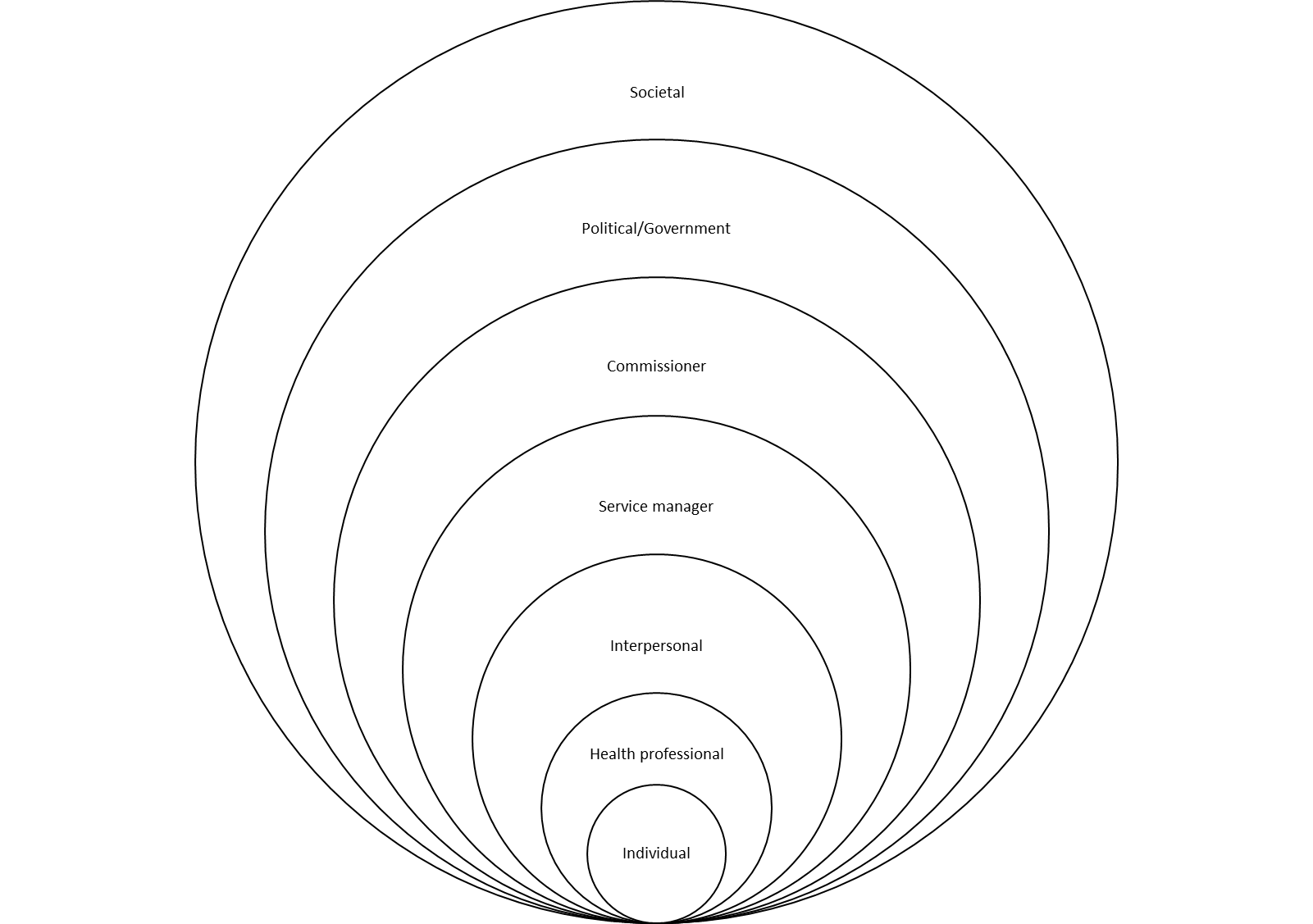 Supplementary Materials 2: The MATRIx Care Pathway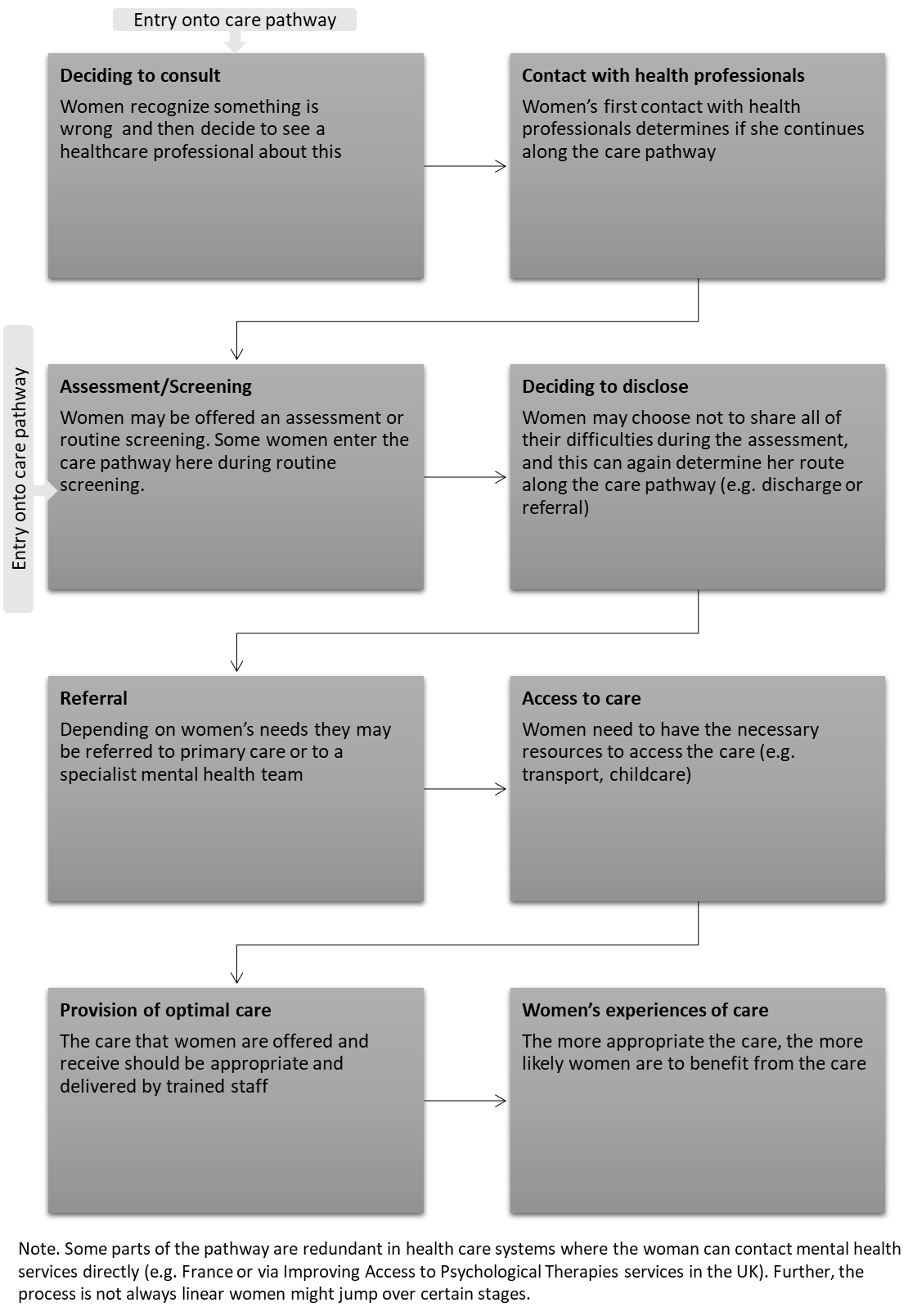 Supplementary Materials 3: Stakeholder group suggestions for conceptual framework, practice and researchSupplementary Materials 4: GRADE-CERQual Methodological quality tableOverall, the systematic reviews received lower methodological quality scores, however when there is an even split, if there are more systematic reviews, the higher quality rating is chosen. This is because systematic reviews are seen as higher in the evidence pyramid, than primary research studies (https://academicguides.waldenu.edu/library/healthevidence/evidencepyramid). Supplementary Materials 5: GRADE-CERQual Coherence rating tableSupplementary Materials 6: GRADE-CERQual Adequacy rating tableSupplementary Materials 7: Geographical distribution of researchSupplementary Materials 8. GRADE-CERQual Relevance rating tableSupplementary Materials 9: GRADE-CERQual overall confidence of concepts tableSupplementary Materials 10: Identified barriers and facilitators to perinatal mental health careNote. Italics = both barriers and facilitatorsSupplementary Materials 11: MATRIx barriers conceptual framework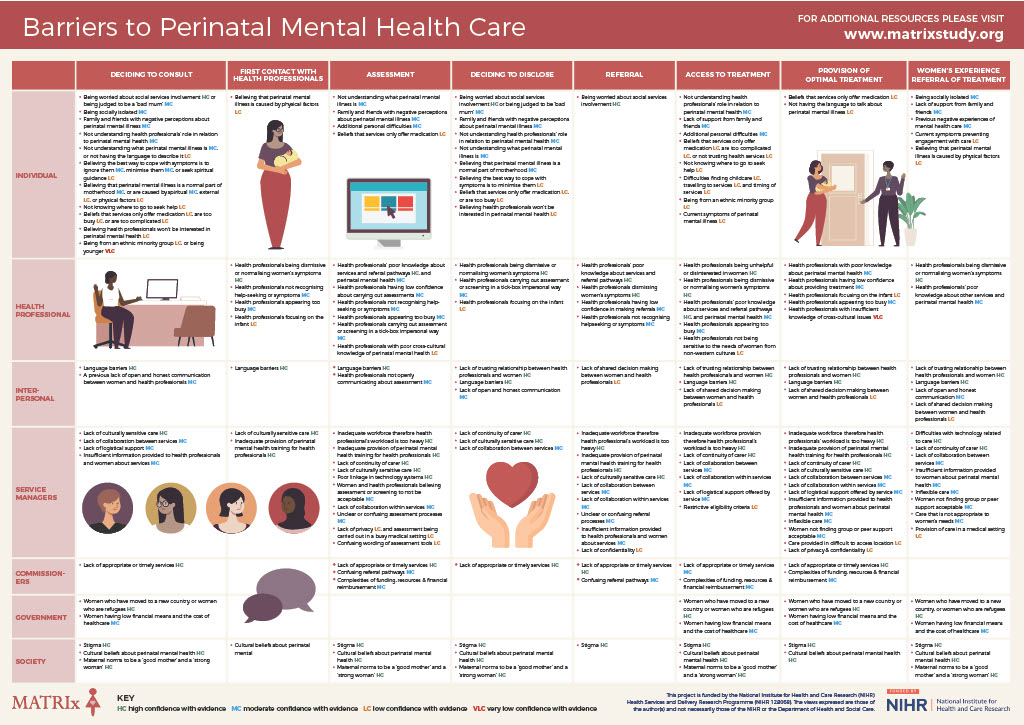 Supplementary Materials 12: MATRIx facilitators conceptual framework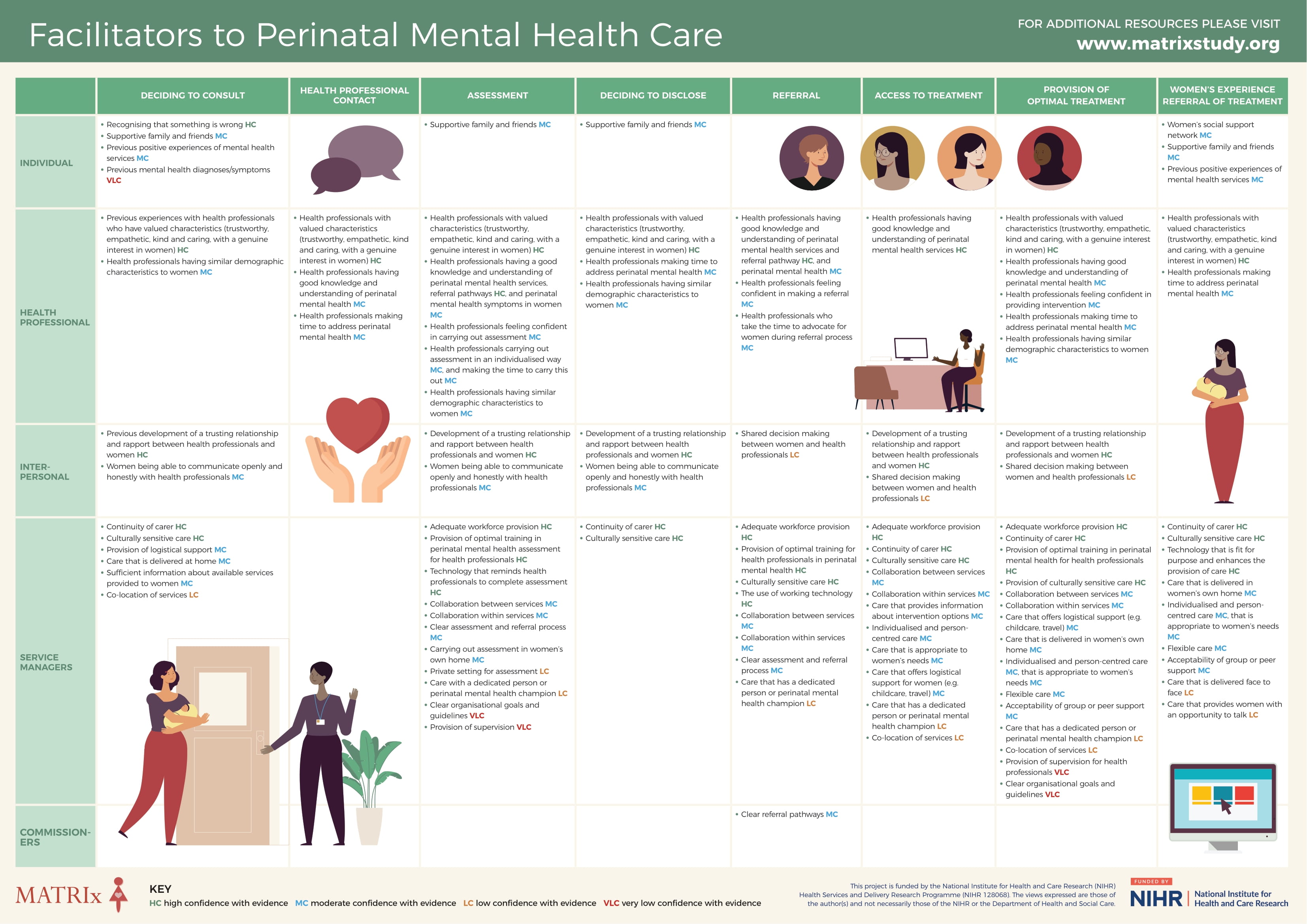 Supplementary Materials 12: MATRIx recommendations for policy and practiceNote. **** = high confidence with evidence; *** = moderate confidence with evidence; ** = low confidence with evidence; * = very low confidence with evidence (based on CERQUAL Ratings)Recommended development by third party organisations in collaboration with NIHR Applied Research Collaboration (ARC) PMH Themes Perinatal Mental Health Network Scotland National Managed Clinical Network, and Royal CollegesRecommended development by service managersRecommended financial support from commissionersRecommended policy for government Recommendation for HPRecommendation for commissioners Recommendation for NHS EnglandFurther information related to recommendations in Supplementary Materials 12The Greater Manchester Perinatal Parent Infant Mental Health Model of care works within an integrated system, making sure all services work together, preventing silo style working(11)ACACIA Family support provide pre and postnatal depression support services. They have translated patient information into multiple languages (Arabic, Bengali, Chinese, French, Hindu, Polish, Punjabi, Romanian, Samoan & Urdu)(12)The Tower Team based in the Tower Hamlets, London is a high-risk caseload midwifery team that works closely with the perinatal mental health team and the consultant obstetrician for mental health at St. Thomas’ hospital. The Tower Team offers continuity of care for women with severe mental illness from their maternity booking appointment, throughout pregnancy, intrapartum and for up to 28 days postpartum(13)Perinatal Mental Health Service at South West London and St Georges Mental Health NHS Trust;Brighton and Sussex University Hospitals NHS Trust provide Perinatal Mental Health Simulation Training on the identification and management of common perinatal mental health problems using actors and ‘real-life’ settings.The Motherhood Group provide training related to engaging with Black women(14)One example of a successful co-produced service is the co-production of perinatal mental health services in Ealing, Hammersmith, Fulham & Hounslow. There was strong engagement with lived experience experts from the start(13)For example, How are you feeling screening tools by Abi Sobowale (Sheffield South West NHS Trust)A guide for commissioning services is available for London. However, this was published in 2017 and needs updating in line with this conceptual framework(13)Despite the NHS being free for UK residents, there are NHS charging regulations in place for those who are not residents of the United Kingdom. NHS charging regulations have a large negative impact on pregnant and postnatal women, in terms of their mental health(15) – increasing stress and anxiety, their vulnerability to domestic violence(16) and maternal deaths that may have been prevented through access to antenatal care(17,18). Furthermore, Public Health England has identified NHS charging for maternity care as one of the key issues that exacerbates poorer health outcomes for women and babies of colour(19).This recommendation is in line with: (a) a joint statement set out by the Royal College of Physicians, the Royal College of Paediatrics and Child Health, the Royal College of Obstetricians and Gynaecologists and the Faculty of Public Health in 2018, calling for a suspension of NHS Charging(20); (b) a statement from the Academy of Medical Royal Colleges in 2019 released a statement calling for the suspension of the NHS charging regulations until a full independent review on individual and public health is carried out(21); (c) a statement from the Royal College of Paediatrics and Child Health calling for an end to NHS charging due to its adverse effects on child health and wider public health(22); (d) a report from Maternity Action calling for the immediate suspension of charging for NHS maternity care given the deterrent effect on women’s access to maternity care(23).The UK government, under Article 25 of international human rights law, has a legal obligation to ensure “Everyone has the right to a standard of living adequate for the health and well-being of [them]self and of [their] family, including food, clothing, housing and medical care and necessary social services, and the right to security in the event of unemployment, sickness, disability, widowhood, old age or other lack of livelihood in circumstances beyond [their] control” and to ensure “Motherhood and childhood are entitled to special care and assistance. All children, whether born in or out of wedlock, shall enjoy the same social protection.Based on research suggests public mental health campaigns can increase knowledge about mental illness and improve attitudes about people with mental illness(24–27)The Future NHS Platform for National Perinatal Mental Health provides examples of pathways & system delivery models: Maternal mental health services-> MMHS Resources-> 3. Pathways & system delivery modelsSupplementary Materials 13: References1.	University of Liverpool. Supporting mental healthcare in a maternity and neonatal setting: Good practice guide and case studies. London: NHS England and NHS Improvement; 2021. 2.	Powell BJ, Waltz TJ, Chinman MJ, Damschroder LJ, Smith JL, Matthieu MM, et al. A refined compilation of implementation strategies: Results from the Expert Recommendations for Implementing Change (ERIC) project. Implement Sci. 2015;10(1). 3.	Future NHS. Mental Health Long Term Plan Analytical Tool [Internet]. 2021. Available from: https://future.nhs.uk/system/login?nextURL=%2Fconnect.ti%2FMHLTPat%2Fgrouphome4.	NHS North Region. Suggested PMH Workforce Planning KLOEs developed by North region [Internet]. National Perinatal Mental Health Workspace - NHS Future Platform. 2021 [cited 2021 Oct 22]. Available from: https://future.nhs.uk/PMHSCN/grouphome5.	Moreton R, Collinson B, Sandhu J. Working with commissioners and policy-makers: Workforce development and multiple disadvantage. 2021. 6.	Woodall J, Davison E, Parnaby J, Hall AM. A Meeting of Minds: How co-production benefits people, professionals and organisations. 2019. 7.	NHS England. NHS England » The NHS Five Year Forward View. NHS England. 2014. 8.	NHS England. The NHS Long Term Plan. 2019. 9.	NHS Scotland. Delivering Effective Services: Needs assessment and service recommendations for specialist and universal perinatal mental health services [Internet]. 2019. Available from: https://www.gov.scot/binaries/content/documents/govscot/publications/strategy-plan/2019/03/delivering-effective-services-needs-assessment-service-recommendations-specialist-universal-perinatal-mental-health-services/documents/delivering-effective-services10.	The King’s Fund. How funding flows in the NHS. 2020. 11.	Greater Manchester Combined Authority. Greater Manchester Perinatal and Parent Infant Mental Health Service: Championing 1001 Critical Days. 2020. 12.	ACACIA Family Support. Help for Black, Asian and Minority Ethnic Mums / Dads and People of Colour [Internet]. Pre and postnatal depression support services. 2021. Available from: https://www.acacia.org.uk/bame/mums-dads/#13.	NHS London Clinical Networks. Perinatal mental health services for London: Guide for commissioners. 2017. 14.	The Motherhood Group. Understanding Diverse Motherhood: Workshop & Training [Internet]. 2021. Available from: https://www.themotherhoodgroup.com/bmmhwstakeholdertoolkit15.	Feldman R. What Price Safe Motherhood? Charging for NHS Maternity Care in England and its Impact on Migrant Women. Maternity Action; 2018. 16.	Harris S, Hardwick J. A Vicious Circle: The relationship between NHS Charges for Maternity Care, Destitution, and Violence Against Women and Girls. Maternity Action; 2019. 17.	Nullums LB, Rustage K, Hargreaves S, Friedland JS, Miller A, Hiam L. Access to healthcare for people seeking and refused asylum in Great Britain: A review of evidence. Equality and Human Rights Commission; 2018. 18.	Knight M, Bunch K, Tuffnell D, Shakespeare J, Kotnis R, Kenyon S, et al. Saving Lives, Improving Mothers’ Care – Lessons Learned to Inform Maternity Care from the UK and Ireland Confidential Enquiries into Maternal Deaths and Morbidity 2015-17. MBRRACE-UK; 2019 p. 28. 19.	Public Health England. Maternity high impact area: Reducing the inequality of outcomes for women from Black, Asian and Minority Ethnic (BAME) communities and their babies. 2020. 20.	Royal Colleges. Royal colleges support suspension of NHS overseas visitor charges pending review [Internet]. Royal College of Physicians; 2018. Available from: https://www.rcplondon.ac.uk/news/royal-colleges-support-suspension-nhs-overseas-visitor-charges-pending-review21.	Academy of Medical Royal Colleges. NHS charges to overseas visitors regulations: A statement from the Academy of Medical Royal Colleges. 2019. 22.	Royal College of Paediatrics and Child Health. Access to healthcare for migrant and undocumented children - position statement. 2021. 23.	Maternity Action. Breach of Trust: A review of implementation of the NHS charging programme in maternity services in England. 2021. 24.	Dietrich S, Mergl R, Freudenberg P, Althaus D, Hegerl U. Impact of a campaign on the public’s attitudes towards depression. Health Educ Res. 2010;25(1):135–50. 25.	Jorm AF, Christensen H, Griffiths KM. The impact of beyondblue: The national depression initiative on the Australian public’s recognition of depression and beliefs about treatments. Aust N Z J Psychiatry. 2005;39(4):248–54. 26.	Makowski AC, Mnich EE, Ludwig J, Daubmann A, Bock T, Lambert M, et al. Changes in beliefs and attitudes toward people with depression and schizophrenia - results of a public campaign in Germany. Psychiatry Res. 2016;237:271–8. 27.	Sampogna G, Bakolis I, Evans-Lacko S, Robinson E, Thornicroft G, Henderson C. The impact of social marketing campaigns on reducing mental health stigma: Results from the 2009–2014 Time to Change programme. Eur Psychiatry. 2017;40:116–22. Women and familiesHealth professionalsPolicy makers and commissionersConceptual frameworkConceptual frameworkConceptual frameworkUse inclusive, parent focused language e.g., parents-to-beAvoid the use of “illness” or “problem”Make infant-centred, whole-family approach rather than woman-centred,. Means all co-parents will be involved.Think about how to highlight peer support, not just the clinical pathway.Be more specific about fundingVisualisations to be inclusive (e.g. same sex couples, mothers with disabilities).Consider the gap in services between adjustment difficulties and severe PMH difficultiesBarriers also include variation between different areasSocietal level – PMH difficulties are not just depression. Need to change the narrativeConsider the audience –  UK vs international vs England onlyConsider crisis and liaison services, maternal MH hubs, home based treatment teams, out of hours, paediatricsAdd barriers related to fragmentation of funding potsPracticePracticePracticeTrainingTraining for all people who come into contact with women and families (consultants, receptionists)Uptake for training more likely if face to faceTraining to include:Language used (diagnostic labels not always helpful, every person is different)Health inequalitiesPMH is not just postnatal depression and does not always mean poor bondingDifferent family structuresLived experience stories (but protect those telling the stories)TrainingRing fenced times/time protectedAccreditation, matched to competenciesMandatory PMH training for all, pitched at appropriate levelDedicated person or network to deliver trainingTraining should coverHow to talk about PMH, what questions to ask.Know where to refer to, how to fill out referral formsDiversity of families (e.g. race, culture, family structure)Treatment, including medicationVulnerable groupsTrainingTime protected, funding backfills for time to attend and deliver training Not e-learning – delivered face to faceCo-produced with families with lived experiencePracticalService provisionWhole family approachContinuity of carer throughout entire perinatal periodFace to face information provision as well as leafletsMake every contact count throughout entire care pathway.Joined up working and integrated services, do not leave out parents whose infants are in the neonatal intensive care unit, and those experiencing perinatal lossTransparency of pathways to usersService structureContinuity of carerMake every contact countTrauma informedMore time needed at appointmentsEngaging with diverse familiesPictorial assessment, translation tools. Availability of translatorsService structureIntegration of adult/acute mental health servicesChampions who are really investedStakeholder specific recommendations - SilosCommunication within and between teams Regular team meetings with HPs from different disciplinesUsing a “contact us anytime” approachCulture of team working, joint working, sharing knowledge, approachable.Developing relationships across disciplines. Co-locationStakeholder specific recommendations – ITAll use same system, or communication across systemsLiaison person who has access to all systemsReferral systems that allow for one referral form that HPs can complete and that is sent to one place where it can then be triaged.Stakeholder specific recommendations - CommissioningIncreasing commissioners understanding and views of PMH, sustainability at a commissioning levelFunding - to be pulled from all areas, not just ringfenced as it is everyone’s business. Fragmentation of funding pots needs to be reducedSpace – physical building space, especially to enable integration across teamsResearchResearchResearchResearch with people with lived experiences about the impact of sharing stories Harder to reach women, more detailed look at their barriers at decision to consult level.A framework for barriers and facilitators to implementing PMH for workforce alone e.g. why is training a barrier and how to overcome it?ThemeDefinition of themeStudies citing this themeNNo methodological concerns(High confidence)Minor concerns(Moderate confidence)Moderate concerns(Low confidence)Serious concerns(Very low confidence)Overall methodological confidence rating*1 Women1 Women1 Women1 Women1 Women1 Women1 Women1 Women1 Women1.1 Beliefs about health services1.1 Beliefs about health services1.1 Beliefs about health services1.1 Beliefs about health services1.1 Beliefs about health services1.1 Beliefs about health services1.1 Beliefs about health services1.1 Beliefs about health services1.1 Beliefs about health services1.1.1 Services only offer medicationThe belief that health services will only offer medication to treat PMH concernsDoering et al., 2017; Ganann et al., 2019; Williams et al., 2016; Young et al., 2019; Bina, 2020; Button et al., 2017; Dennis & Chung-Lee, 2006; Hadfield & Wittkowski, 2017; Jones, 2019; Megnin-Viggars et al., 2015; Nilaweera et al., 2014; Sorsa et al., 2021; Tobin et al., 201814DoeringYoungGanannWilliamsHadfield 17TobinBina 20ButtonJones 19Megnin-ViggarsNilaweeraSorsaDennisModerate confidence – majority of studies lower quality1.1.2 Services are stretchedThe belief that PMH services are too stretched and will therefore be unable to help womenDennis & Chung-Lee, 2006; Hadfield & Wittkowski, 20172HadfieldDennisLow confidence – middle of minor and serious1.1.3 Services are too complicatedServices being too complex or complicatedGanann et al., 2019 Tobin et al., 2018SH2GanannTobinModerate confidence – all have minor methodological concerns1.1.4 Women’s mistrust and fear of servicesHaving little trust in health servicesBoyd et al., 2011 Jones, 20192BoydJones 19Moderate confidence* - even split, rounded up 1.2 Beliefs about HCPs1.2 Beliefs about HCPs1.2 Beliefs about HCPs1.2 Beliefs about HCPs1.2 Beliefs about HCPs1.2 Beliefs about HCPs1.2 Beliefs about HCPs1.2 Beliefs about HCPs1.2 Beliefs about HCPs1.2.1 Not understanding HCPs’ roleNot understanding the roles of HCPs and how their roles related to PMHBrealey et al., 2010; Button et al., 2017; Dennis & Chung-Lee, 2006; Hadfield & Wittkowski, 2017; Hewitt et al., 2009; Megnin-Viggars et al., 2015; Mollard et al., 2016; Morrell et al., 2016; Nilaweera et al., 2014; Sambrook Smith et al., 2019; Schmied et al., 2017; Scope et al., 201712HewittMorrellHadfield 17Sambrook-SmithButtonMegnin-ViggarsMollardNilaweeraSchmiedScopeBrealeyDennisLow confidence -  most reviews have moderate methodological concerns1.2.2 Believing HCPs won’t be interestedBelieving HCPs won't be interested in PMHBina, 2020; Hadfield & Wittkowski, 20172Hadfield 17Bina 20Moderate confidence* - even split, round up because all SRs1.3 Beliefs about perinatal mental illness1.3 Beliefs about perinatal mental illness1.3 Beliefs about perinatal mental illness1.3 Beliefs about perinatal mental illness1.3 Beliefs about perinatal mental illness1.3 Beliefs about perinatal mental illness1.3 Beliefs about perinatal mental illness1.3 Beliefs about perinatal mental illness1.3 Beliefs about perinatal mental illness1.3.1 What is it?1.3.1 What is it?1.3.1 What is it?1.3.1 What is it?1.3.1 What is it?1.3.1 What is it?1.3.1 What is it?1.3.1 What is it?1.3.1 What is it?1.3.1.1 What is perinatal mental illness?Having poor or no knowledge about PMIAtif et al., 2019; Kerker et al., 2018Bina, 2020; Button et al., 2017; Dennis & Chung-Lee, 2006; Hadfield & Wittkowski, 2017; Hansotte et al., 2017; A. Jones, 2019; Lucas et al., 2019; Megnin-Viggars et al., 2015; Morrell et al., 2016; Newman et al., 2019; Sambrook Smith et al., 2019; Schmied et al., 2017; Scope et al., 2017; Staneva et al., 2015; Tobin et al., 2018; Watson et al., 201918LucasMorrellHadfield 17 Sambrook-SmithTobinWatsonAtif 19KerkerBina 20ButtonHansotteJones 19Megnin-ViggarsNewmanSchmiedScopeDennisLow confidence -  most of the reviews had moderate methodological concerns1.3.1.2 No language to describe perinatal mental illnessNot having the language to describe PMIBina et al., 2018 Brealey et al., 2010; Staneva et al., 2015; Tobin et al., 2018; Watson et al., 20195Bina 2018StanevaTobinWatsonBrealeyModerate confidence -  most reviews have minor methodological concerns1.3.2 Causes of perinatal mental illness1.3.2 Causes of perinatal mental illness1.3.2 Causes of perinatal mental illness1.3.2 Causes of perinatal mental illness1.3.2 Causes of perinatal mental illness1.3.2 Causes of perinatal mental illness1.3.2 Causes of perinatal mental illness1.3.2 Causes of perinatal mental illness1.3.2 Causes of perinatal mental illness1.3.2.1 Spiritual/cultural causesBelieving that symptoms are caused by cultural or spiritual factors Atif et al., 2016; McCauley et al., 2019; Nakku et al., 2016Button et al., 2017; Schmied et al., 2017; Wittkowski et al., 20146McCauleyAtif 16NakkuButtonSchmiedWittkowskiModerate confidence -  reviews are of lower quality, but generally more rigorous than 1 primary study1.3.2.2 External causesBelieving that symptoms are caused by external factors such as jobs, being a migrantBina, 2020; Button et al., 2017; Dennis & Chung-Lee, 2006; Lucas et al., 2019; Schmied et al., 2017; Staneva et al., 2015; Tobin et al., 2018; Watson et al., 20198LucasStanevaTobinWatsonBina 20ButtonSchmiedDennisModerate confidence -  even split, given the higher rating because they are all SRs1.3.2.3 Physical causesBelieving that symptoms are caused by physical factors such as tiredness and hormonesO’Mahen & Flynn, 2008Bina, 2020; Button et al., 2017; Dennis & Chung-Lee, 2006; Forde et al., 2020; C. C. G. Jones et al., 2014; Newman et al., 2019; Sambrook Smith et al., 2019; Schmied et al., 2017; Staneva et al., 2015; Watson et al., 201913O’MahenFordeSambrook-SmithStanevaWatsonBina 20ButtonNewmanSchmiedDennisJones 14Low confidence -  most  SRs have moderate methodological concerns1.3.2.4 A normal response to motherhood?Believing symptoms are just a normal response to motherhoodWilliams et al., 2016 Dennis & Chung-Lee, 2006; Giscombe et al., 2020; Jones et al., 2014; Sambrook Smith et al., 2019; Schmied et al., 2017; Slade et al., 2020; Sorsa et al., 2021; Viveiros & Darling, 20189WilliamsSambrook-SmithSladeSchmiedSorsaViveirosDennisGiscombeJones 14Low confidence - most SRs have moderate methodological concerns1.3.3 How to cope with symptoms1.3.3 How to cope with symptoms1.3.3 How to cope with symptoms1.3.3 How to cope with symptoms1.3.3 How to cope with symptoms1.3.3 How to cope with symptoms1.3.3 How to cope with symptoms1.3.3 How to cope with symptoms1.3.3 How to cope with symptoms1.3.3.1 Ignore themWomen many deal with symptoms by ignoring them and assuming they will go away on their ownBina, 2020; Hadfield & Wittkowski, 2017; Jones et al., 2014; Newman et al., 2019; Schmied et al., 2017; Slade et al., 20206Hadfield 17SladeBina 20 NewmanSchmiedJones 14Low confidence –  most have moderate methodological concerns1.3.3.2 Seek spiritual guidanceWomen may cope with symptoms by seeking spiritual guidanceHansotte et al., 2017; Kassam, 2019; Schmied et al., 2017; Watson et al., 20194WatsonKassamHansotteSchmiedModerate confidence* - even split, round up because all SRs1.3.3.3 Minimise themWomen may minimise or deny their symptomsShakespeare et al., 2003Bina, 2020; Dennis & Chung-Lee, 2006; Forde et al., 2020; Hewitt et al., 2009; Holopainen & Hakulinen, 2019; Jones et al., 2014; Kassam, 2019; Megnin-Viggars et al., 2015; Schmied et al., 2017; Slade et al., 2020; Staneva et al., 2015; Tobin et al., 2018; Watson et al., 201914HewittHolopainenShakespeareFordeKassamSladeStanevaTobinWatsonBina 20Megnin-ViggarsSchmiedDennisJones 14Moderate confidence -  most SRs have minor methodological concerns1.4 Deciding to seek help1.4 Deciding to seek help1.4 Deciding to seek help1.4 Deciding to seek help1.4 Deciding to seek help1.4 Deciding to seek help1.4 Deciding to seek help1.4 Deciding to seek help1.4 Deciding to seek help1.4.1 Recognising something is wrongThe first step to seeking help for many women, was recognising that something is "wrong"Bina, 2020; Button et al., 2017; Forde et al., 2020; Hadfield & Wittkowski, 2017; Slade et al., 2020; Staneva et al., 2015; Viveiros & Darling, 20188FordeHadfield 17SladeStanevaBina 20ButtonViveirosModerate confidence - most SRs have minor methodological concerns1.4.2 Where do I go to seek help?The next step to help seeking is then understanding where to go in order to seek helpGanann et al., 2019Bina, 2020; Dennis & Chung-Lee, 2006; Hansotte et al., 2017; Megnin-Viggars et al., 2015; Schmied et al., 2017; Sorsa et al., 2021; Tobin et al., 20189GanannTobinBina 20HansotteMegnin-ViggarsSchmiedSorsaDennisLow confidence - most have moderate methodological concerns1.5 Fear of judgement1.5 Fear of judgement1.5 Fear of judgement1.5 Fear of judgement1.5 Fear of judgement1.5 Fear of judgement1.5 Fear of judgement1.5 Fear of judgement1.5 Fear of judgement1.5.1 Fear of being seen as a bad mumFear of being judged and being seen as a bad mother Bina, 2020; Brealey et al., 2010; Button et al., 2017; Forde et al., 2020; Jones et al., 2014; Lucas et al., 2019; Slade et al., 2020; Sorsa et al., 2021; Viveiros & Darling, 20189LucasFordeBina 20ButtonBrealeyJones 14Low confidence -  most have moderate or serious methodological concerns1.5.2 Social services/ removal of childFear of social services involvement or their child being removed from their careBoyd et al., 2011; Feinberg et al., 2006; Shakespeare et al., 2003; Young et al., 2019Bina, 2020; Brealey et al., 2010; Button et al., 2017; Dennis & Chung-Lee, 2006; Evans et al., 2020; Forde et al., 2020; Hadfield & Wittkowski, 2017; Hewitt et al., 2009; A. Jones, 2019; Megnin-Viggars et al., 2015; Newman et al., 2019; Tobin et al., 2018; Watson et al., 2019SH17YoungEvansBoydFeinbergShakespeareFordeHadfield 17TobinWatsonBina 20Jones 19Megnin-ViggarsNewmanBrealeyDennisModerate confidence- the majority of studies fall under this category1.6 Logistics of accessing perinatal mental health care1.6 Logistics of accessing perinatal mental health care1.6 Logistics of accessing perinatal mental health care1.6 Logistics of accessing perinatal mental health care1.6 Logistics of accessing perinatal mental health care1.6 Logistics of accessing perinatal mental health care1.6 Logistics of accessing perinatal mental health care1.6 Logistics of accessing perinatal mental health care1.6 Logistics of accessing perinatal mental health care1.6.1 ChildcareLack of childcare as a barrier to PMH CareBoyd et al., 2011; Cox et al., 2017; Doering et al., 2017; Friedman et al., 2010Bina, 2020; Button et al., 2017; Dennis & Chung-Lee, 2006; Hansotte et al., 2017; Morrell et al., 2016; Newman et al., 2019; Sambrook Smith et al., 2019; Scope et al., 2017; Watson et al., 201914DoeringMorrellBoydCoxSambrook-SmithWatsonFriedmanBina 20ButtonHansotteNewmanScopeDennisLow confidence -  most studies have moderate methodological concerns1.6.2 Timing of careTiming of appointments and services offeredAtif et al., 2019; Friedman et al., 2010 Bina, 2020; Dennis & Chung-Lee, 2006; Newman et al., 2019; Scope et al., 2017; Watson et al., 20197WatsonAtif 19FriedmanBina 20NewmanScopeDennisLow confidence -  most studies have moderate methodological concerns1.6.3 Location/ travelLocation of services or travel costs to get to servicesCox et al., 2017; Doering et al., 2017; Eappen et al., 2018; Friedman et al., 2010; Masood et al., 2015; Nakku et al., 2016 Bina, 2020; Hansotte et al., 2017; Mollard et al., 2016; Morrell et al., 2016; Newman et al., 2019; Tobin et al., 2018; Watson et al., 201913DoeringMorrellCoxEappenMasoodNakkuTobinWatsonFriedmanBina 20HansotteMollardNewmanModerate confidence -  more studies rated as high or moderate confidence.1.7 Social and family life1.7 Social and family life1.7 Social and family life1.7 Social and family life1.7 Social and family life1.7 Social and family life1.7 Social and family life1.7 Social and family life1.7 Social and family life1.7.1 Social isolation or supportWoman’s experiences of social support or social isolationGiscombe et al., 2020; Hansotte et al., 2017; A. Jones, 2019; C. Jones et al., 2014; Kassam, 2019; Lucas et al., 2019; Tobin et al., 2018; Viveiros & Darling, 2018; Watson et al., 20199LucasKassamWatsonHanotteJones 19ViveirosGiscombeJones 14Low confidence - most studies have moderate methodological concerns1.7.2 Family and friends’ beliefsWoman’s family and friends’ beliefs about mental illnessAtif et al., 2016, 2019; Boyd et al., 2011; Doering et al., 2017; Ganann et al., 2019; Higgins et al., 2018; Masood et al., 2015; Nakku et al., 2016; Nithianandan et al., 2016; Noonan et al., 2018; O’Mahen & Flynn, 2008; Pineros-Leano et al., 2015; Vik et al., 2009; Williams et al., 2016; Young et al., 2019Bina, 2020; Button et al., 2017; Dennis & Chung-Lee, 2006; Forde et al., 2020; Hadfield & Wittkowski, 2017; Holopainen & Hakulinen, 2019; A. Jones, 2019; Lucas et al., 2019; Nilaweera et al., 2014; Sambrook Smith et al., 2019; Schmied et al., 2017; Sorsa et al., 2021; Viveiros & Darling, 2018; Watson et al., 201930DoeringNithianandenO’Mahen Pineros-LeanoYoungHolopainenLucasAtif 16BoydGanannHigginsMasoodNakkuNoonanWilliamsFordeHadfield 17 Sambrook-SmithWatsonAtif 19VikBina 20ButtonJones 19NilaweeraSchmiedSorsaViveirosDennisModerate confidence - more studies rated as high or moderate confidence.1.7.3 Additional personal difficultiesPersonal difficulties outside of PMH such as unemploymentAtif et al., 2016; Boyd et al., 2011; Kerker et al., 2018; Munodawafa et al., 2017; Rowan et al., 2010; Williams et al., 2016Hansotte et al., 20177MunodawafaAtif 16BoydWilliamsKerkerRowanHansotteModerate confidence - more studies rated as high or moderate confidence.1.8 Sociodemographic factors1.8 Sociodemographic factors1.8 Sociodemographic factors1.8 Sociodemographic factors1.8 Sociodemographic factors1.8 Sociodemographic factors1.8 Sociodemographic factors1.8 Sociodemographic factors1.8 Sociodemographic factors1.8.1 EthnicityWoman’s ethnicityBina, 2020; Dennis & Chung-Lee, 2006; Hansotte et al., 2017; Watson et al., 20194WatsonBina 20HansotteDennisLow confidence - most studies have moderate methodological concerns1.8.2 AgeWoman’s ageBina, 2020; Hansotte et al., 20172Bina 20HansotteLow confidence – all studies have moderate methodological concerns1.9 Mental health factors1.9 Mental health factors1.9 Mental health factors1.9 Mental health factors1.9 Mental health factors1.9 Mental health factors1.9 Mental health factors1.9 Mental health factors1.9 Mental health factors1.9.1 Previous experiences of mental health carePrevious experiences of mental health careO’Mahen & Flynn, 2008Button et al., 2017; Evans et al., 2020; Hadfield & Wittkowski, 2017; Hansotte et al., 2017; Watson et al., 20196O’MahenEvansHadfield 17WatsonButtonHansotteModerate confidence - more studies rated as high or moderate confidence.1.9.2 Previous diagnoses or symptomsPrevious experiences of mental health symptoms or diagnosesBina, 2020; Sorsa et al., 20212Bina 20SorsaLow confidence - all studies have moderate methodological concerns1.9.3 Current diagnoses or symptomsCurrent experiences of mental health symptoms or diagnosesChartier et al., 2015; Friedman et al., 2010; Hadfield et al., 2019; Young et al., 2019Sorsa et al., 2021; Viveiros & Darling, 20186YoungChartierFriedmanHadfield 19SorsaViveirosLow confidence - most studies have moderate methodological concerns2. HCPs2. HCPs2. HCPs2. HCPs2. HCPs2. HCPs2. HCPs2. HCPs2. HCPs2.1 HCPs knowledge about PMH2.1 HCPs knowledge about PMH2.1 HCPs knowledge about PMH2.1 HCPs knowledge about PMH2.1 HCPs knowledge about PMH2.1 HCPs knowledge about PMH2.1 HCPs knowledge about PMH2.1 HCPs knowledge about PMH2.1 HCPs knowledge about PMH2.1.1 HCPs knowledge about PMIHCPs knowledge about PMH actual & perceived by womenBeeber et al., 2009; Byatt et al., 2013; Ganann et al., 2019; Higgins et al., 2018; Judd et al., 2011; McCauley et al., 2019; McKenzie-McHarg et al., 2014; Noonan et al., 2018; Reed et al., 2014; Rowan et al., 2010Bina, 2020; Dennis & Chung-Lee, 2006; Megnin-Viggars et al., 2015; Morrell et al., 2016; Slade et al., 2020; Viveiros & Darling, 2018SH17McCauleyMorrellBeeberGanannHigginsJuddNoonanReedSladeByattRowanBina 20Megnin-ViggarsViveirosMcKenzie-McHargDennisModerate confidence - more studies rated as high or moderate confidence.2.1.2 HCP’s knowledge about services/referral pathwaysHCPs knowledge about PMH services and referral pathways actual & perceived by womenGanann et al., 2019; Higgins et al., 2018; Rowan et al., 2010Dennis & Chung-Lee, 2006; Hansotte et al., 2017; Sambrook Smith et al., 2019; Slade et al., 2020; Viveiros & Darling, 20188GannanHigginsSambrook-SmithSladeRowanHansotteViveirosDennisModerate confidence - even split, round up more SRs2.1.3 HCPs confidenceHCP's confidence in addressing PMHAtif et al., 2019; Bina et al., 2018; Cox et al., 2017; Fernandez y Garcia et al., 2011; Higgins et al., 2018; Munodawafa et al., 2017; Nithianandan et al., 2016; Ormsby et al., 2018; Reed et al., 2014SH9MunodawafaNithianandenOrmsbyBina 18CoxFernandez y GarciaHigginsReedAtif 19Moderate confidence - most studies rated as high or moderate confidence.2.2 Getting it right the first time2.2 Getting it right the first time2.2 Getting it right the first time2.2 Getting it right the first time2.2 Getting it right the first time2.2 Getting it right the first time2.2 Getting it right the first time2.2 Getting it right the first time2.2 Getting it right the first time2.2.1 Being dismissive or normalising symptomsHCPs dismissing or normalising symptomsGanann et al., 2019 Button et al., 2017; Dennis & Chung-Lee, 2006; Forde et al., 2020; Hadfield & Wittkowski, 2017; Hansotte et al., 2017; Megnin-Viggars et al., 2015; Newman et al., 2019; Sorsa et al., 2021; Watson et al., 2019SH11GanannFordeHadfield 17WatsonButtonMegnin-ViggarsNewmanSorsaDennisLow confidence - most studies have moderate methodological concerns2.2.2 Not recognising help seeking or PMIHCPs not recognising help seeking or PMIBina, 2020; Button et al., 2017; Megnin-Viggars et al., 2015; Tobin et al., 2018; Watson et al., 20195TobinWatsonBina 20ButtonMegnin-ViggarsLow confidence - most studies have moderate methodological concerns2.2.3 Focussing on infantHCPs focussing mainly on the infantButton et al., 2017; Megnin-Viggars et al., 20152ButtonMegnin-ViggarsLow confidence - all studies have moderate methodological concerns2.2.4 Making timeA HCP who makes time to address PMH concernsFeinberg et al., 2006; Myors et al., 2015; Noonan et al., 2018Bina, 2020; Button et al., 2017; Dennis & Chung-Lee, 2006; Hewitt et al., 2009; Megnin-Viggars et al., 2015; Slade et al., 2020; Viveiros & Darling, 2018; Watson et al., 201911HewittFeinbergMyorsNoonanSladeWatsonBina 20ButtonMegnin-ViggarsViveirosDennisModerate confidence - most studies rated as high or moderate confidence.2.2.5 Assessment specific behavioursHCP's assessment specific behaviours, such as asking about PMH, carrying out in a tick box way, or in a personalised wayDoering et al., 2017; Fernandez y Garcia et al., 2011; Nithianandan et al., 2016; Segre et al., 2014; Vik et al., 2009; Williams et al., 2016Brealey et al., 2010; Sambrook Smith et al., 2019; Schmied et al., 2017; Slade et al., 2020; Viveiros & Darling, 2018; Watson et al., 201912DoeringNithianandenFernandez y GarciaSegreWilliamsSambrook-SmithSladeWatsonVikSchmiedViveirosBrealeyModerate confidence - most studies rated as high or moderate confidence.2.3 HCPs’ attributes2.3 HCPs’ attributes2.3 HCPs’ attributes2.3 HCPs’ attributes2.3 HCPs’ attributes2.3 HCPs’ attributes2.3 HCPs’ attributes2.3 HCPs’ attributes2.3 HCPs’ attributes2.3.1 Similar demographic characteristicsHCP having similar demographics to womenLeger et al., 2015; Masood et al., 2015; Nithianandan et al., 2016; Shorey & Ng, 2019Dennis & Chung-Lee, 2006; Watson et al., 20196NithianandenLegerMasoodShoreyWatsonDennisModerate confidence - most studies rated as high or moderate confidence.2.3.2 Culturally sensitiveHCP being sensitive to women from all culturesKassam, 2019; Nilaweera et al., 2014; Viveiros & Darling, 2018; Watson et al., 2019; 4KassamWatsonNilaweeraViveirosModerate confidence -  even split, round up because all SRs2.3.3 Valued characteristics HCPs possessing valued characteristics Trustworthy, empathetic, kind, caring with a genuinine interest, and going above and beyondAtif et al., 2016, 2019; Boyd et al., 2011; Doering et al., 2017; Kerker et al., 2018; Kim et al., 2009; Munodawafa et al., 2017; Myors et al., 2015; Pugh et al., 2015; Shorey & Ng, 2019Brealey et al., 2010; Button et al., 2017; Dennis & Chung-Lee, 2006; Forde et al., 2020; Hadfield & Wittkowski, 2017; Hewitt et al., 2009; Jones, 2019; Megnin-Viggars et al., 2015; Morrell et al., 2016; Newman et al., 2019; Schmied et al., 2017; Slade et al., 2020; Staneva et al., 2015; Watson et al., 2019SH25DoeringMunodawafaPughHewittMorrellAtif 16BoydMyorsShoreyFordeHadfield 17SladeStanevaWatsonKerkerKimButtonJones 19Megnin-ViggarsNewmanSchmiedBrealeyDennisModerate confidence - most studies rated as high or moderate confidence.3. Interpersonal3. Interpersonal3. Interpersonal3. Interpersonal3. Interpersonal3. Interpersonal3. Interpersonal3. Interpersonal3. Interpersonal3.1 Trusting relationship and rapportThe development of a trusting relationship and rapport between HCP and womenAtif et al., 2016; Doering et al., 2017; Feinberg et al., 2006; Ganann et al., 2019; Hadfield et al., 2019; Higgins et al., 2018; Kerker et al., 2018; Leger et al., 2015; Noonan et al., 2018; Shakespeare et al., 2003; Shorey & Ng, 2019; Willey et al., 2018; Williams et al., 2016; Young et al., 2019 Bina, 2020; Brealey et al., 2010; Dennis & Chung-Lee, 2006; Hadfield & Wittkowski, 2017; Hewitt et al., 2009; Megnin-Viggars et al., 2015; Morrell et al., 2016; Scope et al., 2017; Tobin et al., 201823DoeringYoungHewittMorrellAtif 16FeinbergGanannHigginsLegerNoonanShakespeareShoreyWilleyWilliamsHadfield 17TobinHadfield 19KerkerBina 20Megnin-ViggarsScopeBrealeyDennisModerate confidence - most studies rated as high or moderate confidence.3.2 Language barriersDifficulties in communicating due to language barriersBeeber et al., 2009; Doering et al., 2017; Ganann et al., 2019; Masood et al., 2015; Munodawafa et al., 2017; Nithianandan et al., 2016; Pineros-Leano et al., 2015; Segre et al., 2014; Willey et al., 2018; Williams et al., 2016Dennis & Chung-Lee, 2006; Hansotte et al., 2017; Megnin-Viggars et al., 2015; Sambrook Smith et al., 2019; Schmied et al., 2017; Watson et al., 2019SH16DoeringMunodawafaNithianandenPineros-LeanoBeeberGanannMasoodSegreWilleyWilliamsSambrook-SmithWatsonHansotteMegnin-ViggarsSchmiedDennisModerate confidence - most studies rated as high or moderate confidence.3.3 Shared decision makingShared decision making between HCP and womanHadfield & Wittkowski, 2017; Megnin-Viggars et al., 2015; Randall & Briscoe, 2018; Scope et al., 20174HewittHadfield 17Megnin-ViggarsRandallScopeLow confidence - most studies have moderate methodological concerns3.4 Open and honest communicationOpen and honest communication between HCP and womanDoering et al., 2017; Shakespeare et al., 2003; Vik et al., 2009; Willey et al., 2018Brealey et al., 2010; Hadfield & Wittkowski, 2017; Hewitt et al., 2009; Schmied et al., 2017; Watson et al., 2019SH9DoeringHewittShakespeareWilleyHadfield 17WatsonVikSchmiedBrealeyModerate confidence - most studies rated as high or moderate confidence.4. Organisational4. Organisational4. Organisational4. Organisational4. Organisational4. Organisational4. Organisational4. Organisational4. Organisational4.1 Overall organisational aspects4.1 Overall organisational aspects4.1 Overall organisational aspects4.1 Overall organisational aspects4.1 Overall organisational aspects4.1 Overall organisational aspects4.1 Overall organisational aspects4.1 Overall organisational aspects4.1 Overall organisational aspects4.1.1 Co location and buildingsLocation of the service including co-location of different services within the same buildingBoyd et al., 2011; Cox et al., 2017; Judd et al., 2011; Munodawafa et al., 2017; Ormsby et al., 2018; Young et al., 2019; Bina, 2020SH7MunodawafaOrmsbyYoungBoydCoxJuddBina 20Moderate confidence - most studies rated as high or moderate confidence.4.1.2 Service integration and collaborative workingCollaborative working across servicesSHAtif et al., 2016; Bina et al., 2018; Boyd et al., 2011; Byatt et al., 2013; Feinberg et al., 2006; Ganann et al., 2019; Hadfield et al., 2019; Judd et al., 2011; Lind et al., 2017; Lomonaco-Haycraft et al., 2018; Myors et al., 2015; Nithianandan et al., 2016; Noonan et al., 2018; Rowan et al., 2010Newman et al., 2019; Sambrook Smith et al., 2019; Watson et al., 201917NithianandenAtif 16Bina 18BoydFeinbergGanannMyorsNoonanSambrook-SmithWatsonByattHadfieldJuddLindLomonaco-HaycraftRowanNewmanModerate confidence - most studies rated as high or moderate confidence.4.1.3 Collaboration within services Collaborative working within servicesSHAmmerman et al., 2014; Cox et al., 2017; Eappen et al., 2018; Higgins et al., 2018; Judd et al., 2011; Kerker et al., 2018; Lind et al., 2017; McKenzie-McHarg et al., 2014; Munodawafa et al., 2017; Nithianandan et al., 2016; Ormsby et al., 2018; Segre et al., 2014; Willey et al., 2018Sambrook Smith et al., 201914MunodawafaNithianandenOrmsbyCoxEappenHigginsSegreWilleySambrook-SmithAmmermanJuddKerkerLindMcKenzie-McHargModerate confidence - most studies rated as high or moderate confidence.4.1.4 Adequate workforce provision/ HCPs workloadEnsuring and adequate workforce provision so PMH can be addressed Ammerman et al., 2014; Bina et al., 2018; Drozd et al., 2018; Feinberg et al., 2006; Ganann et al., 2019; Higgins et al., 2018; Kerker et al., 2018; Kim et al., 2009; McCauley et al., 2019; Nakku et al., 2016; Nithianandan et al., 2016; Noonan et al., 2018; Rowan et al., 2010; Vik et al., 2009; Willey et al., 2018Bina, 2020; Viveiros & Darling, 2018SH17McCauleyNithianandenBina 18FeinbergGanannHigginsNakkuNoonanWilleyAmmermanDrozdKerkerKimRowanVikBina 20ViveirosModerate confidence - most studies rated as high or moderate confidence.4.1.5 Clear assessment and referral processClear assessment and referral processes within the organisationCox et al., 2017; Feinberg et al., 2006; Ganann et al., 2019; Judd et al., 2011; Kerker et al., 2018; Kim et al., 2009; Nithianandan et al., 2016; Rowan et al., 2010; Segre et al., 2014; Williams et al., 2016Bina, 2020SH11NithianandenCoxFeinbergGanannSegreWilliamsKerkerKimRowanBina 20Moderate confidence - most studies rated as high or moderate confidence.4.1.6 Provision of supervisionSupervision for HCPsAtif et al., 2019; Munodawafa et al., 2017; Vik et al., 20093MunodawafaAtif 19VikLow confidence - most studies have moderate methodological concerns4.1.7 TrainingProvision of training for all HCPs working with perinatal womenAmmerman et al., 2014; Atif et al., 2016, 2019; Beeber et al., 2009; Bina et al., 2018; Boyd et al., 2011; Chartier et al., 2015; Doering et al., 2017; Drozd et al., 2018; Feinberg et al., 2006; Ganann et al., 2019; Judd et al., 2011; Kerker et al., 2018; Kim et al., 2009; Leger et al., 2015; Lind et al., 2017; McKenzie-McHarg et al., 2014; Munodawafa et al., 2017; Nakku et al., 2016; Nithianandan et al., 2016; Noonan et al., 2018; Reed et al., 2014; Rowan et al., 2010; Shorey & Ng, 2019; Willey et al., 2018; Williams et al., 2016Bina, 2020; Brealey et al., 2010SH28DoeringMunodawafaNithianandenAtif 16BeeberBina 18BoydChartierGanannLegerNoonanReedShoreyWilleyWilliamsAmmermanAtif 19DrozdJuddKerkerKimLindRowanBina 20McKenzie-McHargBrealeyModerate confidence - most studies rated as high or moderate confidence.4.1.9 Organisational goals/guidelinesClear organisational goals and guidelinesAmmerman et al., 2014; Willey et al., 20182WilleyAmmermanLow confidence – even split, round down because not SRs4.2 Characteristics of PMH Care4.2 Characteristics of PMH Care4.2 Characteristics of PMH Care4.2 Characteristics of PMH Care4.2 Characteristics of PMH Care4.2 Characteristics of PMH Care4.2 Characteristics of PMH Care4.2 Characteristics of PMH Care4.2 Characteristics of PMH Care4.2.1 Across the care pathway4.2.1 Across the care pathway4.2.1 Across the care pathway4.2.1 Across the care pathway4.2.1 Across the care pathway4.2.1 Across the care pathway4.2.1 Across the care pathway4.2.1 Across the care pathway4.2.1 Across the care pathway4.2.1.1 Continuity of carerCare that provides the same HCP along the care pathwayChartier et al., 2015; Higgins et al., 2018; Nithianandan et al., 2016; O’Mahen & Flynn, 2008; Rowan et al., 2010; Willey et al., 2018Brealey et al., 2010; Button et al., 2017; Dennis & Chung-Lee, 2006; Hadfield & Wittkowski, 2017; Megnin-Viggars et al., 2015; Sambrook Smith et al., 2019; Slade et al., 2020; Tobin et al., 2018; Viveiros & Darling, 2018; Watson et al., 2019SH17NithianandenO’MahenChartierHigginsWilleyHadfield 17Sambrook-SmithSladeTobinWatsonRowanButtonMegnin-ViggarsViveirosBrealeyDennisModerate confidence - most studies rated as high or moderate confidence.4.2.1.2 Culturally sensitive careCare that is culturally sensitive to women's needsGanann et al., 2019; Nithianandan et al., 2016; Noonan et al., 2018; Shorey & Ng, 2019 Bina, 2020; Brealey et al., 2010; Button et al., 2017; Dennis & Chung-Lee, 2006; Giscombe et al., 2020; Hadfield & Wittkowski, 2017; Hansotte et al., 2017; Hewitt et al., 2009; Jones, 2019; Kassam, 2019; Sambrook Smith et al., 2019; Schmied et al., 2017; Tobin et al., 2018; Viveiros & Darling, 2018; Watson et al., 201919NithianandenHewittGanannNoonanShoreyHadfieldKassamSambrook-SmithTobinWatsonBina 20ButtonHansotteJones 19SchmiedViveirosBrealeyDennisGiscombeModerate confidence - most studies rated as high or moderate confidence.4.2.1.3 Privacy & confidentialityCare that is private and maintains women's confidentialityAtif et al., 2019; Feinberg et al., 2006; Higgins et al., 2018; Jallo et al., 2015; Nithianandan et al., 2016; O’Mahen & Flynn, 2008Giscombe et al., 20207NithianandenO’MahenAtif 16FeinbergHigginsJalloGiscombeModerate confidence - most studies rated as high or moderate confidence.4.2.1.4 Dedicated person/ PMH ChampionCare that has a dedicated person or PMH championChartier et al., 2015; Ganann et al., 2019; Kim et al., 2009; Lomonaco-Haycraft et al., 2018; Nithianandan et al., 2016; Rowan et al., 2010; Willey et al., 2018 Bina, 2020; Megnin-Viggars et al., 20159ChartierGanannWilleyKimLomonaco-HaycraftRowanBinaMegnin-ViggarsLow confidence - most studies have moderate methodological concerns4.2.1.5 Logistical supportLogistical support for women including easily accessible location, childcare, travel costsGanann et al., 2019; Hadfield & Wittkowski, 2017; Leger et al., 2015; Masood et al., 2015; Nakku et al., 2016; Nithianandan et al., 2016; Ormsby et al., 2018Button et al., 2017; Jones, 2019; Mollard et al., 2016; Newman et al., 2019; Scope et al., 2017; Watson et al., 201913NithianandenOrmsbyGanannLegerMasoodNakkuWatsonHadfield 19ButtonJones 19MollardNewmanScopeModerate confidence - most studies rated as high or moderate confidence.4.2.1.6 Home deliveryCare that is delivered at homeAmmerman et al., 2014; Beeber et al., 2009; Judd et al., 2011; Leger et al., 2015; Munodawafa et al., 2017; Myors et al., 2015Brealey et al., 2010; Hadfield & Wittkowski, 2017; Hansotte et al., 2017; Jones, 201910MunodawafaBeeberLegerMyorsHadfield 17AmmermanJuddHansotteJones 19BrealeyModerate confidence – even split, rounded up because SRs*4.2.1.7 Hospital deliveryCare that is delivered in hopsital/medical settingAtif et al., 2019; Boyd et al., 2011; Kerker et al., 2018; Shakespeare et al., 2003Dennis & Chung-Lee, 20065BoydShakespeareAtif 19KerkerDennisLow confidence - most studies have moderate methodological concerns4.2.1.8 Provision of informationWhether care provides informationDennis & Chung-Lee, 2006; Hadfield & Wittkowski, 2017; Jones, 2019; Megnin-Viggars et al., 2015; Morrell et al., 2016; Randall & Briscoe, 2018; Schmied et al., 20177MorrellHadfield 17Jones 19Megnin-ViggarsRandallSchmiedDennisLow confidence - most studies have moderate methodological concerns4.2.1.9 TechnologyThe use of technology in careDoering et al., 2017; Feinberg et al., 2006; Fernandez y Garcia et al., 2011; Jallo et al., 2015; Kim et al., 2009; Lind et al., 2017; Noonan et al., 2018; Pineros-Leano et al., 2015; Shorey & Ng, 2019; Willey et al., 2018; Williams et al., 2016SH11DoeringPineros-LeanoFeinbergFernandez y GarciaJalloNoonanShoreyWilleyWilliamsKimLindModerate confidence - most studies rated as high or moderate confidence.4.2.1.10 Service inclusion criteriaInclusion criteria of services Boyd et al., 2011; Ganann et al., 2019Viveiros & Darling, 20183BoydGanannViveirosModerate confidence - most studies rated as high or moderate confidence.4.2.2 Assessment specific characteristics4.2.2 Assessment specific characteristics4.2.2 Assessment specific characteristics4.2.2 Assessment specific characteristics4.2.2 Assessment specific characteristics4.2.2 Assessment specific characteristics4.2.2 Assessment specific characteristics4.2.2 Assessment specific characteristics4.2.2 Assessment specific characteristics4.2.2.1 Wording of assessment toolsHow assessment tools are wordedDoering et al., 2017; Segre et al., 2014; Williams et al., 2016Brealey et al., 2010; Button et al., 2017; Hewitt et al., 20096DoeringHewittSegreWilliamsButtonBrealeyModerate confidence - most studies rated as high or moderate confidence.4.2.2.2 Acceptability of assessment/ screeningWhether assessment tools and assessment/screening in general are acceptable to women and HCPsBoyd et al., 2011; Doering et al., 2017; Feinberg et al., 2006; Ganann et al., 2019; Kim et al., 2009; Nithianandan et al., 2016; Segre et al., 2014; Shakespeare et al., 2003; Vik et al., 2009; Willey et al., 2018Brealey et al., 2010; Evans et al., 2020; Hewitt et al., 2009; Megnin-Viggars et al., 2015; Mollard et al., 2016; Sambrook Smith et al., 2019; Viveiros & Darling, 201817DoeringNithianandenEvansHewittBoydFeinbergGanannSegreShakespeareWilleySambrook-SmithKimVikMegnin-ViggarsMollardViveirosBrealeyModerate confidence - most studies rated as high or moderate confidence.4.2.3 Intervention characteristics4.2.3 Intervention characteristics4.2.3 Intervention characteristics4.2.3 Intervention characteristics4.2.3 Intervention characteristics4.2.3 Intervention characteristics4.2.3 Intervention characteristics4.2.3 Intervention characteristics4.2.3 Intervention characteristics4.2.3.1 Opportunity to talkInterventions that provide an opportunity to talkDennis & Chung-Lee, 2006; Evans et al., 2020; Hadfield & Wittkowski, 2017; Jones et al., 2014; Kassam, 2019; Morrell et al., 2016; Praetorius et al., 20207EvansMorrellHadfield 17KassamPraetoriusDennisJones 14Low confidence - most studies have moderate methodological concerns4.2.3.2 Individualised and person centredIndiviudalised and person centred interventions/careChartier et al., 2015; Doering et al., 2017; Ganann et al., 2019; Masood et al., 2015; McKenzie-McHarg et al., 2014; Noonan et al., 2018; O’Mahen & Flynn, 2008; Pugh et al., 2015; Segre et al., 2014; Shorey & Ng, 2019Evans et al., 2020; Hadfield & Wittkowski, 2017; Megnin-Viggars et al., 2015; Morrell et al., 2016; Schmied et al., 2017; Scope et al., 2017; Slade et al., 2020; Watson et al., 2019SH 19DoeringO’MahenPughEvansMorrellChartierGanannMasoodNoonanSegreShoreyHadfield 17SladeWatsonMegnin-ViggarsSchmiedScopeMcKenzie-McHargModerate confidence - most studies rated as high or moderate confidence.4.2.3.3 AppropriatenessAppropriateness of intervention being offered, from women and HCPs point of viewAtif et al., 2019; Bina et al., 2018; Chartier et al., 2015; Drozd et al., 2018; Leger et al., 2015; McKenzie-McHarg et al., 2014; Munodawafa et al., 2017; Noonan et al., 2018; Ormsby et al., 2018; Pugh et al., 2015; Reed et al., 2014; Shorey & Ng, 2019Evans et al., 2020; Megnin-Viggars et al., 2015; Scope et al., 201715MunodawafaOrmsbyPughEvansBina 18ChartierLegerNoonanReedShoreyAtif 19DrozdMegnin-ViggarsScopeMcKenzie-McHargModerate confidence - most studies rated as high or moderate confidence.4.2.3.4 FlexibleFlexibility of interventionAtif et al., 2019; Bina et al., 2018; Ganann et al., 2019; Hadfield et al., 2019; Judd et al., 2011; Munodawafa et al., 2017; O’Mahen & Flynn, 2008; Pugh et al., 2015; Shorey & Ng, 2019Sorsa et al., 2021; Watson et al., 201911MunodawafaO’MahenPughBina 18GanannShoreyWatsonAtif 19Hadfield 19JuddSorsaModerate confidence - most studies rated as high or moderate confidence.4.2.3.5 Group supportGroup/peer support as an interventionHadfield et al., 2019; Masood et al., 2015; Nakku et al., 2016Dennis & Chung-Lee, 2006; Evans et al., 2020; Hadfield & Wittkowski, 2017; Holopainen & Hakulinen, 2019; Jones et al., 2014; Megnin-Viggars et al., 2015; Schmied et al., 2017; Scope et al., 2017; Slade et al., 2020; Tobin et al., 2018; Watson et al., 2019SH14EvansHolopainenMasoodNakkuHadfield 17SladeTobin WatsonHadfield 19Megnin-ViggarsSchmiedScopeDennisJones 14Moderate confidence - most studies rated as high or moderate confidence.4.2.3.7 Face to face deliveryFace to face delivery of interventionO’Mahen & Flynn, 2008; Pugh et al., 2015; Shorey & Ng, 2019 Schmied et al., 2017SH4O’MahenPughShoreySchmiedModerate confidence - most studies rated as high or moderate confidence.5. Commissioners 5. Commissioners 5. Commissioners 5. Commissioners 5. Commissioners 5. Commissioners 5. Commissioners 5. Commissioners 5. Commissioners 5.1 Referral pathwaysClear referral pathwaysAmmerman et al., 2014; Boyd et al., 2011; Higgins et al., 2018; Nithianandan et al., 2016; Rowan et al., 2010; Willey et al., 2018SH6NithianandenBoydHigginsWilleyAmmermanRowanModerate confidence - most studies rated as high or moderate confidence.5.2 Lack of appropriate or timely servicesLack of appropriate and timely services to refer women onto Boyd et al., 2011; Doering et al., 2017; Ganann et al., 2019; Higgins et al., 2018; Kerker et al., 2018; Leger et al., 2015; Lomonaco-Haycraft et al., 2018; Munodawafa et al., 2017; Myors et al., 2015; Nakku et al., 2016; Noonan et al., 2018; Rowan et al., 2010; Williams et al., 2016 Bina, 2020; Button et al., 2017; Jones, 2019; Jones et al., 2014; Megnin-Viggars et al., 2015; Newman et al., 2019; Sambrook Smith et al., 2019; Tobin et al., 2018; Viveiros & Darling, 2018SH22DoeringMunodawafaBoydGanannHigginsLegerMyorsNakkuNoonanWilliamsSambrook-SmithTobinKerkerLomonaco-HaycraftRowanBina 20ButtonJones 19Megnin-ViggarsNewmanViveirosJones 14Moderate confidence - most studies rated as high or moderate confidence.5.3 Financial complexitiesFinancial complexities including funding, and sourcing money and resources for services and financial reimbursementCox et al., 2017; Feinberg et al., 2006; Friedman et al., 2010; Ganann et al., 2019; Kim et al., 2009; Lomonaco-Haycraft et al., 2018; Ormsby et al., 2018; Rowan et al., 2010SH8OrmsbyCoxFeinbergGanannFriedmanKimLomonaco-HaycraftRowanModerate confidence – Weighting of high confidence for one paper means we round up6. Political6. Political6. Political6. Political6. Political6. Political6. Political6. Political6. Political6.1 Immigration statusHow the immigration status of women may impact their PMH care journeyCox et al., 2017; Ganann et al., 2019Bina, 2020; Giscombe et al., 2020; Hansotte et al., 2017; Kassam, 2019; Schmied et al., 2017; Tobin et al., 2018; Watson et al., 2019SH9CoxGanannHansotte 17KassamTobinWatsonBina 20SchmiedGiscombeModerate confidence - most studies rated as high or moderate confidence.5.2 Economic status & healthcare costsHow the cost of healthcare, and women's economic status may impact their PMH care journeyAtif et al., 2016; Boyd et al., 2011; Cox et al., 2017; Doering et al., 2017; Ganann et al., 2019; Lomonaco-Haycraft et al., 2018; Munodawafa et al., 2017; Nakku et al., 2016; Ormsby et al., 2018Bina, 2020; Hansotte et al., 2017; Jones, 2019; Kassam, 2019; Lucas et al., 2019; Tobin et al., 2018; Viveiros & Darling, 2018SH16DoeringOrmsbyLucasAtif 16BoydCoxGanannNakkuKassamTobinLomonaca-HaycraftBina 20HansotteJones 19ViveirosModerate confidence - most studies rated as high or moderate confidence.7. Societal7. Societal7. Societal7. Societal7. Societal7. Societal7. Societal7. Societal7. Societal7.1 StigmaStigma related to mental illnessAtif et al., 2016, 2019; Boyd et al., 2011; Chartier et al., 2015; Cox et al., 2017; Feinberg et al., 2006; Higgins et al., 2018; Kerker et al., 2018; McCauley et al., 2019; McKenzie-McHarg et al., 2014; Munodawafa et al., 2017; Myors et al., 2015; Nakku et al., 2016; Nithianandan et al., 2016; Noonan et al., 2018; O’Mahen & Flynn, 2008; Shakespeare et al., 2003; Vik et al., 2009; Williams et al., 2016; Young et al., 2019Bina et al., 2018; Button et al., 2017; Dennis & Chung-Lee, 2006; Giscombe et al., 2020; Hadfield & Wittkowski, 2017; Hansotte et al., 2017; Hewitt et al., 2009; Holopainen & Hakulinen, 2019; A. Jones, 2019; Kassam, 2019; Lucas et al., 2019; Megnin-Viggars et al., 2015; Mollard et al., 2016; Morrell et al., 2016; Nilaweera et al., 2014; Sambrook Smith et al., 2019; Schmied et al., 2017; Scope et al., 2017; Sorsa et al., 2021; Tobin et al., 2018; Viveiros & Darling, 2018; Watson et al., 2019SH43McCauleyMunodowafaNithianandenO’MahenYoungHolopainenLucasMorrellAtif 16BoydChartierFeinbergHigginsMyorsNakkuNoonanShakespeareWilliamsHadfield 17KassamSambrook-SmithTobinWatsonAtif 19KerkerVikBina 20ButtonHansotteJones 19Megnin-ViggarsMollardNilaweeraSchmiedScopeSorsaViveirosMcKenzie-McHargDennisGiscombeModerate confidence - most studies rated as high or moderate confidence.7.2 CultureCultural beliefs about mental illness and seeking and accessing helpAtif et al., 2016; Bina et al., 2018; Boyd et al., 2011; Feinberg et al., 2006; Friedman et al., 2010; Ganann et al., 2019; Higgins et al., 2018; Masood et al., 2015; McCauley et al., 2019; Nakku et al., 2016; Noonan et al., 2018; Segre et al., 2014  Brealey et al., 2010; Button et al., 2017; Dennis & Chung-Lee, 2006; Giscombe et al., 2020; Hansotte et al., 2017; Hewitt et al., 2009; Holopainen & Hakulinen, 2019; Jones, 2019; Kassam, 2019; Megnin-Viggars et al., 2015; Praetorius et al., 2020; Sambrook Smith et al., 2019; Schmied et al., 2017; Staneva et al., 2015; Tobin et al., 2018; Viveiros & Darling, 2018; Watson et al., 2019; Wittkowski et al., 2014SH30McCauleyHolopainenHewittAtif 16Bina 18BoydFeinbergGanannHigginsMasoodNakkuNoonanSegreKassamSambrook-SmithStanevaTobinWatsonFriedmanButtonHansotteJones 19Megnin-ViggarsPraetoriusSchmiedBrealeyDennisGiscombeModerate confidence - most studies rated as high or moderate confidence.7.3 Maternal normsMaternal norms of being a "good mother" and a "strong woman"Shakespeare et al., 2003; Williams et al., 2016Bina, 2020; Brealey et al., 2010; Button et al., 2017; Dennis & Chung-Lee, 2006; Hadfield & Wittkowski, 2017; Hansotte et al., 2017; Hewitt et al., 2009; Holopainen & Hakulinen, 2019; Johnson et al., 2020; Jones et al., 2014; Kassam, 2019; Lucas et al., 2019; Megnin-Viggars et al., 2015; Mollard et al., 2016; Newman et al., 2019; Nilaweera et al., 2014; Praetorius et al., 2020; Sambrook Smith et al., 2019; Schmied et al., 2017; Slade et al., 2020; Sorsa et al., 2021; Staneva et al., 2015; Viveiros & Darling, 2018; Watson et al., 2019SH27HewittHolopainenLucasShakespeareWilliamsHadfieldKassamSambrook-SmithSladeStanevaWatsonBina 20ButtonHansotteMegnin-ViggarsMollardNewmanNilaweeraPraetoriusSorsaViveirosBrealeyDennisJones 14Low confidence - most studies have moderate methodological concernsThemeDefinition of themeStudies citing this themeNMethodological ratingAdequacy ratingCoherence ratingRelevance rating Methodological ratingAdequacy ratingCoherence ratingRelevance rating Methodological ratingAdequacy ratingCoherence ratingRelevance rating Methodological ratingAdequacy ratingCoherence ratingRelevance rating Overall CERQUAL Rating1 Women1 Women1 Women1 Women1 Women1 Women1 Women1 Women1 Women1.1 Beliefs about health services1.1 Beliefs about health services1.1 Beliefs about health services1.1 Beliefs about health services1.1 Beliefs about health services1.1 Beliefs about health services1.1 Beliefs about health services1.1 Beliefs about health services1.1 Beliefs about health services1.1.1 Services only offer medicationThe belief that health services will only offer medication to treat PMH concernsDoering et al., 2017; Ganann et al., 2019; Williams et al., 2016; Young et al., 2019; Bina, 2020; Button et al., 2017; Dennis & Chung-Lee, 2006; Hadfield & Wittkowski, 2017; Jones, 2019; Megnin-Viggars et al., 2015; Nilaweera et al., 2014; Sorsa et al., 2021; Tobin et al., 201814Doering – Quote from HV about how women don’t want to go on medicationGanann – Some women avoid accessing psychiatric care if they perceive medication will be pushedWilliams – women say they don’t want help because they don’t want to take antidepressants Young – Women didn’t want to take medications because worried it would intefer with parental duties and get into breast milkBina 20 – Medication seen as likely but unwanted treatment offerButton – Women concerned about the side effects of medicationDennis – Women reluctant to take medicationHadfield 17 – Women felt ashamed to take medicationJones 19 – Fear of taking medication because of perceived side effectsMegnin-Viggars – Women felt medication was the only treatment availableNilaweera – Women concerned antidepressants might affect the baby through the breastmilk Sorsa – Women expressed fear of medicationTobin – Women did not disclose because they thought the doctor was likely to write a prescriptionDoering – Quote from HV about how women don’t want to go on medicationGanann – Some women avoid accessing psychiatric care if they perceive medication will be pushedWilliams – women say they don’t want help because they don’t want to take antidepressants Young – Women didn’t want to take medications because worried it would intefer with parental duties and get into breast milkBina 20 – Medication seen as likely but unwanted treatment offerButton – Women concerned about the side effects of medicationDennis – Women reluctant to take medicationHadfield 17 – Women felt ashamed to take medicationJones 19 – Fear of taking medication because of perceived side effectsMegnin-Viggars – Women felt medication was the only treatment availableNilaweera – Women concerned antidepressants might affect the baby through the breastmilk Sorsa – Women expressed fear of medicationTobin – Women did not disclose because they thought the doctor was likely to write a prescriptionDoering – Quote from HV about how women don’t want to go on medicationGanann – Some women avoid accessing psychiatric care if they perceive medication will be pushedWilliams – women say they don’t want help because they don’t want to take antidepressants Young – Women didn’t want to take medications because worried it would intefer with parental duties and get into breast milkBina 20 – Medication seen as likely but unwanted treatment offerButton – Women concerned about the side effects of medicationDennis – Women reluctant to take medicationHadfield 17 – Women felt ashamed to take medicationJones 19 – Fear of taking medication because of perceived side effectsMegnin-Viggars – Women felt medication was the only treatment availableNilaweera – Women concerned antidepressants might affect the baby through the breastmilk Sorsa – Women expressed fear of medicationTobin – Women did not disclose because they thought the doctor was likely to write a prescriptionDoering – Quote from HV about how women don’t want to go on medicationGanann – Some women avoid accessing psychiatric care if they perceive medication will be pushedWilliams – women say they don’t want help because they don’t want to take antidepressants Young – Women didn’t want to take medications because worried it would intefer with parental duties and get into breast milkBina 20 – Medication seen as likely but unwanted treatment offerButton – Women concerned about the side effects of medicationDennis – Women reluctant to take medicationHadfield 17 – Women felt ashamed to take medicationJones 19 – Fear of taking medication because of perceived side effectsMegnin-Viggars – Women felt medication was the only treatment availableNilaweera – Women concerned antidepressants might affect the baby through the breastmilk Sorsa – Women expressed fear of medicationTobin – Women did not disclose because they thought the doctor was likely to write a prescriptionHigh confidence -  all studies are saying the same thing1.1.2 Services are stretchedThe belief that PMH services are too stretched and will therefore be unable to help womenDennis & Chung-Lee, 2006; Hadfield & Wittkowski, 20172Dennis –Women felt they would be burdensome if they disclosed their feelingsHadfield 17 – Women perceived health services as under resourced. Dennis –Women felt they would be burdensome if they disclosed their feelingsHadfield 17 – Women perceived health services as under resourced. Dennis –Women felt they would be burdensome if they disclosed their feelingsHadfield 17 – Women perceived health services as under resourced. Dennis –Women felt they would be burdensome if they disclosed their feelingsHadfield 17 – Women perceived health services as under resourced. Low confidence -  Dennis study open to interpretation1.1.3 Services are too complicatedServices being too complex or complicatedGanann et al., 2019 Tobin et al., 2018SH2Ganann – Women who had immigrated di not understand the healthcare systemTobin – Women did not understand how health systems workedSH – It was reported that women found the services complicated.Ganann – Women who had immigrated di not understand the healthcare systemTobin – Women did not understand how health systems workedSH – It was reported that women found the services complicated.Ganann – Women who had immigrated di not understand the healthcare systemTobin – Women did not understand how health systems workedSH – It was reported that women found the services complicated.Ganann – Women who had immigrated di not understand the healthcare systemTobin – Women did not understand how health systems workedSH – It was reported that women found the services complicated.High confidence1.1.4 Women’s mistrust and fear of servicesHaving little trust in health servicesBoyd et al., 2011 Jones, 20192Boyd – Women described mistrust and fear in mental health servicesJones 19 – a barrier was trust in health services Boyd – Women described mistrust and fear in mental health servicesJones 19 – a barrier was trust in health services Boyd – Women described mistrust and fear in mental health servicesJones 19 – a barrier was trust in health services Boyd – Women described mistrust and fear in mental health servicesJones 19 – a barrier was trust in health services High confidence 1.2 Beliefs about HCPs1.2 Beliefs about HCPs1.2 Beliefs about HCPs1.2 Beliefs about HCPs1.2 Beliefs about HCPs1.2 Beliefs about HCPs1.2 Beliefs about HCPs1.2 Beliefs about HCPs1.2 Beliefs about HCPs1.2.1 Not understanding HCPs’ roleNot understanding the roles of HCPs and how their roles related to PMHBrealey et al., 2010; Button et al., 2017; Dennis & Chung-Lee, 2006; Hadfield & Wittkowski, 2017; Hewitt et al., 2009; Megnin-Viggars et al., 2015; Mollard et al., 2016; Morrell et al., 2016; Nilaweera et al., 2014; Sambrook Smith et al., 2019; Schmied et al., 2017; Scope et al., 201712Brealey – Women and HPs said it was important to be clear about HPs role so they’re not perceived as social agentsButton – Women did not understand the role of professionalsDennis – Some women did not view health professionals as appropriate source of MH supportHadfield 17 – Women were unclear about role of HPsHewitt – Roles of HVs could be clearer because they may be perceived as agents of social controlMegnin-Viggars – Women not clear about role of HVsMollard – Rural women did not expect mental health support from health providerMorrell – Women did not understand the role of the service providerNilaweera – Women believed GPs and HV only involved in physical healthSambrook-Smith – not knowing which HPs to contact was a barrierSchmied – Women didn’t believe GP address mental healthScope – Women didn’t think they could talk to nurse about MH problems.Brealey – Women and HPs said it was important to be clear about HPs role so they’re not perceived as social agentsButton – Women did not understand the role of professionalsDennis – Some women did not view health professionals as appropriate source of MH supportHadfield 17 – Women were unclear about role of HPsHewitt – Roles of HVs could be clearer because they may be perceived as agents of social controlMegnin-Viggars – Women not clear about role of HVsMollard – Rural women did not expect mental health support from health providerMorrell – Women did not understand the role of the service providerNilaweera – Women believed GPs and HV only involved in physical healthSambrook-Smith – not knowing which HPs to contact was a barrierSchmied – Women didn’t believe GP address mental healthScope – Women didn’t think they could talk to nurse about MH problems.Brealey – Women and HPs said it was important to be clear about HPs role so they’re not perceived as social agentsButton – Women did not understand the role of professionalsDennis – Some women did not view health professionals as appropriate source of MH supportHadfield 17 – Women were unclear about role of HPsHewitt – Roles of HVs could be clearer because they may be perceived as agents of social controlMegnin-Viggars – Women not clear about role of HVsMollard – Rural women did not expect mental health support from health providerMorrell – Women did not understand the role of the service providerNilaweera – Women believed GPs and HV only involved in physical healthSambrook-Smith – not knowing which HPs to contact was a barrierSchmied – Women didn’t believe GP address mental healthScope – Women didn’t think they could talk to nurse about MH problems.Brealey – Women and HPs said it was important to be clear about HPs role so they’re not perceived as social agentsButton – Women did not understand the role of professionalsDennis – Some women did not view health professionals as appropriate source of MH supportHadfield 17 – Women were unclear about role of HPsHewitt – Roles of HVs could be clearer because they may be perceived as agents of social controlMegnin-Viggars – Women not clear about role of HVsMollard – Rural women did not expect mental health support from health providerMorrell – Women did not understand the role of the service providerNilaweera – Women believed GPs and HV only involved in physical healthSambrook-Smith – not knowing which HPs to contact was a barrierSchmied – Women didn’t believe GP address mental healthScope – Women didn’t think they could talk to nurse about MH problems.Moderate confidence – All about confusion over roles, but in different ways, who to talk to, are HPs agents of social control, can women talk to them about MH.1.2.2 Believing HCPs won’t be interestedBelieving HCPs won't be interested in PMHBina, 2020; Hadfield & Wittkowski, 20172Bina – Women felt HPs were non responsive to their needsHadfield – Women felt they wouldn’t be taken seriously Bina – Women felt HPs were non responsive to their needsHadfield – Women felt they wouldn’t be taken seriously Bina – Women felt HPs were non responsive to their needsHadfield – Women felt they wouldn’t be taken seriously Bina – Women felt HPs were non responsive to their needsHadfield – Women felt they wouldn’t be taken seriously Low confidence – Bina is open to interpretation. Is this more about being dismissive1.3 Beliefs about perinatal mental illness1.3 Beliefs about perinatal mental illness1.3 Beliefs about perinatal mental illness1.3 Beliefs about perinatal mental illness1.3 Beliefs about perinatal mental illness1.3 Beliefs about perinatal mental illness1.3 Beliefs about perinatal mental illness1.3 Beliefs about perinatal mental illness1.3 Beliefs about perinatal mental illness1.3.1 What is it?1.3.1 What is it?1.3.1 What is it?1.3.1 What is it?1.3.1 What is it?1.3.1 What is it?1.3.1 What is it?1.3.1 What is it?1.3.1 What is it?1.3.1.1 What is perinatal mental illness?Having poor or no knowledge about PMIAtif et al., 2019; Kerker et al., 2018Bina, 2020; Button et al., 2017; Dennis & Chung-Lee, 2006; Hadfield & Wittkowski, 2017; Hansotte et al., 2017; A. Jones, 2019; Lucas et al., 2019; Megnin-Viggars et al., 2015; Morrell et al., 2016; Newman et al., 2019; Sambrook Smith et al., 2019; Schmied et al., 2017; Scope et al., 2017; Staneva et al., 2015; Tobin et al., 2018; Watson et al., 201918Atif – Lack of awareness about mental illness prevented disclosureKerker – Patients rarely acknowledged that stress and mental health were concerns in their life on screening toolsBina – Women struggled with the distinction between normal feelings of distress and exhaustion vs condition that justifies help seekingButton – Women struggled to articulate their distress Dennis – Some mothers lacked knowledge about postpartum depression, so were not aware they were sufferingHadfield 17 – Barrier to support was not recognising symptomsJones 19 – Barrier was a lack of knowledge about perinatal depressionLucas – Women didn’t know the meaning of depressionMegnin-Viggars – Lack of awareness about MI meant women could not explain their feelingsMorrell – Women did not see depression as something that happened in perinatal periodNewman – Women experienced difficulty in recognising their symptomsSambrook-Smith – Quote from a woman about not knowing the meaning of depressionSchmied – Migrant women rarely recognised or understood the symptoms of PNDScope – barrier was not associating depression with perinatal periodStaneva – Women struggled to understand what was round and couldn’t explain their feelingsTobin – Women didn’t understand PPDWatson – Women from ethnic minority groups were not aware of PMIAtif – Lack of awareness about mental illness prevented disclosureKerker – Patients rarely acknowledged that stress and mental health were concerns in their life on screening toolsBina – Women struggled with the distinction between normal feelings of distress and exhaustion vs condition that justifies help seekingButton – Women struggled to articulate their distress Dennis – Some mothers lacked knowledge about postpartum depression, so were not aware they were sufferingHadfield 17 – Barrier to support was not recognising symptomsJones 19 – Barrier was a lack of knowledge about perinatal depressionLucas – Women didn’t know the meaning of depressionMegnin-Viggars – Lack of awareness about MI meant women could not explain their feelingsMorrell – Women did not see depression as something that happened in perinatal periodNewman – Women experienced difficulty in recognising their symptomsSambrook-Smith – Quote from a woman about not knowing the meaning of depressionSchmied – Migrant women rarely recognised or understood the symptoms of PNDScope – barrier was not associating depression with perinatal periodStaneva – Women struggled to understand what was round and couldn’t explain their feelingsTobin – Women didn’t understand PPDWatson – Women from ethnic minority groups were not aware of PMIAtif – Lack of awareness about mental illness prevented disclosureKerker – Patients rarely acknowledged that stress and mental health were concerns in their life on screening toolsBina – Women struggled with the distinction between normal feelings of distress and exhaustion vs condition that justifies help seekingButton – Women struggled to articulate their distress Dennis – Some mothers lacked knowledge about postpartum depression, so were not aware they were sufferingHadfield 17 – Barrier to support was not recognising symptomsJones 19 – Barrier was a lack of knowledge about perinatal depressionLucas – Women didn’t know the meaning of depressionMegnin-Viggars – Lack of awareness about MI meant women could not explain their feelingsMorrell – Women did not see depression as something that happened in perinatal periodNewman – Women experienced difficulty in recognising their symptomsSambrook-Smith – Quote from a woman about not knowing the meaning of depressionSchmied – Migrant women rarely recognised or understood the symptoms of PNDScope – barrier was not associating depression with perinatal periodStaneva – Women struggled to understand what was round and couldn’t explain their feelingsTobin – Women didn’t understand PPDWatson – Women from ethnic minority groups were not aware of PMIAtif – Lack of awareness about mental illness prevented disclosureKerker – Patients rarely acknowledged that stress and mental health were concerns in their life on screening toolsBina – Women struggled with the distinction between normal feelings of distress and exhaustion vs condition that justifies help seekingButton – Women struggled to articulate their distress Dennis – Some mothers lacked knowledge about postpartum depression, so were not aware they were sufferingHadfield 17 – Barrier to support was not recognising symptomsJones 19 – Barrier was a lack of knowledge about perinatal depressionLucas – Women didn’t know the meaning of depressionMegnin-Viggars – Lack of awareness about MI meant women could not explain their feelingsMorrell – Women did not see depression as something that happened in perinatal periodNewman – Women experienced difficulty in recognising their symptomsSambrook-Smith – Quote from a woman about not knowing the meaning of depressionSchmied – Migrant women rarely recognised or understood the symptoms of PNDScope – barrier was not associating depression with perinatal periodStaneva – Women struggled to understand what was round and couldn’t explain their feelingsTobin – Women didn’t understand PPDWatson – Women from ethnic minority groups were not aware of PMIHigh confidence – All studies explained how women did not understand or have knowledge about PMI1.3.1.2 No language to describe perinatal mental illnessNot having the language to describe PMIBina et al., 2018 Brealey et al., 2010; Staneva et al., 2015; Tobin et al., 2018; Watson et al., 20195Bina 18 – Many people do not know how to name the emotions they are feelingBrealey – Ethnic minority women could not describe their difficulties because of no culturally contextualised understanding of PNDStaneva – Some women couldn’t explain their feelings Tobin – Some women used a different language to describe emotional distress Watson – Women didn’t have the language to describe their symptomsBina 18 – Many people do not know how to name the emotions they are feelingBrealey – Ethnic minority women could not describe their difficulties because of no culturally contextualised understanding of PNDStaneva – Some women couldn’t explain their feelings Tobin – Some women used a different language to describe emotional distress Watson – Women didn’t have the language to describe their symptomsBina 18 – Many people do not know how to name the emotions they are feelingBrealey – Ethnic minority women could not describe their difficulties because of no culturally contextualised understanding of PNDStaneva – Some women couldn’t explain their feelings Tobin – Some women used a different language to describe emotional distress Watson – Women didn’t have the language to describe their symptomsBina 18 – Many people do not know how to name the emotions they are feelingBrealey – Ethnic minority women could not describe their difficulties because of no culturally contextualised understanding of PNDStaneva – Some women couldn’t explain their feelings Tobin – Some women used a different language to describe emotional distress Watson – Women didn’t have the language to describe their symptomsModerate confidence – All but one saying the same thing, Brealey is about cultural context1.3.2 Causes of perinatal mental illness1.3.2 Causes of perinatal mental illness1.3.2 Causes of perinatal mental illness1.3.2 Causes of perinatal mental illness1.3.2 Causes of perinatal mental illness1.3.2 Causes of perinatal mental illness1.3.2 Causes of perinatal mental illness1.3.2 Causes of perinatal mental illness1.3.2 Causes of perinatal mental illness1.3.2.1 Spiritual/cultural causesBelieving that symptoms are caused by cultural or spiritual factors Atif et al., 2016; McCauley et al., 2019; Nakku et al., 2016Button et al., 2017; Schmied et al., 2017; Wittkowski et al., 20146Atif – Quote explaining how women with MI are described as being possessedMcCauley – Attribution of causes to spiritual thingsNakku – Cultural influences and witchcraft as causesButton – Quote about cause of illness coming from godSchmied – Became ill because they broke culturally traditionsWittkowski – Women seen at risk of spirit attack and bewitchment Atif – Quote explaining how women with MI are described as being possessedMcCauley – Attribution of causes to spiritual thingsNakku – Cultural influences and witchcraft as causesButton – Quote about cause of illness coming from godSchmied – Became ill because they broke culturally traditionsWittkowski – Women seen at risk of spirit attack and bewitchment Atif – Quote explaining how women with MI are described as being possessedMcCauley – Attribution of causes to spiritual thingsNakku – Cultural influences and witchcraft as causesButton – Quote about cause of illness coming from godSchmied – Became ill because they broke culturally traditionsWittkowski – Women seen at risk of spirit attack and bewitchment Atif – Quote explaining how women with MI are described as being possessedMcCauley – Attribution of causes to spiritual thingsNakku – Cultural influences and witchcraft as causesButton – Quote about cause of illness coming from godSchmied – Became ill because they broke culturally traditionsWittkowski – Women seen at risk of spirit attack and bewitchment Moderate confidence – All but Schmied are clear and saying the same thing1.3.2.2 External causesBelieving that symptoms are caused by external factors such as jobs, being a migrantBina, 2020; Button et al., 2017; Dennis & Chung-Lee, 2006; Lucas et al., 2019; Schmied et al., 2017; Staneva et al., 2015; Tobin et al., 2018; Watson et al., 20198Bina – External pressures as the causeButton – external attribution as the causeDennis – Multiple stressors thought to lead to depressive symptomsLucas – Life circumstances as exacerbators Schmied – Stress related socio-economic causesStaneva – Women identified various stressors e.g. work and home environmentTobin – Depressive symptoms to practical problems e.g. no time to restWatson – Financial problems, racismBina – External pressures as the causeButton – external attribution as the causeDennis – Multiple stressors thought to lead to depressive symptomsLucas – Life circumstances as exacerbators Schmied – Stress related socio-economic causesStaneva – Women identified various stressors e.g. work and home environmentTobin – Depressive symptoms to practical problems e.g. no time to restWatson – Financial problems, racismBina – External pressures as the causeButton – external attribution as the causeDennis – Multiple stressors thought to lead to depressive symptomsLucas – Life circumstances as exacerbators Schmied – Stress related socio-economic causesStaneva – Women identified various stressors e.g. work and home environmentTobin – Depressive symptoms to practical problems e.g. no time to restWatson – Financial problems, racismBina – External pressures as the causeButton – external attribution as the causeDennis – Multiple stressors thought to lead to depressive symptomsLucas – Life circumstances as exacerbators Schmied – Stress related socio-economic causesStaneva – Women identified various stressors e.g. work and home environmentTobin – Depressive symptoms to practical problems e.g. no time to restWatson – Financial problems, racismModerate confidence – All about external factors, but could be split into closer and wider external factors1.3.2.3 Physical causesBelieving that symptoms are caused by physical factors such as tiredness and hormonesO’Mahen & Flynn, 2008Bina, 2020; Button et al., 2017; Dennis & Chung-Lee, 2006; Forde et al., 2020; C. C. G. Jones et al., 2014; Newman et al., 2019; Sambrook Smith et al., 2019; Schmied et al., 2017; Staneva et al., 2015; Watson et al., 201913O’Mahen – Women beliefs about genetic causes Bina 20 – Hormonal causesButton – Lack of sleep and heavy coldDennis – Symptoms manifest as physicalForde – Hormonal causesJones 14 – Physical fatigueNewman – Not sleepingSambrook-Smith – Tiredness, hormonesSchmied – Physical exhaustionStaneva - HormonesWatson - HormonesO’Mahen – Women beliefs about genetic causes Bina 20 – Hormonal causesButton – Lack of sleep and heavy coldDennis – Symptoms manifest as physicalForde – Hormonal causesJones 14 – Physical fatigueNewman – Not sleepingSambrook-Smith – Tiredness, hormonesSchmied – Physical exhaustionStaneva - HormonesWatson - HormonesO’Mahen – Women beliefs about genetic causes Bina 20 – Hormonal causesButton – Lack of sleep and heavy coldDennis – Symptoms manifest as physicalForde – Hormonal causesJones 14 – Physical fatigueNewman – Not sleepingSambrook-Smith – Tiredness, hormonesSchmied – Physical exhaustionStaneva - HormonesWatson - HormonesO’Mahen – Women beliefs about genetic causes Bina 20 – Hormonal causesButton – Lack of sleep and heavy coldDennis – Symptoms manifest as physicalForde – Hormonal causesJones 14 – Physical fatigueNewman – Not sleepingSambrook-Smith – Tiredness, hormonesSchmied – Physical exhaustionStaneva - HormonesWatson - HormonesModerate confidence – All talk but Dennis talk about physical factors as causes1.3.2.4 A normal response to motherhood?Believing symptoms are just a normal response to motherhoodWilliams et al., 2016 Dennis & Chung-Lee, 2006; Giscombe et al., 2020; Jones et al., 2014; Sambrook Smith et al., 2019; Schmied et al., 2017; Slade et al., 2020; Sorsa et al., 2021; Viveiros & Darling, 20189Williams – Seen as a normal part of pregnancyDennis – Struggle is a normal part of motherhood Giscombe – Women scored high on EPDS but did not think they were depressed Jones 14 – Normal part of motherhoodSambrook-Smith – Symptoms due to pregnancy and motherhoodSchmied – A normal part of motherhood Slade – Was their traumatic birth normal?Sorsa – Normal state after having a babyViveiros – Normal pregnancy feelings Williams – Seen as a normal part of pregnancyDennis – Struggle is a normal part of motherhood Giscombe – Women scored high on EPDS but did not think they were depressed Jones 14 – Normal part of motherhoodSambrook-Smith – Symptoms due to pregnancy and motherhoodSchmied – A normal part of motherhood Slade – Was their traumatic birth normal?Sorsa – Normal state after having a babyViveiros – Normal pregnancy feelings Williams – Seen as a normal part of pregnancyDennis – Struggle is a normal part of motherhood Giscombe – Women scored high on EPDS but did not think they were depressed Jones 14 – Normal part of motherhoodSambrook-Smith – Symptoms due to pregnancy and motherhoodSchmied – A normal part of motherhood Slade – Was their traumatic birth normal?Sorsa – Normal state after having a babyViveiros – Normal pregnancy feelings Williams – Seen as a normal part of pregnancyDennis – Struggle is a normal part of motherhood Giscombe – Women scored high on EPDS but did not think they were depressed Jones 14 – Normal part of motherhoodSambrook-Smith – Symptoms due to pregnancy and motherhoodSchmied – A normal part of motherhood Slade – Was their traumatic birth normal?Sorsa – Normal state after having a babyViveiros – Normal pregnancy feelings Moderate confidence -  Giscombe could be open to interpretation. Slade is slightly different but relevant.1.3.3 How to cope with symptoms1.3.3 How to cope with symptoms1.3.3 How to cope with symptoms1.3.3 How to cope with symptoms1.3.3 How to cope with symptoms1.3.3 How to cope with symptoms1.3.3 How to cope with symptoms1.3.3 How to cope with symptoms1.3.3 How to cope with symptoms1.3.3.1 Ignore themWomen many deal with symptoms by ignoring them and assuming they will go away on their ownBina, 2020; Hadfield & Wittkowski, 2017; Jones et al., 2014; Newman et al., 2019; Schmied et al., 2017; Slade et al., 20206Bina – Women felt they could deal with their symptoms on their ownHadfield 17 – Some women believed their symptoms would resolve on their ownJones 14 – Women coped by putting on a brave faceNewman – Some women waited before they sought helpSchmied – Women ignored their feelings, pushed them asideSlade – Women avoided thinking about their feelings Bina – Women felt they could deal with their symptoms on their ownHadfield 17 – Some women believed their symptoms would resolve on their ownJones 14 – Women coped by putting on a brave faceNewman – Some women waited before they sought helpSchmied – Women ignored their feelings, pushed them asideSlade – Women avoided thinking about their feelings Bina – Women felt they could deal with their symptoms on their ownHadfield 17 – Some women believed their symptoms would resolve on their ownJones 14 – Women coped by putting on a brave faceNewman – Some women waited before they sought helpSchmied – Women ignored their feelings, pushed them asideSlade – Women avoided thinking about their feelings Bina – Women felt they could deal with their symptoms on their ownHadfield 17 – Some women believed their symptoms would resolve on their ownJones 14 – Women coped by putting on a brave faceNewman – Some women waited before they sought helpSchmied – Women ignored their feelings, pushed them asideSlade – Women avoided thinking about their feelings Moderate confidence -  All are about delaying help seeking by avoiding/ignoring but Bina was more about thinking they could deal with them themselves rather than specifically ignoring/avoiding1.3.3.2 Seek spiritual guidanceWomen may cope with symptoms by seeking spiritual guidanceHansotte et al., 2017; Kassam, 2019; Schmied et al., 2017; Watson et al., 20194Hansotte – Religion was a comfort to some womenKassam – Religion was coping mechanism Schmied – Cope by prayingWatson – Seeking spiritual support from religious leader Hansotte – Religion was a comfort to some womenKassam – Religion was coping mechanism Schmied – Cope by prayingWatson – Seeking spiritual support from religious leader Hansotte – Religion was a comfort to some womenKassam – Religion was coping mechanism Schmied – Cope by prayingWatson – Seeking spiritual support from religious leader Hansotte – Religion was a comfort to some womenKassam – Religion was coping mechanism Schmied – Cope by prayingWatson – Seeking spiritual support from religious leader High confidence – all about religious support 1.3.3.3 Minimise themWomen may minimise or deny their symptomsShakespeare et al., 2003Bina, 2020; Dennis & Chung-Lee, 2006; Forde et al., 2020; Hewitt et al., 2009; Holopainen & Hakulinen, 2019; Jones et al., 2014; Kassam, 2019; Megnin-Viggars et al., 2015; Schmied et al., 2017; Slade et al., 2020; Staneva et al., 2015; Tobin et al., 2018; Watson et al., 201914Shakespeare – Some women covered up the way they were feelingBina – women minimised the seriousnessDennis – Women denied their feelingsForde – Women concealed their symptomsHewitt – Women covered up their symptomsHolopainen – Quote from woman about how only her husband knew the truthJones 14 – Women pretended everything was fineKassam – Women concealed their symptomsMegnin-Viggars – Women concealed their illnessSchmied – Women ignored their symptoms, pushed them awaySlade – Women ignored symptoms Staneva – Women denied their symptomsTobinWatson – Women minimised their symptoms Shakespeare – Some women covered up the way they were feelingBina – women minimised the seriousnessDennis – Women denied their feelingsForde – Women concealed their symptomsHewitt – Women covered up their symptomsHolopainen – Quote from woman about how only her husband knew the truthJones 14 – Women pretended everything was fineKassam – Women concealed their symptomsMegnin-Viggars – Women concealed their illnessSchmied – Women ignored their symptoms, pushed them awaySlade – Women ignored symptoms Staneva – Women denied their symptomsTobinWatson – Women minimised their symptoms Shakespeare – Some women covered up the way they were feelingBina – women minimised the seriousnessDennis – Women denied their feelingsForde – Women concealed their symptomsHewitt – Women covered up their symptomsHolopainen – Quote from woman about how only her husband knew the truthJones 14 – Women pretended everything was fineKassam – Women concealed their symptomsMegnin-Viggars – Women concealed their illnessSchmied – Women ignored their symptoms, pushed them awaySlade – Women ignored symptoms Staneva – Women denied their symptomsTobinWatson – Women minimised their symptoms Shakespeare – Some women covered up the way they were feelingBina – women minimised the seriousnessDennis – Women denied their feelingsForde – Women concealed their symptomsHewitt – Women covered up their symptomsHolopainen – Quote from woman about how only her husband knew the truthJones 14 – Women pretended everything was fineKassam – Women concealed their symptomsMegnin-Viggars – Women concealed their illnessSchmied – Women ignored their symptoms, pushed them awaySlade – Women ignored symptoms Staneva – Women denied their symptomsTobinWatson – Women minimised their symptoms High confidence – All about ignoring, minimising, pretending symptoms don’t exist1.4 Deciding to seek help1.4 Deciding to seek help1.4 Deciding to seek help1.4 Deciding to seek help1.4 Deciding to seek help1.4 Deciding to seek help1.4 Deciding to seek help1.4 Deciding to seek help1.4 Deciding to seek help1.4.1 Recognising something is wrongThe first step to seeking help for many women, was recognising that something is "wrong"Bina, 2020; Button et al., 2017; Forde et al., 2020; Hadfield & Wittkowski, 2017; Slade et al., 2020; Staneva et al., 2015; Viveiros & Darling, 20188Bina – Recognition and awareness of difficulties were a trigger for help seekingButton – Identification of a problem was the first step to help seekingForde – There was a “moment” when mothers realised they needed helpHadfield – Women had to recognise something was wrongSlade – Women reached breaking point before sourced supportStaneva – Women need to recognise their needsViveiros – Women needed to perceive the need for careBina – Recognition and awareness of difficulties were a trigger for help seekingButton – Identification of a problem was the first step to help seekingForde – There was a “moment” when mothers realised they needed helpHadfield – Women had to recognise something was wrongSlade – Women reached breaking point before sourced supportStaneva – Women need to recognise their needsViveiros – Women needed to perceive the need for careBina – Recognition and awareness of difficulties were a trigger for help seekingButton – Identification of a problem was the first step to help seekingForde – There was a “moment” when mothers realised they needed helpHadfield – Women had to recognise something was wrongSlade – Women reached breaking point before sourced supportStaneva – Women need to recognise their needsViveiros – Women needed to perceive the need for careBina – Recognition and awareness of difficulties were a trigger for help seekingButton – Identification of a problem was the first step to help seekingForde – There was a “moment” when mothers realised they needed helpHadfield – Women had to recognise something was wrongSlade – Women reached breaking point before sourced supportStaneva – Women need to recognise their needsViveiros – Women needed to perceive the need for careHigh confidence -  very coherent theme1.4.2 Where do I go to seek help?The next step to help seeking is then understanding where to go in order to seek helpGanann et al., 2019Bina, 2020; Dennis & Chung-Lee, 2006; Hansotte et al., 2017; Megnin-Viggars et al., 2015; Schmied et al., 2017; Sorsa et al., 2021; Tobin et al., 20189Ganann – Women did not understand the health system and didn’t know what to ask forBina – Women didn’t know where to go to get helpDennis – Women didn’t know where to obtain assistance Hansotte – Women didn’t know where to find treatmentMegnin-Viggars – Women did not know what to do with their symptoms of depressionSchmied – Quote from woman saying she didn’t know where to go, who to trustSorsa – Women didn’t know where to get helpTobin – Women didn’t know where to get help or know how the system worksGanann – Women did not understand the health system and didn’t know what to ask forBina – Women didn’t know where to go to get helpDennis – Women didn’t know where to obtain assistance Hansotte – Women didn’t know where to find treatmentMegnin-Viggars – Women did not know what to do with their symptoms of depressionSchmied – Quote from woman saying she didn’t know where to go, who to trustSorsa – Women didn’t know where to get helpTobin – Women didn’t know where to get help or know how the system worksGanann – Women did not understand the health system and didn’t know what to ask forBina – Women didn’t know where to go to get helpDennis – Women didn’t know where to obtain assistance Hansotte – Women didn’t know where to find treatmentMegnin-Viggars – Women did not know what to do with their symptoms of depressionSchmied – Quote from woman saying she didn’t know where to go, who to trustSorsa – Women didn’t know where to get helpTobin – Women didn’t know where to get help or know how the system worksGanann – Women did not understand the health system and didn’t know what to ask forBina – Women didn’t know where to go to get helpDennis – Women didn’t know where to obtain assistance Hansotte – Women didn’t know where to find treatmentMegnin-Viggars – Women did not know what to do with their symptoms of depressionSchmied – Quote from woman saying she didn’t know where to go, who to trustSorsa – Women didn’t know where to get helpTobin – Women didn’t know where to get help or know how the system worksHigh confidence -  very coherent theme1.5 Fear of judgement1.5 Fear of judgement1.5 Fear of judgement1.5 Fear of judgement1.5 Fear of judgement1.5 Fear of judgement1.5 Fear of judgement1.5 Fear of judgement1.5 Fear of judgement1.5.1 Fear of being seen as a bad mumFear of being judged and being seen as a bad mother Bina, 2020; Brealey et al., 2010; Button et al., 2017; Forde et al., 2020; Jones et al., 2014; Lucas et al., 2019; Slade et al., 2020; Sorsa et al., 2021; Viveiros & Darling, 20189Bina – Women worry to admit in case they are labelled as unfit mothers Brealey – Women worry about being seen as an incompetent mother Button – Quote about woman being worried to be judged to be a bad mumForde – Quote about woman being worried to be judged to be a bad mumJones 14 – Failure to be an ideal motherLucas – Young women felt judged to be a bad mumSlade – Pressure of trying to be a perfect mother and fear of being judgedSorsa – They didn’t want to be seen as a failureViveiros – Pressure to be a good motherBina – Women worry to admit in case they are labelled as unfit mothers Brealey – Women worry about being seen as an incompetent mother Button – Quote about woman being worried to be judged to be a bad mumForde – Quote about woman being worried to be judged to be a bad mumJones 14 – Failure to be an ideal motherLucas – Young women felt judged to be a bad mumSlade – Pressure of trying to be a perfect mother and fear of being judgedSorsa – They didn’t want to be seen as a failureViveiros – Pressure to be a good motherBina – Women worry to admit in case they are labelled as unfit mothers Brealey – Women worry about being seen as an incompetent mother Button – Quote about woman being worried to be judged to be a bad mumForde – Quote about woman being worried to be judged to be a bad mumJones 14 – Failure to be an ideal motherLucas – Young women felt judged to be a bad mumSlade – Pressure of trying to be a perfect mother and fear of being judgedSorsa – They didn’t want to be seen as a failureViveiros – Pressure to be a good motherBina – Women worry to admit in case they are labelled as unfit mothers Brealey – Women worry about being seen as an incompetent mother Button – Quote about woman being worried to be judged to be a bad mumForde – Quote about woman being worried to be judged to be a bad mumJones 14 – Failure to be an ideal motherLucas – Young women felt judged to be a bad mumSlade – Pressure of trying to be a perfect mother and fear of being judgedSorsa – They didn’t want to be seen as a failureViveiros – Pressure to be a good motherHigh confidence -  very coherent theme1.5.2 Social services/ removal of childFear of social services involvement or their child being removed from their careBoyd et al., 2011; Feinberg et al., 2006; Shakespeare et al., 2003; Young et al., 2019Bina, 2020; Brealey et al., 2010; Button et al., 2017; Dennis & Chung-Lee, 2006; Evans et al., 2020; Forde et al., 2020; Hadfield & Wittkowski, 2017; Hewitt et al., 2009; A. Jones, 2019; Megnin-Viggars et al., 2015; Newman et al., 2019; Tobin et al., 2018; Watson et al., 2019SH17Boyd – Women are afraid their baby will be taken into careFeinberg – Concern acknowledge of depressive symptoms would prompt child protective service involvementShakespeare – Women were scared they would lose the babyYoung -Fear of child protective services Bina 20 – Fear their baby would be taken awayBrealey – Fear of having their baby removedButton – Fear of social services and baby being taken into careDennis – Fear of losing babyEvans – Fear of social services Forde – Worried baby would be taken awayHadfield 17 – Fear of child being removedHewitt – Fear baby would be removed Jones 19 – Worried about losing parental rights Megnin-Viggars – Worried about losing custodyNewman – Fear of social services involvementTobin – Fear of child being taken into careWatson – Fear child being removed from their care SH- Fear of social services involvementBoyd – Women are afraid their baby will be taken into careFeinberg – Concern acknowledge of depressive symptoms would prompt child protective service involvementShakespeare – Women were scared they would lose the babyYoung -Fear of child protective services Bina 20 – Fear their baby would be taken awayBrealey – Fear of having their baby removedButton – Fear of social services and baby being taken into careDennis – Fear of losing babyEvans – Fear of social services Forde – Worried baby would be taken awayHadfield 17 – Fear of child being removedHewitt – Fear baby would be removed Jones 19 – Worried about losing parental rights Megnin-Viggars – Worried about losing custodyNewman – Fear of social services involvementTobin – Fear of child being taken into careWatson – Fear child being removed from their care SH- Fear of social services involvementBoyd – Women are afraid their baby will be taken into careFeinberg – Concern acknowledge of depressive symptoms would prompt child protective service involvementShakespeare – Women were scared they would lose the babyYoung -Fear of child protective services Bina 20 – Fear their baby would be taken awayBrealey – Fear of having their baby removedButton – Fear of social services and baby being taken into careDennis – Fear of losing babyEvans – Fear of social services Forde – Worried baby would be taken awayHadfield 17 – Fear of child being removedHewitt – Fear baby would be removed Jones 19 – Worried about losing parental rights Megnin-Viggars – Worried about losing custodyNewman – Fear of social services involvementTobin – Fear of child being taken into careWatson – Fear child being removed from their care SH- Fear of social services involvementBoyd – Women are afraid their baby will be taken into careFeinberg – Concern acknowledge of depressive symptoms would prompt child protective service involvementShakespeare – Women were scared they would lose the babyYoung -Fear of child protective services Bina 20 – Fear their baby would be taken awayBrealey – Fear of having their baby removedButton – Fear of social services and baby being taken into careDennis – Fear of losing babyEvans – Fear of social services Forde – Worried baby would be taken awayHadfield 17 – Fear of child being removedHewitt – Fear baby would be removed Jones 19 – Worried about losing parental rights Megnin-Viggars – Worried about losing custodyNewman – Fear of social services involvementTobin – Fear of child being taken into careWatson – Fear child being removed from their care SH- Fear of social services involvementHigh confidence – very coherent theme1.6 Logistics of accessing perinatal mental health care1.6 Logistics of accessing perinatal mental health care1.6 Logistics of accessing perinatal mental health care1.6 Logistics of accessing perinatal mental health care1.6 Logistics of accessing perinatal mental health care1.6 Logistics of accessing perinatal mental health care1.6 Logistics of accessing perinatal mental health care1.6 Logistics of accessing perinatal mental health care1.6 Logistics of accessing perinatal mental health care1.6.1 ChildcareLack of childcare as a barrier to PMH CareBoyd et al., 2011; Cox et al., 2017; Doering et al., 2017; Friedman et al., 2010Bina, 2020; Button et al., 2017; Dennis & Chung-Lee, 2006; Hansotte et al., 2017; Morrell et al., 2016; Newman et al., 2019; Sambrook Smith et al., 2019; Scope et al., 2017; Watson et al., 201914Boyd – Can’t take their child to service and cannot afford childcareCox – Lack of childcare as a barrierDoering – Lack of childcare as a barrierFriedman – Lack of childcare as a barrier Bina 20 – Difficulty finding childcareButton – Lack of childcare as a barrier Dennis – No childcareHansotte – Lack of childcare Morrell – Lack of childcare Newman – limited childcare provisionSambrook-Smith – limited childcare Scope – improvement involved providing childcareWatson – lack of childcare Boyd – Can’t take their child to service and cannot afford childcareCox – Lack of childcare as a barrierDoering – Lack of childcare as a barrierFriedman – Lack of childcare as a barrier Bina 20 – Difficulty finding childcareButton – Lack of childcare as a barrier Dennis – No childcareHansotte – Lack of childcare Morrell – Lack of childcare Newman – limited childcare provisionSambrook-Smith – limited childcare Scope – improvement involved providing childcareWatson – lack of childcare Boyd – Can’t take their child to service and cannot afford childcareCox – Lack of childcare as a barrierDoering – Lack of childcare as a barrierFriedman – Lack of childcare as a barrier Bina 20 – Difficulty finding childcareButton – Lack of childcare as a barrier Dennis – No childcareHansotte – Lack of childcare Morrell – Lack of childcare Newman – limited childcare provisionSambrook-Smith – limited childcare Scope – improvement involved providing childcareWatson – lack of childcare Boyd – Can’t take their child to service and cannot afford childcareCox – Lack of childcare as a barrierDoering – Lack of childcare as a barrierFriedman – Lack of childcare as a barrier Bina 20 – Difficulty finding childcareButton – Lack of childcare as a barrier Dennis – No childcareHansotte – Lack of childcare Morrell – Lack of childcare Newman – limited childcare provisionSambrook-Smith – limited childcare Scope – improvement involved providing childcareWatson – lack of childcare High confidence -  very coherent theme1.6.2 Timing of careTiming of appointments and services offeredAtif et al., 2019; Friedman et al., 2010 Bina, 2020; Dennis & Chung-Lee, 2006; Newman et al., 2019; Scope et al., 2017; Watson et al., 20197Atif 19 – Excessive home life demands meaning can’t always attend appointments Friedman – Time constraints as a barrier Bina 20 – Lack of time to attend appointmentsDennis – Overburdened days, insufficient time, inconvenience of attending appointmentsNewman – time of day of appointments Scope- improvements would be to alter format and timing of sessionsWatson – waiting times and time of the day services provided Atif 19 – Excessive home life demands meaning can’t always attend appointments Friedman – Time constraints as a barrier Bina 20 – Lack of time to attend appointmentsDennis – Overburdened days, insufficient time, inconvenience of attending appointmentsNewman – time of day of appointments Scope- improvements would be to alter format and timing of sessionsWatson – waiting times and time of the day services provided Atif 19 – Excessive home life demands meaning can’t always attend appointments Friedman – Time constraints as a barrier Bina 20 – Lack of time to attend appointmentsDennis – Overburdened days, insufficient time, inconvenience of attending appointmentsNewman – time of day of appointments Scope- improvements would be to alter format and timing of sessionsWatson – waiting times and time of the day services provided Atif 19 – Excessive home life demands meaning can’t always attend appointments Friedman – Time constraints as a barrier Bina 20 – Lack of time to attend appointmentsDennis – Overburdened days, insufficient time, inconvenience of attending appointmentsNewman – time of day of appointments Scope- improvements would be to alter format and timing of sessionsWatson – waiting times and time of the day services provided Moderate confidence – About both mothers times and appointment times and how incompatible1.6.3 Location/ travelLocation of services or travel costs to get to servicesCox et al., 2017; Doering et al., 2017; Eappen et al., 2018; Friedman et al., 2010; Masood et al., 2015; Nakku et al., 2016 Bina, 2020; Hansotte et al., 2017; Mollard et al., 2016; Morrell et al., 2016; Newman et al., 2019; Tobin et al., 2018; Watson et al., 201913Cox – Lack of transport Doering – Lack of transportEappen – Travel to appointments Friedman – Transport and transport costsMasood – Lack of transport Nakku – No transport or transport moneyBina – Lack of transport, long distance to careHansotte – Lack of transport, geographically removed from care Mollard – Lengthy travel times as a barrierMorrell – Practical difficulties getting to appointments Newman – inaccessible care and travel costsTobin – Lack of transportWatson – Travel costs Cox – Lack of transport Doering – Lack of transportEappen – Travel to appointments Friedman – Transport and transport costsMasood – Lack of transport Nakku – No transport or transport moneyBina – Lack of transport, long distance to careHansotte – Lack of transport, geographically removed from care Mollard – Lengthy travel times as a barrierMorrell – Practical difficulties getting to appointments Newman – inaccessible care and travel costsTobin – Lack of transportWatson – Travel costs Cox – Lack of transport Doering – Lack of transportEappen – Travel to appointments Friedman – Transport and transport costsMasood – Lack of transport Nakku – No transport or transport moneyBina – Lack of transport, long distance to careHansotte – Lack of transport, geographically removed from care Mollard – Lengthy travel times as a barrierMorrell – Practical difficulties getting to appointments Newman – inaccessible care and travel costsTobin – Lack of transportWatson – Travel costs Cox – Lack of transport Doering – Lack of transportEappen – Travel to appointments Friedman – Transport and transport costsMasood – Lack of transport Nakku – No transport or transport moneyBina – Lack of transport, long distance to careHansotte – Lack of transport, geographically removed from care Mollard – Lengthy travel times as a barrierMorrell – Practical difficulties getting to appointments Newman – inaccessible care and travel costsTobin – Lack of transportWatson – Travel costs High confidence – Very coherent theme1.7 Social and family life1.7 Social and family life1.7 Social and family life1.7 Social and family life1.7 Social and family life1.7 Social and family life1.7 Social and family life1.7 Social and family life1.7 Social and family life1.7.1 Social isolation or supportWoman’s experiences of social support or social isolationGiscombe et al., 2020; Hansotte et al., 2017; A. Jones, 2019; C. Jones et al., 2014; Kassam, 2019; Lucas et al., 2019; Tobin et al., 2018; Viveiros & Darling, 2018; Watson et al., 20199Giscombe – No emotional support makes care challenging Hansotte – No social relationships felt an additional burden when dealing with PPDJones 19 – Lack of appropriate support compounded feelings of isolationJones 14 – Lack of social support as a barrier to help seekingKassam – Sense of community axLucasTobinViveiros – Emotional isolation and loneliness were barriers to help seekingWatsonGiscombe – No emotional support makes care challenging Hansotte – No social relationships felt an additional burden when dealing with PPDJones 19 – Lack of appropriate support compounded feelings of isolationJones 14 – Lack of social support as a barrier to help seekingKassam – Sense of community axLucasTobinViveiros – Emotional isolation and loneliness were barriers to help seekingWatsonGiscombe – No emotional support makes care challenging Hansotte – No social relationships felt an additional burden when dealing with PPDJones 19 – Lack of appropriate support compounded feelings of isolationJones 14 – Lack of social support as a barrier to help seekingKassam – Sense of community axLucasTobinViveiros – Emotional isolation and loneliness were barriers to help seekingWatsonGiscombe – No emotional support makes care challenging Hansotte – No social relationships felt an additional burden when dealing with PPDJones 19 – Lack of appropriate support compounded feelings of isolationJones 14 – Lack of social support as a barrier to help seekingKassam – Sense of community axLucasTobinViveiros – Emotional isolation and loneliness were barriers to help seekingWatsonModerate confidence1.7.2 Family and friends’ beliefsWoman’s family and friends’ beliefs about mental illnessAtif et al., 2016, 2019; Boyd et al., 2011; Doering et al., 2017; Ganann et al., 2019; Higgins et al., 2018; Masood et al., 2015; Nakku et al., 2016; Nithianandan et al., 2016; Noonan et al., 2018; O’Mahen & Flynn, 2008; Pineros-Leano et al., 2015; Vik et al., 2009; Williams et al., 2016; Young et al., 2019Bina, 2020; Button et al., 2017; Dennis & Chung-Lee, 2006; Forde et al., 2020; Hadfield & Wittkowski, 2017; Holopainen & Hakulinen, 2019; A. Jones, 2019; Lucas et al., 2019; Nilaweera et al., 2014; Sambrook Smith et al., 2019; Schmied et al., 2017; Sorsa et al., 2021; Viveiros & Darling, 2018; Watson et al., 201930Moderate confidence1.7.3 Additional personal difficultiesPersonal difficulties outside of PMH such as unemploymentAtif et al., 2016; Boyd et al., 2011; Kerker et al., 2018; Munodawafa et al., 2017; Rowan et al., 2010; Williams et al., 2016Hansotte et al., 20177Moderate confidence1.8 Sociodemographic factors1.8 Sociodemographic factors1.8 Sociodemographic factors1.8 Sociodemographic factors1.8 Sociodemographic factors1.8 Sociodemographic factors1.8 Sociodemographic factors1.8 Sociodemographic factors1.8 Sociodemographic factors1.8.1 EthnicityWoman’s ethnicityBina, 2020; Dennis & Chung-Lee, 2006; Hansotte et al., 2017; Watson et al., 20194Low confidence1.8.2 AgeWoman’s ageBina, 2020; Hansotte et al., 20172Very low confidence1.9 Mental health factors1.9 Mental health factors1.9 Mental health factors1.9 Mental health factors1.9 Mental health factors1.9 Mental health factors1.9 Mental health factors1.9 Mental health factors1.9 Mental health factors1.9.1 Previous experiences of mental health carePrevious experiences of mental health careO’Mahen & Flynn, 2008Button et al., 2017; Evans et al., 2020; Hadfield & Wittkowski, 2017; Hansotte et al., 2017; Watson et al., 20196Moderate confidence1.9.2 Previous diagnoses or symptomsPrevious experiences of mental health symptoms or diagnosesBina, 2020; Sorsa et al., 20212Very low confidence1.9.3 Current diagnoses or symptomsCurrent experiences of mental health symptoms or diagnosesChartier et al., 2015; Friedman et al., 2010; Hadfield et al., 2019; Young et al., 2019Sorsa et al., 2021; Viveiros & Darling, 20186Low confidence2. HCPs2. HCPs2. HCPs2. HCPs2. HCPs2. HCPs2. HCPs2. HCPs2. HCPs2.1 HCPs knowledge about PMH2.1 HCPs knowledge about PMH2.1 HCPs knowledge about PMH2.1 HCPs knowledge about PMH2.1 HCPs knowledge about PMH2.1 HCPs knowledge about PMH2.1 HCPs knowledge about PMH2.1 HCPs knowledge about PMH2.1 HCPs knowledge about PMH2.1.1 HCPs knowledge about PMIHCPs knowledge about PMH actual & perceived by womenBeeber et al., 2009; Byatt et al., 2013; Ganann et al., 2019; Higgins et al., 2018; Judd et al., 2011; McCauley et al., 2019; McKenzie-McHarg et al., 2014; Noonan et al., 2018; Reed et al., 2014; Rowan et al., 2010Bina, 2020; Dennis & Chung-Lee, 2006; Megnin-Viggars et al., 2015; Morrell et al., 2016; Slade et al., 2020; Viveiros & Darling, 2018SH17Moderate confidenceModerate confidenceHigh confidenceModerate confidenceModerate confidence2.1.2 HCP’s knowledge about services/referral pathwaysHCPs knowledge about PMH services and referral pathways actual & perceived by womenGanann et al., 2019; Higgins et al., 2018; Rowan et al., 2010Dennis & Chung-Lee, 2006; Hansotte et al., 2017; Sambrook Smith et al., 2019; Slade et al., 2020; Viveiros & Darling, 20188Moderate confidenceLow confidenceHigh confidenceHigh confidenceHigh confidence2.1.3 HCPs confidenceHCP's confidence in addressing PMHAtif et al., 2019; Bina et al., 2018; Cox et al., 2017; Fernandez y Garcia et al., 2011; Higgins et al., 2018; Munodawafa et al., 2017; Nithianandan et al., 2016; Ormsby et al., 2018; Reed et al., 2014SH9Moderate confidence confidenceLow confidenceHigh confidenceModerate confidenceModerate confidence2.2 Getting it right the first time2.2 Getting it right the first time2.2 Getting it right the first time2.2 Getting it right the first time2.2 Getting it right the first time2.2 Getting it right the first time2.2 Getting it right the first time2.2 Getting it right the first time2.2 Getting it right the first time2.2.1 Being dismissive or normalising symptomsHCPs dismissing or normalising symptomsGanann et al., 2019 Button et al., 2017; Dennis & Chung-Lee, 2006; Forde et al., 2020; Hadfield & Wittkowski, 2017; Hansotte et al., 2017; Megnin-Viggars et al., 2015; Newman et al., 2019; Sorsa et al., 2021; Watson et al., 2019SH11Low confidenceLow confidenceHigh confidenceHigh confidenceHigh confidence2.2.2 Not recognising help seeking or PMIHCPs not recognising help seeking or PMIBina, 2020; Button et al., 2017; Megnin-Viggars et al., 2015; Tobin et al., 2018; Watson et al., 20195Low confidenceVery low confidenceHigh confidenceModerate confidenceModerate confidence2.2.3 Focussing on infantHCPs focussing mainly on the infantButton et al., 2017; Megnin-Viggars et al., 20152Low confidenceVery low confidenceHigh confidenceModerate confidenceLow confidence2.2.4 Making timeA HCP who makes time to address PMH concernsFeinberg et al., 2006; Myors et al., 2015; Noonan et al., 2018Bina, 2020; Button et al., 2017; Dennis & Chung-Lee, 2006; Hewitt et al., 2009; Megnin-Viggars et al., 2015; Slade et al., 2020; Viveiros & Darling, 2018; Watson et al., 201911Moderate confidenceLow confidenceModerate confidenceHigh confidenceModerate confidence2.2.5 Assessment specific behavioursHCP's assessment specific behaviours, such as asking about PMH, carrying out in a tick box way, or in a personalised wayDoering et al., 2017; Fernandez y Garcia et al., 2011; Nithianandan et al., 2016; Segre et al., 2014; Vik et al., 2009; Williams et al., 2016Brealey et al., 2010; Sambrook Smith et al., 2019; Schmied et al., 2017; Slade et al., 2020; Viveiros & Darling, 2018; Watson et al., 201912Moderate confidenceLow confidenceModerate confidenceModerate confidenceModerate confidence2.3 HCPs’ attributes2.3 HCPs’ attributes2.3 HCPs’ attributes2.3 HCPs’ attributes2.3 HCPs’ attributes2.3 HCPs’ attributes2.3 HCPs’ attributes2.3 HCPs’ attributes2.3 HCPs’ attributes2.3.1 Similar demographic characteristicsHCP having similar demographics to womenLeger et al., 2015; Masood et al., 2015; Nithianandan et al., 2016; Shorey & Ng, 2019Dennis & Chung-Lee, 2006; Watson et al., 20196Moderate confidenceLow confidenceHigh confidenceModerate confidenceModerate confidence2.3.2 Culturally sensitiveHCP being sensitive to women from all culturesKassam, 2019; Nilaweera et al., 2014; Viveiros & Darling, 2018; Watson et al., 2019; 4Moderate confidenceVery low confidenceModerate confidenceModerate confidenceLow confidence2.3.3 Valued characteristics HCPs possessing valued characteristics Trustworthy, empathetic, kind, caring with a genuinine interest, and going above and beyondAtif et al., 2016, 2019; Boyd et al., 2011; Doering et al., 2017; Kerker et al., 2018; Kim et al., 2009; Munodawafa et al., 2017; Myors et al., 2015; Pugh et al., 2015; Shorey & Ng, 2019Brealey et al., 2010; Button et al., 2017; Dennis & Chung-Lee, 2006; Forde et al., 2020; Hadfield & Wittkowski, 2017; Hewitt et al., 2009; Jones, 2019; Megnin-Viggars et al., 2015; Morrell et al., 2016; Newman et al., 2019; Schmied et al., 2017; Slade et al., 2020; Staneva et al., 2015; Watson et al., 2019SH25Moderate confidenceHigh confidenceHigh confidenceHigh confidenceHigh confidence3. Interpersonal3. Interpersonal3. Interpersonal3. Interpersonal3. Interpersonal3. Interpersonal3. Interpersonal3. Interpersonal3. Interpersonal3.1 Trusting relationship and rapportThe development of a trusting relationship and rapport between HCP and womenAtif et al., 2016; Doering et al., 2017; Feinberg et al., 2006; Ganann et al., 2019; Hadfield et al., 2019; Higgins et al., 2018; Kerker et al., 2018; Leger et al., 2015; Noonan et al., 2018; Shakespeare et al., 2003; Shorey & Ng, 2019; Willey et al., 2018; Williams et al., 2016; Young et al., 2019 Bina, 2020; Brealey et al., 2010; Dennis & Chung-Lee, 2006; Hadfield & Wittkowski, 2017; Hewitt et al., 2009; Megnin-Viggars et al., 2015; Morrell et al., 2016; Scope et al., 2017; Tobin et al., 201823Moderate confidenceHigh confidenceModerate confidenceHigh confidenceHigh confidence3.2 Language barriersDifficulties in communicating due to language barriersBeeber et al., 2009; Doering et al., 2017; Ganann et al., 2019; Masood et al., 2015; Munodawafa et al., 2017; Nithianandan et al., 2016; Pineros-Leano et al., 2015; Segre et al., 2014; Willey et al., 2018; Williams et al., 2016Dennis & Chung-Lee, 2006; Hansotte et al., 2017; Megnin-Viggars et al., 2015; Sambrook Smith et al., 2019; Schmied et al., 2017; Watson et al., 2019SH16Moderate confidenceModerate confidenceHigh confidenceHigh confidenceHigh confidence3.3 Shared decision makingShared decision making between HCP and womanHadfield & Wittkowski, 2017; Megnin-Viggars et al., 2015; Randall & Briscoe, 2018; Scope et al., 20174Low confidenceVery low confidenceModerate confidenceModerate confidenceLow confidence3.4 Open and honest communicationOpen and honest communication between HCP and womanDoering et al., 2017; Shakespeare et al., 2003; Vik et al., 2009; Willey et al., 2018Brealey et al., 2010; Hadfield & Wittkowski, 2017; Hewitt et al., 2009; Schmied et al., 2017; Watson et al., 2019SH9Moderate confidenceLow confidenceModerate confidenceHigh confidenceModerate confidence4. Organisational4. Organisational4. Organisational4. Organisational4. Organisational4. Organisational4. Organisational4. Organisational4. Organisational4.1 Overall organisational aspects4.1 Overall organisational aspects4.1 Overall organisational aspects4.1 Overall organisational aspects4.1 Overall organisational aspects4.1 Overall organisational aspects4.1 Overall organisational aspects4.1 Overall organisational aspects4.1 Overall organisational aspects4.1.1 Co location and buildingsLocation of the service including co-location of different services within the same buildingBoyd et al., 2011; Cox et al., 2017; Judd et al., 2011; Munodawafa et al., 2017; Ormsby et al., 2018; Young et al., 2019; Bina, 2020SH7Moderate confidenceLow confidenceModerate confidenceLow confidenceLow confidence4.1.2 Service integration and collaborative workingCollaborative working across servicesSHAtif et al., 2016; Bina et al., 2018; Boyd et al., 2011; Byatt et al., 2013; Feinberg et al., 2006; Ganann et al., 2019; Hadfield et al., 2019; Judd et al., 2011; Lind et al., 2017; Lomonaco-Haycraft et al., 2018; Myors et al., 2015; Nithianandan et al., 2016; Noonan et al., 2018; Rowan et al., 2010Newman et al., 2019; Sambrook Smith et al., 2019; Watson et al., 201917Moderate confidenceModerate confidenceModerate confidenceModerate confidenceModerate confidence4.1.3 Collaboration within services Collaborative working within servicesSHAmmerman et al., 2014; Cox et al., 2017; Eappen et al., 2018; Higgins et al., 2018; Judd et al., 2011; Kerker et al., 2018; Lind et al., 2017; McKenzie-McHarg et al., 2014; Munodawafa et al., 2017; Nithianandan et al., 2016; Ormsby et al., 2018; Segre et al., 2014; Willey et al., 2018Sambrook Smith et al., 201914Moderate confidenceModerate confidenceModerate confidenceModerate confidenceModerate confidence4.1.4 Adequate workforce provision/ HCPs workloadEnsuring and adequate workforce provision so PMH can be addressed Ammerman et al., 2014; Bina et al., 2018; Drozd et al., 2018; Feinberg et al., 2006; Ganann et al., 2019; Higgins et al., 2018; Kerker et al., 2018; Kim et al., 2009; McCauley et al., 2019; Nakku et al., 2016; Nithianandan et al., 2016; Noonan et al., 2018; Rowan et al., 2010; Vik et al., 2009; Willey et al., 2018Bina, 2020; Viveiros & Darling, 2018SH17Moderate confidence Moderate confidenceHigh confidenceHigh confidenceHigh confidence4.1.5 Clear assessment and referral processClear assessment and referral processes within the organisationCox et al., 2017; Feinberg et al., 2006; Ganann et al., 2019; Judd et al., 2011; Kerker et al., 2018; Kim et al., 2009; Nithianandan et al., 2016; Rowan et al., 2010; Segre et al., 2014; Williams et al., 2016Bina, 2020SH11Moderate confidenceLow confidenceModerate confidenceModerate confidenceModerate confidence4.1.6 Provision of supervisionSupervision for HCPsAtif et al., 2019; Munodawafa et al., 2017; Vik et al., 20093Low confidenceVery low confidenceHigh confidenceVery low confidenceVery low confidence4.1.7 TrainingProvision of training for all HCPs working with perinatal womenAmmerman et al., 2014; Atif et al., 2016, 2019; Beeber et al., 2009; Bina et al., 2018; Boyd et al., 2011; Chartier et al., 2015; Doering et al., 2017; Drozd et al., 2018; Feinberg et al., 2006; Ganann et al., 2019; Judd et al., 2011; Kerker et al., 2018; Kim et al., 2009; Leger et al., 2015; Lind et al., 2017; McKenzie-McHarg et al., 2014; Munodawafa et al., 2017; Nakku et al., 2016; Nithianandan et al., 2016; Noonan et al., 2018; Reed et al., 2014; Rowan et al., 2010; Shorey & Ng, 2019; Willey et al., 2018; Williams et al., 2016Bina, 2020; Brealey et al., 2010SH28Moderate confidenceHigh confidenceHigh confidenceHigh confidenceHigh confidence4.1.9 Organisational goals/guidelinesClear organisational goals and guidelinesAmmerman et al., 2014; Willey et al., 20182Low confidenceVery low confidenceVery low confidenceVery low confidenceVery low confidence4.2 Characteristics of PMH Care4.2 Characteristics of PMH Care4.2 Characteristics of PMH Care4.2 Characteristics of PMH Care4.2 Characteristics of PMH Care4.2 Characteristics of PMH Care4.2 Characteristics of PMH Care4.2 Characteristics of PMH Care4.2 Characteristics of PMH Care4.2.1 Across the care pathway4.2.1 Across the care pathway4.2.1 Across the care pathway4.2.1 Across the care pathway4.2.1 Across the care pathway4.2.1 Across the care pathway4.2.1 Across the care pathway4.2.1 Across the care pathway4.2.1 Across the care pathway4.2.1.1 Continuity of carerCare that provides the same HCP along the care pathwayChartier et al., 2015; Higgins et al., 2018; Nithianandan et al., 2016; O’Mahen & Flynn, 2008; Rowan et al., 2010; Willey et al., 2018Brealey et al., 2010; Button et al., 2017; Dennis & Chung-Lee, 2006; Hadfield & Wittkowski, 2017; Megnin-Viggars et al., 2015; Sambrook Smith et al., 2019; Slade et al., 2020; Tobin et al., 2018; Viveiros & Darling, 2018; Watson et al., 2019SH17Moderate confidenceModerate confidenceHigh confidenceHigh confidenceHigh confidence4.2.1.2 Culturally sensitive careCare that is culturally sensitive to women's needsGanann et al., 2019; Nithianandan et al., 2016; Noonan et al., 2018; Shorey & Ng, 2019 Bina, 2020; Brealey et al., 2010; Button et al., 2017; Dennis & Chung-Lee, 2006; Giscombe et al., 2020; Hadfield & Wittkowski, 2017; Hansotte et al., 2017; Hewitt et al., 2009; Jones, 2019; Kassam, 2019; Sambrook Smith et al., 2019; Schmied et al., 2017; Tobin et al., 2018; Viveiros & Darling, 2018; Watson et al., 201919Moderate confidenceModerate confidenceHigh confidenceHigh confidenceHigh confidence4.2.1.3 Privacy & confidentialityCare that is private and maintains women's confidentialityAtif et al., 2019; Feinberg et al., 2006; Higgins et al., 2018; Jallo et al., 2015; Nithianandan et al., 2016; O’Mahen & Flynn, 2008Giscombe et al., 20207Moderate confidenceLow confidenceModerate confidenceLow confidenceLow confidence4.2.1.4 Dedicated person/ PMH ChampionCare that has a dedicated person or PMH championChartier et al., 2015; Ganann et al., 2019; Kim et al., 2009; Lomonaco-Haycraft et al., 2018; Nithianandan et al., 2016; Rowan et al., 2010; Willey et al., 2018 Bina, 2020; Megnin-Viggars et al., 20159Low confidenceLow confidenceModerate confidenceLow confidenceLow confidence4.2.1.5 Logistical supportLogistical support for women including easily accessible location, childcare, travel costsGanann et al., 2019; Hadfield & Wittkowski, 2017; Leger et al., 2015; Masood et al., 2015; Nakku et al., 2016; Nithianandan et al., 2016; Ormsby et al., 2018Button et al., 2017; Jones, 2019; Mollard et al., 2016; Newman et al., 2019; Scope et al., 2017; Watson et al., 201913Moderate confidenceLow confidenceHigh confidenceModerate confidenceModerate confidence4.2.1.6 Home deliveryCare that is delivered at homeAmmerman et al., 2014; Beeber et al., 2009; Judd et al., 2011; Leger et al., 2015; Munodawafa et al., 2017; Myors et al., 2015Brealey et al., 2010; Hadfield & Wittkowski, 2017; Hansotte et al., 2017; Jones, 201910Moderate confidenceLow confidenceHigh confidenceModerate confidenceModerate confidence4.2.1.7 Hospital deliveryCare that is delivered in hopsital/medical settingAtif et al., 2019; Boyd et al., 2011; Kerker et al., 2018; Shakespeare et al., 2003Dennis & Chung-Lee, 20065Low confidenceVery low confidenceLow confidenceLow confidenceLow confidence4.2.1.8 Provision of informationWhether care provides informationDennis & Chung-Lee, 2006; Hadfield & Wittkowski, 2017; Jones, 2019; Megnin-Viggars et al., 2015; Morrell et al., 2016; Randall & Briscoe, 2018; Schmied et al., 20177Low confidenceLow confidenceModerate confidenceModerate confidenceModerate confidence4.2.1.9 TechnologyThe use of technology in careDoering et al., 2017; Feinberg et al., 2006; Fernandez y Garcia et al., 2011; Jallo et al., 2015; Kim et al., 2009; Lind et al., 2017; Noonan et al., 2018; Pineros-Leano et al., 2015; Shorey & Ng, 2019; Willey et al., 2018; Williams et al., 2016SH11Moderate confidenceLow confidenceHigh confidenceHigh confidenceHigh confidence4.2.1.10 Service inclusion criteriaInclusion criteria of services Boyd et al., 2011; Ganann et al., 2019Viveiros & Darling, 20183Moderate confidence Very low confidenceModerate confidenceLow confidenceLow confidence4.2.2 Assessment specific characteristics4.2.2 Assessment specific characteristics4.2.2 Assessment specific characteristics4.2.2 Assessment specific characteristics4.2.2 Assessment specific characteristics4.2.2 Assessment specific characteristics4.2.2 Assessment specific characteristics4.2.2 Assessment specific characteristics4.2.2 Assessment specific characteristics4.2.2.1 Wording of assessment toolsHow assessment tools are wordedDoering et al., 2017; Segre et al., 2014; Williams et al., 2016Brealey et al., 2010; Button et al., 2017; Hewitt et al., 20096Moderate confidenceLow confidenceHigh confidenceHigh confidenceModerate confidence4.2.2.2 Acceptability of assessment/ screeningWhether assessment tools and assessment/screening in general are acceptable to women and HCPsBoyd et al., 2011; Doering et al., 2017; Feinberg et al., 2006; Ganann et al., 2019; Kim et al., 2009; Nithianandan et al., 2016; Segre et al., 2014; Shakespeare et al., 2003; Vik et al., 2009; Willey et al., 2018Brealey et al., 2010; Evans et al., 2020; Hewitt et al., 2009; Megnin-Viggars et al., 2015; Mollard et al., 2016; Sambrook Smith et al., 2019; Viveiros & Darling, 201817Moderate confidence Moderate confidenceModerate confidenceModerate confidenceModerate confidence4.2.3 Intervention characteristics4.2.3 Intervention characteristics4.2.3 Intervention characteristics4.2.3 Intervention characteristics4.2.3 Intervention characteristics4.2.3 Intervention characteristics4.2.3 Intervention characteristics4.2.3 Intervention characteristics4.2.3 Intervention characteristics4.2.3.1 Opportunity to talkInterventions that provide an opportunity to talkDennis & Chung-Lee, 2006; Evans et al., 2020; Hadfield & Wittkowski, 2017; Jones et al., 2014; Kassam, 2019; Morrell et al., 2016; Praetorius et al., 20207Low confidenceLow confidenceHigh confidenceLow confidenceLow confidence4.2.3.2 Individualised and person centredIndiviudalised and person centred interventions/careChartier et al., 2015; Doering et al., 2017; Ganann et al., 2019; Masood et al., 2015; McKenzie-McHarg et al., 2014; Noonan et al., 2018; O’Mahen & Flynn, 2008; Pugh et al., 2015; Segre et al., 2014; Shorey & Ng, 2019Evans et al., 2020; Hadfield & Wittkowski, 2017; Megnin-Viggars et al., 2015; Morrell et al., 2016; Schmied et al., 2017; Scope et al., 2017; Slade et al., 2020; Watson et al., 2019SH 19Moderate confidenceModerate confidenceModerate confidenceHigh confidenceModerate confidence4.2.3.3 AppropriatenessAppropriateness of intervention being offered, from women and HCPs point of viewAtif et al., 2019; Bina et al., 2018; Chartier et al., 2015; Drozd et al., 2018; Leger et al., 2015; McKenzie-McHarg et al., 2014; Munodawafa et al., 2017; Noonan et al., 2018; Ormsby et al., 2018; Pugh et al., 2015; Reed et al., 2014; Shorey & Ng, 2019Evans et al., 2020; Megnin-Viggars et al., 2015; Scope et al., 201715Moderate confidenceModerate confidenceHigh confidenceLow confidenceModerate confidence4.2.3.4 FlexibleFlexibility of interventionAtif et al., 2019; Bina et al., 2018; Ganann et al., 2019; Hadfield et al., 2019; Judd et al., 2011; Munodawafa et al., 2017; O’Mahen & Flynn, 2008; Pugh et al., 2015; Shorey & Ng, 2019Sorsa et al., 2021; Watson et al., 201911Moderate confidenceLow confidenceHigh confidenceModerate confidenceModerate confidence4.2.3.5 Group supportGroup/peer support as an interventionHadfield et al., 2019; Masood et al., 2015; Nakku et al., 2016Dennis & Chung-Lee, 2006; Evans et al., 2020; Hadfield & Wittkowski, 2017; Holopainen & Hakulinen, 2019; Jones et al., 2014; Megnin-Viggars et al., 2015; Schmied et al., 2017; Scope et al., 2017; Slade et al., 2020; Tobin et al., 2018; Watson et al., 2019SH14Moderate confidenceLow confidenceModerate confidenceHigh confidenceModerate confidence4.2.3.7 Face to face deliveryFace to face delivery of interventionO’Mahen & Flynn, 2008; Pugh et al., 2015; Shorey & Ng, 2019 Schmied et al., 2017SH4Moderate confidenceVery low confidenceHigh confidenceHigh confidenceLow confidence5. Commissioners 5. Commissioners 5. Commissioners 5. Commissioners 5. Commissioners 5. Commissioners 5. Commissioners 5. Commissioners 5. Commissioners 5.1 Referral pathwaysClear referral pathwaysAmmerman et al., 2014; Boyd et al., 2011; Higgins et al., 2018; Nithianandan et al., 2016; Rowan et al., 2010; Willey et al., 2018SH6Moderate confidenceLow confidenceModerate confidenceHigh confidenceModerate confidence5.2 Lack of appropriate or timely servicesLack of appropriate and timely services to refer women onto Boyd et al., 2011; Doering et al., 2017; Ganann et al., 2019; Higgins et al., 2018; Kerker et al., 2018; Leger et al., 2015; Lomonaco-Haycraft et al., 2018; Munodawafa et al., 2017; Myors et al., 2015; Nakku et al., 2016; Noonan et al., 2018; Rowan et al., 2010; Williams et al., 2016 Bina, 2020; Button et al., 2017; Jones, 2019; Jones et al., 2014; Megnin-Viggars et al., 2015; Newman et al., 2019; Sambrook Smith et al., 2019; Tobin et al., 2018; Viveiros & Darling, 2018SH22Moderate confidenceHigh confidenceHigh confidenceHigh confidenceHigh confidence5.3 Financial complexitiesFinancial complexities including funding, and sourcing money and resources for services and financial reimbursementCox et al., 2017; Feinberg et al., 2006; Friedman et al., 2010; Ganann et al., 2019; Kim et al., 2009; Lomonaco-Haycraft et al., 2018; Ormsby et al., 2018; Rowan et al., 2010SH8Moderate confidenceLow confidenceModerate confidenceModerate confidenceModerate confidence6. Political6. Political6. Political6. Political6. Political6. Political6. Political6. Political6. Political6.1 Immigration statusHow the immigration status of women may impact their PMH care journeyCox et al., 2017; Ganann et al., 2019Bina, 2020; Giscombe et al., 2020; Hansotte et al., 2017; Kassam, 2019; Schmied et al., 2017; Tobin et al., 2018; Watson et al., 2019SH9Moderate confidenceLow confidenceHigh confidenceHigh confidenceHigh confidence5.2 Economic status & healthcare costsHow the cost of healthcare, and women's economic status may impact their PMH care journeyAtif et al., 2016; Boyd et al., 2011; Cox et al., 2017; Doering et al., 2017; Ganann et al., 2019; Lomonaco-Haycraft et al., 2018; Munodawafa et al., 2017; Nakku et al., 2016; Ormsby et al., 2018Bina, 2020; Hansotte et al., 2017; Jones, 2019; Kassam, 2019; Lucas et al., 2019; Tobin et al., 2018; Viveiros & Darling, 2018SH16Moderate confidenceModerate confidenceHigh confidenceLow confidenceModerate confidence7. Societal7. Societal7. Societal7. Societal7. Societal7. Societal7. Societal7. Societal7. Societal7.1 StigmaStigma related to mental illnessAtif et al., 2016, 2019; Boyd et al., 2011; Chartier et al., 2015; Cox et al., 2017; Feinberg et al., 2006; Higgins et al., 2018; Kerker et al., 2018; McCauley et al., 2019; McKenzie-McHarg et al., 2014; Munodawafa et al., 2017; Myors et al., 2015; Nakku et al., 2016; Nithianandan et al., 2016; Noonan et al., 2018; O’Mahen & Flynn, 2008; Shakespeare et al., 2003; Vik et al., 2009; Williams et al., 2016; Young et al., 2019Bina et al., 2018; Button et al., 2017; Dennis & Chung-Lee, 2006; Giscombe et al., 2020; Hadfield & Wittkowski, 2017; Hansotte et al., 2017; Hewitt et al., 2009; Holopainen & Hakulinen, 2019; A. Jones, 2019; Kassam, 2019; Lucas et al., 2019; Megnin-Viggars et al., 2015; Mollard et al., 2016; Morrell et al., 2016; Nilaweera et al., 2014; Sambrook Smith et al., 2019; Schmied et al., 2017; Scope et al., 2017; Sorsa et al., 2021; Tobin et al., 2018; Viveiros & Darling, 2018; Watson et al., 2019SH43Moderate confidenceHigh confidenceHigh confidenceHigh confidenceHigh confidence7.2 CultureCultural beliefs about mental illness and seeking and accessing helpAtif et al., 2016; Bina et al., 2018; Boyd et al., 2011; Feinberg et al., 2006; Friedman et al., 2010; Ganann et al., 2019; Higgins et al., 2018; Masood et al., 2015; McCauley et al., 2019; Nakku et al., 2016; Noonan et al., 2018; Segre et al., 2014  Brealey et al., 2010; Button et al., 2017; Dennis & Chung-Lee, 2006; Giscombe et al., 2020; Hansotte et al., 2017; Hewitt et al., 2009; Holopainen & Hakulinen, 2019; Jones, 2019; Kassam, 2019; Megnin-Viggars et al., 2015; Praetorius et al., 2020; Sambrook Smith et al., 2019; Schmied et al., 2017; Staneva et al., 2015; Tobin et al., 2018; Viveiros & Darling, 2018; Watson et al., 2019; Wittkowski et al., 2014SH30Moderate confidenceHigh confidenceHigh confidenceHigh confidenceHigh confidence7.3 Maternal normsMaternal norms of being a "good mother" and a "strong woman"Shakespeare et al., 2003; Williams et al., 2016Bina, 2020; Brealey et al., 2010; Button et al., 2017; Dennis & Chung-Lee, 2006; Hadfield & Wittkowski, 2017; Hansotte et al., 2017; Hewitt et al., 2009; Holopainen & Hakulinen, 2019; Jones et al., 2014; Kassam, 2019; Lucas et al., 2019; Megnin-Viggars et al., 2015; Mollard et al., 2016; Newman et al., 2019; Nilaweera et al., 2014; Praetorius et al., 2020; Sambrook Smith et al., 2019; Schmied et al., 2017; Slade et al., 2020; Sorsa et al., 2021; Staneva et al., 2015; Viveiros & Darling, 2018; Watson et al., 2019SH26Low confidenceHigh confidenceHigh confidenceHigh confidenceHigh confidenceSourceThemeSummary of review findingStudies contributing to findingAdequacyOverall rating1Additional personal difficultiesDifficulties that women may have that are not related to perinatal mental illness, such as poverty can prevent successful service implementationGanann 2019Rowan 2010Kerker 2018Munodawafa 2017Williams 2016Atif 2016Atif 2020Boyd 2011Cox 2017Nakku 2016Richness - Rowan, Kerker and Cox – vague, descriptive dataQuantity -  10 studiesMinor – most studies provide rich relevant data, and there are a large amount of supporting studies1FamilyFamily and friendsNegative beliefs from women’s family and friends can prevent successful implementation, help-seeking and women’s access to servicesAtif 2016Atif 2020Boyd 2011Doering 2017Gannan 2019Higgins 2018Masood 2015Nakku 2016NithiandenNoonano mahenPineros LeanoWilliamsVik 2009Young 2019Richness -  Higgins was very vague, reported as a stat. Hansotte was a bit vague. Viveiros is not detailedQuantity -  30 studiesNone to very minor -  30 studies, majority are very rich in data, very descriptive 2FamilyFamily and friendsNegative beliefs from women’s family and friends can prevent successful implementation, help-seeking and women’s access to servicesBina, 2020; Button et al., 2017; Dennis & Chung-Lee, 2006; Forde et al., 2020; Hadfield & Wittkowski, 2017; Hansotte et al., 2017; Holopainen & Hakulinen, 2019; Jones, 2019; Lucas et al., 2019; Nilaweera et al., 2014; Schmied et al., 2017; Smith et al., 2019; Sorsa et al., 2021; Viveiros & Darling, 2018; Watson et al., 2019Richness -  Higgins was very vague, reported as a stat. Hansotte was a bit vague. Viveiros is not detailedQuantity -  30 studiesNone to very minor -  30 studies, majority are very rich in data, very descriptive 2Social isolationSocial isolation can exacerbate women’s symptoms, but can also be exacerbated by social isolation. This can affect help seeking and women’s experiences of careBina, 2020; Giscombe et al., 2020;Jones, 2019; Jones et al., 2014; Kassam, 2019;Tobin et al., 2018; Viveiros & Darling, 2018WatsonRichness -  bina not rich, one statement, viveiros statement, jones 19 3 wordsQuantity = 8 Moderate -  3 very non descriptive studies, but the rest are fine, 8 is a fair quantity but I think with so many studies included it is still a small amount 1Beliefs about the causes of mental illnessWhen women believe their symptoms are caused by a biological predisposition, or that their symptoms are caused by spiritual, physical or external factors, or are a normal response to motherhood this hinders implementation and prevents women help seeking and accessing services. O'Mahen 2015Feinberg 2006Richness -  both are richQuantity =  2 - poorModerate -  rich, but not enough studies2SpiritualWhen women believe their symptoms are caused by a biological predisposition, or that their symptoms are caused by spiritual, physical or external factors, or are a normal response to motherhood this hinders implementation and prevents women help seeking and accessing services. Schmied et al., 2017; Wittkowski et al., 2014Richness: fine, less rich than aboveQuantity = 2Serious:  rich but not as rich as above and only 2 studies2ExternalWhen women believe their symptoms are caused by a biological predisposition, or that their symptoms are caused by spiritual, physical or external factors, or are a normal response to motherhood this hinders implementation and prevents women help seeking and accessing services. Bina, 2020; Button et al., 2017; Dennis & Chung-Lee, 2006; Lucas et al., 2019; Schmied et al., 2017; Staneva et al., 2015; Tobin et al., 2018; Watson et al., 2019Richness -  button is one statementQuantity = 8 Moderate -  most were rich but 8 studies is very limited2PhysicalWhen women believe their symptoms are caused by a biological predisposition, or that their symptoms are caused by spiritual, physical or external factors, or are a normal response to motherhood this hinders implementation and prevents women help seeking and accessing services. Bina, 2020; Button et al., 2017; Dennis & Chung-Lee, 2006; Forde et al., 2020; Jones et al., 2014; Newman et al., 2019; Schmied et al., 2017; Smith et al., 2019; Staneva et al., 2015; Watson et al., 2019Richness:  Watson very vagueQuantity: 10Minor: most descriptively rich, 10 studies limited but okay2NormalWhen women believe their symptoms are caused by a biological predisposition, or that their symptoms are caused by spiritual, physical or external factors, or are a normal response to motherhood this hinders implementation and prevents women help seeking and accessing services. Dennis & Chung-Lee, 2006; Giscombe et al., 2020; Jones et al., 2014; Schmied et al., 2017; Slade et al., 2020; Smith et al., 2019; Sorsa et al., 2021Richness all but viveiros were richQuantity: 7Moderate -  most were rich but 7 studies is very limited2Dealing with symptoms - ignoreDepending on how women view their symptoms will affect how they deal with their symptoms. When women choose to ignore their difficulties, minimise their symptoms or seek spiritual guidance this is a barrier to help-seeking and accessBina, 2020; Hadfield & Wittkowski, 2017; Jones, 2019; Newman et al., 2019; Schmied et al., 2017; Slade et al., 2020Richness all richQuantity: 6Moderate -  most were rich but 6 studies is very limited2seeking spiritual guidanceDepending on how women view their symptoms will affect how they deal with their symptoms. When women choose to ignore their difficulties, minimise their symptoms or seek spiritual guidance this is a barrier to help-seeking and accessHansotte et al., 2017; Kassam, 2019; Schmied et al., 2017; Watson et al., 2019Richness: all goodQuantity:  4Serious:  rich but very limited number of studies, more research needed 2Symptom minimisationDepending on how women view their symptoms will affect how they deal with their symptoms. When women choose to ignore their difficulties, minimise their symptoms or seek spiritual guidance this is a barrier to help-seeking and accessBina, 2020; Dennis & Chung-Lee, 2006; Forde et al., 2020; Hewitt et al., 2009; Holopainen & Hakulinen, 2019; Jones et al., 2014; Kassam, 2019; Lucas et al., 2019; Megnin-Viggars et al., 2015; Schmied et al., 2017; Staneva et al., 2015; Watson et al., 2019Richness: Dennis is one statement, Watson also one statementQuantity:  12Minor:  2 vague studies, but 12 supporting studies2Recognising something is wrongWomen have to recognise something is wrong before they seek helpBina, 2020; Button et al., 2017; Forde et al., 2020; Hadfield & Wittkowski, 2017; Hansotte et al., 2017; Slade et al., 2020; Sorsa et al., 2021; Staneva et al., 2015; Viveiros & Darling, 2018Richness: Hadfield not detailed, Forde not massively detailed, Hansotte equally undetailedQuantity:  9Moderate -  most were rich but limited data overall 2Not knowing where to goNot having enough information to know where to go is a barrier to help seekingBina, 2020; Dennis & Chung-Lee, 2006; Hansotte et al., 2017; Jones, 2019; Megnin-Viggars et al., 2015; Schmied et al., 2017; Smith et al., 2019; Sorsa et al., 2021; Tobin et al., 2018Richness:  Bina, Hansotte, Megnin viggars, Dennis, Sambrook Smith, Sorsa did not provide particularly detailed descriptions Quantity:  9Moderate:  few studies and not all were rich2Beliefs about health servicesBeliefs about health services are also a barrier to helpseeking and access, such as believing services only offer medication, are stretched, HCPs wont care or that they not sure if the HCP they are talking with are equipped to deal with their symptoms,N/A2Beliefs about health services – medication onlyBeliefs about health services are also a barrier to helpseeking and access, such as believing services only offer medication, are stretched, HCPs wont care or that they not sure if the HCP they are talking with are equipped to deal with their symptoms,Bina, 2020; Button et al., 2017; Jones, 2019; Megnin-Viggars et al., 2015; Nilaweera et al., 2014; Sorsa et al., 2021; Tobin et al., 2018Richness: Sorsa does not provide rich dataQuantity:  7Moderate -  most were rich but limited data overall2Beliefs about health services - stretchedBeliefs about health services are also a barrier to helpseeking and access, such as believing services only offer medication, are stretched, HCPs wont care or that they not sure if the HCP they are talking with are equipped to deal with their symptoms,Hadfield & Wittkowski, 2017Richness:  Very detailedQuantity:  1Severe:  not enough data to make conclusion – only one study2Beliefs about HCPs – what is their roleBeliefs about health services are also a barrier to helpseeking and access, such as believing services only offer medication, are stretched, HCPs wont care or that they not sure if the HCP they are talking with are equipped to deal with their symptoms,Brealey et al., 2010; Button et al., 2017; Dennis & Chung-Lee, 2006; Hadfield & Wittkowski, 2017; Hewitt et al., 2009; Megnin-Viggars et al., 2015; Mollard et al., 2016; Morrell et al., 2016; Nilaweera et al., 2014; Schmied et al., 2017; Scope et al., 2017; Smith et al., 2019Richness: Dennis is not very detailed. 2 which lack additional content but it is clear what the message isQuantity:  12Minor -  most clear and there is quite a lot of supporting data 2Beliefs about HCPs – they won’t be interestedBeliefs about health services are also a barrier to helpseeking and access, such as believing services only offer medication, are stretched, HCPs wont care or that they not sure if the HCP they are talking with are equipped to deal with their symptoms,Bina, 2020; Hadfield & Wittkowski, 2017Richness:  both provide rich dataQuantity:  2severe -  rich, but not enough studies (n = 2)1Inability to attendLogistical issues effect implementation, help seeking and access to care. These logistical issues include, childcare, travel, timing of appointmentsYoung 2019Atif 2016Pugh 2015Atif 2020Boyd 2011Chariter 2015Cox 2017Doering 2017Friedman 2011Hadfield 2019Eappen 2018Masood 2015Richness: Atif 16 is vague, as is Chartier & Hadfield – could be more detailed Quantity:  12Minor -  lots of data, most is clear 2Logistics – childcareLogistical issues effect implementation, help seeking and access to care. These logistical issues include, childcare, travel, timing of appointmentsBina, 2020; Button et al., 2017; Dennis & Chung-Lee, 2006; Hansotte et al., 2017; Morrell et al., 2016;Jones 19 Newman et al., 2019; Scope et al., 2017; Smith et al., 2019; Tobin et al., 2018; Watson et al., 2019Richness: None of the studies describe this in detail, but it is well supported by data (lots of it and very clear)Quantity:  11 (15 including studies above)Minor:  lots of data and all is saying the same thing2Logistics – timingLogistical issues effect implementation, help seeking and access to care. These logistical issues include, childcare, travel, timing of appointmentsBina, 2020; Dennis & Chung-Lee, 2006; Newman et al., 2019; Scope et al., 2017; Watson et al., 2019 Richness: None of the studies describe this in detailQuantity:  5 (9 including studies above)Minor:  data and all is saying the same thing2Logistics – location/travelLogistical issues effect implementation, help seeking and access to care. These logistical issues include, childcare, travel, timing of appointmentsBina, 2020; Hansotte et al., 2017; Jones, 2019; Mollard et al., 2016; Morrell et al., 2016; Newman et al., 2019; Sorsa et al., 2021; Tobin et al., 2018; Watson et al., 2019Richness: None of the studies describe this in detailQuantity: 9 (12 including above)Minor:  lots of data and all is saying the same thing1Symptoms of psychological difficultyPsychological factors such as fear of judgement, feeling psychologically ready to take part in care, symptoms of psychological difficulties, and fear of social services involvement prevent implementation, help seeking and access to PNMH careFriedman 2011Boyd 2011Hadfield 2019BINA (2)Viveirose (2)Richness:  all richQuantity: 5 Moderate -  not enough data to draw conclusions2Being seen as bad mumPsychological factors such as fear of judgement, feeling psychologically ready to take part in care, symptoms of psychological difficulties, and fear of social services involvement prevent implementation, help seeking and access to PNMH careBina, 2020; Brealey et al., 2010; Button et al., 2017; Forde et al., 2020; Jones et al., 2014; Lucas et al., 2019; Schmied et al., 2017; Slade et al., 2020; Sorsa et al., 2021; Viveiros & Darling, 2018; Watson et al., 2019Richness: viveiros is lacking in detail Quantity: 10 Minor:  data and all is saying the same thing2Social servicesPsychological factors such as fear of judgement, feeling psychologically ready to take part in care, symptoms of psychological difficulties, and fear of social services involvement prevent implementation, help seeking and access to PNMH careBina, 2020; Brealey et al., 2010; Button et al., 2017; Dennis & Chung-Lee, 2006; Evans et al., 2020; Forde et al., 2020; Hadfield & Wittkowski, 2017; Hewitt et al., 2009; Jones, 2019; Megnin-Viggars et al., 2015; Newman et al., 2019; Tobin et al., 2018; Watson et al., 2019Richness: all richQuantity: 13None/V minor -  all data is rich and all is saying the same thing and there is a fair bit of data supporting thisSHFear of social services involvementPsychological factors such as fear of judgement, feeling psychologically ready to take part in care, symptoms of psychological difficulties, and fear of social services involvement prevent implementation, help seeking and access to PNMH careStakeholder group meetingRichness: all richQuantity: 131Psychological readinessPsychological factors such as fear of judgement, feeling psychologically ready to take part in care, symptoms of psychological difficulties, and fear of social services involvement prevent implementation, help seeking and access to PNMH careLeger 2005Chartier 2015Richness: Neither particularly richQuantity: 2Serious -  only 2 studies, only a sentence for each study2EthnicityDemographic factors such as age (older women are more likely to seek help), ethnicity (white women are more likely to seek help), and previous experiences with mental health services (those with previous diagnoses and positive experiences of MHS are more likely to seek help) impacted helpseeking and access to PNMH CareBina, 2020; Dennis & Chung-Lee, 2006; Hansotte et al., 2017; Watson et al., 2019Richness: all rich Quantity: 4 Moderate -  not enough data to draw conclusions2AgeDemographic factors such as age (older women are more likely to seek help), ethnicity (white women are more likely to seek help), and previous experiences with mental health services (those with previous diagnoses and positive experiences of MHS are more likely to seek help) impacted helpseeking and access to PNMH CareBina, 2020; Hansotte et al., 2017Richness:  not particularly richQuantity: 2 Serious -  only 2 studies, only a sentence for each study1Previous experiencesDemographic factors such as age (older women are more likely to seek help), ethnicity (white women are more likely to seek help), and previous experiences with mental health services (those with previous diagnoses and positive experiences of MHS are more likely to seek help) impacted helpseeking and access to PNMH CareO’mahenRichness: Relatively rich and detailedQuantity: 82Previous experiencesDemographic factors such as age (older women are more likely to seek help), ethnicity (white women are more likely to seek help), and previous experiences with mental health services (those with previous diagnoses and positive experiences of MHS are more likely to seek help) impacted helpseeking and access to PNMH CareButton et al., 2017; Evans et al., 2020; Hadfield & Wittkowski, 2017; Hansotte et al., 2017; Jones, 2019; Sorsa et al., 2021; Watson et al., 2019Richness: Relatively rich and detailedQuantity: 8Moderate -  rich but not enough data to draw conclusions 2Previous diagnosesDemographic factors such as age (older women are more likely to seek help), ethnicity (white women are more likely to seek help), and previous experiences with mental health services (those with previous diagnoses and positive experiences of MHS are more likely to seek help) impacted helpseeking and access to PNMH CareBina, 2020;Richness: NoQuantity: 1Serious -  only 1 study, not rich, more data needed HCPs1Characteristics of healthcare professionals (n = 19)The way healthcare professionals acted towards women. For example, open, non-judgmental, willing to listen, motivated and interested healthcare professionals were valued by women, aided implementation. Trustworthy, readily available, helpful, interested, nonjudgemental, understanding, caring, positive, empathetic, warm, above and beyond were all facilitators to PNMH access.AtifBoydChartierDoeringFeinbergKerkerGannanHigginsJuddKimLegerMasoodMunodawafMyorsNithianNoonanPughShoreyWillioamsAtif 2020Richness: Boyd is not detailed, Higgins not detailed, Judd not detailed, Kim not detailed, Brealey is not very detailed Quantity: 34None/V Minor -  although a couple aren’t very detailed, there are over 30 studies all saying the same thing, it is enough to make a conclusion 2Characteristics of HCPsThe way healthcare professionals acted towards women. For example, open, non-judgmental, willing to listen, motivated and interested healthcare professionals were valued by women, aided implementation. Trustworthy, readily available, helpful, interested, nonjudgemental, understanding, caring, positive, empathetic, warm, above and beyond were all facilitators to PNMH access.Brealey et al., 2010; Button et al., 2017; Dennis & Chung-Lee, 2006; Forde et al., 2020; Hadfield & Wittkowski, 2017; Hewitt et al., 2009; Megnin-Viggars et al., 2015; Morrell et al., 2016; Newman et al., 2019; Schmied et al., 2017; Slade et al., 2020; Staneva et al., 2015; Viveiros & Darling, 2018Richness: Boyd is not detailed, Higgins not detailed, Judd not detailed, Kim not detailed, Brealey is not very detailed Quantity: 34None/V Minor -  although a couple aren’t very detailed, there are over 30 studies all saying the same thing, it is enough to make a conclusion 2HCP being dismissive or normalising symptomsThis prevented women from accessing careButton et al., 2017; Dennis & Chung-Lee, 2006; Forde et al., 2020; Hadfield & Wittkowski, 2017; Hansotte et al., 2017; Megnin-Viggars et al., 2015; Newman et al., 2019; Sorsa et al., 2021; Watson et al., 2019Richness: All provide detailed dataQuantity: 9Minor:  including SH support2The way the HCP delivers the careHCPs focussing on the infant, not asking about PNMH or asking in a tick-box way, not treating women as individuals and not being culturally sentitive were barriers to careButton et al., 2017; Forde et al., 2020; Kassam, 2019; Megnin-Viggars et al., 2015; Nilaweera et al., 2014; Schmied et al., 2017; Slade et al., 2020; Smith et al., 2019; Sorsa et al., 2021Richness: all provide detailed dataQuantity: 9Moderate:  not enough data to make a conclusion1Collaborative working (n = 18)Healthcare professionals working together to improve care for women.AmmermanBoydsByattCoxEappenFeinbergGanannHigginsJuddKerkerLindLomonacoMunodawafaMyorsNithiandenNoonanRowanWilleyRichness: Higgins is not v detailed, neither is Lind, same with NithiandenQuantity: 18 Minor:  all saying that working together, organisational links are important 1Communication between healthcare professionals (n = 10)Clear communication amongst healthcare professionals.BinaByattCoxEappenLindMckenzieNithiandanOrsmbyRiwanSegreRichness: all provide detailed data apart from Segre Quantity: 10Minor:  all saying the same thing 1Confidence of healthcare providers (n = 12)Healthcare professional’s belief in their ability to provide the care being offered to women.Atif 2020Beeber BinaCoxFernandezHigginsMunodawaraNithiandenOrmsbyReedVikRichness: Beeber is lacking detail Quantity: 11 Minor:  all saying the same thing1Dedicated person to act as women’s advocate (n = 7)Someone who can explain the process of the service and who is there for women throughout the care pathway. Lomonoco haycroftChartierKimGanannNithianRowanWilleyRichness: Kim provides hardly any detail Quantity:8Moderate: more data is needed before conclusions can be made 1Heavy workload (n = 20)A heavy workload or not enough time to provide the care being offered by the service was a barrier to implementation and HCP appearing to busy to women was a barrier to PNMH access.AmmermanBinaDrozdEappenFeinbergFernandezGannanHigginsKerkerKimMcCauleyMcKenzieNakkuNithiandenNoonanRowanShoreyVikWilleyRichness: Kim provides hardly any detail, Bina provides little detailQuantity: 26None/V minor: lots of data, all saying the same thing 2HCP appearing too busy from women’s perspectiveA heavy workload or not enough time to provide the care being offered by the service was a barrier to implementation and HCP appearing to busy to women was a barrier to PNMH access.Bina, 2020; Button et al., 2017; Dennis & Chung-Lee, 2006; Hewitt et al., 2009; Megnin-Viggars et al., 2015; Slade et al., 2020; Viveiros & Darling, 2018; Watson et al., 2019Richness: Kim provides hardly any detail, Bina provides little detailQuantity: 26None/V minor: lots of data, all saying the same thing 1Knowledge (n = 8)Healthcare professionals not knowing about PNMI or the services available was a barrier to implementation, and women perceiving this to be the case was a barrier to accessGanannHigginsMcCauleyMcKenzie McHargOrmsbyReedRowanBeeberRichness: Ormsby is vague Quantity: 9 Minor: if you take lack of knowledge generally then there are 16 studies that show this 2Women’s perception of HCPs knowledge about PNMH Healthcare professionals not knowing about PNMI or the services available was a barrier to implementation, and women perceiving this to be the case was a barrier to accessDennis & Chung-Lee, 2006; Forde et al., 2020; Hansotte et al., 2017; Jones, 2019; Megnin-Viggars et al., 2015; Morrell et al., 2016Richness: Ormsby is vague Quantity: 9 Minor: if you take lack of knowledge generally then there are 16 studies that show this 2Women’s perception of HCPs knowledge of services/referral pathwaysHealthcare professionals not knowing about PNMI or the services available was a barrier to implementation, and women perceiving this to be the case was a barrier to accessDennis & Chung-Lee, 2006; Smith et al., 2019; Viveiros & Darling, 2018Richness: all fine Quantity: 7Minor: if you take lack of knowledge generally then there are 16 studies that show this 1Supervision/Support (n = 6)The opportunity for healthcare professionals to have a place to reflect and raise issues.BoydGannanMunodawafaNakkuVikNithiandenRichness: all provide an okay level of detailQuantity: 6Moderate:  not the most detailed or quantity full theme, not enough evidence to draw conclusions 1Training (n = 27)The opportunity for healthcare professionals to learn about perinatal mental illness and the care they are providing to women- poor or no training was associated with poor or no implementation.AmmermanAtif 2016Atiff 2020BeeberBoydChartierDoeringDrozdEappenFeinbergGannanKerkerJuddKimLindMccalueyMckenzieMunodowarNithiandenNoonanReedRowanShoreyWilleyWilliamsRichness: Chartier doesn’t provide a high level of detailQuantity: 25None/V minor: a lot of studies, providing a good level of detail about training 2HCP not recognising help-seekingThis impacted women’s access to careBina, 2020; Button et al., 2017; Megnin-Viggars et al., 2015; Tobin et al., 2018; Watson et al., 2019Richness: Most studies only provide a basic level of detail Quantity: 5Moderate: Not enough detailed data to draw a conclusion. Interpersonal 1Language barriers (n = 10)Difficulties in communication due to women and healthcare professionals speaking different languages affected implementation and access.DoeringBoydGannanMasoodMunodowafaNithiadenPinero-leanoSegreWilleyWilliamsRichness: Data is detailed Quantity: 16 No/V minor: detailed data provided across 2 systematic reviews, all saying the same thing + support from stakeholder meetings 2Difficulties in communication due to women and healthcare professionals speaking different languages affected implementation and access.Button et al., 2017; Dennis & Chung-Lee, 2006; Hansotte et al., 2017; Megnin-Viggars et al., 2015; Schmied et al., 2017; Smith et al., 2019Richness: Data is detailed Quantity: 16 SHDifficulties in communication due to women and healthcare professionals speaking different languages affected implementation and access.Discussions of this in the stakeholder meetings1Open and honest communication (n = 11)Women and healthcare professionals being able to speak openly and honestly without fear of judgement – aids implementation . Women like to be informed of what will he happening, and for HCPs to listen to them this aids accessDoeringShakespeareWilliamsVikShoreyBeeberBoydWilleyGannanRichness: Data is quite rich, but not as rich as other themes Quantity: 13Minor issues: communication is important for women and HCPs but some depth lacking 2CommunicationWomen and healthcare professionals being able to speak openly and honestly without fear of judgement – aids implementation . Women like to be informed of what will he happening, and for HCPs to listen to them this aids accessBrealey et al., 2010; Forde et al., 2020; Hadfield & Wittkowski, 2017; Hewitt et al., 2009Richness: Data is quite rich, but not as rich as other themes Quantity: 13Minor issues: communication is important for women and HCPs but some depth lacking 2Information provisionWomen like to have information shared with them, this aids accessDennis; Hadfield; Jones Megnin-Viggars et al., 2015; Randall & Briscoe, 2018; Slade et al., 2020; Sorsa et al., 2021; Richness: Jones is not detailed Quantity: 8Moderate: There are more detailed themes, and only 8 studies supporting this theme 2Shared decision makingWomen like to make decisions about their care with HCPs, this aids accessBina, 2020; Hadfield & Wittkowski, 2017; Megnin-Viggars et al., 2015; Morrell et al., 2016; Randall & Briscoe, 2018; Scope et al., 2017Richness: Data is moderately richQuantity: 6Moderate: There are more detailed themes, and only 6 studies supporting this theme1Privacy and confidentiality (n = 8)Women and healthcare professionals being able to interact in privacy.DoeringFeinbergHigginsJalloMasoodOmahenPineros-LeanoPughRichness: Higgins, v v lacking in detail Quantity: 8Moderate: There are more detailed themes, and only 8 studies supporting this theme1Trusting relationship (n = 15)Women feeling safe with healthcare professionals to be able to be open and honest about their feelings this aided implementation and access.Atif 2016DoeringFeinbergGannanHadfieldHigginsKerkerLegerNoonanShakespeareShoreyVikWilleyWilliamsYoungRichness: Most data is well detailed Quantity: 25No/V minor: There is a lot of data saying the same thing 2Relationship and rapportWomen feeling safe with healthcare professionals to be able to be open and honest about their feelings this aided implementation and access.Bina, 2020; Brealey et al., 2010; Dennis & Chung-Lee, 2006; Hadfield & Wittkowski, 2017; Hewitt et al., 2009; Megnin-Viggars et al., 2015; Morrell et al., 2016; Scope et al., 2017; Slade et al., 2020; Tobin et al., 2018Richness: Most data is well detailed Quantity: 25MedicationHCPs reluctanceHealthcare professionals having little confidence in prescribing medication or knowing which medications are safe during pregnancy and breastfeedingGanannByattNoonanRichness: There is detailed data supporting this themeQuantity: 3Severe: Not enough data to draw conclusions 1Women’s reluctanceWomen not wanting to take medication affects implementation of care and access. GananDoeringWilliamnsYoungRichness: Jones did not provide rich, detailed data Quantity: 12None/V Minor – Multiple studies showing the same thing2Women’s reluctanceWomen not wanting to take medication affects implementation of care and access. Dennis, Tobin, Jones & Sorsa, Megnin Viggers, Hadfield, Bina and ButtonRichness: Jones did not provide rich, detailed data Quantity: 12None/V Minor – Multiple studies showing the same thingIdeal care 1AppropriatenessAppropriateness of care (n = 6)Appropriateness Care sensitively designed to fit women’s needs improved implementation and accessChartierGanannNoonanRichness:  Data is relevatively rich Quantity: 6Moderate: Not enough data to draw conclusions2AppropriatenessAppropriateness of care (n = 6)Appropriateness Care sensitively designed to fit women’s needs improved implementation and accessEvans et al., 2020; Megnin-Viggars et al., 2015; Scope et al., 2017; Richness:  Data is relevatively rich Quantity: 6Moderate: Not enough data to draw conclusions2Culturally appropriateIn line with this care needed to be culturally appropriate to fit to women’s individual cultural needsButton et al., 2017; Dennis & Chung-Lee, 2006; Hadfield & Wittkowski, 2017; Jones, 2019; Schmied et al., 2017; Smith et al., 2019; Tobin et al., 2018; Watson et al., 2019Richness: Most of the data apart from Jones is richQuantity: 8Moderate: although the findings are detailed, there is not enough data to draw firm conclusion 1Woman-centredChoice (n = 6)Women being able to choose their care improved implementationChartierDoeringGanannOrmsbyVikSegreRichness: Data is moderately richQuantity: 6Moderate: Not enough data to draw conclusions1Fitting in with women’s lifestyle (n = 3)Interventions that fit easily into women’s lifestyles aided implementation.ChartierOmahenPughRichness: Moderately richQuantity: 3Severe Not enough data to draw conclusions1Flexibility (n = 13)Flexibility of care improved implementationBinaDoeringEappenGanannHadfieldJuddMunodaNithianOmahenPughShoreyWilliamsAtif 2020Richness: Some studies are richer than others, but generally it is a  detailed theme Quantity: 13Minor: moderate amount of studies 1Patient centred (n = 5)Being aware of patient’s needs and providing care with women at the centre aided implementation and accessRelevance to women improved implementation1Relevance to women (n = 2)Being aware of patient’s needs and providing care with women at the centre aided implementation and accessRelevance to women improved implementationOmahenPughRichness: Moderately richQuantity:2Severe:  only 2 studies, more data needed – also linked to appropriateness 2Individualised Being aware of patient’s needs and providing care with women at the centre aided implementation and accessRelevance to women improved implementationEvans et al., 2020; Hadfield & Wittkowski, 2017; Megnin-Viggars et al., 2015; Morrell et al., 2016; Schmied et al., 2017; Scope et al., 2017; Slade et al., 2020; Sorsa et al., 2021; Viveiros & Darling, 2018; Watson et al., 2019Richness: Most data is richQuantity: 10Minor:  enough data to draw a conclusion, but literature not totally saturated 2LengthCare needed to be at an appropriate length for women, not to finish too early to aid accessHadfield & Wittkowski, 2017; Morrell et al., 2016; Schmied et al., 2017; Watson et al., 2019Richness: Data is quite detailedQuantity: 4Severe: Despite detailed studies, more research is needed 1Timing Implementation was aided when the timing fitted in with women’s needsPughSegreLegerMasoodRichness: Data is moderately richQuantity: 4Severe: Despite detailed studies, more research is needed 1How and where deliveredDelivery in a healthcare setting (n = 12)Generally women prefer treatment at their homes. Healthcare settings were seen by women as being too busy. Implementation was aided when services acted as a “one stop shop”Atif 2020BinaBoydCoxkerkerMunodowafaOrmsbyRichness: The data is quite rich with some quotes Quantity: 7Moderate -  only 7 studies, more research needed 1Delivery in home setting (n = 5)Generally women prefer treatment at their homes. Healthcare settings were seen by women as being too busy. Implementation was aided when services acted as a “one stop shop”AmmermanBeeberJuddMunodawMyorsLegerHadfieldHansotteJones 19PraetoriusSorsaRichness: The data is quite rich with some quotes Quantity: 11Minor: could be more data, but women appear to prefer home setting2Location Generally women prefer treatment at their homes. Healthcare settings were seen by women as being too busy. Implementation was aided when services acted as a “one stop shop”GannanJuddLegerJones et al., 2014; Mollard et al., 2016; Newman et al., 2019;Richness: Not particularly detailed Quantity: 7Moderate:  more data needed to understand good location 1Face to face delivery (n = 4)Provision of face to face care, as opposed to over the phone or online improved implementation. OmahenDoeringShoreyPughRichness: Not particularly detailedQuantity: 4Moderate:  more data needed1Group delivery (n = 3)Delivery of care in a group setting, with other women with similar difficulties aided implementation.Hadfield 2019Masood 2015NakkuDennis & Chung-Lee, 2006; Evans et al., 2020; Hadfield & Wittkowski, 2017; Jones et al., 2014; Megnin-Viggars et al., 2015; Morrell et al., 2016; Schmied et al., 2017; Scope et al., 2017; Slade et al., 2020; Tobin et al., 2018; Watson et al., 2019Richness: some quotesQuantity: 3Minor:  plenty of data 2Group/peer supportSome women wanted to opportunity to talk within a peer settingHadfield 2019Masood 2015NakkuDennis & Chung-Lee, 2006; Evans et al., 2020; Hadfield & Wittkowski, 2017; Jones et al., 2014; Megnin-Viggars et al., 2015; Morrell et al., 2016; Schmied et al., 2017; Scope et al., 2017; Slade et al., 2020; Tobin et al., 2018; Watson et al., 2019Richness: most of the data is richQuantity: 142ValidationAnd this provided them with validation for their feelingsJones et al., 2014; Morrell et al., 2016; Schmied et al., 2017; Slade et al., 2020Richness: The data is rich, but doesn’t tell a clear storyQuantity: 5Severe: no clear story, little data, it is important to some women, but more research is needed 1ContentManualised therapy (n = 2)Interventions performed according to specific guidelines sometimes helped with implementation but could feel too rigid.Atif 2020Richness: Not detailedQuantity: 1Severe:  more research is needed 1Techniques women found useful (n = 4)Most women found personalised therapy that challenged their thoughts and beliefs (e.g. CBT approaches) useful therefore aiding implementationOmahenMasoodPughHadfieldRichness: Data quality is quite rich, with quotes Quantity: 4Severe:  each study says something different, not generalisable, need more research 2Opportunity to talkHaving someone to talk to about their difficulties was a facilitator to accessDennis & Chung-Lee, 2006; Evans et al., 2020; Hadfield & Wittkowski, 2017; Jones, 2019; Kassam, 2019; Morrell et al., 2016; Praetorius et al., 2020; Staneva et al., 2015; Megnin Richness: Jones provides little detail Quantity: 9 Moderate:  the studies are generally detailed, but there are only 9 contributing to the theme, more research please 2Information provisionWomen valued care that provided information about PNMH and options available for help and support, thus aiding accessForde et al., 2020; Hadfield & Wittkowski, 2017; A. Jones, 2019; Megnin-Viggars et al., 2015; Morrell et al., 2016; Schmied et al., 2017; Scope et al., 2017; Slade et al., 2020; Sorsa et al., 2021TobinRichness: Some of the studies provide detailed descriptions, others are lacking Quantity: 10 Moderate: there are some studies that could provide more detail about what information would be useful 1Technology (n = 11)The use of technology to provide care and treatment such as reminders on screens, completing assessment questionnaires on tablets, communicating via Whatsapp, or completing therapy online aided implementation when it was working. FeinbergFernandezJalloKimLindNoonanPinero-leanoShoreyWilleyWilliamsDoering+SHRichness: Pineros provides extremely detailed information about this theme Quantity: 11 + SH MeetingNone/v minor:  11 studies, some with ample detail, + real world examples from stakeholder group 1Organisational aspectsOpen inclusion criteria (n = 2)Open inclusion criteria was useful for implementation .JuddYoungRichness: Quite rich dataQuantity: 2Severe:  only 2 studies, more research needed 1Practical support (n = 10)The provision of support that allowed women to access care, such as providing a creche or paying for travel aided implementation ShoreyCoxMunodawafaGananHadfieldMasoodNakkuNithiandenOrmsbyRichness: Data is quite rich and there is the provision of quotes Quantity: 9minor:  certainly appears important but not enough data to draw conclusions 1Perception of careHealthcare professional’s perception (n = 19)Positive views of care by HCPs aided implementationAmmermanAtifd 2016Atif 2020BinaBoydChartierDierubgDrozdFeinbergKimLegerMcKenzieMcMunodowafaNakkuNithianOrmsbyReedSegreShoreyVikWilleyRichness: Extremely detailed Quantity: 21None/very minor -  lots of detailed data 1Women’s perception of the care (n = 7)Positive views of women about care aided implementationAmmermanAtif 2016Atif 2020McKenzieOrmsbyRichness: Shakespeare provides particularly detailed data Quantity: 5Moderate:  more research needed 1Screening and assessmentWording of assessment tools (n = 3)The clarity of the wording of the assessment tools affects implementation and accessWilliamsDoeringSegreRichness: The data is very detailed with quotesQuantity: 5Moderate:  more research needed2Wording of screening toolsThe clarity of the wording of the assessment tools affects implementation and accessBrealey et al., 2010; Hewitt et al., 2009Richness: The data is very detailed with quotesQuantity: 5Moderate:  more research needed2Delivery of screeningWomen did not like it when delivery was done in a tick box way with no time for discussion and no explanation beforehandExplaining the purpose of assessment to women.Brealey et al., 2010; Button et al., 2017; Evans et al., 2020; Hewitt et al., 2009; Smith et al., 2019NithiandenShakespeareSegreVikWilliamsDoering Richness: Quite detailed, especially around opening dialogueQuantity: 11Minor:  could be more research done, but the general consensus fits across studies, quotes are provided and data is rich 1Delivery of screeningWomen did not like it when delivery was done in a tick box way with no time for discussion and no explanation beforehandExplaining the purpose of assessment to women.Brealey et al., 2010; Button et al., 2017; Evans et al., 2020; Hewitt et al., 2009; Smith et al., 2019NithiandenShakespeareSegreVikWilliamsDoering Richness: Quite detailed, especially around opening dialogueQuantity: 11Minor:  could be more research done, but the general consensus fits across studies, quotes are provided and data is rich 2Screening acceptabilityEPDS was generally found to be acceptable to Native/Indigenous women of Canada, South Asian women living in the UK, and Black Caribbean women living in the UK However, certain questions may not elicit true feelings from Vietnamese women living in the UK because of the shame of admitting to these Q10 on the EPDS (‘the thought of harming myself has occurred to me’) was seen as problematic to Arabic, Vietnamese and Black Caribbean mothers living in the UK or USA, Brealey et al., 2010; Button et al., 2017; Evans et al., 2020; Hewitt et al., 2009; Megnin-Viggars et al., 2015; Mollard et al., 2016; Smith et al., 2019DoeringShakespeare Richness: Data is detailed, quotes are provided Quantity: 9Moderate: more research to understand why some do, and some don’t find it acceptable Organisational1Continuity of carer (n = 8)Women being able to see the same person across the care pathway was helpful in terms of implementation and access to PNMH care.ByattChartierHigginsNithiandenRowanOMahenWilleyWilliamsRichness: Moderately detailed, systematic review data is more detailed Quantity: 17None/minor -  17 studies providing detailed clear data, plus supported by stakeholder meeting discussions so real life examples 2Continuity of carerWomen being able to see the same person across the care pathway was helpful in terms of implementation and access to PNMH care.Brealey et al., 2010; Button et al., 2017; Hadfield & Wittkowski, 2017; Megnin-Viggars et al., 2015; Slade et al., 2020; Smith et al., 2019; Tobin et al., 2018; Viveiros & Darling, 2018; Watson et al., 2019SHRichness: Moderately detailed, systematic review data is more detailed Quantity: 17None/minor -  17 studies providing detailed clear data, plus supported by stakeholder meeting discussions so real life examples 1Organisational structure (n = 5)A structure in which the purpose of each part of the organisation is clear and meets all of women’s needs, ensuring women don’t fall through gaps for implementationRowanHigginsJuddVikPughRichness: Data is rich from Rowan, but the rest is lacking Quantity: 5Moderate: more research needed 1Referral pathways (n = 12)Having a clear and easy process to allow for women to be referred to other services helps implement a new service. AmmermanBinaJuddBoydCoxFeinbergNithiandenKerkerNoonanWilleyRowanNakkuRichness: Data is quite rich with some representative quotes Quantity: 11Minor:  some more studies would be beneficial but no major gaps1Workflow procedures (n = 13)Knowledge of job roles and processes within the organisation. The understanding of which tasks need to be done by whom, and how to achieve these tasks helps with implementationFeinbergFernandezKimLindMckenzieSegreMunodawafaNithaiandenDoeringNoonanGannanPughRichness: All studies provide detailed data apart from McKenzieQuantity: 12Minor:  detailed data from 12 studies 1Lack of appropriate or timely services (n = 9)Not having anywhere to refer women on to due to lack of services or being able to refer women on to other services but the waiting time being long. This prevented women accessing care because no service would take them, long waiting times, structural barriers, needed to be in a crisisBoydDoeringGanannHigginsKerkerLegerLomanohaycroftNoonanRowanWilliamsRichness: Most studies provide detailed data Quantity: 17None/V minor: Clear rich data with many supporting studies 2Lack of services/overstretchedNot having anywhere to refer women on to due to lack of services or being able to refer women on to other services but the waiting time being long. This prevented women accessing care because no service would take them, long waiting times, structural barriers, needed to be in a crisisBina, 2020; Button et al., 2017; Forde et al., 2020; Megnin-Viggars et al., 2015; Smith et al., 2019; Tobin et al., 2018; Viveiros & Darling, 2018Richness: Most studies provide detailed data Quantity: 17None/V minor: Clear rich data with many supporting studies 1Resources (n = 5)Not having enough resources within organisations e.g. medication or support staff means cant implement a service properlyBoydKekerNakkuRichness: Data is moderately richQuantity: 3Moderate: more research is needed 1Service integration (n = 6)The linking up of different services who deal with different needs, or at different time points across the perinatal period benefitted women, stopped them falling through the net – implementation + access AmmermanAtifAtif 2020JuddNoonanYoungRowanRichness: Data is rich, detailed Quantity: 13No/minor: rich data, saying the same thing from multiple sources + SH agreement so real life aspects 2Collaboration within and across servicesThe linking up of different services who deal with different needs, or at different time points across the perinatal period benefitted women, stopped them falling through the net – implementation + access Bina, 2020; Megnin-Viggars et al., 2015; Newman et al., 2019; Smith et al., 2019; Watson et al., 2019FordeSHRichness: Data is rich, detailed Quantity: 13No/minor: rich data, saying the same thing from multiple sources + SH agreement so real life aspects 1Timely follow up (n = 3)Women being followed up by healthcare professionals or other services in short time frame means you can keep women on care pathway aiding implementationVikMyorsNithiandenRichness: Data is not particularly richQuantity: 3Moderat:  more research is needed Political factors Political factors Political factors Political factors Political factors Political factors 1Funding (n = 10)Financial resources needed to provide and implement perinatal mental healthcare.AmmermanCoxDoeringFeinbergFriendmanGannanLomanonKimOrmsbyRowanRichness: good detailQuantity: 10Minor: there is plenty of data, could be more studies as only 102Immigration statusImmigration status influenced women’s decision to consult and access to care due to fears of being deportedBina, 2020; Giscombe et al., 2020; Hansotte et al., 2017; Kassam, 2019; Schmied et al., 2017GanannRichness: Data is very richQuantity: 6Moderate:  more research is needed into this 2Economic statusThis influenced womens decision to consult, access to care (because can’t afford it) but also their experience of care because cant find wellbeing when you cant fulfil basic needsCosts of healthcare related to the above point. If you cant afford it, you don’t consultSchmiedTobinLucasKassamBinaHansotteViveirosJones Richness: The data is rich, there are quotes, some quite harrowing Quantity: 8 Moderate:  more research is needed into this2Healthcare costsThis influenced womens decision to consult, access to care (because can’t afford it) but also their experience of care because cant find wellbeing when you cant fulfil basic needsCosts of healthcare related to the above point. If you cant afford it, you don’t consultSchmiedTobinLucasKassamBinaHansotteViveirosJones Richness: The data is rich, there are quotes, some quite harrowing Quantity: 8 Moderate:  more research is needed into thisSocietal factors 1StigmaStigma prevented implementation and access to care. it was pervasive. Atif 2016Atif 2020BeeberBinaBoydChartierCoxFeinbergHigginsKekerMCcAULEYMcKenzieMunodawafaMyorsNakkuNithiandenNoonanShakesperareVikWilliamsYoungRichness: All very detailedQuantity: 43None -  a lot of data2StigmaStigma prevented implementation and access to care. it was pervasive. Bina, 2020; Button et al., 2017; Dennis & Chung-Lee, 2006; Forde et al., 2020; Giscombe et al., 2020; Hadfield & Wittkowski, 2017; Hansotte et al., 2017; Hewitt et al., 2009; Holopainen & Hakulinen, 2019; Jones, 2019; Kassam, 2019; Lucas et al., 2019; Megnin-Viggars et al., 2015; Morrell et al., 2016; Nilaweera et al., 2014; Mollard 17; Smith et al., 2019; Sorsa et al., 2021; Staneva et al., 2015; Tobin et al., 2018; Viveiros & Darling, 2018; Watson et al., 2019Richness: All very detailedQuantity: 431Culture (n = 13)The beliefs and behaviours of a particular group of people or a society.Certain cultural beliefs about mental illness (i.e. it isn’t real, or its caused by spirits) means people are less likely to consult. Culture and stigma interlink. You have to be strong, have to fulfil gender roles, punishment for being black (more likely to be labelled)Atif 2016BinaBoydFriedmanGanannHigginsMasoodMcCauleyNakuNithandenNoonanSegreShoreyRichness: The data is very rich, there is a lot of detail related to this Quantity: 32None -  a lot of data2CultureThe beliefs and behaviours of a particular group of people or a society.Certain cultural beliefs about mental illness (i.e. it isn’t real, or its caused by spirits) means people are less likely to consult. Culture and stigma interlink. You have to be strong, have to fulfil gender roles, punishment for being black (more likely to be labelled)Bina, 2020; Brealey et al., 2010; Button et al., 2017; Dennis & Chung-Lee, 2006; Giscombe et al., 2020; Hansotte et al., 2017; Hewitt et al., 2009; Jones, 2019; Kassam, 2019; Megnin-Viggars et al., 2015; Nilaweera et al., 2014; Praetorius et al., 2020; Schmied et al., 2017; Smith et al., 2019; Sorsa et al., 2021; Staneva et al., 2015; Tobin et al., 2018; Viveiros & Darling, 2018; Watson et al., 2019; Wittkowski et al., 2014Richness: The data is very rich, there is a lot of detail related to this Quantity: 32None -  a lot of data2Maternal normsThe maternal norm for women to show they are strong, that they can cope and be a good mother (n = 19), prevented women from deciding to consult, disclosing, accessing care and women’s experience of careBina, 2020; Brealey et al., 2010; Button et al., 2017; Dennis & Chung-Lee, 2006; Forde et al., 2020; Hadfield & Wittkowski, 2017; Hansotte et al., 2017; Hewitt et al., 2009; Holopainen & Hakulinen, 2019; Jones et al., 2014; Lucas et al., 2019; Mollard et al., 2016; Morrell et al., 2016; Newman et al., 2019; Schmied et al., 2017; Slade et al., 2020; Smith et al., 2019; Sorsa et al., 2021; Staneva et al., 2015; Viveiros & Darling, 2018Richness: The data was rich, with lots of quotes Quantity: 22None/v minor: a lot of consistent data ReviewUKHIC/WesternLMIC/EasternDon’t know1Hadfield et al., 2019; Masood et al., 2015; McKenzie-McHarg et al., 2014; O’Mahen & Flynn, 2008; Rowan et al., 2010; Shakespeare et al., 2003; Williams et al., 2016Australia: Judd et al., 2011; Myors et al., 2015; Nithianandan et al., 2016; Ormsby et al., 2018; Reed et al., 2014; Willey et al., 2018Canada: Chartier et al., 2015; Leger et al., 2015; Pugh et al., 2015Ireland: Higgins et al., 2018; Noonan et al., 2018Norway: Drozd et al., 2018; Vik et al., 2009USA: Ammerman et al., 2014; Beeber et al., 2009; Boyd et al., 2011; Byatt et al., 2013; Cox et al., 2017; Doering et al., 2017; Feinberg et al., 2006; Fernandez y Garcia et al., 2011; Friedman et al., 2010; Ganann et al., 2019; Jallo et al., 2015; Kerker et al., 2018; Kim et al., 2009; Lind et al., 2017; Lomonaco-Haycraft et al., 2018; Pineros-Leano et al., 2015; Segre et al., 2014; Young et al., 2019Ghana: Munodawafa et al., 2017Israel: Bina et al., 2018Pakistan: Atif et al., 2016, 2019Peru: Eappen et al., 2018Singapore: Shorey & Ng, 2019South Africa: McCauley et al., 2019Uganda: Nakku et al., 20162Brealey et al., 2010 – 53%Button et al., 2017 – 100%Forde et al., 2020 – 66%Hadfield & Wittkowski, 2017 – 53%Hewitt et al., 2009– 53% Sambrook Smith et al., 2019– 100%Slade et al., 2020– 53%Viveiros & Darling, 2018 – 71%Watson et al., 2019 – 100%Bina, 2020 – 83%Evans et al., 2020 – 100% Giscombe et al., 2020– 88%Hansotte et al., 2017 – 100%Holopainen & Hakulinen, 2019 – 77%Jones et al., 2014 – 100%Kassam, 2019– 88%Lucas et al., 2019 – 100%Mollard et al., 2016 – 100% Morrell et al., 2016– 92%Newman et al., 2019– 100%Nilaweera et al., 2014 – 100%Praetorius et al., 2020– 75%Randall & Briscoe, 2018– 100%Schmied et al., 2017 – 100%Scope et al., 2017 – 95%Sorsa et al., 2021 – 100%Staneva et al., 2015– 88%Tobin et al., 2018– 100%Wittkowski et al., 2014 – 100% (sub-Saharan Africa)Dennis & Chung-Lee, 2006; A. Jones, 2019; Megnin-Viggars et al., 2015ThemeSummary of review findingStudies contributing to findingAssessment of relevance based on country of studyAssessment of relevance based on country of studyAssessment of relevance based on country of studyAssessment of relevance based on country of studyOverall ratingThemeSummary of review findingStudies contributing to findingDirect relevanceUK Partial relevance Western CountryIndirect relevanceLMIC EasternUnclear relevance Overall ratingAdditional personal difficultiesDifficulties that women may have that are not related to perinatal mental illness, such as poverty can prevent successful service implementationGanann 2019 Rowan 2010 Kerker 2018 Munodawafa 2017 Williams 2016 Atif 2016 Atif 2020 Boyd 2011 Cox 2017 Nakku 2016Rowan Williams Ganann Kerker Boyd CoxMunodawafa Atif Atif 20 NakkuMinor concerns  - majority have direct and partial relevance to the theme, the healthcare service in question isn’t relevant here because it is directly related to womenAdditional personal difficultiesDifficulties that women may have that are not related to perinatal mental illness, such as poverty can prevent successful service implementationGanann 2019 Rowan 2010 Kerker 2018 Munodawafa 2017 Williams 2016 Atif 2016 Atif 2020 Boyd 2011 Cox 2017 Nakku 2016NHSUniversal govt funded HCUniversal insuranceNon Universal insuranceMinor concerns  - majority have direct and partial relevance to the theme, the healthcare service in question isn’t relevant here because it is directly related to womenAdditional personal difficultiesDifficulties that women may have that are not related to perinatal mental illness, such as poverty can prevent successful service implementationGanann 2019 Rowan 2010 Kerker 2018 Munodawafa 2017 Williams 2016 Atif 2016 Atif 2020 Boyd 2011 Cox 2017 Nakku 2016Rowan WilliamsMunodawafa Atif 16 Atif 20 Nakku Gannan Kerker Boyd Cox Minor concerns  - majority have direct and partial relevance to the theme, the healthcare service in question isn’t relevant here because it is directly related to womenFamily Family and friendsNegative beliefs from women’s family and friends can prevent successful implementation, help-seeking and women’s access to servicesAtif 2016 Atif 2020 Boyd 2011 Doering 2017 Gannan 2019 Higgins 2018 Masood 2015 Nakku 2016 Nithianden Noonan o mahen Pineros Leano Williams Vik 2009 Young 2019 Bina, 2020; Button et al., 2017; Dennis & Chung-Lee, 2006; Forde et al., 2020; Hadfield & Wittkowski, 2017; Hansotte et al., 2017; Holopainen & Hakulinen, 2019; Jones, 2019; Lucas et al., 2019; Nilaweera et al., 2014; Schmied et al., 2017; Smith et al., 2019; Sorsa et al., 2021; Viveiros & Darling, 2018; Watson et al., 2019Direct relevance UK Partial relevance  Western CountryIndirect relevance LMIC EasternUnclear relevance Minor concerns  - majority have direct and partial relevance to the theme, the healthcare service in question isn’t relevant here because it is directly related to womenFamily Family and friendsNegative beliefs from women’s family and friends can prevent successful implementation, help-seeking and women’s access to servicesAtif 2016 Atif 2020 Boyd 2011 Doering 2017 Gannan 2019 Higgins 2018 Masood 2015 Nakku 2016 Nithianden Noonan o mahen Pineros Leano Williams Vik 2009 Young 2019 Bina, 2020; Button et al., 2017; Dennis & Chung-Lee, 2006; Forde et al., 2020; Hadfield & Wittkowski, 2017; Hansotte et al., 2017; Holopainen & Hakulinen, 2019; Jones, 2019; Lucas et al., 2019; Nilaweera et al., 2014; Schmied et al., 2017; Smith et al., 2019; Sorsa et al., 2021; Viveiros & Darling, 2018; Watson et al., 2019Masood O’Mahen Williams Bina Button Forde Hadfield Smith Viveiros Watson Boyd  Doering Ganann Higgins Nithianden Noonan Pineros-Leano Vik Young Hansotte Holopainen Lucas Nilaweera Schmied SorsaAtif 16 Atif 20 Nakku    Dennis Jones 19Minor concerns  - majority have direct and partial relevance to the theme, the healthcare service in question isn’t relevant here because it is directly related to womenFamily Family and friendsNegative beliefs from women’s family and friends can prevent successful implementation, help-seeking and women’s access to servicesAtif 2016 Atif 2020 Boyd 2011 Doering 2017 Gannan 2019 Higgins 2018 Masood 2015 Nakku 2016 Nithianden Noonan o mahen Pineros Leano Williams Vik 2009 Young 2019 Bina, 2020; Button et al., 2017; Dennis & Chung-Lee, 2006; Forde et al., 2020; Hadfield & Wittkowski, 2017; Hansotte et al., 2017; Holopainen & Hakulinen, 2019; Jones, 2019; Lucas et al., 2019; Nilaweera et al., 2014; Schmied et al., 2017; Smith et al., 2019; Sorsa et al., 2021; Viveiros & Darling, 2018; Watson et al., 2019Masood O’Mahen Williams Bina Button Forde Hadfield Smith Viveiros Watson Boyd  Doering Ganann Higgins Nithianden Noonan Pineros-Leano Vik Young Hansotte Holopainen Lucas Nilaweera Schmied SorsaAtif 16 Atif 20 Nakku    Dennis Jones 19Minor concerns  - majority have direct and partial relevance to the theme, the healthcare service in question isn’t relevant here because it is directly related to womenFamily Family and friendsNegative beliefs from women’s family and friends can prevent successful implementation, help-seeking and women’s access to servicesAtif 2016 Atif 2020 Boyd 2011 Doering 2017 Gannan 2019 Higgins 2018 Masood 2015 Nakku 2016 Nithianden Noonan o mahen Pineros Leano Williams Vik 2009 Young 2019 Bina, 2020; Button et al., 2017; Dennis & Chung-Lee, 2006; Forde et al., 2020; Hadfield & Wittkowski, 2017; Hansotte et al., 2017; Holopainen & Hakulinen, 2019; Jones, 2019; Lucas et al., 2019; Nilaweera et al., 2014; Schmied et al., 2017; Smith et al., 2019; Sorsa et al., 2021; Viveiros & Darling, 2018; Watson et al., 2019NHSUniversal govt funded HCUniversal insurance Don’t knowNon Universal insuranceMinor concerns  - majority have direct and partial relevance to the theme, the healthcare service in question isn’t relevant here because it is directly related to womenFamily Family and friendsNegative beliefs from women’s family and friends can prevent successful implementation, help-seeking and women’s access to servicesAtif 2016 Atif 2020 Boyd 2011 Doering 2017 Gannan 2019 Higgins 2018 Masood 2015 Nakku 2016 Nithianden Noonan o mahen Pineros Leano Williams Vik 2009 Young 2019 Bina, 2020; Button et al., 2017; Dennis & Chung-Lee, 2006; Forde et al., 2020; Hadfield & Wittkowski, 2017; Hansotte et al., 2017; Holopainen & Hakulinen, 2019; Jones, 2019; Lucas et al., 2019; Nilaweera et al., 2014; Schmied et al., 2017; Smith et al., 2019; Sorsa et al., 2021; Viveiros & Darling, 2018; Watson et al., 2019Masood O’Mahen Williams  Button Forde Hadfield Smith  Viveiros Watson  Higgins Nithianden Noonan Vik  Nilaweera Schmied Sorsa     Bina Dennis Holopainen Jones 2019Atif Atif Boyd Doering Gannan Nakku Pineros-leano Young  Hansotte LucasMinor concerns  - majority have direct and partial relevance to the theme, the healthcare service in question isn’t relevant here because it is directly related to womenSocial isolationSocial isolation can exacerbate women’s symptoms, but can also be exacerbated by social isolation. This can affect help seeking and women’s experiences of careKassam Bina Jones 14 Jones 19 Viveiros Giscombe Watson Tobin Direct relevance UK Partial relevance  Western CountryIndirect relevance LMIC EasternUnclear relevance Minor concerns  - majority have direct and partial relevance to the theme, the healthcare service in question isn’t relevant here because it is directly related to womenSocial isolationSocial isolation can exacerbate women’s symptoms, but can also be exacerbated by social isolation. This can affect help seeking and women’s experiences of careKassam Bina Jones 14 Jones 19 Viveiros Giscombe Watson Tobin Viveiros WatsonKassam Bina Jones 14 Giscombe Tobin Jones 19Minor concerns  - majority have direct and partial relevance to the theme, the healthcare service in question isn’t relevant here because it is directly related to womenSocial isolationSocial isolation can exacerbate women’s symptoms, but can also be exacerbated by social isolation. This can affect help seeking and women’s experiences of careKassam Bina Jones 14 Jones 19 Viveiros Giscombe Watson Tobin NHSUniversal govt funded HCUniversal insurance Don’t knowNon Universal insuranceMinor concerns  - majority have direct and partial relevance to the theme, the healthcare service in question isn’t relevant here because it is directly related to womenSocial isolationSocial isolation can exacerbate women’s symptoms, but can also be exacerbated by social isolation. This can affect help seeking and women’s experiences of careKassam Bina Jones 14 Jones 19 Viveiros Giscombe Watson Tobin Viveiros WatsonKassam Jones 14 Giscombe  Tobin Bina Jones 19Minor concerns  - majority have direct and partial relevance to the theme, the healthcare service in question isn’t relevant here because it is directly related to womenBeliefs about the causes of mental illnessWhen women believe their symptoms are caused by a biological predisposition, or that their symptoms are caused by spiritual, physical or external factors, or are a normal response to motherhood this hinders implementation and prevents women help seeking and accessing services. O'Mahen 2015 Feinberg 2006Direct relevance UK Partial relevance  Western CountryIndirect relevance LMIC EasternUnclear relevance Minor -  direct and partially relevantBeliefs about the causes of mental illnessWhen women believe their symptoms are caused by a biological predisposition, or that their symptoms are caused by spiritual, physical or external factors, or are a normal response to motherhood this hinders implementation and prevents women help seeking and accessing services. O'Mahen 2015 Feinberg 2006O’MahenFeinbergMinor -  direct and partially relevantBeliefs about the causes of mental illnessWhen women believe their symptoms are caused by a biological predisposition, or that their symptoms are caused by spiritual, physical or external factors, or are a normal response to motherhood this hinders implementation and prevents women help seeking and accessing services. O'Mahen 2015 Feinberg 2006NHSUniversal govt funded HCUniversal insurance Don’t knowNon Universal insuranceMinor -  direct and partially relevantBeliefs about the causes of mental illnessWhen women believe their symptoms are caused by a biological predisposition, or that their symptoms are caused by spiritual, physical or external factors, or are a normal response to motherhood this hinders implementation and prevents women help seeking and accessing services. O'Mahen 2015 Feinberg 2006O’MahenFeinbergMinor -  direct and partially relevantSpiritualWhen women believe their symptoms are caused by a biological predisposition, or that their symptoms are caused by spiritual, physical or external factors, or are a normal response to motherhood this hinders implementation and prevents women help seeking and accessing services. Schmied et al., 2017; Wittkowski et al., 2014Direct relevance UK Partial relevance  Western CountryIndirect relevance LMIC EasternUnclear relevance Moderate -  no direct relevance, different health servicesSpiritualWhen women believe their symptoms are caused by a biological predisposition, or that their symptoms are caused by spiritual, physical or external factors, or are a normal response to motherhood this hinders implementation and prevents women help seeking and accessing services. Schmied et al., 2017; Wittkowski et al., 2014SchmiedWitkowskiModerate -  no direct relevance, different health servicesSpiritualWhen women believe their symptoms are caused by a biological predisposition, or that their symptoms are caused by spiritual, physical or external factors, or are a normal response to motherhood this hinders implementation and prevents women help seeking and accessing services. Schmied et al., 2017; Wittkowski et al., 2014NHSUniversal govt funded HCUniversal insurance Don’t knowNon Universal insuranceModerate -  no direct relevance, different health servicesSpiritualWhen women believe their symptoms are caused by a biological predisposition, or that their symptoms are caused by spiritual, physical or external factors, or are a normal response to motherhood this hinders implementation and prevents women help seeking and accessing services. Schmied et al., 2017; Wittkowski et al., 2014SchmiedWitkowskiModerate -  no direct relevance, different health servicesExternalWhen women believe their symptoms are caused by a biological predisposition, or that their symptoms are caused by spiritual, physical or external factors, or are a normal response to motherhood this hinders implementation and prevents women help seeking and accessing services. Bina, 2020; Button et al., 2017; Dennis & Chung-Lee, 2006; Lucas et al., 2019; Schmied et al., 2017; Staneva et al., 2015; Tobin et al., 2018; Watson et al., 2019Direct relevance UK Partial relevance  Western CountryIndirect relevance LMIC EasternUnclear relevance Minor concerns  - majority have direct and partial relevance to the theme, the healthcare service in question isn’t relevant here because it is directly related to womenExternalWhen women believe their symptoms are caused by a biological predisposition, or that their symptoms are caused by spiritual, physical or external factors, or are a normal response to motherhood this hinders implementation and prevents women help seeking and accessing services. Bina, 2020; Button et al., 2017; Dennis & Chung-Lee, 2006; Lucas et al., 2019; Schmied et al., 2017; Staneva et al., 2015; Tobin et al., 2018; Watson et al., 2019Button WatsonBina Lucas Schmied Staneva TobinDennisMinor concerns  - majority have direct and partial relevance to the theme, the healthcare service in question isn’t relevant here because it is directly related to womenExternalWhen women believe their symptoms are caused by a biological predisposition, or that their symptoms are caused by spiritual, physical or external factors, or are a normal response to motherhood this hinders implementation and prevents women help seeking and accessing services. Bina, 2020; Button et al., 2017; Dennis & Chung-Lee, 2006; Lucas et al., 2019; Schmied et al., 2017; Staneva et al., 2015; Tobin et al., 2018; Watson et al., 2019NHSUniversal govt funded HCUniversal insurance Don’t knowNon Universal insuranceMinor concerns  - majority have direct and partial relevance to the theme, the healthcare service in question isn’t relevant here because it is directly related to womenExternalWhen women believe their symptoms are caused by a biological predisposition, or that their symptoms are caused by spiritual, physical or external factors, or are a normal response to motherhood this hinders implementation and prevents women help seeking and accessing services. Bina, 2020; Button et al., 2017; Dennis & Chung-Lee, 2006; Lucas et al., 2019; Schmied et al., 2017; Staneva et al., 2015; Tobin et al., 2018; Watson et al., 2019Button WatsonSchmied Staneva TobinBinaLucasMinor concerns  - majority have direct and partial relevance to the theme, the healthcare service in question isn’t relevant here because it is directly related to womenPhysicalWhen women believe their symptoms are caused by a biological predisposition, or that their symptoms are caused by spiritual, physical or external factors, or are a normal response to motherhood this hinders implementation and prevents women help seeking and accessing services. Bina, 2020; Button et al., 2017; Dennis & Chung-Lee, 2006; Forde et al., 2020; Jones et al., 2014; Newman et al., 2019; Schmied et al., 2017; Smith et al., 2019; Staneva et al., 2015; Watson et al., 2019Direct relevance UK Partial relevance  Western CountryIndirect relevance LMIC EasternUnclear relevance Minor concerns  - majority have direct and partial relevance to the theme, the healthcare service in question isn’t relevant here because it is directly related to womenPhysicalWhen women believe their symptoms are caused by a biological predisposition, or that their symptoms are caused by spiritual, physical or external factors, or are a normal response to motherhood this hinders implementation and prevents women help seeking and accessing services. Bina, 2020; Button et al., 2017; Dennis & Chung-Lee, 2006; Forde et al., 2020; Jones et al., 2014; Newman et al., 2019; Schmied et al., 2017; Smith et al., 2019; Staneva et al., 2015; Watson et al., 2019Button Forde Smith WatsonBina Jones 14 Newman Schmied StanevaDennisMinor concerns  - majority have direct and partial relevance to the theme, the healthcare service in question isn’t relevant here because it is directly related to womenPhysicalWhen women believe their symptoms are caused by a biological predisposition, or that their symptoms are caused by spiritual, physical or external factors, or are a normal response to motherhood this hinders implementation and prevents women help seeking and accessing services. Bina, 2020; Button et al., 2017; Dennis & Chung-Lee, 2006; Forde et al., 2020; Jones et al., 2014; Newman et al., 2019; Schmied et al., 2017; Smith et al., 2019; Staneva et al., 2015; Watson et al., 2019NHSUniversal govt funded HCUniversal insurance Don’t knowNon Universal insuranceMinor concerns  - majority have direct and partial relevance to the theme, the healthcare service in question isn’t relevant here because it is directly related to womenPhysicalWhen women believe their symptoms are caused by a biological predisposition, or that their symptoms are caused by spiritual, physical or external factors, or are a normal response to motherhood this hinders implementation and prevents women help seeking and accessing services. Bina, 2020; Button et al., 2017; Dennis & Chung-Lee, 2006; Forde et al., 2020; Jones et al., 2014; Newman et al., 2019; Schmied et al., 2017; Smith et al., 2019; Staneva et al., 2015; Watson et al., 2019Button Forde Smith WatsonJones 14 Newman Schmied StanevaBina Dennis Minor concerns  - majority have direct and partial relevance to the theme, the healthcare service in question isn’t relevant here because it is directly related to womenNormalWhen women believe their symptoms are caused by a biological predisposition, or that their symptoms are caused by spiritual, physical or external factors, or are a normal response to motherhood this hinders implementation and prevents women help seeking and accessing services. Dennis & Chung-Lee, 2006; Giscombe et al., 2020; Jones et al., 2014; Schmied et al., 2017; Slade et al., 2020; Smith et al., 2019; Sorsa et al., 2021Direct relevance UK Partial relevance  Western CountryIndirect relevance LMIC EasternUnclear relevance Minor concerns  - majority have direct and partial relevance to the theme, the healthcare service in question isn’t relevant here because it is directly related to womenNormalWhen women believe their symptoms are caused by a biological predisposition, or that their symptoms are caused by spiritual, physical or external factors, or are a normal response to motherhood this hinders implementation and prevents women help seeking and accessing services. Dennis & Chung-Lee, 2006; Giscombe et al., 2020; Jones et al., 2014; Schmied et al., 2017; Slade et al., 2020; Smith et al., 2019; Sorsa et al., 2021Slade SmithGiscombe Jones 14 Schmied Sorsa DennisMinor concerns  - majority have direct and partial relevance to the theme, the healthcare service in question isn’t relevant here because it is directly related to womenNormalWhen women believe their symptoms are caused by a biological predisposition, or that their symptoms are caused by spiritual, physical or external factors, or are a normal response to motherhood this hinders implementation and prevents women help seeking and accessing services. Dennis & Chung-Lee, 2006; Giscombe et al., 2020; Jones et al., 2014; Schmied et al., 2017; Slade et al., 2020; Smith et al., 2019; Sorsa et al., 2021NHSUniversal govt funded HCUniversal insurance Don’t knowNon Universal insuranceMinor concerns  - majority have direct and partial relevance to the theme, the healthcare service in question isn’t relevant here because it is directly related to womenNormalWhen women believe their symptoms are caused by a biological predisposition, or that their symptoms are caused by spiritual, physical or external factors, or are a normal response to motherhood this hinders implementation and prevents women help seeking and accessing services. Dennis & Chung-Lee, 2006; Giscombe et al., 2020; Jones et al., 2014; Schmied et al., 2017; Slade et al., 2020; Smith et al., 2019; Sorsa et al., 2021Slade SmithGiscombe Jones Schmied SorsaMinor concerns  - majority have direct and partial relevance to the theme, the healthcare service in question isn’t relevant here because it is directly related to womenDealing with symptoms - ignoreDepending on how women view their symptoms will affect how they deal with their symptoms. When women choose to ignore their difficulties, minimise their symptoms or seek spiritual guidance this is a barrier to help-seeking and access Bina, 2020; Hadfield & Wittkowski, 2017; Jones, 2019; Newman et al., 2019; Schmied et al., 2017; Slade et al., 2020Direct relevance UK Partial relevance  Western CountryIndirect relevance LMIC EasternUnclear relevance Minor concerns  - majority have direct and partial relevance to the theme, the healthcare service in question isn’t relevant here because it is directly related to womenDealing with symptoms - ignoreDepending on how women view their symptoms will affect how they deal with their symptoms. When women choose to ignore their difficulties, minimise their symptoms or seek spiritual guidance this is a barrier to help-seeking and access Bina, 2020; Hadfield & Wittkowski, 2017; Jones, 2019; Newman et al., 2019; Schmied et al., 2017; Slade et al., 2020Hadfield SladeBina Newman SchmiedJones 19Minor concerns  - majority have direct and partial relevance to the theme, the healthcare service in question isn’t relevant here because it is directly related to womenDealing with symptoms - ignoreDepending on how women view their symptoms will affect how they deal with their symptoms. When women choose to ignore their difficulties, minimise their symptoms or seek spiritual guidance this is a barrier to help-seeking and access Bina, 2020; Hadfield & Wittkowski, 2017; Jones, 2019; Newman et al., 2019; Schmied et al., 2017; Slade et al., 2020NHSUniversal govt funded HCUniversal insurance Don’t knowNon Universal insuranceMinor concerns  - majority have direct and partial relevance to the theme, the healthcare service in question isn’t relevant here because it is directly related to womenDealing with symptoms - ignoreDepending on how women view their symptoms will affect how they deal with their symptoms. When women choose to ignore their difficulties, minimise their symptoms or seek spiritual guidance this is a barrier to help-seeking and access Bina, 2020; Hadfield & Wittkowski, 2017; Jones, 2019; Newman et al., 2019; Schmied et al., 2017; Slade et al., 2020Hadfield SladeNewman SchmiedBina Jones 19Minor concerns  - majority have direct and partial relevance to the theme, the healthcare service in question isn’t relevant here because it is directly related to womenseeking spiritual guidanceDepending on how women view their symptoms will affect how they deal with their symptoms. When women choose to ignore their difficulties, minimise their symptoms or seek spiritual guidance this is a barrier to help-seeking and access Hansotte et al., 2017; Kassam, 2019; Schmied et al., 2017; Watson et al., 2019Direct relevance UK Partial relevance  Western CountryIndirect relevance LMIC EasternUnclear relevance Minor concerns  - majority have direct and partial relevance to the themeseeking spiritual guidanceDepending on how women view their symptoms will affect how they deal with their symptoms. When women choose to ignore their difficulties, minimise their symptoms or seek spiritual guidance this is a barrier to help-seeking and access Hansotte et al., 2017; Kassam, 2019; Schmied et al., 2017; Watson et al., 2019WatsonHansotte Kassam SchmiedMinor concerns  - majority have direct and partial relevance to the themeseeking spiritual guidanceDepending on how women view their symptoms will affect how they deal with their symptoms. When women choose to ignore their difficulties, minimise their symptoms or seek spiritual guidance this is a barrier to help-seeking and access Hansotte et al., 2017; Kassam, 2019; Schmied et al., 2017; Watson et al., 2019NHSUniversal govt funded HCUniversal insurance Don’t knowNon Universal insuranceMinor concerns  - majority have direct and partial relevance to the themeseeking spiritual guidanceDepending on how women view their symptoms will affect how they deal with their symptoms. When women choose to ignore their difficulties, minimise their symptoms or seek spiritual guidance this is a barrier to help-seeking and access Hansotte et al., 2017; Kassam, 2019; Schmied et al., 2017; Watson et al., 2019WatsonKassam SchmiedHansotteMinor concerns  - majority have direct and partial relevance to the themeSymptom minimisationDepending on how women view their symptoms will affect how they deal with their symptoms. When women choose to ignore their difficulties, minimise their symptoms or seek spiritual guidance this is a barrier to help-seeking and access Bina, 2020; Dennis & Chung-Lee, 2006; Forde et al., 2020; Hewitt et al., 2009; Holopainen & Hakulinen, 2019; Jones et al., 2014; Kassam, 2019; Lucas et al., 2019; Megnin-Viggars et al., 2015; Schmied et al., 2017; Staneva et al., 2015; Watson et al., 2019Direct relevance UK Partial relevance  Western CountryIndirect relevance LMIC EasternUnclear relevance Minor concerns  - majority have direct and partial relevance to the themeSymptom minimisationDepending on how women view their symptoms will affect how they deal with their symptoms. When women choose to ignore their difficulties, minimise their symptoms or seek spiritual guidance this is a barrier to help-seeking and access Bina, 2020; Dennis & Chung-Lee, 2006; Forde et al., 2020; Hewitt et al., 2009; Holopainen & Hakulinen, 2019; Jones et al., 2014; Kassam, 2019; Lucas et al., 2019; Megnin-Viggars et al., 2015; Schmied et al., 2017; Staneva et al., 2015; Watson et al., 2019Forde Hewitt Watson Bina Holopainen Jones 14 Kassam Lucas Schmied StanevaDennis MegninMinor concerns  - majority have direct and partial relevance to the themeSymptom minimisationDepending on how women view their symptoms will affect how they deal with their symptoms. When women choose to ignore their difficulties, minimise their symptoms or seek spiritual guidance this is a barrier to help-seeking and access Bina, 2020; Dennis & Chung-Lee, 2006; Forde et al., 2020; Hewitt et al., 2009; Holopainen & Hakulinen, 2019; Jones et al., 2014; Kassam, 2019; Lucas et al., 2019; Megnin-Viggars et al., 2015; Schmied et al., 2017; Staneva et al., 2015; Watson et al., 2019NHSUniversal govt funded HCUniversal insurance Don’t knowNon Universal insuranceMinor concerns  - majority have direct and partial relevance to the themeSymptom minimisationDepending on how women view their symptoms will affect how they deal with their symptoms. When women choose to ignore their difficulties, minimise their symptoms or seek spiritual guidance this is a barrier to help-seeking and access Bina, 2020; Dennis & Chung-Lee, 2006; Forde et al., 2020; Hewitt et al., 2009; Holopainen & Hakulinen, 2019; Jones et al., 2014; Kassam, 2019; Lucas et al., 2019; Megnin-Viggars et al., 2015; Schmied et al., 2017; Staneva et al., 2015; Watson et al., 2019Forde Hewitt Watson Jones 14 Schmied StanevaBina Holopainen Minor concerns  - majority have direct and partial relevance to the themeRecognising something is wrongWomen have to recognise something is wrong before they seek helpBina, 2020; Button et al., 2017; Forde et al., 2020; Hadfield & Wittkowski, 2017; Hansotte et al., 2017; Slade et al., 2020; Sorsa et al., 2021; Staneva et al., 2015; Viveiros & Darling, 2018Direct relevance UK Partial relevance  Western CountryIndirect relevance LMIC EasternUnclear relevance Minor concerns  - majority have direct and partial relevance to the theme, the healthcare service in question isn’t relevant here because it is directly related to womenRecognising something is wrongWomen have to recognise something is wrong before they seek helpBina, 2020; Button et al., 2017; Forde et al., 2020; Hadfield & Wittkowski, 2017; Hansotte et al., 2017; Slade et al., 2020; Sorsa et al., 2021; Staneva et al., 2015; Viveiros & Darling, 2018Button Forde Hadfield Slade ViveirosBina Hansotte Sorsa Staneva Minor concerns  - majority have direct and partial relevance to the theme, the healthcare service in question isn’t relevant here because it is directly related to womenRecognising something is wrongWomen have to recognise something is wrong before they seek helpBina, 2020; Button et al., 2017; Forde et al., 2020; Hadfield & Wittkowski, 2017; Hansotte et al., 2017; Slade et al., 2020; Sorsa et al., 2021; Staneva et al., 2015; Viveiros & Darling, 2018NHSUniversal govt funded HCUniversal insurance Don’t knowNon Universal insuranceMinor concerns  - majority have direct and partial relevance to the theme, the healthcare service in question isn’t relevant here because it is directly related to womenRecognising something is wrongWomen have to recognise something is wrong before they seek helpBina, 2020; Button et al., 2017; Forde et al., 2020; Hadfield & Wittkowski, 2017; Hansotte et al., 2017; Slade et al., 2020; Sorsa et al., 2021; Staneva et al., 2015; Viveiros & Darling, 2018Button Forde Hadfield Slade ViveirosSorsa StanevaBinaHansotteMinor concerns  - majority have direct and partial relevance to the theme, the healthcare service in question isn’t relevant here because it is directly related to womenNot knowing where to goNot having enough information to know where to go is a barrier to help seekingBina Dennis Hansotte Megnin-viggars Schmied Smith Sorsa TobinDirect relevance UK Partial relevance  Western CountryIndirect relevance LMIC EasternUnclear relevance Moderate – only one review reflects UK and NHS services, perhaps more relevant in other countries?Not knowing where to goNot having enough information to know where to go is a barrier to help seekingBina Dennis Hansotte Megnin-viggars Schmied Smith Sorsa TobinSmithBina Hansotte Schmied Sorsa TobinDennis MegninModerate – only one review reflects UK and NHS services, perhaps more relevant in other countries?Not knowing where to goNot having enough information to know where to go is a barrier to help seekingBina Dennis Hansotte Megnin-viggars Schmied Smith Sorsa TobinNHSUniversal govt funded HCUniversal insurance Don’t knowNon Universal insuranceModerate – only one review reflects UK and NHS services, perhaps more relevant in other countries?Not knowing where to goNot having enough information to know where to go is a barrier to help seekingBina Dennis Hansotte Megnin-viggars Schmied Smith Sorsa TobinSmithSchmied Sorsa TobinBinaHansotte Moderate – only one review reflects UK and NHS services, perhaps more relevant in other countries?Beliefs about health services – medication onlyBeliefs about health services are also a barrier to helpseeking and access, such as believing services only offer medication, are stretched, HCPs wont care or that they not sure if the HCP they are talking with are equipped to deal with their symptoms,Bina, 2020; Button et al., 2017; Jones, 2019; Megnin-Viggars et al., 2015; Nilaweera et al., 2014; Sorsa et al., 2021; Tobin et al., 2018Direct relevance UK Partial relevance  Western CountryIndirect relevance LMIC EasternUnclear relevance Moderate – only one review reflects UK and NHS services, perhaps more relevant in other countries?Beliefs about health services – medication onlyBeliefs about health services are also a barrier to helpseeking and access, such as believing services only offer medication, are stretched, HCPs wont care or that they not sure if the HCP they are talking with are equipped to deal with their symptoms,Bina, 2020; Button et al., 2017; Jones, 2019; Megnin-Viggars et al., 2015; Nilaweera et al., 2014; Sorsa et al., 2021; Tobin et al., 2018ButtonBina Nilaweera Sorsa TobinJones MegninModerate – only one review reflects UK and NHS services, perhaps more relevant in other countries?Beliefs about health services – medication onlyBeliefs about health services are also a barrier to helpseeking and access, such as believing services only offer medication, are stretched, HCPs wont care or that they not sure if the HCP they are talking with are equipped to deal with their symptoms,Bina, 2020; Button et al., 2017; Jones, 2019; Megnin-Viggars et al., 2015; Nilaweera et al., 2014; Sorsa et al., 2021; Tobin et al., 2018NHSUniversal govt funded HCUniversal insurance Don’t knowNon Universal insuranceModerate – only one review reflects UK and NHS services, perhaps more relevant in other countries?Beliefs about health services – medication onlyBeliefs about health services are also a barrier to helpseeking and access, such as believing services only offer medication, are stretched, HCPs wont care or that they not sure if the HCP they are talking with are equipped to deal with their symptoms,Bina, 2020; Button et al., 2017; Jones, 2019; Megnin-Viggars et al., 2015; Nilaweera et al., 2014; Sorsa et al., 2021; Tobin et al., 2018ButtonNilaweera Sorsa TobinBinaModerate – only one review reflects UK and NHS services, perhaps more relevant in other countries?Beliefs about health services - stretchedBeliefs about health services are also a barrier to helpseeking and access, such as believing services only offer medication, are stretched, HCPs wont care or that they not sure if the HCP they are talking with are equipped to deal with their symptoms,Hadfield & Wittkowski, 2017Direct relevance UK Partial relevance  Western CountryIndirect relevance LMIC EasternUnclear relevance No/Minor  - only one study though Beliefs about health services - stretchedBeliefs about health services are also a barrier to helpseeking and access, such as believing services only offer medication, are stretched, HCPs wont care or that they not sure if the HCP they are talking with are equipped to deal with their symptoms,Hadfield & Wittkowski, 2017HadfieldNo/Minor  - only one study though Beliefs about health services - stretchedBeliefs about health services are also a barrier to helpseeking and access, such as believing services only offer medication, are stretched, HCPs wont care or that they not sure if the HCP they are talking with are equipped to deal with their symptoms,Hadfield & Wittkowski, 2017NHSUniversal govt funded HCUniversal insurance Don’t knowNon Universal insuranceNo/Minor  - only one study though Beliefs about health services - stretchedBeliefs about health services are also a barrier to helpseeking and access, such as believing services only offer medication, are stretched, HCPs wont care or that they not sure if the HCP they are talking with are equipped to deal with their symptoms,Hadfield & Wittkowski, 2017HadfieldNo/Minor  - only one study though Beliefs about HCPs – what is their roleBeliefs about health services are also a barrier to helpseeking and access, such as believing services only offer medication, are stretched, HCPs wont care or that they not sure if the HCP they are talking with are equipped to deal with their symptoms,Brealey et al., 2010; Button et al., 2017; Dennis & Chung-Lee, 2006; Hadfield & Wittkowski, 2017; Hewitt et al., 2009; Megnin-Viggars et al., 2015; Mollard et al., 2016; Morrell et al., 2016; Nilaweera et al., 2014; Schmied et al., 2017; Scope et al., 2017; Smith et al., 2019Direct relevance UK Partial relevance  Western CountryIndirect relevance LMIC EasternUnclear relevance Minor concerns  - majority have direct and partial relevance to the theme, the healthcare service in question isn’t relevant here because it is directly related to womenBeliefs about HCPs – what is their roleBeliefs about health services are also a barrier to helpseeking and access, such as believing services only offer medication, are stretched, HCPs wont care or that they not sure if the HCP they are talking with are equipped to deal with their symptoms,Brealey et al., 2010; Button et al., 2017; Dennis & Chung-Lee, 2006; Hadfield & Wittkowski, 2017; Hewitt et al., 2009; Megnin-Viggars et al., 2015; Mollard et al., 2016; Morrell et al., 2016; Nilaweera et al., 2014; Schmied et al., 2017; Scope et al., 2017; Smith et al., 2019Brealey Button Hadfield Hewitt SmithMollard Morrell Nilaweera Schmied ScopeDennis MegninMinor concerns  - majority have direct and partial relevance to the theme, the healthcare service in question isn’t relevant here because it is directly related to womenBeliefs about HCPs – what is their roleBeliefs about health services are also a barrier to helpseeking and access, such as believing services only offer medication, are stretched, HCPs wont care or that they not sure if the HCP they are talking with are equipped to deal with their symptoms,Brealey et al., 2010; Button et al., 2017; Dennis & Chung-Lee, 2006; Hadfield & Wittkowski, 2017; Hewitt et al., 2009; Megnin-Viggars et al., 2015; Mollard et al., 2016; Morrell et al., 2016; Nilaweera et al., 2014; Schmied et al., 2017; Scope et al., 2017; Smith et al., 2019NHSUniversal govt funded HCUniversal insurance Don’t knowNon Universal insuranceMinor concerns  - majority have direct and partial relevance to the theme, the healthcare service in question isn’t relevant here because it is directly related to womenBeliefs about HCPs – what is their roleBeliefs about health services are also a barrier to helpseeking and access, such as believing services only offer medication, are stretched, HCPs wont care or that they not sure if the HCP they are talking with are equipped to deal with their symptoms,Brealey et al., 2010; Button et al., 2017; Dennis & Chung-Lee, 2006; Hadfield & Wittkowski, 2017; Hewitt et al., 2009; Megnin-Viggars et al., 2015; Mollard et al., 2016; Morrell et al., 2016; Nilaweera et al., 2014; Schmied et al., 2017; Scope et al., 2017; Smith et al., 2019Brealey Button Hadfield Hewitt SmithMorrell Nilaweera Schmied ScopeDennis Megnin MollardMinor concerns  - majority have direct and partial relevance to the theme, the healthcare service in question isn’t relevant here because it is directly related to womenBeliefs about HCPs – they won’t be interestedBeliefs about health services are also a barrier to helpseeking and access, such as believing services only offer medication, are stretched, HCPs wont care or that they not sure if the HCP they are talking with are equipped to deal with their symptoms,Bina, 2020; Hadfield & Wittkowski, 2017Direct relevance UK Partial relevance  Western CountryIndirect relevance LMIC EasternUnclear relevance Minor -  but only 2 studies Beliefs about HCPs – they won’t be interestedBeliefs about health services are also a barrier to helpseeking and access, such as believing services only offer medication, are stretched, HCPs wont care or that they not sure if the HCP they are talking with are equipped to deal with their symptoms,Bina, 2020; Hadfield & Wittkowski, 2017HadfieldBinaMinor -  but only 2 studies Beliefs about HCPs – they won’t be interestedBeliefs about health services are also a barrier to helpseeking and access, such as believing services only offer medication, are stretched, HCPs wont care or that they not sure if the HCP they are talking with are equipped to deal with their symptoms,Bina, 2020; Hadfield & Wittkowski, 2017NHSUniversal govt funded HCUniversal insurance Don’t knowNon Universal insuranceMinor -  but only 2 studies Beliefs about HCPs – they won’t be interestedBeliefs about health services are also a barrier to helpseeking and access, such as believing services only offer medication, are stretched, HCPs wont care or that they not sure if the HCP they are talking with are equipped to deal with their symptoms,Bina, 2020; Hadfield & Wittkowski, 2017HadfieldBinaMinor -  but only 2 studies Logistics – childcareLogistical issues effect implementation, help seeking and access to care. These logistical issues include, childcare, travel, timing of appointmentsBina, 2020; Button et al., 2017; Dennis & Chung-Lee, 2006; Hansotte et al., 2017;  Jones 19 Morrell et al., 2016; Newman et al., 2019; Scope et al., 2017; Smith et al., 2019; Tobin et al., 2018; Watson et al., 2019 Boyd Cox Doering FriedmanDirect relevance UK Partial relevance  Western CountryIndirect relevance LMIC EasternUnclear relevance Moderate -  seems to be an issue in most cultures and health services Logistics – childcareLogistical issues effect implementation, help seeking and access to care. These logistical issues include, childcare, travel, timing of appointmentsBina, 2020; Button et al., 2017; Dennis & Chung-Lee, 2006; Hansotte et al., 2017;  Jones 19 Morrell et al., 2016; Newman et al., 2019; Scope et al., 2017; Smith et al., 2019; Tobin et al., 2018; Watson et al., 2019 Boyd Cox Doering FriedmanButton Smith WatsonBina Hansotte Morrell Newman Scope Tobin Boyd Cox Doering FriedmanDennis Jones 19Moderate -  seems to be an issue in most cultures and health services Logistics – childcareLogistical issues effect implementation, help seeking and access to care. These logistical issues include, childcare, travel, timing of appointmentsBina, 2020; Button et al., 2017; Dennis & Chung-Lee, 2006; Hansotte et al., 2017;  Jones 19 Morrell et al., 2016; Newman et al., 2019; Scope et al., 2017; Smith et al., 2019; Tobin et al., 2018; Watson et al., 2019 Boyd Cox Doering FriedmanNHSUniversal govt funded HCUniversal insurance Don’t knowNon Universal insuranceModerate -  seems to be an issue in most cultures and health services Logistics – childcareLogistical issues effect implementation, help seeking and access to care. These logistical issues include, childcare, travel, timing of appointmentsBina, 2020; Button et al., 2017; Dennis & Chung-Lee, 2006; Hansotte et al., 2017;  Jones 19 Morrell et al., 2016; Newman et al., 2019; Scope et al., 2017; Smith et al., 2019; Tobin et al., 2018; Watson et al., 2019 Boyd Cox Doering FriedmanButton Smith WatsonMorrell Newman Schmied Scope TobinBina Dennis Jones 19Hansotte Boyd Cox Doering Friedman  Moderate -  seems to be an issue in most cultures and health services Logistics – timingLogistical issues effect implementation, help seeking and access to care. These logistical issues include, childcare, travel, timing of appointmentsBina, 2020; Dennis & Chung-Lee, 2006; Newman et al., 2019; Scope et al., 2017; Watson et al., 2019 Atif 16 Pugh Atif 20 Chartier Cox FriedmanDirect relevance UK Partial relevance  Western CountryIndirect relevance LMIC EasternUnclear relevance Moderate – less representation in UK services and country, seems to affect non universal insurance HC moreLogistics – timingLogistical issues effect implementation, help seeking and access to care. These logistical issues include, childcare, travel, timing of appointmentsBina, 2020; Dennis & Chung-Lee, 2006; Newman et al., 2019; Scope et al., 2017; Watson et al., 2019 Atif 16 Pugh Atif 20 Chartier Cox FriedmanWatsonBina Newman Scope Pugh Chartier Cox Friedman Atif AtifDennisModerate – less representation in UK services and country, seems to affect non universal insurance HC moreLogistics – timingLogistical issues effect implementation, help seeking and access to care. These logistical issues include, childcare, travel, timing of appointmentsBina, 2020; Dennis & Chung-Lee, 2006; Newman et al., 2019; Scope et al., 2017; Watson et al., 2019 Atif 16 Pugh Atif 20 Chartier Cox FriedmanNHSUniversal govt funded HCUniversal insurance Don’t knowNon Universal insuranceModerate – less representation in UK services and country, seems to affect non universal insurance HC moreLogistics – timingLogistical issues effect implementation, help seeking and access to care. These logistical issues include, childcare, travel, timing of appointmentsBina, 2020; Dennis & Chung-Lee, 2006; Newman et al., 2019; Scope et al., 2017; Watson et al., 2019 Atif 16 Pugh Atif 20 Chartier Cox FriedmanWatsonNewman Scope Pugh Chartier Bina Dennis  Atif  Atif 20 Cox FriedmanModerate – less representation in UK services and country, seems to affect non universal insurance HC moreLogistics – location/travelLogistical issues effect implementation, help seeking and access to care. These logistical issues include, childcare, travel, timing of appointmentsBina Hansotte Jones 19 Mollard Morrell Newman Sorsa Tobin Watson Young  Eappen Massood Doering Direct relevance UK Partial relevance  Western CountryIndirect relevance LMIC EasternUnclear relevance Minor -  seems to be relevant in NHS, universally funded and insurance services as well as eastern and wester Logistics – location/travelLogistical issues effect implementation, help seeking and access to care. These logistical issues include, childcare, travel, timing of appointmentsBina Hansotte Jones 19 Mollard Morrell Newman Sorsa Tobin Watson Young  Eappen Massood Doering Watson  MasoodBina Hansotte Mollard Morrell Newman Sorsa Tobin Young Doering   Eappen Jones 19Minor -  seems to be relevant in NHS, universally funded and insurance services as well as eastern and wester Logistics – location/travelLogistical issues effect implementation, help seeking and access to care. These logistical issues include, childcare, travel, timing of appointmentsBina Hansotte Jones 19 Mollard Morrell Newman Sorsa Tobin Watson Young  Eappen Massood Doering NHSUniversal govt funded HCUniversal insurance Don’t knowNon Universal insuranceMinor -  seems to be relevant in NHS, universally funded and insurance services as well as eastern and wester Logistics – location/travelLogistical issues effect implementation, help seeking and access to care. These logistical issues include, childcare, travel, timing of appointmentsBina Hansotte Jones 19 Mollard Morrell Newman Sorsa Tobin Watson Young  Eappen Massood Doering Watson MasoodMorrell Newman Sorsa TobinBina EappenHansotte Mollard Young DoeringMinor -  seems to be relevant in NHS, universally funded and insurance services as well as eastern and wester Symptoms of psychological difficultyPsychological factors such as fear of judgement, feeling psychologically ready to take part in care, symptoms of psychological difficulties, and fear of social services involvement prevent implementation, help seeking and access to PNMH careFriedman 2011 Boyd 2011 Hadfield 2019Direct relevance UK Partial relevance  Western CountryIndirect relevance LMIC EasternUnclear relevance Minor -  but only 3 studiesSymptoms of psychological difficultyPsychological factors such as fear of judgement, feeling psychologically ready to take part in care, symptoms of psychological difficulties, and fear of social services involvement prevent implementation, help seeking and access to PNMH careFriedman 2011 Boyd 2011 Hadfield 2019HadfieldFriedman BoydMinor -  but only 3 studiesSymptoms of psychological difficultyPsychological factors such as fear of judgement, feeling psychologically ready to take part in care, symptoms of psychological difficulties, and fear of social services involvement prevent implementation, help seeking and access to PNMH careFriedman 2011 Boyd 2011 Hadfield 2019NHSUniversal govt funded HCUniversal insurance Don’t knowNon Universal insuranceMinor -  but only 3 studiesSymptoms of psychological difficultyPsychological factors such as fear of judgement, feeling psychologically ready to take part in care, symptoms of psychological difficulties, and fear of social services involvement prevent implementation, help seeking and access to PNMH careFriedman 2011 Boyd 2011 Hadfield 2019Hadfield Friedman BoydMinor -  but only 3 studiesFear of being judged as a bad mumPsychological factors such as fear of judgement, feeling psychologically ready to take part in care, symptoms of psychological difficulties, and fear of social services involvement prevent implementation, help seeking and access to PNMH careBina, 2020; Brealey et al., 2010; Button et al., 2017; Forde et al., 2020; Jones et al., 2014; Lucas et al., 2019; Schmied et al., 2017; Slade et al., 2020; Sorsa et al., 2021; Viveiros & Darling, 2018; Watson et al., 2019Direct relevance UK Partial relevance  Western CountryIndirect relevance LMIC EasternUnclear relevance None/V minor – most are uk based studiesFear of being judged as a bad mumPsychological factors such as fear of judgement, feeling psychologically ready to take part in care, symptoms of psychological difficulties, and fear of social services involvement prevent implementation, help seeking and access to PNMH careBina, 2020; Brealey et al., 2010; Button et al., 2017; Forde et al., 2020; Jones et al., 2014; Lucas et al., 2019; Schmied et al., 2017; Slade et al., 2020; Sorsa et al., 2021; Viveiros & Darling, 2018; Watson et al., 2019Brealey Button Forde Slade Viveiros Watson Bina Jones 14 Lucas Schmied SorsaNone/V minor – most are uk based studiesFear of being judged as a bad mumPsychological factors such as fear of judgement, feeling psychologically ready to take part in care, symptoms of psychological difficulties, and fear of social services involvement prevent implementation, help seeking and access to PNMH careBina, 2020; Brealey et al., 2010; Button et al., 2017; Forde et al., 2020; Jones et al., 2014; Lucas et al., 2019; Schmied et al., 2017; Slade et al., 2020; Sorsa et al., 2021; Viveiros & Darling, 2018; Watson et al., 2019NHSUniversal govt funded HCUniversal insurance Don’t knowNon Universal insuranceNone/V minor – most are uk based studiesFear of being judged as a bad mumPsychological factors such as fear of judgement, feeling psychologically ready to take part in care, symptoms of psychological difficulties, and fear of social services involvement prevent implementation, help seeking and access to PNMH careBina, 2020; Brealey et al., 2010; Button et al., 2017; Forde et al., 2020; Jones et al., 2014; Lucas et al., 2019; Schmied et al., 2017; Slade et al., 2020; Sorsa et al., 2021; Viveiros & Darling, 2018; Watson et al., 2019Brealey Button Forde Slade Viveiros WatsonJones Schmied SorsaBinaLucasNone/V minor – most are uk based studiesSocial servicesPsychological factors such as fear of judgement, feeling psychologically ready to take part in care, symptoms of psychological difficulties, and fear of social services involvement prevent implementation, help seeking and access to PNMH careBina, 2020; Brealey et al., 2010; Button et al., 2017; Dennis & Chung-Lee, 2006; Evans et al., 2020; Forde et al., 2020; Hadfield & Wittkowski, 2017; Hewitt et al., 2009; Jones, 2019; Megnin-Viggars et al., 2015; Newman et al., 2019; Tobin et al., 2018; Watson et al., 2019 StakeholderDirect relevance UK Partial relevance  Western CountryIndirect relevance LMIC EasternUnclear relevance None/V minor – all saying the same thing and brought up at stakeholder meetings Social servicesPsychological factors such as fear of judgement, feeling psychologically ready to take part in care, symptoms of psychological difficulties, and fear of social services involvement prevent implementation, help seeking and access to PNMH careBina, 2020; Brealey et al., 2010; Button et al., 2017; Dennis & Chung-Lee, 2006; Evans et al., 2020; Forde et al., 2020; Hadfield & Wittkowski, 2017; Hewitt et al., 2009; Jones, 2019; Megnin-Viggars et al., 2015; Newman et al., 2019; Tobin et al., 2018; Watson et al., 2019 StakeholderBrealey Buton Forde Hadfield Hewitt Watson +SHBina Evans Newman Tobin Dennis Jones 19 MegninNone/V minor – all saying the same thing and brought up at stakeholder meetings Social servicesPsychological factors such as fear of judgement, feeling psychologically ready to take part in care, symptoms of psychological difficulties, and fear of social services involvement prevent implementation, help seeking and access to PNMH careBina, 2020; Brealey et al., 2010; Button et al., 2017; Dennis & Chung-Lee, 2006; Evans et al., 2020; Forde et al., 2020; Hadfield & Wittkowski, 2017; Hewitt et al., 2009; Jones, 2019; Megnin-Viggars et al., 2015; Newman et al., 2019; Tobin et al., 2018; Watson et al., 2019 StakeholderNHSUniversal govt funded HCUniversal insurance Don’t knowNon Universal insuranceNone/V minor – all saying the same thing and brought up at stakeholder meetings Social servicesPsychological factors such as fear of judgement, feeling psychologically ready to take part in care, symptoms of psychological difficulties, and fear of social services involvement prevent implementation, help seeking and access to PNMH careBina, 2020; Brealey et al., 2010; Button et al., 2017; Dennis & Chung-Lee, 2006; Evans et al., 2020; Forde et al., 2020; Hadfield & Wittkowski, 2017; Hewitt et al., 2009; Jones, 2019; Megnin-Viggars et al., 2015; Newman et al., 2019; Tobin et al., 2018; Watson et al., 2019 StakeholderBrealey Buton Forde Hadfield Hewitt Watson +SHEvans Newman TobinBina Dennis Jones 19 MegninNone/V minor – all saying the same thing and brought up at stakeholder meetings Psychological readinessPsychological factors such as fear of judgement, feeling psychologically ready to take part in care, symptoms of psychological difficulties, and fear of social services involvement prevent implementation, help seeking and access to PNMH careLeger 2005 Chartier 2015Direct relevance UK Partial relevance  Western CountryIndirect relevance LMIC EasternUnclear relevance Moderate – not directly related to UK/NHS Psychological readinessPsychological factors such as fear of judgement, feeling psychologically ready to take part in care, symptoms of psychological difficulties, and fear of social services involvement prevent implementation, help seeking and access to PNMH careLeger 2005 Chartier 2015Leger ChartierModerate – not directly related to UK/NHS Psychological readinessPsychological factors such as fear of judgement, feeling psychologically ready to take part in care, symptoms of psychological difficulties, and fear of social services involvement prevent implementation, help seeking and access to PNMH careLeger 2005 Chartier 2015NHSUniversal govt funded HCUniversal insurance Don’t knowNon Universal insuranceModerate – not directly related to UK/NHS Psychological readinessPsychological factors such as fear of judgement, feeling psychologically ready to take part in care, symptoms of psychological difficulties, and fear of social services involvement prevent implementation, help seeking and access to PNMH careLeger 2005 Chartier 2015Leger  ChartierModerate – not directly related to UK/NHS EthnicityDemographic factors such as age (older women are more likely to seek help), ethnicity (white women are more likely to seek help), and previous experiences with mental health services (those with previous diagnoses and positive experiences of MHS are more likely to seek help) impacted helpseeking and access to PNMH CareBina, 2020; Dennis & Chung-Lee, 2006; Hansotte et al., 2017; Watson et al., 2019Direct relevance UK Partial relevance  Western CountryIndirect relevance LMIC EasternUnclear relevance Moderate -  not a very clear pattern, could be relevant, need more research EthnicityDemographic factors such as age (older women are more likely to seek help), ethnicity (white women are more likely to seek help), and previous experiences with mental health services (those with previous diagnoses and positive experiences of MHS are more likely to seek help) impacted helpseeking and access to PNMH CareBina, 2020; Dennis & Chung-Lee, 2006; Hansotte et al., 2017; Watson et al., 2019WatsonBina HansotteDennisModerate -  not a very clear pattern, could be relevant, need more research EthnicityDemographic factors such as age (older women are more likely to seek help), ethnicity (white women are more likely to seek help), and previous experiences with mental health services (those with previous diagnoses and positive experiences of MHS are more likely to seek help) impacted helpseeking and access to PNMH CareBina, 2020; Dennis & Chung-Lee, 2006; Hansotte et al., 2017; Watson et al., 2019NHSUniversal govt funded HCUniversal insurance Don’t knowNon Universal insuranceModerate -  not a very clear pattern, could be relevant, need more research EthnicityDemographic factors such as age (older women are more likely to seek help), ethnicity (white women are more likely to seek help), and previous experiences with mental health services (those with previous diagnoses and positive experiences of MHS are more likely to seek help) impacted helpseeking and access to PNMH CareBina, 2020; Dennis & Chung-Lee, 2006; Hansotte et al., 2017; Watson et al., 2019WatsonBinaHansotteModerate -  not a very clear pattern, could be relevant, need more research AgeDemographic factors such as age (older women are more likely to seek help), ethnicity (white women are more likely to seek help), and previous experiences with mental health services (those with previous diagnoses and positive experiences of MHS are more likely to seek help) impacted helpseeking and access to PNMH CareBina, 2020; Hansotte et al., 2017Direct relevance UK Partial relevance  Western CountryIndirect relevance LMIC EasternUnclear relevance Severe – No direct relevance AgeDemographic factors such as age (older women are more likely to seek help), ethnicity (white women are more likely to seek help), and previous experiences with mental health services (those with previous diagnoses and positive experiences of MHS are more likely to seek help) impacted helpseeking and access to PNMH CareBina, 2020; Hansotte et al., 2017Bina HansotteSevere – No direct relevance AgeDemographic factors such as age (older women are more likely to seek help), ethnicity (white women are more likely to seek help), and previous experiences with mental health services (those with previous diagnoses and positive experiences of MHS are more likely to seek help) impacted helpseeking and access to PNMH CareBina, 2020; Hansotte et al., 2017NHSUniversal govt funded HCUniversal insurance Don’t knowNon Universal insuranceSevere – No direct relevance AgeDemographic factors such as age (older women are more likely to seek help), ethnicity (white women are more likely to seek help), and previous experiences with mental health services (those with previous diagnoses and positive experiences of MHS are more likely to seek help) impacted helpseeking and access to PNMH CareBina, 2020; Hansotte et al., 2017BinaHansotteSevere – No direct relevance Previous experiencesDemographic factors such as age (older women are more likely to seek help), ethnicity (white women are more likely to seek help), and previous experiences with mental health services (those with previous diagnoses and positive experiences of MHS are more likely to seek help) impacted helpseeking and access to PNMH CareO’mahen Button et al., 2017; Evans et al., 2020; Hadfield & Wittkowski, 2017; Hansotte et al., 2017; Jones, 2019; Sorsa et al., 2021; Watson et al., 2019Direct relevance UK Partial relevance  Western CountryIndirect relevance LMIC EasternUnclear relevance Minor -  seems to be relevant in NHS, universally funded and insurance services as well as eastern and westerPrevious experiencesDemographic factors such as age (older women are more likely to seek help), ethnicity (white women are more likely to seek help), and previous experiences with mental health services (those with previous diagnoses and positive experiences of MHS are more likely to seek help) impacted helpseeking and access to PNMH CareO’mahen Button et al., 2017; Evans et al., 2020; Hadfield & Wittkowski, 2017; Hansotte et al., 2017; Jones, 2019; Sorsa et al., 2021; Watson et al., 2019O MAHEN Button Hadfield Watson  Evans Hansotte Sorsa Jones 19 Minor -  seems to be relevant in NHS, universally funded and insurance services as well as eastern and westerPrevious experiencesDemographic factors such as age (older women are more likely to seek help), ethnicity (white women are more likely to seek help), and previous experiences with mental health services (those with previous diagnoses and positive experiences of MHS are more likely to seek help) impacted helpseeking and access to PNMH CareO’mahen Button et al., 2017; Evans et al., 2020; Hadfield & Wittkowski, 2017; Hansotte et al., 2017; Jones, 2019; Sorsa et al., 2021; Watson et al., 2019O MAHEN Button Hadfield Watson  Evans Hansotte Sorsa Jones 19 Minor -  seems to be relevant in NHS, universally funded and insurance services as well as eastern and westerPrevious experiencesDemographic factors such as age (older women are more likely to seek help), ethnicity (white women are more likely to seek help), and previous experiences with mental health services (those with previous diagnoses and positive experiences of MHS are more likely to seek help) impacted helpseeking and access to PNMH CareO’mahen Button et al., 2017; Evans et al., 2020; Hadfield & Wittkowski, 2017; Hansotte et al., 2017; Jones, 2019; Sorsa et al., 2021; Watson et al., 2019NHSUniversal govt funded HCUniversal insurance Don’t knowNon Universal insuranceMinor -  seems to be relevant in NHS, universally funded and insurance services as well as eastern and westerPrevious experiencesDemographic factors such as age (older women are more likely to seek help), ethnicity (white women are more likely to seek help), and previous experiences with mental health services (those with previous diagnoses and positive experiences of MHS are more likely to seek help) impacted helpseeking and access to PNMH CareO’mahen Button et al., 2017; Evans et al., 2020; Hadfield & Wittkowski, 2017; Hansotte et al., 2017; Jones, 2019; Sorsa et al., 2021; Watson et al., 2019O MAHEN Button Hadfield Watson Evans Sorsa Jones 19 HansotteMinor -  seems to be relevant in NHS, universally funded and insurance services as well as eastern and westerPrevious diagnosesDemographic factors such as age (older women are more likely to seek help), ethnicity (white women are more likely to seek help), and previous experiences with mental health services (those with previous diagnoses and positive experiences of MHS are more likely to seek help) impacted helpseeking and access to PNMH CareBina, 2020; Direct relevance UK Partial relevance  Western CountryIndirect relevance LMIC EasternUnclear relevance Severe – no direct relevancePrevious diagnosesDemographic factors such as age (older women are more likely to seek help), ethnicity (white women are more likely to seek help), and previous experiences with mental health services (those with previous diagnoses and positive experiences of MHS are more likely to seek help) impacted helpseeking and access to PNMH CareBina, 2020; BinaSevere – no direct relevancePrevious diagnosesDemographic factors such as age (older women are more likely to seek help), ethnicity (white women are more likely to seek help), and previous experiences with mental health services (those with previous diagnoses and positive experiences of MHS are more likely to seek help) impacted helpseeking and access to PNMH CareBina, 2020; NHSUniversal govt funded HCUniversal insurance Don’t knowNon Universal insuranceSevere – no direct relevancePrevious diagnosesDemographic factors such as age (older women are more likely to seek help), ethnicity (white women are more likely to seek help), and previous experiences with mental health services (those with previous diagnoses and positive experiences of MHS are more likely to seek help) impacted helpseeking and access to PNMH CareBina, 2020; BinaSevere – no direct relevanceHCPSCharacteristics of healthcare professionals (n = 19) Characteristics of HCPsThe way healthcare professionals acted towards women. For example, open, non-judgmental, willing to listen, motivated and interested healthcare professionals were valued by women, aided implementation. Trustworthy, readily available, helpful, interested, nonjudgemental, understanding, caring, positive, empathetic, warm, above and beyond were all facilitators to PNMH access.Atif Boyd Chartier Doering Feinberg Kerker Gannan Higgins Judd Kim Leger Masood Munodawaf Myors Nithian Noonan Pugh Shorey Willioams Atif 2020 Stakeholders Brealey et al., 2010; Button et al., 2017; Dennis & Chung-Lee, 2006; Forde et al., 2020; Hadfield & Wittkowski, 2017; Hewitt et al., 2009; Megnin-Viggars et al., 2015; Morrell et al., 2016; Newman et al., 2019; Schmied et al., 2017; Slade et al., 2020; Staneva et al., 2015; Viveiros & Darling, 2018Direct relevance UK Partial relevance  Western CountryIndirect relevance LMIC EasternUnclear relevance None-  seems to be relevant in NHS, universally funded and insurance services as well as eastern and wester and have relevance from SH meetingCharacteristics of healthcare professionals (n = 19) Characteristics of HCPsThe way healthcare professionals acted towards women. For example, open, non-judgmental, willing to listen, motivated and interested healthcare professionals were valued by women, aided implementation. Trustworthy, readily available, helpful, interested, nonjudgemental, understanding, caring, positive, empathetic, warm, above and beyond were all facilitators to PNMH access.Atif Boyd Chartier Doering Feinberg Kerker Gannan Higgins Judd Kim Leger Masood Munodawaf Myors Nithian Noonan Pugh Shorey Willioams Atif 2020 Stakeholders Brealey et al., 2010; Button et al., 2017; Dennis & Chung-Lee, 2006; Forde et al., 2020; Hadfield & Wittkowski, 2017; Hewitt et al., 2009; Megnin-Viggars et al., 2015; Morrell et al., 2016; Newman et al., 2019; Schmied et al., 2017; Slade et al., 2020; Staneva et al., 2015; Viveiros & Darling, 2018Masood Williams Brealey Button Forde Hadfield Hewitt Slade Viveiros StakeholdersBoyd Chartier Doering Feinberg Kerke Ganann Higgins Judd Kim Leger Myors Nithianden Noonan Pugh Morrell Newman StanevaAtif Atif 20 Munadowafa Shorey Dennis MegninNone-  seems to be relevant in NHS, universally funded and insurance services as well as eastern and wester and have relevance from SH meetingCharacteristics of healthcare professionals (n = 19) Characteristics of HCPsThe way healthcare professionals acted towards women. For example, open, non-judgmental, willing to listen, motivated and interested healthcare professionals were valued by women, aided implementation. Trustworthy, readily available, helpful, interested, nonjudgemental, understanding, caring, positive, empathetic, warm, above and beyond were all facilitators to PNMH access.Atif Boyd Chartier Doering Feinberg Kerker Gannan Higgins Judd Kim Leger Masood Munodawaf Myors Nithian Noonan Pugh Shorey Willioams Atif 2020 Stakeholders Brealey et al., 2010; Button et al., 2017; Dennis & Chung-Lee, 2006; Forde et al., 2020; Hadfield & Wittkowski, 2017; Hewitt et al., 2009; Megnin-Viggars et al., 2015; Morrell et al., 2016; Newman et al., 2019; Schmied et al., 2017; Slade et al., 2020; Staneva et al., 2015; Viveiros & Darling, 2018Masood Williams Brealey Button Forde Hadfield Hewitt Slade Viveiros StakeholdersBoyd Chartier Doering Feinberg Kerke Ganann Higgins Judd Kim Leger Myors Nithianden Noonan Pugh Morrell Newman StanevaAtif Atif 20 Munadowafa Shorey Dennis MegninNone-  seems to be relevant in NHS, universally funded and insurance services as well as eastern and wester and have relevance from SH meetingCharacteristics of healthcare professionals (n = 19) Characteristics of HCPsThe way healthcare professionals acted towards women. For example, open, non-judgmental, willing to listen, motivated and interested healthcare professionals were valued by women, aided implementation. Trustworthy, readily available, helpful, interested, nonjudgemental, understanding, caring, positive, empathetic, warm, above and beyond were all facilitators to PNMH access.Atif Boyd Chartier Doering Feinberg Kerker Gannan Higgins Judd Kim Leger Masood Munodawaf Myors Nithian Noonan Pugh Shorey Willioams Atif 2020 Stakeholders Brealey et al., 2010; Button et al., 2017; Dennis & Chung-Lee, 2006; Forde et al., 2020; Hadfield & Wittkowski, 2017; Hewitt et al., 2009; Megnin-Viggars et al., 2015; Morrell et al., 2016; Newman et al., 2019; Schmied et al., 2017; Slade et al., 2020; Staneva et al., 2015; Viveiros & Darling, 2018NHSUniversal govt funded HCUniversal insurance Don’t knowNon Universal insuranceNone-  seems to be relevant in NHS, universally funded and insurance services as well as eastern and wester and have relevance from SH meetingCharacteristics of healthcare professionals (n = 19) Characteristics of HCPsThe way healthcare professionals acted towards women. For example, open, non-judgmental, willing to listen, motivated and interested healthcare professionals were valued by women, aided implementation. Trustworthy, readily available, helpful, interested, nonjudgemental, understanding, caring, positive, empathetic, warm, above and beyond were all facilitators to PNMH access.Atif Boyd Chartier Doering Feinberg Kerker Gannan Higgins Judd Kim Leger Masood Munodawaf Myors Nithian Noonan Pugh Shorey Willioams Atif 2020 Stakeholders Brealey et al., 2010; Button et al., 2017; Dennis & Chung-Lee, 2006; Forde et al., 2020; Hadfield & Wittkowski, 2017; Hewitt et al., 2009; Megnin-Viggars et al., 2015; Morrell et al., 2016; Newman et al., 2019; Schmied et al., 2017; Slade et al., 2020; Staneva et al., 2015; Viveiros & Darling, 2018Masood Williams Brealey Button Forde Hadfield Hewitt Slade ViveirosChartier Higgins Judd Leger Myors Nithianden Noonan Pugh Munadowafa Shorey Morrell Newman Staneva Dennis Megnin Atif Atif 20 Boyd Doering Feinberg Kerke Ganann Kim rs None-  seems to be relevant in NHS, universally funded and insurance services as well as eastern and wester and have relevance from SH meetingHCP being dismissive or normalising symptomsThis prevented women from accessing careButton et al., 2017; Dennis & Chung-Lee, 2006; Forde et al., 2020; Hadfield & Wittkowski, 2017; Hansotte et al., 2017; Megnin-Viggars et al., 2015; Newman et al., 2019; Sorsa et al., 2021; Watson et al., 2019 StakeholderDirect relevance UK Partial relevance  Western CountryIndirect relevance LMIC EasternUnclear relevance None -  most UK NHS based plus stakeholder support HCP being dismissive or normalising symptomsThis prevented women from accessing careButton et al., 2017; Dennis & Chung-Lee, 2006; Forde et al., 2020; Hadfield & Wittkowski, 2017; Hansotte et al., 2017; Megnin-Viggars et al., 2015; Newman et al., 2019; Sorsa et al., 2021; Watson et al., 2019 StakeholderButton Forde Hadfield Watson shHansotte Newman SorsaDennis MegninNone -  most UK NHS based plus stakeholder support HCP being dismissive or normalising symptomsThis prevented women from accessing careButton et al., 2017; Dennis & Chung-Lee, 2006; Forde et al., 2020; Hadfield & Wittkowski, 2017; Hansotte et al., 2017; Megnin-Viggars et al., 2015; Newman et al., 2019; Sorsa et al., 2021; Watson et al., 2019 StakeholderNHSUniversal govt funded HCUniversal insurance Don’t knowNon Universal insuranceNone -  most UK NHS based plus stakeholder support HCP being dismissive or normalising symptomsThis prevented women from accessing careButton et al., 2017; Dennis & Chung-Lee, 2006; Forde et al., 2020; Hadfield & Wittkowski, 2017; Hansotte et al., 2017; Megnin-Viggars et al., 2015; Newman et al., 2019; Sorsa et al., 2021; Watson et al., 2019 StakeholderButton Forde Hadfield Watson SHNewman SorsaDennis MegninHansotteNone -  most UK NHS based plus stakeholder support The way the HCP delivers the careHCPs focussing on the infant, not asking about PNMH or asking in a tick-box way, not treating women as individuals and not being culturally sentitive were barriers to careButton et al., 2017; Forde et al., 2020; Kassam, 2019; Megnin-Viggars et al., 2015; Nilaweera et al., 2014; Schmied et al., 2017; Slade et al., 2020; Smith et al., 2019; Sorsa et al., 2021Direct relevance UK Partial relevance  Western CountryIndirect relevance LMIC EasternUnclear relevance Minor -  most directly relevant or partially relevantThe way the HCP delivers the careHCPs focussing on the infant, not asking about PNMH or asking in a tick-box way, not treating women as individuals and not being culturally sentitive were barriers to careButton et al., 2017; Forde et al., 2020; Kassam, 2019; Megnin-Viggars et al., 2015; Nilaweera et al., 2014; Schmied et al., 2017; Slade et al., 2020; Smith et al., 2019; Sorsa et al., 2021Button Forde Slade SmithKassam Nilaweera Schmied SorsaMegninMinor -  most directly relevant or partially relevantThe way the HCP delivers the careHCPs focussing on the infant, not asking about PNMH or asking in a tick-box way, not treating women as individuals and not being culturally sentitive were barriers to careButton et al., 2017; Forde et al., 2020; Kassam, 2019; Megnin-Viggars et al., 2015; Nilaweera et al., 2014; Schmied et al., 2017; Slade et al., 2020; Smith et al., 2019; Sorsa et al., 2021NHSUniversal govt funded HCUniversal insurance Don’t knowNon Universal insuranceMinor -  most directly relevant or partially relevantThe way the HCP delivers the careHCPs focussing on the infant, not asking about PNMH or asking in a tick-box way, not treating women as individuals and not being culturally sentitive were barriers to careButton et al., 2017; Forde et al., 2020; Kassam, 2019; Megnin-Viggars et al., 2015; Nilaweera et al., 2014; Schmied et al., 2017; Slade et al., 2020; Smith et al., 2019; Sorsa et al., 2021Button Forde Slade SmithKassam Nilaweera Schmied SorsaMegninMinor -  most directly relevant or partially relevantCollaborative working (n = 18)Healthcare professionals working together to improve care for women.Ammerman Boyds Byatt Cox Eappen Feinberg Ganann Higgins Judd Kerker Lind Lomonaco Munodawafa Myors Nithianden Noonan Rowan Willey StakeholderDirect relevance UK Partial relevance  Western CountryIndirect relevance LMIC EasternUnclear relevance Minor -  although most are partially relevant, rown fits and we have real life examples from the stakeholder meetingsCollaborative working (n = 18)Healthcare professionals working together to improve care for women.Ammerman Boyds Byatt Cox Eappen Feinberg Ganann Higgins Judd Kerker Lind Lomonaco Munodawafa Myors Nithianden Noonan Rowan Willey StakeholderSH RowanAmmermna Boyd Byatt Chartier Cox Ganann Higgins Judd Feinberg Myors Nithianden Noonan Willey KerkerEappen Munodawafa Minor -  although most are partially relevant, rown fits and we have real life examples from the stakeholder meetingsCollaborative working (n = 18)Healthcare professionals working together to improve care for women.Ammerman Boyds Byatt Cox Eappen Feinberg Ganann Higgins Judd Kerker Lind Lomonaco Munodawafa Myors Nithianden Noonan Rowan Willey StakeholderNHSUniversal govt funded HCUniversal insurance Don’t knowNon Universal insuranceMinor -  although most are partially relevant, rown fits and we have real life examples from the stakeholder meetingsCollaborative working (n = 18)Healthcare professionals working together to improve care for women.Ammerman Boyds Byatt Cox Eappen Feinberg Ganann Higgins Judd Kerker Lind Lomonaco Munodawafa Myors Nithianden Noonan Rowan Willey StakeholderSH RowanChartier Higgins Judd Munodawafa Noonan Willey Ammerman Boyd Byatt Cox Gannan Feinberg Kerker Lind Lomanoco Minor -  although most are partially relevant, rown fits and we have real life examples from the stakeholder meetingsCommunication between healthcare professionals (n = 10) Clear communication amongst healthcare professionals.Bina Byatt Cox Eappen Lind Mckenzie Nithiandan Orsmby Riwan Segre StakeholdersDirect relevance UK Partial relevance  Western CountryIndirect relevance LMIC EasternUnclear relevance None -  although most are partially relevant, rown fits and we have real life examples from the stakeholder meetings Communication between healthcare professionals (n = 10) Clear communication amongst healthcare professionals.Bina Byatt Cox Eappen Lind Mckenzie Nithiandan Orsmby Riwan Segre StakeholdersMcKenzie Rowan SH Byatt Cox Lind Nithianden Ormsby SegreBina Eappen None -  although most are partially relevant, rown fits and we have real life examples from the stakeholder meetings Communication between healthcare professionals (n = 10) Clear communication amongst healthcare professionals.Bina Byatt Cox Eappen Lind Mckenzie Nithiandan Orsmby Riwan Segre StakeholdersNHSUniversal govt funded HCUniversal insurance Don’t knowNon Universal insuranceNone -  although most are partially relevant, rown fits and we have real life examples from the stakeholder meetings Communication between healthcare professionals (n = 10) Clear communication amongst healthcare professionals.Bina Byatt Cox Eappen Lind Mckenzie Nithiandan Orsmby Riwan Segre StakeholdersMcKenzie Rowan SHNithianden Ormsby Bina EappenByatt Cox Lind SegreNone -  although most are partially relevant, rown fits and we have real life examples from the stakeholder meetings Confidence of healthcare providers  (n = 12)Healthcare professional’s belief in their ability to provide the care being offered to women.Atif 2020 Beeber  Bina Cox Fernandez Higgins Munodawara Nithianden Ormsby Reed Vik StakeholdersDirect relevance UK Partial relevance  Western CountryIndirect relevance LMIC EasternUnclear relevance Minor-  none directly relevant, but some partially relevant stakeholders suggested training so HCP don’t have fear if someone mentions PNMIConfidence of healthcare providers  (n = 12)Healthcare professional’s belief in their ability to provide the care being offered to women.Atif 2020 Beeber  Bina Cox Fernandez Higgins Munodawara Nithianden Ormsby Reed Vik StakeholdersSHBeeber Cox Fernandez Higgins Nithianden Ormsby Reed Vik Atif Bina MunodowafaMinor-  none directly relevant, but some partially relevant stakeholders suggested training so HCP don’t have fear if someone mentions PNMIConfidence of healthcare providers  (n = 12)Healthcare professional’s belief in their ability to provide the care being offered to women.Atif 2020 Beeber  Bina Cox Fernandez Higgins Munodawara Nithianden Ormsby Reed Vik StakeholdersNHSUniversal govt funded HCUniversal insurance Don’t knowNon Universal insuranceMinor-  none directly relevant, but some partially relevant stakeholders suggested training so HCP don’t have fear if someone mentions PNMIConfidence of healthcare providers  (n = 12)Healthcare professional’s belief in their ability to provide the care being offered to women.Atif 2020 Beeber  Bina Cox Fernandez Higgins Munodawara Nithianden Ormsby Reed Vik StakeholdersMunodawafa Higgins Niathianden Ormsby Reed VikBina Atif Beeber Cox Fernandez Minor-  none directly relevant, but some partially relevant stakeholders suggested training so HCP don’t have fear if someone mentions PNMIDedicated person to act as women’s advocate (n = 7)Someone who can explain the process of the service and who is there for women throughout the care pathway. Lomonoco haycroft Chartier Kim Ganann Nithian Rowan Willey Bina (SR)Direct relevance UK Partial relevance  Western CountryIndirect relevance LMIC EasternUnclear relevance Minor -  only one directly linked, but linked to universal govt funded health services and services in western countries Dedicated person to act as women’s advocate (n = 7)Someone who can explain the process of the service and who is there for women throughout the care pathway. Lomonoco haycroft Chartier Kim Ganann Nithian Rowan Willey Bina (SR)RowanLomanco Chartier Kim Ganann Nithianden Willey Bina (sr)Minor -  only one directly linked, but linked to universal govt funded health services and services in western countries Dedicated person to act as women’s advocate (n = 7)Someone who can explain the process of the service and who is there for women throughout the care pathway. Lomonoco haycroft Chartier Kim Ganann Nithian Rowan Willey Bina (SR)NHSUniversal govt funded HCUniversal insurance Don’t knowNon Universal insuranceMinor -  only one directly linked, but linked to universal govt funded health services and services in western countries Dedicated person to act as women’s advocate (n = 7)Someone who can explain the process of the service and who is there for women throughout the care pathway. Lomonoco haycroft Chartier Kim Ganann Nithian Rowan Willey Bina (SR)RowanChartier Nithianden WilleyLomanoco Kim GanannMinor -  only one directly linked, but linked to universal govt funded health services and services in western countries Heavy workload (n = 20)A heavy workload or not enough time to provide the care being offered by the service was a barrier to implementation and HCP appearing to busy to women was a barrier to PNMH access.Ammerman Bina Drozd Eappen Feinberg Fernandez Gannan Higgins Kerker Kim McCauley McKenzie Nakku Nithianden Noonan Rowan Shorey Vik Willey StakeholdersDirect relevance UK Partial relevance  Western CountryIndirect relevance LMIC EasternUnclear relevance None -  universal + support from SHsHeavy workload (n = 20)A heavy workload or not enough time to provide the care being offered by the service was a barrier to implementation and HCP appearing to busy to women was a barrier to PNMH access.Ammerman Bina Drozd Eappen Feinberg Fernandez Gannan Higgins Kerker Kim McCauley McKenzie Nakku Nithianden Noonan Rowan Shorey Vik Willey StakeholdersMcKenzie RowanAmmerman Drozd Feinberg Fernandez Ganann Higgins Kerker Kim Nithianden Vik Willey Bina McCauley Nakku Shorey EappenNone -  universal + support from SHsHeavy workload (n = 20)A heavy workload or not enough time to provide the care being offered by the service was a barrier to implementation and HCP appearing to busy to women was a barrier to PNMH access.Ammerman Bina Drozd Eappen Feinberg Fernandez Gannan Higgins Kerker Kim McCauley McKenzie Nakku Nithianden Noonan Rowan Shorey Vik Willey StakeholdersNHSUniversal govt funded HCUniversal insurance Don’t knowNon Universal insuranceNone -  universal + support from SHsHeavy workload (n = 20)A heavy workload or not enough time to provide the care being offered by the service was a barrier to implementation and HCP appearing to busy to women was a barrier to PNMH access.Ammerman Bina Drozd Eappen Feinberg Fernandez Gannan Higgins Kerker Kim McCauley McKenzie Nakku Nithianden Noonan Rowan Shorey Vik Willey StakeholdersMcKenzie RowanDrozd Higgins Nithianden Noonan Shorey Vik WileyBina EappenAmmerman Feinberg Fernande Ganann Kerker Kim McCauley NakkuNone -  universal + support from SHsHCP appearing too busy from women’s perspectiveA heavy workload or not enough time to provide the care being offered by the service was a barrier to implementation and HCP appearing to busy to women was a barrier to PNMH access.Bina, 2020; Button et al., 2017; Dennis & Chung-Lee, 2006; Hewitt et al., 2009; Megnin-Viggars et al., 2015; Slade et al., 2020; Viveiros & Darling, 2018; Watson et al., 2019Direct relevance UK Partial relevance  Western CountryIndirect relevance LMIC EasternUnclear relevance None  - all the ones where it is clear the ocation all suggest thisHCP appearing too busy from women’s perspectiveA heavy workload or not enough time to provide the care being offered by the service was a barrier to implementation and HCP appearing to busy to women was a barrier to PNMH access.Bina, 2020; Button et al., 2017; Dennis & Chung-Lee, 2006; Hewitt et al., 2009; Megnin-Viggars et al., 2015; Slade et al., 2020; Viveiros & Darling, 2018; Watson et al., 2019Button Hewitt Slade Viveiros WatsonBina Dennis Megnin None  - all the ones where it is clear the ocation all suggest thisHCP appearing too busy from women’s perspectiveA heavy workload or not enough time to provide the care being offered by the service was a barrier to implementation and HCP appearing to busy to women was a barrier to PNMH access.Bina, 2020; Button et al., 2017; Dennis & Chung-Lee, 2006; Hewitt et al., 2009; Megnin-Viggars et al., 2015; Slade et al., 2020; Viveiros & Darling, 2018; Watson et al., 2019NHSUniversal govt funded HCUniversal insurance Don’t knowNon Universal insuranceNone  - all the ones where it is clear the ocation all suggest thisHCP appearing too busy from women’s perspectiveA heavy workload or not enough time to provide the care being offered by the service was a barrier to implementation and HCP appearing to busy to women was a barrier to PNMH access.Bina, 2020; Button et al., 2017; Dennis & Chung-Lee, 2006; Hewitt et al., 2009; Megnin-Viggars et al., 2015; Slade et al., 2020; Viveiros & Darling, 2018; Watson et al., 2019Button Hewitt Slade Viveiros WatsonBina Dennis Megnin None  - all the ones where it is clear the ocation all suggest thisWomen’s perception of HCPs knowledge OR HCPs perception about PNMH Healthcare professionals not knowing about PNMI or the services available was a barrier to implementation, and women perceiving this to be the case was a barrier to accessDennis & Chung-Lee, 2006; Forde et al., 2020; Hansotte et al., 2017; Jones, 2019; Megnin-Viggars et al., 2015;  Rowan Stakeholder Direct relevance UK Partial relevance  Western CountryIndirect relevance LMIC EasternUnclear relevance Minor – UK plus real life relevanceWomen’s perception of HCPs knowledge OR HCPs perception about PNMH Healthcare professionals not knowing about PNMI or the services available was a barrier to implementation, and women perceiving this to be the case was a barrier to accessDennis & Chung-Lee, 2006; Forde et al., 2020; Hansotte et al., 2017; Jones, 2019; Megnin-Viggars et al., 2015;  Rowan Stakeholder Direct relevance UK Partial relevance  Western CountryIndirect relevance LMIC EasternUnclear relevance Minor – UK plus real life relevanceWomen’s perception of HCPs knowledge OR HCPs perception about PNMH Healthcare professionals not knowing about PNMI or the services available was a barrier to implementation, and women perceiving this to be the case was a barrier to accessDennis & Chung-Lee, 2006; Forde et al., 2020; Hansotte et al., 2017; Jones, 2019; Megnin-Viggars et al., 2015;  Rowan Stakeholder Forde Rowan StakeholderHansotte Dennis Jones 2019 MegninMinor – UK plus real life relevanceWomen’s perception of HCPs knowledge OR HCPs perception about PNMH Healthcare professionals not knowing about PNMI or the services available was a barrier to implementation, and women perceiving this to be the case was a barrier to accessDennis & Chung-Lee, 2006; Forde et al., 2020; Hansotte et al., 2017; Jones, 2019; Megnin-Viggars et al., 2015;  Rowan Stakeholder NHSUniversal govt funded HCUniversal insurance Don’t knowNon Universal insuranceMinor – UK plus real life relevanceWomen’s perception of HCPs knowledge OR HCPs perception about PNMH Healthcare professionals not knowing about PNMI or the services available was a barrier to implementation, and women perceiving this to be the case was a barrier to accessDennis & Chung-Lee, 2006; Forde et al., 2020; Hansotte et al., 2017; Jones, 2019; Megnin-Viggars et al., 2015;  Rowan Stakeholder Forde RowanDennis Jones 2019 MegninHansotteMinor – UK plus real life relevanceWomen’s perception of HCPs knowledge of services/referral pathwaysHealthcare professionals not knowing about PNMI or the services available was a barrier to implementation, and women perceiving this to be the case was a barrier to accessDennis & Chung-Lee, 2006; Smith et al., 2019; Viveiros & Darling, 2018 Ganann Higgins McCauley McKenzie  Ormsby Reed Rowan BeebeDirect relevance UK Partial relevance  Western CountryIndirect relevance LMIC EasternUnclear relevance Minor -  there is some UK relevance, but also western relevance, and a few don’t knowsWomen’s perception of HCPs knowledge of services/referral pathwaysHealthcare professionals not knowing about PNMI or the services available was a barrier to implementation, and women perceiving this to be the case was a barrier to accessDennis & Chung-Lee, 2006; Smith et al., 2019; Viveiros & Darling, 2018 Ganann Higgins McCauley McKenzie  Ormsby Reed Rowan BeebeSmith Viveiros KcKenzie Rowan Gannan Higgins Ormsby Reed BeeberMcCauleyDennisMinor -  there is some UK relevance, but also western relevance, and a few don’t knowsWomen’s perception of HCPs knowledge of services/referral pathwaysHealthcare professionals not knowing about PNMI or the services available was a barrier to implementation, and women perceiving this to be the case was a barrier to accessDennis & Chung-Lee, 2006; Smith et al., 2019; Viveiros & Darling, 2018 Ganann Higgins McCauley McKenzie  Ormsby Reed Rowan BeebeNHSUniversal govt funded HCUniversal insurance Don’t knowNon Universal insuranceMinor -  there is some UK relevance, but also western relevance, and a few don’t knowsWomen’s perception of HCPs knowledge of services/referral pathwaysHealthcare professionals not knowing about PNMI or the services available was a barrier to implementation, and women perceiving this to be the case was a barrier to accessDennis & Chung-Lee, 2006; Smith et al., 2019; Viveiros & Darling, 2018 Ganann Higgins McCauley McKenzie  Ormsby Reed Rowan BeebeSmith Viveiros KcKenzie Rowan Higgins Ormsby ReedDennisGannan Beeber McCauleyMinor -  there is some UK relevance, but also western relevance, and a few don’t knowsSupervision/Support (n = 6)The opportunity for healthcare professionals to have a place to reflect and raise issues.Boyd Gannan Munodawafa Nakku Vik NithiandenDirect relevance UK Partial relevance  Western CountryIndirect relevance LMIC EasternUnclear relevance Moderate -  none with direct relevance, but some partial Supervision/Support (n = 6)The opportunity for healthcare professionals to have a place to reflect and raise issues.Boyd Gannan Munodawafa Nakku Vik NithiandenBoyd Ganann Nithianden Munodawafa NakkuModerate -  none with direct relevance, but some partial Supervision/Support (n = 6)The opportunity for healthcare professionals to have a place to reflect and raise issues.Boyd Gannan Munodawafa Nakku Vik NithiandenNHSUniversal govt funded HCUniversal insurance Don’t knowNon Universal insuranceModerate -  none with direct relevance, but some partial Supervision/Support (n = 6)The opportunity for healthcare professionals to have a place to reflect and raise issues.Boyd Gannan Munodawafa Nakku Vik NithiandenNithianden Munodawafa Boyd Gannan NakkuModerate -  none with direct relevance, but some partial Training (n = 27)The opportunity for healthcare professionals to learn about perinatal mental illness and the care they are providing to women- poor or no training was associated with poor or no implementation.Ammerman Atif 2016 Atiff 2020 Beeber Boyd Chartier Doering Drozd Eappen Feinberg Gannan Kerker Judd Kim Lind Mccaluey Mckenzie Munodowar Nithianden Noonan Reed Rowan Shorey Willey Williams StakeholderDirect relevance UK Partial relevance  Western CountryIndirect relevance LMIC EasternUnclear relevance None appears universal plus real life relevance from SHs Training (n = 27)The opportunity for healthcare professionals to learn about perinatal mental illness and the care they are providing to women- poor or no training was associated with poor or no implementation.Ammerman Atif 2016 Atiff 2020 Beeber Boyd Chartier Doering Drozd Eappen Feinberg Gannan Kerker Judd Kim Lind Mccaluey Mckenzie Munodowar Nithianden Noonan Reed Rowan Shorey Willey Williams StakeholderRowan William McKenzie StakeholderAmmerman Beeber Boyd Chartier Doering Drozd Feinberg Gannan Kerker Judd Kim Lind Nithianden Noonan Reed WilleyAtif Atif 20 Eappen McCauley ShoreyNone appears universal plus real life relevance from SHs Training (n = 27)The opportunity for healthcare professionals to learn about perinatal mental illness and the care they are providing to women- poor or no training was associated with poor or no implementation.Ammerman Atif 2016 Atiff 2020 Beeber Boyd Chartier Doering Drozd Eappen Feinberg Gannan Kerker Judd Kim Lind Mccaluey Mckenzie Munodowar Nithianden Noonan Reed Rowan Shorey Willey Williams StakeholderNHSUniversal govt funded HCUniversal insurance Don’t knowNon Universal insuranceNone appears universal plus real life relevance from SHs Training (n = 27)The opportunity for healthcare professionals to learn about perinatal mental illness and the care they are providing to women- poor or no training was associated with poor or no implementation.Ammerman Atif 2016 Atiff 2020 Beeber Boyd Chartier Doering Drozd Eappen Feinberg Gannan Kerker Judd Kim Lind Mccaluey Mckenzie Munodowar Nithianden Noonan Reed Rowan Shorey Willey Williams StakeholderRowan William McKenzie SHsChartier Drozd Munodawafa Nithianden Noonan Shorey WilleyEappen Ammerman Beeber Boyd Doering Feinberg Gannan Kerker Kim Lind McCauleyNone appears universal plus real life relevance from SHs HCP not recognising help-seekingThis impacted women’s access to careBina, 2020; Button et al., 2017; Megnin-Viggars et al., 2015; Tobin et al., 2018; Watson et al., 2019Direct relevance UK Partial relevance  Western CountryIndirect relevance LMIC EasternUnclear relevance Minor:  2 direct, 1 partialHCP not recognising help-seekingThis impacted women’s access to careBina, 2020; Button et al., 2017; Megnin-Viggars et al., 2015; Tobin et al., 2018; Watson et al., 2019Button WatsonTobinBina MegninMinor:  2 direct, 1 partialHCP not recognising help-seekingThis impacted women’s access to careBina, 2020; Button et al., 2017; Megnin-Viggars et al., 2015; Tobin et al., 2018; Watson et al., 2019NHSUniversal govt funded HCUniversal insurance Don’t knowNon Universal insuranceMinor:  2 direct, 1 partialHCP not recognising help-seekingThis impacted women’s access to careBina, 2020; Button et al., 2017; Megnin-Viggars et al., 2015; Tobin et al., 2018; Watson et al., 2019Button WatsonTobinBina MegninMinor:  2 direct, 1 partialInterpersonalLanguage barriers (n = 10)Difficulties in communication due to women and healthcare professionals speaking different languages affected implementation and access.Doering Boyd Gannan Masood Munodowafa Nithiaden Pinero-leano Segre Willey Williams Button et al., 2017; Dennis & Chung-Lee, 2006; Hansotte et al., 2017; Megnin-Viggars et al., 2015; Schmied et al., 2017; Smith et al., 2019 Discussions of this in the stakeholder meetingsDirect relevance UK Partial relevance  Western CountryIndirect relevance LMIC EasternUnclear relevance None -  mixture of all settings, countries and real life stakeholder relevanceLanguage barriers (n = 10)Difficulties in communication due to women and healthcare professionals speaking different languages affected implementation and access.Doering Boyd Gannan Masood Munodowafa Nithiaden Pinero-leano Segre Willey Williams Button et al., 2017; Dennis & Chung-Lee, 2006; Hansotte et al., 2017; Megnin-Viggars et al., 2015; Schmied et al., 2017; Smith et al., 2019 Discussions of this in the stakeholder meetingsMasood Williams Button Smith SHsDoering Boyd Gannan Nithianden Pinero Segre Willey Hansotte SchmiedMunodawafa Dennis MegninNone -  mixture of all settings, countries and real life stakeholder relevanceLanguage barriers (n = 10)Difficulties in communication due to women and healthcare professionals speaking different languages affected implementation and access.Doering Boyd Gannan Masood Munodowafa Nithiaden Pinero-leano Segre Willey Williams Button et al., 2017; Dennis & Chung-Lee, 2006; Hansotte et al., 2017; Megnin-Viggars et al., 2015; Schmied et al., 2017; Smith et al., 2019 Discussions of this in the stakeholder meetingsNHSUniversal govt funded HCUniversal insurance Don’t knowNon Universal insuranceNone -  mixture of all settings, countries and real life stakeholder relevanceLanguage barriers (n = 10)Difficulties in communication due to women and healthcare professionals speaking different languages affected implementation and access.Doering Boyd Gannan Masood Munodowafa Nithiaden Pinero-leano Segre Willey Williams Button et al., 2017; Dennis & Chung-Lee, 2006; Hansotte et al., 2017; Megnin-Viggars et al., 2015; Schmied et al., 2017; Smith et al., 2019 Discussions of this in the stakeholder meetingsMasood Williams Button Smith SHsNithianden Willey Munodawafa Schmied  Dennis MegninDoering Boyd Gannan Pinero Segre HansotteNone -  mixture of all settings, countries and real life stakeholder relevanceOpen and honest communication (n = 11) CommunicationWomen and healthcare professionals being able to speak openly and honestly without fear of judgement – aids implementation . Women like to be informed of what will he happening, and for HCPs to listen to them this aids accessDoering Shakespeare Williams Vik Shorey Boyd Willey Gannan Brealey et al., 2010; Forde et al., 2020; Hadfield & Wittkowski, 2017; Hewitt et al., 2009 StakeholderDirect relevance UK Partial relevance  Western CountryIndirect relevance LMIC EasternUnclear relevance None -  relevant everywhere  & real life example from SHOpen and honest communication (n = 11) CommunicationWomen and healthcare professionals being able to speak openly and honestly without fear of judgement – aids implementation . Women like to be informed of what will he happening, and for HCPs to listen to them this aids accessDoering Shakespeare Williams Vik Shorey Boyd Willey Gannan Brealey et al., 2010; Forde et al., 2020; Hadfield & Wittkowski, 2017; Hewitt et al., 2009 StakeholderShakespeare Williams Brealey Forde Hadfield HewittVik Doering Boyd Willey GanannShoreyNone -  relevant everywhere  & real life example from SHOpen and honest communication (n = 11) CommunicationWomen and healthcare professionals being able to speak openly and honestly without fear of judgement – aids implementation . Women like to be informed of what will he happening, and for HCPs to listen to them this aids accessDoering Shakespeare Williams Vik Shorey Boyd Willey Gannan Brealey et al., 2010; Forde et al., 2020; Hadfield & Wittkowski, 2017; Hewitt et al., 2009 StakeholderNHSUniversal govt funded HCUniversal insurance Don’t knowNon Universal insuranceNone -  relevant everywhere  & real life example from SHOpen and honest communication (n = 11) CommunicationWomen and healthcare professionals being able to speak openly and honestly without fear of judgement – aids implementation . Women like to be informed of what will he happening, and for HCPs to listen to them this aids accessDoering Shakespeare Williams Vik Shorey Boyd Willey Gannan Brealey et al., 2010; Forde et al., 2020; Hadfield & Wittkowski, 2017; Hewitt et al., 2009 StakeholderShakespeare Williams Brealey Forde Hadfield HewittVik Willey Doering Boyd GannanNone -  relevant everywhere  & real life example from SHInformation provisionWomen like to have information shared with them, this aids accessDennis Hadfield Megnin Jones 19 Randall Morrell Slade SorsaDirect relevance UK Partial relevance  Western CountryIndirect relevance LMIC EasternUnclear relevance Minor -  most relevant or partially Information provisionWomen like to have information shared with them, this aids accessDennis Hadfield Megnin Jones 19 Randall Morrell Slade SorsaHadfield SladeRandll Morrell SorsaDennis Megnin Jones 19Minor -  most relevant or partially Information provisionWomen like to have information shared with them, this aids accessDennis Hadfield Megnin Jones 19 Randall Morrell Slade SorsaNHSUniversal govt funded HCUniversal insurance Don’t knowNon Universal insuranceMinor -  most relevant or partially Information provisionWomen like to have information shared with them, this aids accessDennis Hadfield Megnin Jones 19 Randall Morrell Slade SorsaHadfield SladeMorrell SorsaRandall Dennis Megnin Jones 19Minor -  most relevant or partially Shared decision makingWomen like to make decisions about their care with HCPs, this aids accessBina, 2020; Hadfield & Wittkowski, 2017; Megnin-Viggars et al., 2015; Morrell et al., 2016; Randall & Briscoe, 2018; Scope et al., 2017Direct relevance UK Partial relevance  Western CountryIndirect relevance LMIC EasternUnclear relevance Minor -  -  most relevant or partiallyShared decision makingWomen like to make decisions about their care with HCPs, this aids accessBina, 2020; Hadfield & Wittkowski, 2017; Megnin-Viggars et al., 2015; Morrell et al., 2016; Randall & Briscoe, 2018; Scope et al., 2017HadfieldBina Morrell Randall Scope MegninMinor -  -  most relevant or partiallyShared decision makingWomen like to make decisions about their care with HCPs, this aids accessBina, 2020; Hadfield & Wittkowski, 2017; Megnin-Viggars et al., 2015; Morrell et al., 2016; Randall & Briscoe, 2018; Scope et al., 2017NHSUniversal govt funded HCUniversal insurance Don’t knowNon Universal insuranceMinor -  -  most relevant or partiallyShared decision makingWomen like to make decisions about their care with HCPs, this aids accessBina, 2020; Hadfield & Wittkowski, 2017; Megnin-Viggars et al., 2015; Morrell et al., 2016; Randall & Briscoe, 2018; Scope et al., 2017HadfieldMorrell ScopeBina Megnin RandllMinor -  -  most relevant or partiallyPrivacy and confidentiality (n = 8)Women and healthcare professionals being able to interact in privacy.Doering Feinberg Higgins Jallo Masood Omahen Pineros-Leano PughDirect relevance UK Partial relevance  Western CountryIndirect relevance LMIC EasternUnclear relevance Minor -  -  most relevant or partiallyPrivacy and confidentiality (n = 8)Women and healthcare professionals being able to interact in privacy.Doering Feinberg Higgins Jallo Masood Omahen Pineros-Leano PughMasood OMahenDoering Feinberg Higgins Pineros PughMinor -  -  most relevant or partiallyPrivacy and confidentiality (n = 8)Women and healthcare professionals being able to interact in privacy.Doering Feinberg Higgins Jallo Masood Omahen Pineros-Leano PughNHSUniversal govt funded HCUniversal insurance Don’t knowNon Universal insuranceMinor -  -  most relevant or partiallyPrivacy and confidentiality (n = 8)Women and healthcare professionals being able to interact in privacy.Doering Feinberg Higgins Jallo Masood Omahen Pineros-Leano PughMasood OMahenHiggins PughDoering Feinberg PinerosMinor -  -  most relevant or partiallyTrusting relationship (n = 15) Relationship and rapportWomen feeling safe with healthcare professionals to be able to be open and honest about their feelings this aided implementation and access.Atif 2016 Doering Feinberg Gannan Hadfield Higgins Kerker Leger Noonan Shakespeare Shorey Vik Willey Williams Young Bina, 2020; Brealey et al., 2010; Dennis & Chung-Lee, 2006; Hadfield & Wittkowski, 2017; Hewitt et al., 2009; Megnin-Viggars et al., 2015; Morrell et al., 2016; Scope et al., 2017; Slade et al., 2020; Tobin et al., 2018Direct relevance UK Partial relevance  Western CountryIndirect relevance LMIC EasternUnclear relevance None -  -  most relevant or partially & real life evidence Trusting relationship (n = 15) Relationship and rapportWomen feeling safe with healthcare professionals to be able to be open and honest about their feelings this aided implementation and access.Atif 2016 Doering Feinberg Gannan Hadfield Higgins Kerker Leger Noonan Shakespeare Shorey Vik Willey Williams Young Bina, 2020; Brealey et al., 2010; Dennis & Chung-Lee, 2006; Hadfield & Wittkowski, 2017; Hewitt et al., 2009; Megnin-Viggars et al., 2015; Morrell et al., 2016; Scope et al., 2017; Slade et al., 2020; Tobin et al., 2018Hadfield Shakespeare Williams Brealey Hadfield Hewitt Slade StakeholderDoering Feinberg Gannan Higgins Kerker Leger Noonan Wik Willey Young Bina Morrell Scope TobinAtif  Dennis MegninNone -  -  most relevant or partially & real life evidence Trusting relationship (n = 15) Relationship and rapportWomen feeling safe with healthcare professionals to be able to be open and honest about their feelings this aided implementation and access.Atif 2016 Doering Feinberg Gannan Hadfield Higgins Kerker Leger Noonan Shakespeare Shorey Vik Willey Williams Young Bina, 2020; Brealey et al., 2010; Dennis & Chung-Lee, 2006; Hadfield & Wittkowski, 2017; Hewitt et al., 2009; Megnin-Viggars et al., 2015; Morrell et al., 2016; Scope et al., 2017; Slade et al., 2020; Tobin et al., 2018Hadfield Shakespeare Williams Brealey Hadfield Hewitt Slade StakeholderDoering Feinberg Gannan Higgins Kerker Leger Noonan Wik Willey Young Bina Morrell Scope TobinAtif  Dennis MegninNone -  -  most relevant or partially & real life evidence Trusting relationship (n = 15) Relationship and rapportWomen feeling safe with healthcare professionals to be able to be open and honest about their feelings this aided implementation and access.Atif 2016 Doering Feinberg Gannan Hadfield Higgins Kerker Leger Noonan Shakespeare Shorey Vik Willey Williams Young Bina, 2020; Brealey et al., 2010; Dennis & Chung-Lee, 2006; Hadfield & Wittkowski, 2017; Hewitt et al., 2009; Megnin-Viggars et al., 2015; Morrell et al., 2016; Scope et al., 2017; Slade et al., 2020; Tobin et al., 2018NHSUniversal govt funded HCUniversal insurance Don’t knowNon Universal insuranceNone -  -  most relevant or partially & real life evidence Trusting relationship (n = 15) Relationship and rapportWomen feeling safe with healthcare professionals to be able to be open and honest about their feelings this aided implementation and access.Atif 2016 Doering Feinberg Gannan Hadfield Higgins Kerker Leger Noonan Shakespeare Shorey Vik Willey Williams Young Bina, 2020; Brealey et al., 2010; Dennis & Chung-Lee, 2006; Hadfield & Wittkowski, 2017; Hewitt et al., 2009; Megnin-Viggars et al., 2015; Morrell et al., 2016; Scope et al., 2017; Slade et al., 2020; Tobin et al., 2018Hadfield Shakespeare Williams Brealey Hadfield Hewitt SladeHiggins Noonan Vik Willey Morrell Scope Tobin Dennis Megnin BinaAtif Doering Feinberg Ganna Kerker Leger YoungNone -  -  most relevant or partially & real life evidence MedicationHCPs reluctanceHealthcare professionals having little confidence in prescribing medication or knowing which medications are safe during pregnancy and breastfeedingGanann Byatt Higgins NoonanDirect relevance UK Partial relevance  Western CountryIndirect relevance LMIC EasternUnclear relevance Moderrate -  no direct relevance but some partial HCPs reluctanceHealthcare professionals having little confidence in prescribing medication or knowing which medications are safe during pregnancy and breastfeedingGanann Byatt Higgins NoonanGannan Byatt Higgins NoonanModerrate -  no direct relevance but some partial HCPs reluctanceHealthcare professionals having little confidence in prescribing medication or knowing which medications are safe during pregnancy and breastfeedingGanann Byatt Higgins NoonanNHSUniversal govt funded HCUniversal insurance Don’t knowNon Universal insuranceModerrate -  no direct relevance but some partial HCPs reluctanceHealthcare professionals having little confidence in prescribing medication or knowing which medications are safe during pregnancy and breastfeedingGanann Byatt Higgins NoonanHiggins NoonanGanann ByattModerrate -  no direct relevance but some partial Women’s reluctanceWomen not wanting to take medication affects implementation of care and access. Ganan Doering Williamns Young Dennis, Tobin, Jones & Sorsa, Megnin Viggers, Hadfield, Bina and ButtonDirect relevance UK Partial relevance  Western CountryIndirect relevance LMIC EasternUnclear relevance Minor -  -  most relevant or partiallyWomen’s reluctanceWomen not wanting to take medication affects implementation of care and access. Ganan Doering Williamns Young Dennis, Tobin, Jones & Sorsa, Megnin Viggers, Hadfield, Bina and ButtonWilliams Hadfield ButtonGannan Doering Young Tobin Sorsa Bina Dennis Jones 19 MegninMinor -  -  most relevant or partiallyWomen’s reluctanceWomen not wanting to take medication affects implementation of care and access. Ganan Doering Williamns Young Dennis, Tobin, Jones & Sorsa, Megnin Viggers, Hadfield, Bina and ButtonWilliams Hadfield ButtonGannan Doering Young Tobin Sorsa Bina Dennis Jones 19 MegninMinor -  -  most relevant or partiallyWomen’s reluctanceWomen not wanting to take medication affects implementation of care and access. Ganan Doering Williamns Young Dennis, Tobin, Jones & Sorsa, Megnin Viggers, Hadfield, Bina and ButtonNHSUniversal govt funded HCUniversal insurance Don’t knowNon Universal insuranceMinor -  -  most relevant or partiallyWomen’s reluctanceWomen not wanting to take medication affects implementation of care and access. Ganan Doering Williamns Young Dennis, Tobin, Jones & Sorsa, Megnin Viggers, Hadfield, Bina and ButtonWilliams Hadfield ButtonTobin SorsaDennis Jones 19 Megnin BinaGanann Doering  YoungMinor -  -  most relevant or partiallyIdeal care Appropriateness Appropriateness of care (n = 6) Appropriateness Care sensitively designed to fit women’s needs improved implementation and accessChartier Gannan Nithianden Noonan Shakespeare Evans Megnin ScopeDirect relevance UK Partial relevance  Western CountryIndirect relevance LMIC EasternUnclear relevance Moderate-  only one supporting study and it is about screeningAppropriateness Appropriateness of care (n = 6) Appropriateness Care sensitively designed to fit women’s needs improved implementation and accessChartier Gannan Nithianden Noonan Shakespeare Evans Megnin ScopeShakespeareChartier Gannan Nithianden Noonan Evans ScopeMegninModerate-  only one supporting study and it is about screeningAppropriateness Appropriateness of care (n = 6) Appropriateness Care sensitively designed to fit women’s needs improved implementation and accessChartier Gannan Nithianden Noonan Shakespeare Evans Megnin ScopeShakespeareChartier Gannan Nithianden Noonan Evans ScopeMegninModerate-  only one supporting study and it is about screeningAppropriateness Appropriateness of care (n = 6) Appropriateness Care sensitively designed to fit women’s needs improved implementation and accessChartier Gannan Nithianden Noonan Shakespeare Evans Megnin ScopeShakespeareChartier Gannan Nithianden Noonan Evans ScopeMegninModerate-  only one supporting study and it is about screeningAppropriateness Appropriateness of care (n = 6) Appropriateness Care sensitively designed to fit women’s needs improved implementation and accessChartier Gannan Nithianden Noonan Shakespeare Evans Megnin ScopeNHSUniversal govt funded HCUniversal insurance Don’t knowNon Universal insuranceModerate-  only one supporting study and it is about screeningAppropriateness Appropriateness of care (n = 6) Appropriateness Care sensitively designed to fit women’s needs improved implementation and accessChartier Gannan Nithianden Noonan Shakespeare Evans Megnin ScopeShakespeareChartoer Nithianden NooanMegninGanannModerate-  only one supporting study and it is about screeningCulturally appropriateIn line with this care needed to be culturally appropriate to fit to women’s individual cultural needsButton Dennis Hadfield Jones 19 Schmied Smith Tobin WatsonDirect relevance UK Partial relevance  Western CountryIndirect relevance LMIC EasternUnclear relevance Minor -  -  most relevant or partiallyCulturally appropriateIn line with this care needed to be culturally appropriate to fit to women’s individual cultural needsButton Dennis Hadfield Jones 19 Schmied Smith Tobin WatsonButton Hadfield Smith WatsonTobin SchmiedMinor -  -  most relevant or partiallyCulturally appropriateIn line with this care needed to be culturally appropriate to fit to women’s individual cultural needsButton Dennis Hadfield Jones 19 Schmied Smith Tobin WatsonNHSUniversal govt funded HCUniversal insurance Don’t knowNon Universal insuranceMinor -  -  most relevant or partiallyCulturally appropriateIn line with this care needed to be culturally appropriate to fit to women’s individual cultural needsButton Dennis Hadfield Jones 19 Schmied Smith Tobin WatsonButton Hadfield Smith WatsonTobin SchmiedDennis Jones 19Minor -  -  most relevant or partiallyWoman-centred Choice (n = 6)Women being able to choose their care improved implementationChartier Doering Ganann Ormsby Vik Segre StakeholdersDirect relevance UK Partial relevance  Western CountryIndirect relevance LMIC EasternUnclear relevance Mild-  no direct relevance, only partial but evidence from SHsWoman-centred Choice (n = 6)Women being able to choose their care improved implementationChartier Doering Ganann Ormsby Vik Segre StakeholdersSHChartier Doering Ganann Ormsby Vik SegreMild-  no direct relevance, only partial but evidence from SHsWoman-centred Choice (n = 6)Women being able to choose their care improved implementationChartier Doering Ganann Ormsby Vik Segre StakeholdersNHSUniversal govt funded HCUniversal insurance Don’t knowNon Universal insuranceMild-  no direct relevance, only partial but evidence from SHsWoman-centred Choice (n = 6)Women being able to choose their care improved implementationChartier Doering Ganann Ormsby Vik Segre StakeholdersChartier Vik OrmsbyDoering Gannan SegreMild-  no direct relevance, only partial but evidence from SHsFitting in with women’s lifestyle (n = 3)Interventions that fit easily into women’s lifestyles aided implementation.Chartier Omahen PughDirect relevance UK Partial relevance  Western CountryIndirect relevance LMIC EasternUnclear relevance Minor -  -  most relevant or partiallyFitting in with women’s lifestyle (n = 3)Interventions that fit easily into women’s lifestyles aided implementation.Chartier Omahen PughOMahenChartier PughMinor -  -  most relevant or partiallyFitting in with women’s lifestyle (n = 3)Interventions that fit easily into women’s lifestyles aided implementation.Chartier Omahen PughNHSUniversal govt funded HCUniversal insurance Don’t knowNon Universal insuranceMinor -  -  most relevant or partiallyFitting in with women’s lifestyle (n = 3)Interventions that fit easily into women’s lifestyles aided implementation.Chartier Omahen PughOmAHENChartier PughMinor -  -  most relevant or partiallyFlexibility (n = 13)Flexibility of care improved implementationBina Doering Eappen Ganann Hadfield Judd Munoda Nithian Omahen Pugh Shorey Williams Atif 2020 ScopeDirect relevance UK Partial relevance  Western CountryIndirect relevance LMIC EasternUnclear relevance Minor  -  seems to be quite a universal desireFlexibility (n = 13)Flexibility of care improved implementationBina Doering Eappen Ganann Hadfield Judd Munoda Nithian Omahen Pugh Shorey Williams Atif 2020 ScopeHadfield O’Mageb WilliamsDoering Ganann Judd Nithianden Pugh ScopeBina Eappen Munodawafa Shorey Atif 20Minor  -  seems to be quite a universal desireFlexibility (n = 13)Flexibility of care improved implementationBina Doering Eappen Ganann Hadfield Judd Munoda Nithian Omahen Pugh Shorey Williams Atif 2020 ScopeNHSUniversal govt funded HCUniversal insurance Don’t knowNon Universal insuranceMinor  -  seems to be quite a universal desireFlexibility (n = 13)Flexibility of care improved implementationBina Doering Eappen Ganann Hadfield Judd Munoda Nithian Omahen Pugh Shorey Williams Atif 2020 ScopeHadfield O’Mageb WilliamsJudd  Nithianden Pugh Munodawafa Shorey ScopeBina EappenDoering Gannan AtifMinor  -  seems to be quite a universal desireRelevance to women (n = 2)Being aware of patient’s needs and providing care with women at the centre aided implementation and access Relevance to women improved implementationOmahen PughDirect relevance UK Partial relevance  Western CountryIndirect relevance LMIC EasternUnclear relevance Minor -  -  most relevant or partiallyRelevance to women (n = 2)Being aware of patient’s needs and providing care with women at the centre aided implementation and access Relevance to women improved implementationOmahen PughO MahenPughMinor -  -  most relevant or partiallyRelevance to women (n = 2)Being aware of patient’s needs and providing care with women at the centre aided implementation and access Relevance to women improved implementationOmahen PughNHSUniversal govt funded HCUniversal insurance Don’t knowNon Universal insuranceMinor -  -  most relevant or partiallyRelevance to women (n = 2)Being aware of patient’s needs and providing care with women at the centre aided implementation and access Relevance to women improved implementationOmahen PughOmAHENpUGHMinor -  -  most relevant or partiallyIndividualised Being aware of patient’s needs and providing care with women at the centre aided implementation and access Relevance to women improved implementationEvans et al., 2020; Hadfield & Wittkowski, 2017; Megnin-Viggars et al., 2015; Morrell et al., 2016; Schmied et al., 2017; Scope et al., 2017; Slade et al., 2020; Sorsa et al., 2021; Viveiros & Darling, 2018; Watson et al., 2019Direct relevance UK Partial relevance  Western CountryIndirect relevance LMIC EasternUnclear relevance Minor -  -  most relevant or partiallyIndividualised Being aware of patient’s needs and providing care with women at the centre aided implementation and access Relevance to women improved implementationEvans et al., 2020; Hadfield & Wittkowski, 2017; Megnin-Viggars et al., 2015; Morrell et al., 2016; Schmied et al., 2017; Scope et al., 2017; Slade et al., 2020; Sorsa et al., 2021; Viveiros & Darling, 2018; Watson et al., 2019Hadfield Slade Viveiros WatsonEvans  Morrell Schmied Scope SorsaMegninMinor -  -  most relevant or partiallyIndividualised Being aware of patient’s needs and providing care with women at the centre aided implementation and access Relevance to women improved implementationEvans et al., 2020; Hadfield & Wittkowski, 2017; Megnin-Viggars et al., 2015; Morrell et al., 2016; Schmied et al., 2017; Scope et al., 2017; Slade et al., 2020; Sorsa et al., 2021; Viveiros & Darling, 2018; Watson et al., 2019NHSUniversal govt funded HCUniversal insurance Don’t knowNon Universal insuranceMinor -  -  most relevant or partiallyIndividualised Being aware of patient’s needs and providing care with women at the centre aided implementation and access Relevance to women improved implementationEvans et al., 2020; Hadfield & Wittkowski, 2017; Megnin-Viggars et al., 2015; Morrell et al., 2016; Schmied et al., 2017; Scope et al., 2017; Slade et al., 2020; Sorsa et al., 2021; Viveiros & Darling, 2018; Watson et al., 2019Hadfield Slade Viveiros WatsonEvans  Morrell Schmied Scope SorsaMegninMinor -  -  most relevant or partiallyLengthCare needed to be at an appropriate length for women, not to finish too early to aid accessHadfield & Wittkowski, 2017; Morrell et al., 2016; Schmied et al., 2017; Watson et al., 2019Direct relevance UK Partial relevance  Western CountryIndirect relevance LMIC EasternUnclear relevance Minor -  -  most relevant or partiallyLengthCare needed to be at an appropriate length for women, not to finish too early to aid accessHadfield & Wittkowski, 2017; Morrell et al., 2016; Schmied et al., 2017; Watson et al., 2019Hadfield WatsonMorrell SchmiedMinor -  -  most relevant or partiallyLengthCare needed to be at an appropriate length for women, not to finish too early to aid accessHadfield & Wittkowski, 2017; Morrell et al., 2016; Schmied et al., 2017; Watson et al., 2019NHSUniversal govt funded HCUniversal insurance Don’t knowNon Universal insuranceMinor -  -  most relevant or partiallyLengthCare needed to be at an appropriate length for women, not to finish too early to aid accessHadfield & Wittkowski, 2017; Morrell et al., 2016; Schmied et al., 2017; Watson et al., 2019Hadfield WatsonMorrell SchmiedMinor -  -  most relevant or partiallyTiming (n = 5)Implementation was aided when the timing fitted in with women’s needsPugh Segre Leger Masood Direct relevance UK Partial relevance  Western CountryIndirect relevance LMIC EasternUnclear relevance Minor -  -  most relevant or partiallyTiming (n = 5)Implementation was aided when the timing fitted in with women’s needsPugh Segre Leger Masood MasoodPugh Segre LegerMinor -  -  most relevant or partiallyTiming (n = 5)Implementation was aided when the timing fitted in with women’s needsPugh Segre Leger Masood NHSUniversal govt funded HCUniversal insurance Don’t knowNon Universal insuranceMinor -  -  most relevant or partiallyTiming (n = 5)Implementation was aided when the timing fitted in with women’s needsPugh Segre Leger Masood MasoodPugh LegerSegreMinor -  -  most relevant or partiallyHow and where delivered Delivery in a healthcare setting (n = 12)Generally women prefer treatment at their homes. Healthcare settings were seen by women as being too busy. Implementation was aided when services acted as a “one stop shop”Atif 20 Bina Boyd Cox Kerker Munodawafa OrmsbyDirect relevance UK Partial relevance  Western CountryIndirect relevance LMIC EasternUnclear relevance Moderate some partially releavantHow and where delivered Delivery in a healthcare setting (n = 12)Generally women prefer treatment at their homes. Healthcare settings were seen by women as being too busy. Implementation was aided when services acted as a “one stop shop”Atif 20 Bina Boyd Cox Kerker Munodawafa OrmsbyBoyd Cox Kerker OrmsbyAtif 20 Bina MunodawafaModerate some partially releavantHow and where delivered Delivery in a healthcare setting (n = 12)Generally women prefer treatment at their homes. Healthcare settings were seen by women as being too busy. Implementation was aided when services acted as a “one stop shop”Atif 20 Bina Boyd Cox Kerker Munodawafa OrmsbyNHSUniversal govt funded HCUniversal insurance Don’t knowNon Universal insuranceModerate some partially releavantHow and where delivered Delivery in a healthcare setting (n = 12)Generally women prefer treatment at their homes. Healthcare settings were seen by women as being too busy. Implementation was aided when services acted as a “one stop shop”Atif 20 Bina Boyd Cox Kerker Munodawafa OrmsbyOrmsby MunodawafaBinaAtif 20 Boyd Cox KerkerModerate some partially releavantDelivery in home setting (n = 5) Generally women prefer treatment at their homes. Healthcare settings were seen by women as being too busy. Implementation was aided when services acted as a “one stop shop”Ammerman Beeber Judd Munodawafa Myors Leger Hadfield Hansotte Jones 19 Praetorius Sorsa Direct relevance UK Partial relevance  Western CountryIndirect relevance LMIC EasternUnclear relevance Moderate-  only one supporting studyDelivery in home setting (n = 5) Generally women prefer treatment at their homes. Healthcare settings were seen by women as being too busy. Implementation was aided when services acted as a “one stop shop”Ammerman Beeber Judd Munodawafa Myors Leger Hadfield Hansotte Jones 19 Praetorius Sorsa  Hadfield Ammerman Beeber Judd Myors Leger Hansotte Praetorius SorsaMunodawafaJones 19Moderate-  only one supporting studyDelivery in home setting (n = 5) Generally women prefer treatment at their homes. Healthcare settings were seen by women as being too busy. Implementation was aided when services acted as a “one stop shop”Ammerman Beeber Judd Munodawafa Myors Leger Hadfield Hansotte Jones 19 Praetorius Sorsa NHSUniversal govt funded HCUniversal insurance Don’t knowNon Universal insuranceModerate-  only one supporting studyDelivery in home setting (n = 5) Generally women prefer treatment at their homes. Healthcare settings were seen by women as being too busy. Implementation was aided when services acted as a “one stop shop”Ammerman Beeber Judd Munodawafa Myors Leger Hadfield Hansotte Jones 19 Praetorius Sorsa HadfieldJudd Myors SorsaAmmerman Beeber Leger Hansotte PraetoriusModerate-  only one supporting studyLocation Generally women prefer treatment at their homes. Healthcare settings were seen by women as being too busy. Implementation was aided when services acted as a “one stop shop”Ganann Judd Leger Ormsby Jones et al., 2014; Mollard et al., 2016; Newman et al., 2019; Direct relevance UK Partial relevance  Western CountryIndirect relevance LMIC EasternUnclear relevance Moderate: no direct relevance but all partial Location Generally women prefer treatment at their homes. Healthcare settings were seen by women as being too busy. Implementation was aided when services acted as a “one stop shop”Ganann Judd Leger Ormsby Jones et al., 2014; Mollard et al., 2016; Newman et al., 2019; Gannan Judd Leger Ormsby Jones 14 Mollard NewmanModerate: no direct relevance but all partial Location Generally women prefer treatment at their homes. Healthcare settings were seen by women as being too busy. Implementation was aided when services acted as a “one stop shop”Ganann Judd Leger Ormsby Jones et al., 2014; Mollard et al., 2016; Newman et al., 2019; NHSUniversal govt funded HCUniversal insurance Don’t knowNon Universal insuranceModerate: no direct relevance but all partial Location Generally women prefer treatment at their homes. Healthcare settings were seen by women as being too busy. Implementation was aided when services acted as a “one stop shop”Ganann Judd Leger Ormsby Jones et al., 2014; Mollard et al., 2016; Newman et al., 2019; Judd Ormsby Jones 14 NewmanGannan Leger MollardModerate: no direct relevance but all partial Face to face delivery (n = 4)Provision of face to face care, as opposed to over the phone or online improved implementation. Omahen Doering Shorey Pugh StakeholderDirect relevance UK Partial relevance  Western CountryIndirect relevance LMIC EasternUnclear relevance None: seems universal & evidence from SH meeting Face to face delivery (n = 4)Provision of face to face care, as opposed to over the phone or online improved implementation. Omahen Doering Shorey Pugh StakeholderOMahen StakeholderDoering PughShoreyNone: seems universal & evidence from SH meeting Face to face delivery (n = 4)Provision of face to face care, as opposed to over the phone or online improved implementation. Omahen Doering Shorey Pugh StakeholderNHSUniversal govt funded HCUniversal insurance Don’t knowNon Universal insuranceNone: seems universal & evidence from SH meeting Face to face delivery (n = 4)Provision of face to face care, as opposed to over the phone or online improved implementation. Omahen Doering Shorey Pugh StakeholderOMahenPugh ShoreyDoeringNone: seems universal & evidence from SH meeting Groups/peer supportSome women want group/peer support, others don’t Hadfield 2019 Masood 2015 Nakku Dennis Evans Hadfield Jones 14 Megnin Morrell Schmied Scope Slade Tobin Watson Stakeholder Direct relevance UK Partial relevance  Western CountryIndirect relevance LMIC EasternUnclear relevance None-  -  most relevant or partially plus real life evidence  Groups/peer supportSome women want group/peer support, others don’t Hadfield 2019 Masood 2015 Nakku Dennis Evans Hadfield Jones 14 Megnin Morrell Schmied Scope Slade Tobin Watson Stakeholder Hadfield Masood Hadfield sr Slade Watson SH Evans Jones 14 Morrell Schmied Scope TobinNakku Dennis MegninNone-  -  most relevant or partially plus real life evidence  Groups/peer supportSome women want group/peer support, others don’t Hadfield 2019 Masood 2015 Nakku Dennis Evans Hadfield Jones 14 Megnin Morrell Schmied Scope Slade Tobin Watson Stakeholder NHSUniversal govt funded HCUniversal insurance Don’t knowNon Universal insuranceNone-  -  most relevant or partially plus real life evidence  Groups/peer supportSome women want group/peer support, others don’t Hadfield 2019 Masood 2015 Nakku Dennis Evans Hadfield Jones 14 Megnin Morrell Schmied Scope Slade Tobin Watson Stakeholder Hadfield Masood Hadfield sr Slade Watson  Evans Jones 14 Morrell Schmied Scope Tobin Dennis MegninNone-  -  most relevant or partially plus real life evidence  ValidationAnd this provided them with validation for their feelingsJones et al., 2014; Morrell et al., 2016; Schmied et al., 2017; Slade et al., 2020; PraetoriusDirect relevance UK Partial relevance  Western CountryIndirect relevance LMIC EasternUnclear relevance Moderate:  heavily partially relevant, only one directValidationAnd this provided them with validation for their feelingsJones et al., 2014; Morrell et al., 2016; Schmied et al., 2017; Slade et al., 2020; PraetoriusSladeJones 14 Morrell Schmied PraetoriusModerate:  heavily partially relevant, only one directValidationAnd this provided them with validation for their feelingsJones et al., 2014; Morrell et al., 2016; Schmied et al., 2017; Slade et al., 2020; PraetoriusNHSUniversal govt funded HCUniversal insurance Don’t knowNon Universal insuranceModerate:  heavily partially relevant, only one directValidationAnd this provided them with validation for their feelingsJones et al., 2014; Morrell et al., 2016; Schmied et al., 2017; Slade et al., 2020; PraetoriusSladeMorrell SchmiedPraetoriusModerate:  heavily partially relevant, only one directContent Manualised therapy (n = 2)Interventions performed according to specific guidelines sometimes helped with implementation but could feel too rigid.Atif 2020Direct relevance UK Partial relevance  Western CountryIndirect relevance LMIC EasternUnclear relevance Severe:  carried out in LMIC countryContent Manualised therapy (n = 2)Interventions performed according to specific guidelines sometimes helped with implementation but could feel too rigid.Atif 2020Atif 20Severe:  carried out in LMIC countryContent Manualised therapy (n = 2)Interventions performed according to specific guidelines sometimes helped with implementation but could feel too rigid.Atif 2020NHSUniversal govt funded HCUniversal insurance Don’t knowNon Universal insuranceSevere:  carried out in LMIC countryContent Manualised therapy (n = 2)Interventions performed according to specific guidelines sometimes helped with implementation but could feel too rigid.Atif 2020Atif 20Severe:  carried out in LMIC countryTechniques women found useful (n = 4)Most women found personalised therapy that challenged their thoughts and beliefs (e.g. CBT approaches) useful therefore aiding implementationOmahen Masood Pugh HadfieldDirect relevance UK Partial relevance  Western CountryIndirect relevance LMIC EasternUnclear relevance None:  majority have direct relevanceTechniques women found useful (n = 4)Most women found personalised therapy that challenged their thoughts and beliefs (e.g. CBT approaches) useful therefore aiding implementationOmahen Masood Pugh HadfieldOmAHEN Masood HadfieldPughNone:  majority have direct relevanceTechniques women found useful (n = 4)Most women found personalised therapy that challenged their thoughts and beliefs (e.g. CBT approaches) useful therefore aiding implementationOmahen Masood Pugh HadfieldNHSUniversal govt funded HCUniversal insurance Don’t knowNon Universal insuranceNone:  majority have direct relevanceTechniques women found useful (n = 4)Most women found personalised therapy that challenged their thoughts and beliefs (e.g. CBT approaches) useful therefore aiding implementationOmahen Masood Pugh HadfieldOmAHEN Masood HadfieldPughNone:  majority have direct relevanceOpportunity to talkHaving someone to talk to about their difficulties was a facilitator to accessDennis & Chung-Lee, 2006; Evans et al., 2020; Hadfield & Wittkowski, 2017; Jones, 2019; Kassam, 2019; Morrell et al., 2016; Praetorius et al., 2020; Staneva et al., 2015 MegninDirect relevance UK Partial relevance  Western CountryIndirect relevance LMIC EasternUnclear relevance Moderater -  only 1 relevantOpportunity to talkHaving someone to talk to about their difficulties was a facilitator to accessDennis & Chung-Lee, 2006; Evans et al., 2020; Hadfield & Wittkowski, 2017; Jones, 2019; Kassam, 2019; Morrell et al., 2016; Praetorius et al., 2020; Staneva et al., 2015 MegninHadfieldEvans Kassam Morrell Praetorius StanevaDennis Jones 19 MegninModerater -  only 1 relevantOpportunity to talkHaving someone to talk to about their difficulties was a facilitator to accessDennis & Chung-Lee, 2006; Evans et al., 2020; Hadfield & Wittkowski, 2017; Jones, 2019; Kassam, 2019; Morrell et al., 2016; Praetorius et al., 2020; Staneva et al., 2015 MegninNHSUniversal govt funded HCUniversal insurance Don’t knowNon Universal insuranceModerater -  only 1 relevantOpportunity to talkHaving someone to talk to about their difficulties was a facilitator to accessDennis & Chung-Lee, 2006; Evans et al., 2020; Hadfield & Wittkowski, 2017; Jones, 2019; Kassam, 2019; Morrell et al., 2016; Praetorius et al., 2020; Staneva et al., 2015 MegninHadfieldEvans Kassam Morrell StanevaDennis Jones Praetorius MegninModerater -  only 1 relevantInformation provisionWomen valued care that provided information about PNMH and options available for help and support, thus aiding accessForde et al., 2020; Hadfield & Wittkowski, 2017; A. Jones, 2014; Megnin-Viggars et al., 2015; Morrell et al., 2016; Schmied et al., 2017; Scope et al., 2017; Slade et al., 2020; Sorsa et al., 2021 TobinDirect relevance UK Partial relevance  Western CountryIndirect relevance LMIC EasternUnclear relevance Minor -  -  most relevant or partially s Information provisionWomen valued care that provided information about PNMH and options available for help and support, thus aiding accessForde et al., 2020; Hadfield & Wittkowski, 2017; A. Jones, 2014; Megnin-Viggars et al., 2015; Morrell et al., 2016; Schmied et al., 2017; Scope et al., 2017; Slade et al., 2020; Sorsa et al., 2021 TobinForde Hadfield SladeJones 14 Morrell Schmied Scope Sorsa TobinMegninMinor -  -  most relevant or partially s Information provisionWomen valued care that provided information about PNMH and options available for help and support, thus aiding accessForde et al., 2020; Hadfield & Wittkowski, 2017; A. Jones, 2014; Megnin-Viggars et al., 2015; Morrell et al., 2016; Schmied et al., 2017; Scope et al., 2017; Slade et al., 2020; Sorsa et al., 2021 TobinNHSUniversal govt funded HCUniversal insurance Don’t knowNon Universal insuranceMinor -  -  most relevant or partially s Information provisionWomen valued care that provided information about PNMH and options available for help and support, thus aiding accessForde et al., 2020; Hadfield & Wittkowski, 2017; A. Jones, 2014; Megnin-Viggars et al., 2015; Morrell et al., 2016; Schmied et al., 2017; Scope et al., 2017; Slade et al., 2020; Sorsa et al., 2021 TobinForde Hadfield SladeJones 14 Morrell Schmied Scope Sorsa TobinMinor -  -  most relevant or partially s Technology (n = 11)The use of technology to provide care and treatment such as reminders on screens, completing assessment questionnaires on tablets, communicating via Whatsapp, or completing therapy online aided implementation when it was working. Feinberg Fernandez Jallo Kim Lind Noonan Pinero-leano Shorey Willey Williams Doering StakeholderDirect relevance UK Partial relevance  Western CountryIndirect relevance LMIC EasternUnclear relevance None: although only one study supports, we have real life evidence from the stakeholders – this came across strongly in multiple stakeholder groupsTechnology (n = 11)The use of technology to provide care and treatment such as reminders on screens, completing assessment questionnaires on tablets, communicating via Whatsapp, or completing therapy online aided implementation when it was working. Feinberg Fernandez Jallo Kim Lind Noonan Pinero-leano Shorey Willey Williams Doering StakeholderWilliams SHFeinberg Fernandez Jallo Kim Lind Noonan Pineros Willey DoeringShoreyNone: although only one study supports, we have real life evidence from the stakeholders – this came across strongly in multiple stakeholder groupsTechnology (n = 11)The use of technology to provide care and treatment such as reminders on screens, completing assessment questionnaires on tablets, communicating via Whatsapp, or completing therapy online aided implementation when it was working. Feinberg Fernandez Jallo Kim Lind Noonan Pinero-leano Shorey Willey Williams Doering StakeholderNHSUniversal govt funded HCUniversal insurance Don’t knowNon Universal insuranceNone: although only one study supports, we have real life evidence from the stakeholders – this came across strongly in multiple stakeholder groupsTechnology (n = 11)The use of technology to provide care and treatment such as reminders on screens, completing assessment questionnaires on tablets, communicating via Whatsapp, or completing therapy online aided implementation when it was working. Feinberg Fernandez Jallo Kim Lind Noonan Pinero-leano Shorey Willey Williams Doering StakeholderWilliams SHNoonan Willey ShoreyFeinberg Fernandez Jallo Kim Lind Pinero DoeringNone: although only one study supports, we have real life evidence from the stakeholders – this came across strongly in multiple stakeholder groupsOrganisational aspects Open inclusion criteria (n = 2)Open inclusion criteria was useful for implementation .Judd YoungDirect relevance UK Partial relevance  Western CountryIndirect relevance LMIC EasternUnclear relevance Moderate – none are directly relevant, but have partial relevance Organisational aspects Open inclusion criteria (n = 2)Open inclusion criteria was useful for implementation .Judd YoungJudd YoungModerate – none are directly relevant, but have partial relevance Organisational aspects Open inclusion criteria (n = 2)Open inclusion criteria was useful for implementation .Judd YoungNHSUniversal govt funded HCUniversal insurance Don’t knowNon Universal insuranceModerate – none are directly relevant, but have partial relevance Organisational aspects Open inclusion criteria (n = 2)Open inclusion criteria was useful for implementation .Judd YoungJuddYoungModerate – none are directly relevant, but have partial relevance Practical support (n = 10)The provision of support that allowed women to access care, such as providing a creche or paying for travel aided implementation Shorey Cox Munodawafa Ganan Hadfield Masood Nakku Nithianden Ormsby Button Forde Jones 19 NewmanDirect relevance UK Partial relevance  Western CountryIndirect relevance LMIC EasternUnclear relevance minor -  seems pretty universalPractical support (n = 10)The provision of support that allowed women to access care, such as providing a creche or paying for travel aided implementation Shorey Cox Munodawafa Ganan Hadfield Masood Nakku Nithianden Ormsby Button Forde Jones 19 NewmanHadfield Masood Button FordeCox Gannan Nithianden Ormsby NewmanShorey Munodawafa Nakku Jones 19minor -  seems pretty universalPractical support (n = 10)The provision of support that allowed women to access care, such as providing a creche or paying for travel aided implementation Shorey Cox Munodawafa Ganan Hadfield Masood Nakku Nithianden Ormsby Button Forde Jones 19 NewmanNHSUniversal govt funded HCUniversal insurance Don’t knowNon Universal insuranceminor -  seems pretty universalPractical support (n = 10)The provision of support that allowed women to access care, such as providing a creche or paying for travel aided implementation Shorey Cox Munodawafa Ganan Hadfield Masood Nakku Nithianden Ormsby Button Forde Jones 19 NewmanHadfield Masood Button FordeNithinden Ormsby Newman Shorey Munodawafa Jones 19Cox Gannan Nakkuminor -  seems pretty universalPerception of care Healthcare professional’s perception (n = 19)Positive views of care by HCPs aided implementationAmmerman Atifd 2016 Atif 2020 Bina Boyd Chartier Dierubg Drozd Feinberg Kim Leger McKenzieMc Munodowafa Nakku Nithian Ormsby Reed Segre Shorey Vik WilleyDirect relevance UK Partial relevance  Western CountryIndirect relevance LMIC EasternUnclear relevance Moderate -  only 1 relevantPerception of care Healthcare professional’s perception (n = 19)Positive views of care by HCPs aided implementationAmmerman Atifd 2016 Atif 2020 Bina Boyd Chartier Dierubg Drozd Feinberg Kim Leger McKenzieMc Munodowafa Nakku Nithian Ormsby Reed Segre Shorey Vik WilleyMcKenzieAmmerman Boyd Chartier Doering Drozd Feinberg Kim Leger Nithianden Ormsby Reed Segrey Vik WilleyAtif 16 Atif 20 Bina Munodawafa Nakku ShoreyModerate -  only 1 relevantPerception of care Healthcare professional’s perception (n = 19)Positive views of care by HCPs aided implementationAmmerman Atifd 2016 Atif 2020 Bina Boyd Chartier Dierubg Drozd Feinberg Kim Leger McKenzieMc Munodowafa Nakku Nithian Ormsby Reed Segre Shorey Vik WilleyNHSUniversal govt funded HCUniversal insurance Don’t knowNon Universal insuranceModerate -  only 1 relevantPerception of care Healthcare professional’s perception (n = 19)Positive views of care by HCPs aided implementationAmmerman Atifd 2016 Atif 2020 Bina Boyd Chartier Dierubg Drozd Feinberg Kim Leger McKenzieMc Munodowafa Nakku Nithian Ormsby Reed Segre Shorey Vik WilleyMcKenzieChartier Drozd Leger Nithianden Ormsby Wik Willey ShoreyBinaAmmerman Boyd Doering Feinberg Kim Segre Ati 20 Atif 16 NakkuModerate -  only 1 relevantWomen’s perception of the care (n = 7)Positive views of women about care aided implementationAmmerman Atif 2016 Atif 2020 McKenzie Ormsby Direct relevance UK Partial relevance  Western CountryIndirect relevance LMIC EasternUnclear relevance Moderate -  only 1 relevantWomen’s perception of the care (n = 7)Positive views of women about care aided implementationAmmerman Atif 2016 Atif 2020 McKenzie Ormsby McKenzieAmmerman OrmsbyAtif 16 Atif 20Moderate -  only 1 relevantWomen’s perception of the care (n = 7)Positive views of women about care aided implementationAmmerman Atif 2016 Atif 2020 McKenzie Ormsby NHSUniversal govt funded HCUniversal insurance Don’t knowNon Universal insuranceModerate -  only 1 relevantWomen’s perception of the care (n = 7)Positive views of women about care aided implementationAmmerman Atif 2016 Atif 2020 McKenzie Ormsby McKenziermsbyAmmerman Atif 16 Atif 20Moderate -  only 1 relevantScreening and assessment Wording of assessment tools (n = 3) Wording of screening toolsThe clarity of the wording of the assessment tools affects implementation and accessWilliams Doering Segre Brealey et al., 2010; Hewitt et al., 2009Direct relevance UK Partial relevance  Western CountryIndirect relevance LMIC EasternUnclear relevance None-  most are directly relevantScreening and assessment Wording of assessment tools (n = 3) Wording of screening toolsThe clarity of the wording of the assessment tools affects implementation and accessWilliams Doering Segre Brealey et al., 2010; Hewitt et al., 2009Brealey Hewitt WilliamsDoering SegreNone-  most are directly relevantScreening and assessment Wording of assessment tools (n = 3) Wording of screening toolsThe clarity of the wording of the assessment tools affects implementation and accessWilliams Doering Segre Brealey et al., 2010; Hewitt et al., 2009NHSUniversal govt funded HCUniversal insurance Don’t knowNon Universal insuranceNone-  most are directly relevantScreening and assessment Wording of assessment tools (n = 3) Wording of screening toolsThe clarity of the wording of the assessment tools affects implementation and accessWilliams Doering Segre Brealey et al., 2010; Hewitt et al., 2009Brealey Hewitt WilliamsDoering SegreNone-  most are directly relevantDelivery of screening Women did not like it when delivery was done in a tick box way with no time for discussion and no explanation beforehand Explaining the purpose of assessment to women.Brealey et al., 2010; Button et al., 2017; Evans et al., 2020; Hewitt et al., 2009; Smith et al., 2019 Nithianden Shakespeare Noonan Segre Vik Williams DoeringDirect relevance UK Partial relevance  Western CountryIndirect relevance LMIC EasternUnclear relevance Minor -  -  most relevant or partially sDelivery of screening Women did not like it when delivery was done in a tick box way with no time for discussion and no explanation beforehand Explaining the purpose of assessment to women.Brealey et al., 2010; Button et al., 2017; Evans et al., 2020; Hewitt et al., 2009; Smith et al., 2019 Nithianden Shakespeare Noonan Segre Vik Williams DoeringDirect relevance UK Partial relevance  Western CountryIndirect relevance LMIC EasternUnclear relevance Minor -  -  most relevant or partially sDelivery of screening Women did not like it when delivery was done in a tick box way with no time for discussion and no explanation beforehand Explaining the purpose of assessment to women.Brealey et al., 2010; Button et al., 2017; Evans et al., 2020; Hewitt et al., 2009; Smith et al., 2019 Nithianden Shakespeare Noonan Segre Vik Williams DoeringBrealey Button Hewitt Smith Shakespeare WilliamsEvans Nithianden Noonan Sgre Vik DoeringMinor -  -  most relevant or partially sDelivery of screening Women did not like it when delivery was done in a tick box way with no time for discussion and no explanation beforehand Explaining the purpose of assessment to women.Brealey et al., 2010; Button et al., 2017; Evans et al., 2020; Hewitt et al., 2009; Smith et al., 2019 Nithianden Shakespeare Noonan Segre Vik Williams DoeringNHSUniversal govt funded HCUniversal insurance Don’t knowNon Universal insuranceMinor -  -  most relevant or partially sDelivery of screening Women did not like it when delivery was done in a tick box way with no time for discussion and no explanation beforehand Explaining the purpose of assessment to women.Brealey et al., 2010; Button et al., 2017; Evans et al., 2020; Hewitt et al., 2009; Smith et al., 2019 Nithianden Shakespeare Noonan Segre Vik Williams DoeringBrealey Button Hewitt Smith Shakespeare WilliamsEvans Nithianden Vik NoonanSegre Doering Minor -  -  most relevant or partially sScreening acceptabilityEPDS was generally found to be acceptable to Native/Indigenous women of Canada, South Asian women living in the UK, and Black Caribbean women living in the UK However, certain questions may not elicit true feelings from Vietnamese women living in the UK because of the shame of admitting to these Q10 on the EPDS (‘the thought of harming myself has occurred to me’) was seen as problematic to Arabic, Vietnamese and Black Caribbean mothers living in the UK or USA, Brealey et al., 2010; Button et al., 2017; Evans et al., 2020; Hewitt et al., 2009; Megnin-Viggars et al., 2015; Mollard et al., 2016; Smith et al., 2019 Doeriing Shakespeare  StakeholderDirect relevance UK Partial relevance  Western CountryIndirect relevance LMIC EasternUnclear relevance None –majority directly related Screening acceptabilityEPDS was generally found to be acceptable to Native/Indigenous women of Canada, South Asian women living in the UK, and Black Caribbean women living in the UK However, certain questions may not elicit true feelings from Vietnamese women living in the UK because of the shame of admitting to these Q10 on the EPDS (‘the thought of harming myself has occurred to me’) was seen as problematic to Arabic, Vietnamese and Black Caribbean mothers living in the UK or USA, Brealey et al., 2010; Button et al., 2017; Evans et al., 2020; Hewitt et al., 2009; Megnin-Viggars et al., 2015; Mollard et al., 2016; Smith et al., 2019 Doeriing Shakespeare  StakeholderBrealey Button Hewitt Smith ShakespeareEvans Mollard DoeringMegninNone –majority directly related Screening acceptabilityEPDS was generally found to be acceptable to Native/Indigenous women of Canada, South Asian women living in the UK, and Black Caribbean women living in the UK However, certain questions may not elicit true feelings from Vietnamese women living in the UK because of the shame of admitting to these Q10 on the EPDS (‘the thought of harming myself has occurred to me’) was seen as problematic to Arabic, Vietnamese and Black Caribbean mothers living in the UK or USA, Brealey et al., 2010; Button et al., 2017; Evans et al., 2020; Hewitt et al., 2009; Megnin-Viggars et al., 2015; Mollard et al., 2016; Smith et al., 2019 Doeriing Shakespeare  StakeholderNHSUniversal govt funded HCUniversal insurance Don’t knowNon Universal insuranceNone –majority directly related Screening acceptabilityEPDS was generally found to be acceptable to Native/Indigenous women of Canada, South Asian women living in the UK, and Black Caribbean women living in the UK However, certain questions may not elicit true feelings from Vietnamese women living in the UK because of the shame of admitting to these Q10 on the EPDS (‘the thought of harming myself has occurred to me’) was seen as problematic to Arabic, Vietnamese and Black Caribbean mothers living in the UK or USA, Brealey et al., 2010; Button et al., 2017; Evans et al., 2020; Hewitt et al., 2009; Megnin-Viggars et al., 2015; Mollard et al., 2016; Smith et al., 2019 Doeriing Shakespeare  StakeholderBrealey Button Hewitt Smith ShakespeareEvanMollard DoeringNone –majority directly related OrganisationalContinuity of carer (n = 8)Women being able to see the same person across the care pathway was helpful in terms of implementation and access to PNMH care.Byatt Chartier Higgins Nithianden OMahen Rowan Willey Williams Brealey Button Hadfileld Menin Slade Smith Tobin Viveiros Watson StakeholderDirect relevance UK Partial relevance  Western CountryIndirect relevance LMIC EasternUnclear relevance None/v minor -  most studies are directly relevant + evidence from SH meeting Continuity of carer (n = 8)Women being able to see the same person across the care pathway was helpful in terms of implementation and access to PNMH care.Byatt Chartier Higgins Nithianden OMahen Rowan Willey Williams Brealey Button Hadfileld Menin Slade Smith Tobin Viveiros Watson StakeholderRowan O Mahen Williams  Brealey Button Hadfield Slade Smith Viveiros Watson Byatt Chartier Higgins Niithianden Willey TobinMegninNone/v minor -  most studies are directly relevant + evidence from SH meeting Continuity of carer (n = 8)Women being able to see the same person across the care pathway was helpful in terms of implementation and access to PNMH care.Byatt Chartier Higgins Nithianden OMahen Rowan Willey Williams Brealey Button Hadfileld Menin Slade Smith Tobin Viveiros Watson StakeholderNHSUniversal govt funded HCUniversal insurance Don’t knowNon Universal insuranceNone/v minor -  most studies are directly relevant + evidence from SH meeting Continuity of carer (n = 8)Women being able to see the same person across the care pathway was helpful in terms of implementation and access to PNMH care.Byatt Chartier Higgins Nithianden OMahen Rowan Willey Williams Brealey Button Hadfileld Menin Slade Smith Tobin Viveiros Watson StakeholderRowan O Mahen Williams  Brealey Button Hadfield Slade Smith Viveiros Watson SHChartier Higgins NithiandenMegninByatt None/v minor -  most studies are directly relevant + evidence from SH meeting Organisational structure (n = 5)A structure in which the purpose of each part of the organisation is clear and meets all of women’s needs, ensuring women don’t fall through gaps for implementationRowan Higgins Judd Vik PughDirect relevance UK Partial relevance  Western CountryIndirect relevance LMIC EasternUnclear relevance Moderate-  most partial relevance  Organisational structure (n = 5)A structure in which the purpose of each part of the organisation is clear and meets all of women’s needs, ensuring women don’t fall through gaps for implementationRowan Higgins Judd Vik PughRowan Higgins Jud Vik PughModerate-  most partial relevance  Organisational structure (n = 5)A structure in which the purpose of each part of the organisation is clear and meets all of women’s needs, ensuring women don’t fall through gaps for implementationRowan Higgins Judd Vik PughNHSUniversal govt funded HCUniversal insurance Don’t knowNon Universal insuranceModerate-  most partial relevance  Organisational structure (n = 5)A structure in which the purpose of each part of the organisation is clear and meets all of women’s needs, ensuring women don’t fall through gaps for implementationRowan Higgins Judd Vik PughRowan SHHiggins Jud Vik PughModerate-  most partial relevance  Referral pathways (n = 12)Having a clear and easy process to allow for women to be referred to other services helps implement a new service. Ammerman Bina Judd Boyd Cox Feinberg Nithianden Kerker Noonan Willey Rowan StakeholderDirect relevance UK Partial relevance  Western CountryIndirect relevance LMIC EasternUnclear relevance Minor -  most partial relevance but came up in SH meetings so real life relevanceReferral pathways (n = 12)Having a clear and easy process to allow for women to be referred to other services helps implement a new service. Ammerman Bina Judd Boyd Cox Feinberg Nithianden Kerker Noonan Willey Rowan StakeholderRowan SHAmmerman Judd Boyd Cox Feinberg Nithianden Noonan WilleyBinaMinor -  most partial relevance but came up in SH meetings so real life relevanceReferral pathways (n = 12)Having a clear and easy process to allow for women to be referred to other services helps implement a new service. Ammerman Bina Judd Boyd Cox Feinberg Nithianden Kerker Noonan Willey Rowan StakeholderNHSUniversal govt funded HCUniversal insurance Don’t knowNon Universal insuranceMinor -  most partial relevance but came up in SH meetings so real life relevanceReferral pathways (n = 12)Having a clear and easy process to allow for women to be referred to other services helps implement a new service. Ammerman Bina Judd Boyd Cox Feinberg Nithianden Kerker Noonan Willey Rowan StakeholderRowan SHJudd Nithianden Noonan WilleyBinaAmmerman Cox Feinberg Minor -  most partial relevance but came up in SH meetings so real life relevanceWorkflow procedures (n = 13)Knowledge of job roles and processes within the organisation. The understanding of which tasks need to be done by whom, and how to achieve these tasks helps with implementation. Things the organisation has put in place to help with implementationFeinberg Fernandez Kim Lind Mckenzie Segre Munodawafa Nithaianden Doering Noonan Gannan Pugh StakeholderDirect relevance UK Partial relevance  Western CountryIndirect relevance LMIC EasternUnclear relevance Minor -  most partial relevance but came up in SH meetings so real life relevanceWorkflow procedures (n = 13)Knowledge of job roles and processes within the organisation. The understanding of which tasks need to be done by whom, and how to achieve these tasks helps with implementation. Things the organisation has put in place to help with implementationFeinberg Fernandez Kim Lind Mckenzie Segre Munodawafa Nithaianden Doering Noonan Gannan Pugh StakeholderMcKNZIE SHFeinberg Fernandez Kim Lind Segre Nithianden Doering Noonan Gannan PughMunodawafaMinor -  most partial relevance but came up in SH meetings so real life relevanceWorkflow procedures (n = 13)Knowledge of job roles and processes within the organisation. The understanding of which tasks need to be done by whom, and how to achieve these tasks helps with implementation. Things the organisation has put in place to help with implementationFeinberg Fernandez Kim Lind Mckenzie Segre Munodawafa Nithaianden Doering Noonan Gannan Pugh StakeholderNHSUniversal govt funded HCUniversal insurance Don’t knowNon Universal insuranceMinor -  most partial relevance but came up in SH meetings so real life relevanceWorkflow procedures (n = 13)Knowledge of job roles and processes within the organisation. The understanding of which tasks need to be done by whom, and how to achieve these tasks helps with implementation. Things the organisation has put in place to help with implementationFeinberg Fernandez Kim Lind Mckenzie Segre Munodawafa Nithaianden Doering Noonan Gannan Pugh StakeholderMcKenzie SHMunodawafa Noonan Pugh SegreFeeinberg Fernandez Kim Lind Segre Doering  GanannMinor -  most partial relevance but came up in SH meetings so real life relevanceLack of appropriate or timely services (n = 9) Lack of services/overstretchedNot having anywhere to refer women on to due to lack of services or being able to refer women on to other services but the waiting time being long.  This prevented women accessing care because no service would take them, long waiting times, structural barriers, needed to be in a crisisBoyd Doering Ganann Higgins Kerker Lomanohaycroft Noonan Leger Rowan Williams Bina, 2020; Button et al., 2017; Forde et al., 2020; Jones, 2019; Megnin-Viggars et al., 2015; Smith et al., 2019; Tobin et al., 2018; Viveiros & Darling, 2018 StakeholderDirect relevance UK Partial relevance  Western CountryIndirect relevance LMIC EasternUnclear relevance None -  more are of partial relevance but came up in SH meetings so real life relevanceLack of appropriate or timely services (n = 9) Lack of services/overstretchedNot having anywhere to refer women on to due to lack of services or being able to refer women on to other services but the waiting time being long.  This prevented women accessing care because no service would take them, long waiting times, structural barriers, needed to be in a crisisBoyd Doering Ganann Higgins Kerker Lomanohaycroft Noonan Leger Rowan Williams Bina, 2020; Button et al., 2017; Forde et al., 2020; Jones, 2019; Megnin-Viggars et al., 2015; Smith et al., 2019; Tobin et al., 2018; Viveiros & Darling, 2018 StakeholderRowan Williams Button Forde Smith Viveiros SHBoyd Doering Ganann Higgins Kerker Lomano Haycroft BinaSR Tobin Megnin Jones 19None -  more are of partial relevance but came up in SH meetings so real life relevanceLack of appropriate or timely services (n = 9) Lack of services/overstretchedNot having anywhere to refer women on to due to lack of services or being able to refer women on to other services but the waiting time being long.  This prevented women accessing care because no service would take them, long waiting times, structural barriers, needed to be in a crisisBoyd Doering Ganann Higgins Kerker Lomanohaycroft Noonan Leger Rowan Williams Bina, 2020; Button et al., 2017; Forde et al., 2020; Jones, 2019; Megnin-Viggars et al., 2015; Smith et al., 2019; Tobin et al., 2018; Viveiros & Darling, 2018 StakeholderNHSUniversal govt funded HCUniversal insurance Don’t knowNon Universal insuranceNone -  more are of partial relevance but came up in SH meetings so real life relevanceLack of appropriate or timely services (n = 9) Lack of services/overstretchedNot having anywhere to refer women on to due to lack of services or being able to refer women on to other services but the waiting time being long.  This prevented women accessing care because no service would take them, long waiting times, structural barriers, needed to be in a crisisBoyd Doering Ganann Higgins Kerker Lomanohaycroft Noonan Leger Rowan Williams Bina, 2020; Button et al., 2017; Forde et al., 2020; Jones, 2019; Megnin-Viggars et al., 2015; Smith et al., 2019; Tobin et al., 2018; Viveiros & Darling, 2018 StakeholderRowan Williams Button Forde Smith Viveiros SHHiggins Kerker TobinMegnin Jones 19 Bina Boyd Doering Gannan Kerker LomanoNone -  more are of partial relevance but came up in SH meetings so real life relevanceResources (n = 5)Not having enough resources within organisations e.g. medication or support staff means cant implement a service properly StakeholdersBoyd Keker Nakku Direct relevance UK Partial relevance  Western CountryIndirect relevance LMIC EasternUnclear relevance Minor: most of partial relevance, but there is real life evidence from SH groups about workforceResources (n = 5)Not having enough resources within organisations e.g. medication or support staff means cant implement a service properly StakeholdersBoyd Keker Nakku SHBoyd Kerker NakkuMinor: most of partial relevance, but there is real life evidence from SH groups about workforceResources (n = 5)Not having enough resources within organisations e.g. medication or support staff means cant implement a service properly StakeholdersBoyd Keker Nakku NHSUniversal govt funded HCUniversal insurance Don’t knowNon Universal insuranceMinor: most of partial relevance, but there is real life evidence from SH groups about workforceResources (n = 5)Not having enough resources within organisations e.g. medication or support staff means cant implement a service properly StakeholdersBoyd Keker Nakku SHBoyd Kerker NakkuMinor: most of partial relevance, but there is real life evidence from SH groups about workforceService integration (n = 6) Collaboration within and across servicesThe linking up of different services who deal with different needs, or at different time points across the perinatal period benefitted women, stopped them falling through the net – implementation + access Ammerman Atif Atif 2020 Judd Noonan Young Rowan Bina, 2020; Megnin-Viggars et al., 2015; Newman et al., 2019; Smith et al., 2019; Watson et al., 2019 Forde StakeholderDirect relevance UK Partial relevance  Western CountryIndirect relevance LMIC EasternUnclear relevance None: more are of partial relevance, but there is real life evidence from SH Service integration (n = 6) Collaboration within and across servicesThe linking up of different services who deal with different needs, or at different time points across the perinatal period benefitted women, stopped them falling through the net – implementation + access Ammerman Atif Atif 2020 Judd Noonan Young Rowan Bina, 2020; Megnin-Viggars et al., 2015; Newman et al., 2019; Smith et al., 2019; Watson et al., 2019 Forde StakeholderRowan Smith Watson Forde SHAmmerman Judd Noonn Young BinaSR NewmanAtif Atif 20MegninNone: more are of partial relevance, but there is real life evidence from SH Service integration (n = 6) Collaboration within and across servicesThe linking up of different services who deal with different needs, or at different time points across the perinatal period benefitted women, stopped them falling through the net – implementation + access Ammerman Atif Atif 2020 Judd Noonan Young Rowan Bina, 2020; Megnin-Viggars et al., 2015; Newman et al., 2019; Smith et al., 2019; Watson et al., 2019 Forde StakeholderNHSUniversal govt funded HCUniversal insurance Don’t knowNon Universal insuranceNone: more are of partial relevance, but there is real life evidence from SH Service integration (n = 6) Collaboration within and across servicesThe linking up of different services who deal with different needs, or at different time points across the perinatal period benefitted women, stopped them falling through the net – implementation + access Ammerman Atif Atif 2020 Judd Noonan Young Rowan Bina, 2020; Megnin-Viggars et al., 2015; Newman et al., 2019; Smith et al., 2019; Watson et al., 2019 Forde StakeholderRowan Smith Watson Forde SHNoonan NewmanBina SR Megnin Ammerman Judd Young Atif Atif 20None: more are of partial relevance, but there is real life evidence from SH Timely follow up (n = 3)Women being followed up by healthcare professionals or other services in short time frame means you can keep women on care pathway aiding implementationVik Myors NithiandenDirect relevance UK Partial relevance  Western CountryIndirect relevance LMIC EasternUnclear relevance Moderate: none are of direct relevance Timely follow up (n = 3)Women being followed up by healthcare professionals or other services in short time frame means you can keep women on care pathway aiding implementationVik Myors NithiandenVik Myors NithiandenModerate: none are of direct relevance Timely follow up (n = 3)Women being followed up by healthcare professionals or other services in short time frame means you can keep women on care pathway aiding implementationVik Myors NithiandenNHSUniversal govt funded HCUniversal insurance Don’t knowNon Universal insuranceModerate: none are of direct relevance Timely follow up (n = 3)Women being followed up by healthcare professionals or other services in short time frame means you can keep women on care pathway aiding implementationVik Myors NithiandenVik Myors NithiandenModerate: none are of direct relevance PolicticsFunding (n = 10)Financial resources needed to provide and implement perinatal mental healthcare.Ammerman Cox Doering Feinberg Friendman Gannan Lomanon Kim Ormsby Rowan StakeholderDirect relevance UK Partial relevance  Western CountryIndirect relevance LMIC EasternUnclear relevance None: Most are of partial relevance, but there is real life evidence from SHFunding (n = 10)Financial resources needed to provide and implement perinatal mental healthcare.Ammerman Cox Doering Feinberg Friendman Gannan Lomanon Kim Ormsby Rowan StakeholderRowan SHAmmerman Cox Doering Feinberg Friedman Ganann Lomano Kim OrmsbyNone: Most are of partial relevance, but there is real life evidence from SHFunding (n = 10)Financial resources needed to provide and implement perinatal mental healthcare.Ammerman Cox Doering Feinberg Friendman Gannan Lomanon Kim Ormsby Rowan StakeholderNHSUniversal govt funded HCUniversal insurance Don’t knowNon Universal insuranceNone: Most are of partial relevance, but there is real life evidence from SHFunding (n = 10)Financial resources needed to provide and implement perinatal mental healthcare.Ammerman Cox Doering Feinberg Friendman Gannan Lomanon Kim Ormsby Rowan StakeholderRowan SHOrmsby Ammerman Cox Doering Gannan  Feinberg Friedman Lomano KimNone: Most are of partial relevance, but there is real life evidence from SHImmigration statusImmigration status influenced women’s decision to consult and access to care due to fears of being deportedBina, 2020; Giscombe et al., 2020; Hansotte et al., 2017; Kassam, 2019; Schmied et al., 2017 Ganann Stakeholder – vulnerable womenDirect relevance UK Partial relevance  Western CountryIndirect relevance LMIC EasternUnclear relevance Moderate: vulnerable women did come up in stakeholder but no other studies  Immigration statusImmigration status influenced women’s decision to consult and access to care due to fears of being deportedBina, 2020; Giscombe et al., 2020; Hansotte et al., 2017; Kassam, 2019; Schmied et al., 2017 Ganann Stakeholder – vulnerable womenSHBina Giscombe Kassam Hansotte Schmied GanannModerate: vulnerable women did come up in stakeholder but no other studies  Immigration statusImmigration status influenced women’s decision to consult and access to care due to fears of being deportedBina, 2020; Giscombe et al., 2020; Hansotte et al., 2017; Kassam, 2019; Schmied et al., 2017 Ganann Stakeholder – vulnerable womenNHSUniversal govt funded HCUniversal insurance Don’t knowNon Universal insuranceModerate: vulnerable women did come up in stakeholder but no other studies  Immigration statusImmigration status influenced women’s decision to consult and access to care due to fears of being deportedBina, 2020; Giscombe et al., 2020; Hansotte et al., 2017; Kassam, 2019; Schmied et al., 2017 Ganann Stakeholder – vulnerable womenSHGiscombe Kassam SchmiedBina Hansotte GannanModerate: vulnerable women did come up in stakeholder but no other studies  Economic status Healthcare costsThis influenced womens decision to consult, access to care (because can’t afford it) but also their experience of care because cant find wellbeing when you cant fulfil basic needs Costs of healthcare related to the above point. If you cant afford it, you don’t consultSchmied Tobin Lucas Kassam Bina Hansotte Viveiros Jones 19Direct relevance UK Partial relevance  Western CountryIndirect relevance LMIC EasternUnclear relevance Moderate: more relevant to places where you have to pay for healthcare Economic status Healthcare costsThis influenced womens decision to consult, access to care (because can’t afford it) but also their experience of care because cant find wellbeing when you cant fulfil basic needs Costs of healthcare related to the above point. If you cant afford it, you don’t consultSchmied Tobin Lucas Kassam Bina Hansotte Viveiros Jones 19ViveirosSchmied Tobin Lucas Kassam Bina Hansotte Jones 19Moderate: more relevant to places where you have to pay for healthcare Economic status Healthcare costsThis influenced womens decision to consult, access to care (because can’t afford it) but also their experience of care because cant find wellbeing when you cant fulfil basic needs Costs of healthcare related to the above point. If you cant afford it, you don’t consultSchmied Tobin Lucas Kassam Bina Hansotte Viveiros Jones 19NHSUniversal govt funded HCUniversal insurance Don’t knowNon Universal insuranceModerate: more relevant to places where you have to pay for healthcare Economic status Healthcare costsThis influenced womens decision to consult, access to care (because can’t afford it) but also their experience of care because cant find wellbeing when you cant fulfil basic needs Costs of healthcare related to the above point. If you cant afford it, you don’t consultSchmied Tobin Lucas Kassam Bina Hansotte Viveiros Jones 19Schmied Tobin KassamBinaHansotte LucasModerate: more relevant to places where you have to pay for healthcare Societal StigmaStigma prevented implementation and access to care. it was pervasive. Atif 2016 Atif 2020 Beeber Bina Boyd Chartier Cox Feinberg Higgins Keker MCcAULEY McKenzie Munodawafa Myors Nakku Nithianden Noonan Shakesperare Vik Williams Young Bina Button Dennis Forde Giscombe Hadfield Hansottee Holopainen Hewitt 19 Jones 19 Kassam Lucas Megnin Mollad Nilaweera Smith Sorsa Staneva Tobin Viveiros WatsonDirect relevance UK Partial relevance  Western CountryIndirect relevance LMIC EasternUnclear relevance None – a universal theme with real life support StigmaStigma prevented implementation and access to care. it was pervasive. Atif 2016 Atif 2020 Beeber Bina Boyd Chartier Cox Feinberg Higgins Keker MCcAULEY McKenzie Munodawafa Myors Nakku Nithianden Noonan Shakesperare Vik Williams Young Bina Button Dennis Forde Giscombe Hadfield Hansottee Holopainen Hewitt 19 Jones 19 Kassam Lucas Megnin Mollad Nilaweera Smith Sorsa Staneva Tobin Viveiros WatsonMcKenzie Shakespeare Williams Button Forde Hadfield Hewitt  Smith Viveiros Watson SHBeeber Boyd Chartier Cox Feinberg Higgins Kerker Myors Nithianden Noonan Vik Young BinaSR Giscombe Hansotte Holopainen Kassam Lucas Mollard Nilaweera Sorsa Staneva TobinAtif Atif 20 Bina McCauley Munodawafa Nakku Dennis Jones 19 MegninNone – a universal theme with real life support StigmaStigma prevented implementation and access to care. it was pervasive. Atif 2016 Atif 2020 Beeber Bina Boyd Chartier Cox Feinberg Higgins Keker MCcAULEY McKenzie Munodawafa Myors Nakku Nithianden Noonan Shakesperare Vik Williams Young Bina Button Dennis Forde Giscombe Hadfield Hansottee Holopainen Hewitt 19 Jones 19 Kassam Lucas Megnin Mollad Nilaweera Smith Sorsa Staneva Tobin Viveiros WatsonNHSUniversal govt funded HCUniversal insurance Don’t knowNon Universal insuranceNone – a universal theme with real life support StigmaStigma prevented implementation and access to care. it was pervasive. Atif 2016 Atif 2020 Beeber Bina Boyd Chartier Cox Feinberg Higgins Keker MCcAULEY McKenzie Munodawafa Myors Nakku Nithianden Noonan Shakesperare Vik Williams Young Bina Button Dennis Forde Giscombe Hadfield Hansottee Holopainen Hewitt 19 Jones 19 Kassam Lucas Megnin Mollad Nilaweera Smith Sorsa Staneva Tobin Viveiros WatsonNone – a universal theme with real life support Culture (n = 13)The beliefs and behaviours of a particular group of people or a society. Certain cultural beliefs about mental illness (i.e. it isn’t real, or its caused by spirits) means people are less likely to consult. Culture and stigma interlink. You have to be strong, have to fulfil gender roles, punishment for being black (more likely to be labelled)Atif 2016 Bina Boyd Friedman Ganann Higgins Masood McCauley Naku Nithanden Noonan Segre Shorey Bina, 2020; Brealey et al., 2010; Button et al., 2017; Dennis & Chung-Lee, 2006; Giscombe et al., 2020; Hansotte et al., 2017; Hewitt et al., 2009; Jones, 2019; Kassam, 2019; Megnin-Viggars et al., 2015; Nilaweera et al., 2014; Praetorius et al., 2020; Schmied et al., 2017; Smith et al., 2019; Sorsa et al., 2021; Staneva et al., 2015; Tobin et al., 2018; Viveiros & Darling, 2018; Watson et al., 2019; Wittkowski et al., 2014 StakeholdersDirect relevance UK Partial relevance  Western CountryIndirect relevance LMIC EasternUnclear relevance None – a universal theme  Culture (n = 13)The beliefs and behaviours of a particular group of people or a society. Certain cultural beliefs about mental illness (i.e. it isn’t real, or its caused by spirits) means people are less likely to consult. Culture and stigma interlink. You have to be strong, have to fulfil gender roles, punishment for being black (more likely to be labelled)Atif 2016 Bina Boyd Friedman Ganann Higgins Masood McCauley Naku Nithanden Noonan Segre Shorey Bina, 2020; Brealey et al., 2010; Button et al., 2017; Dennis & Chung-Lee, 2006; Giscombe et al., 2020; Hansotte et al., 2017; Hewitt et al., 2009; Jones, 2019; Kassam, 2019; Megnin-Viggars et al., 2015; Nilaweera et al., 2014; Praetorius et al., 2020; Schmied et al., 2017; Smith et al., 2019; Sorsa et al., 2021; Staneva et al., 2015; Tobin et al., 2018; Viveiros & Darling, 2018; Watson et al., 2019; Wittkowski et al., 2014 StakeholdersMasood Brealey Button Hewitt Smith WatsonBoyd Friedman Ganann Higgins Nithianden Segre Bina SR Hansotte Giscombe Kassam Nilaweera Praetorius Schmied Sorsa Staneva TobinAtif 1 Bina McCauley Nakku Shorey Witkowski Dennis Jones 19 MegninNone – a universal theme  Culture (n = 13)The beliefs and behaviours of a particular group of people or a society. Certain cultural beliefs about mental illness (i.e. it isn’t real, or its caused by spirits) means people are less likely to consult. Culture and stigma interlink. You have to be strong, have to fulfil gender roles, punishment for being black (more likely to be labelled)Atif 2016 Bina Boyd Friedman Ganann Higgins Masood McCauley Naku Nithanden Noonan Segre Shorey Bina, 2020; Brealey et al., 2010; Button et al., 2017; Dennis & Chung-Lee, 2006; Giscombe et al., 2020; Hansotte et al., 2017; Hewitt et al., 2009; Jones, 2019; Kassam, 2019; Megnin-Viggars et al., 2015; Nilaweera et al., 2014; Praetorius et al., 2020; Schmied et al., 2017; Smith et al., 2019; Sorsa et al., 2021; Staneva et al., 2015; Tobin et al., 2018; Viveiros & Darling, 2018; Watson et al., 2019; Wittkowski et al., 2014 StakeholdersNHSUniversal govt funded HCUniversal insurance Don’t knowNon Universal insuranceNone – a universal theme  Culture (n = 13)The beliefs and behaviours of a particular group of people or a society. Certain cultural beliefs about mental illness (i.e. it isn’t real, or its caused by spirits) means people are less likely to consult. Culture and stigma interlink. You have to be strong, have to fulfil gender roles, punishment for being black (more likely to be labelled)Atif 2016 Bina Boyd Friedman Ganann Higgins Masood McCauley Naku Nithanden Noonan Segre Shorey Bina, 2020; Brealey et al., 2010; Button et al., 2017; Dennis & Chung-Lee, 2006; Giscombe et al., 2020; Hansotte et al., 2017; Hewitt et al., 2009; Jones, 2019; Kassam, 2019; Megnin-Viggars et al., 2015; Nilaweera et al., 2014; Praetorius et al., 2020; Schmied et al., 2017; Smith et al., 2019; Sorsa et al., 2021; Staneva et al., 2015; Tobin et al., 2018; Viveiros & Darling, 2018; Watson et al., 2019; Wittkowski et al., 2014 StakeholdersNone – a universal theme  Maternal normsThe maternal norm for women to show they are strong, that they can cope and be a good mother (n = 19), prevented women from deciding to consult, disclosing, accessing care and women’s experience of careBina, 2020; Brealey et al., 2010; Button et al., 2017; Dennis & Chung-Lee, 2006; Forde et al., 2020; Hadfield & Wittkowski, 2017; Hansotte et al., 2017; Hewitt et al., 2009; Holopainen & Hakulinen, 2019; Jones et al., 2014; Lucas et al., 2019; Mollard et al., 2016; Morrell et al., 2016; Newman et al., 2019; Schmied et al., 2017; Slade et al., 2020; Smith et al., 2019; Sorsa et al., 2021; Staneva et al., 2015; Viveiros & Darling, 2018Direct relevance UK Partial relevance  Western CountryIndirect relevance LMIC EasternUnclear relevance None/v minor:  a universal theme Maternal normsThe maternal norm for women to show they are strong, that they can cope and be a good mother (n = 19), prevented women from deciding to consult, disclosing, accessing care and women’s experience of careBina, 2020; Brealey et al., 2010; Button et al., 2017; Dennis & Chung-Lee, 2006; Forde et al., 2020; Hadfield & Wittkowski, 2017; Hansotte et al., 2017; Hewitt et al., 2009; Holopainen & Hakulinen, 2019; Jones et al., 2014; Lucas et al., 2019; Mollard et al., 2016; Morrell et al., 2016; Newman et al., 2019; Schmied et al., 2017; Slade et al., 2020; Smith et al., 2019; Sorsa et al., 2021; Staneva et al., 2015; Viveiros & Darling, 2018Brealey Button Forde Hadfield Hewitt Slade Smith ViveirosBinaSR Hansotte Holopainen Jones14 Lucas Mollard Morrell Newman Schmied Sorsa StanevaDennis Jones 19None/v minor:  a universal theme Maternal normsThe maternal norm for women to show they are strong, that they can cope and be a good mother (n = 19), prevented women from deciding to consult, disclosing, accessing care and women’s experience of careBina, 2020; Brealey et al., 2010; Button et al., 2017; Dennis & Chung-Lee, 2006; Forde et al., 2020; Hadfield & Wittkowski, 2017; Hansotte et al., 2017; Hewitt et al., 2009; Holopainen & Hakulinen, 2019; Jones et al., 2014; Lucas et al., 2019; Mollard et al., 2016; Morrell et al., 2016; Newman et al., 2019; Schmied et al., 2017; Slade et al., 2020; Smith et al., 2019; Sorsa et al., 2021; Staneva et al., 2015; Viveiros & Darling, 2018NHSUniversal govt funded HCUniversal insurance Don’t knowNon Universal insuranceNone/v minor:  a universal theme Maternal normsThe maternal norm for women to show they are strong, that they can cope and be a good mother (n = 19), prevented women from deciding to consult, disclosing, accessing care and women’s experience of careBina, 2020; Brealey et al., 2010; Button et al., 2017; Dennis & Chung-Lee, 2006; Forde et al., 2020; Hadfield & Wittkowski, 2017; Hansotte et al., 2017; Hewitt et al., 2009; Holopainen & Hakulinen, 2019; Jones et al., 2014; Lucas et al., 2019; Mollard et al., 2016; Morrell et al., 2016; Newman et al., 2019; Schmied et al., 2017; Slade et al., 2020; Smith et al., 2019; Sorsa et al., 2021; Staneva et al., 2015; Viveiros & Darling, 2018None/v minor:  a universal theme ThemeDefinition of themeStudies citing this themeNMethodological ratingAdequacy ratingCoherence ratingRelevance rating Overall CERQUAL Rating1 Women1 Women1 Women1 Women1 Women1 Women1 Women1 Women1 Women1.1 Beliefs about health services1.1 Beliefs about health services1.1 Beliefs about health services1.1 Beliefs about health services1.1 Beliefs about health services1.1 Beliefs about health services1.1 Beliefs about health services1.1 Beliefs about health services1.1 Beliefs about health services1.1.1 Services only offer medicationThe belief that health services will only offer medication to treat PMH concernsDoering et al., 2017; Ganann et al., 2019; Williams et al., 2016; Young et al., 2019; Bina, 2020; Button et al., 2017; Dennis & Chung-Lee, 2006; Hadfield & Wittkowski, 2017; Jones, 2019; Megnin-Viggars et al., 2015; Nilaweera et al., 2014; Sorsa et al., 2021; Tobin et al., 201814Moderate confidenceLow confidenceHigh confidenceLow confidenceLow confidence1.1.2 Services are stretchedThe belief that PMH services are too stretched and will therefore be unable to help womenDennis & Chung-Lee, 2006; Hadfield & Wittkowski, 20172Low confidenceVery low confidenceLow confidenceModerate confidenceLow confidence1.1.3 Services are too complicatedServices being too complex or complicatedGanann et al., 2019 Tobin et al., 2018SH2Moderate confidenceVery low confidenceHigh confidenceModerate confidenceLow confidence1.1.4 Women’s mistrust and fear of servicesHaving little trust in health servicesBoyd et al., 2011 Jones, 20192Moderate confidenceVery low confidenceHigh confidenceLow confidenceLow confidence 1.2 Beliefs about HCPs1.2 Beliefs about HCPs1.2 Beliefs about HCPs1.2 Beliefs about HCPs1.2 Beliefs about HCPs1.2 Beliefs about HCPs1.2 Beliefs about HCPs1.2 Beliefs about HCPs1.2 Beliefs about HCPs1.2.1 Not understanding HCPs’ roleNot understanding the roles of HCPs and how their roles related to PMHBrealey et al., 2010; Button et al., 2017; Dennis & Chung-Lee, 2006; Hadfield & Wittkowski, 2017; Hewitt et al., 2009; Megnin-Viggars et al., 2015; Mollard et al., 2016; Morrell et al., 2016; Nilaweera et al., 2014; Sambrook Smith et al., 2019; Schmied et al., 2017; Scope et al., 201712Low confidenceLow confidenceModerate confidenceModerate confidenceModerate confidence1.2.2 Believing HCPs won’t be interestedBelieving HCPs won't be interested in PMHBina, 2020; Hadfield & Wittkowski, 20172Moderate confidenceVery low confidenceLow confidenceModerate confidenceLow confidence1.3 Beliefs about perinatal mental illness1.3 Beliefs about perinatal mental illness1.3 Beliefs about perinatal mental illness1.3 Beliefs about perinatal mental illness1.3 Beliefs about perinatal mental illness1.3 Beliefs about perinatal mental illness1.3 Beliefs about perinatal mental illness1.3 Beliefs about perinatal mental illness1.3 Beliefs about perinatal mental illness1.3.1 What is it?1.3.1 What is it?1.3.1 What is it?1.3.1 What is it?1.3.1 What is it?1.3.1 What is it?1.3.1 What is it?1.3.1 What is it?1.3.1 What is it?1.3.1.1 What is perinatal mental illness?Having poor or no knowledge about PMIAtif et al., 2019; Kerker et al., 2018Bina, 2020; Button et al., 2017; Dennis & Chung-Lee, 2006; Hadfield & Wittkowski, 2017; Hansotte et al., 2017; A. Jones, 2019; Lucas et al., 2019; Megnin-Viggars et al., 2015; Morrell et al., 2016; Newman et al., 2019; Sambrook Smith et al., 2019; Schmied et al., 2017; Scope et al., 2017; Staneva et al., 2015; Tobin et al., 2018; Watson et al., 201918Low confidenceModerate confidenceHigh confidenceModerate confidenceModerate confidence1.3.1.2 No language to describe perinatal mental illnessNot having the language to describe PMIBina et al., 2018 Brealey et al., 2010; Staneva et al., 2015; Tobin et al., 2018; Watson et al., 20195Moderate confidenceVery low confidenceModerate confidenceModerate confidence Low confidence1.3.2 Causes of perinatal mental illness1.3.2 Causes of perinatal mental illness1.3.2 Causes of perinatal mental illness1.3.2 Causes of perinatal mental illness1.3.2 Causes of perinatal mental illness1.3.2 Causes of perinatal mental illness1.3.2 Causes of perinatal mental illness1.3.2 Causes of perinatal mental illness1.3.2 Causes of perinatal mental illness1.3.2.1 Spiritual/cultural causesBelieving that symptoms are caused by cultural or spiritual factors Atif et al., 2016; McCauley et al., 2019; Nakku et al., 2016Button et al., 2017; Schmied et al., 2017; Wittkowski et al., 20146Moderate confidenceLow confidenceModerate confidenceModerate confidenceModerate confidence1.3.2.2 External causesBelieving that symptoms are caused by external factors such as jobs, being a migrantBina, 2020; Button et al., 2017; Dennis & Chung-Lee, 2006; Lucas et al., 2019; Schmied et al., 2017; Staneva et al., 2015; Tobin et al., 2018; Watson et al., 20198Moderate confidenceLow confidenceModerate confidenceLow confidenceLow confidence1.3.2.3 Physical causesBelieving that symptoms are caused by physical factors such as tiredness and hormonesO’Mahen & Flynn, 2008Bina, 2020; Button et al., 2017; Dennis & Chung-Lee, 2006; Forde et al., 2020; C. C. G. Jones et al., 2014; Newman et al., 2019; Sambrook Smith et al., 2019; Schmied et al., 2017; Staneva et al., 2015; Watson et al., 201913Low confidenceLow confidenceModerate confidenceModerate confidenceLow confidence1.3.2.4 A normal response to motherhood?Believing symptoms are just a normal response to motherhoodWilliams et al., 2016 Dennis & Chung-Lee, 2006; Giscombe et al., 2020; Jones et al., 2014; Sambrook Smith et al., 2019; Schmied et al., 2017; Slade et al., 2020; Sorsa et al., 2021; Viveiros & Darling, 20189Low confidenceLow confidenceModerate confidenceModerate confidenceModerate confidence1.3.3 How to cope with symptoms1.3.3 How to cope with symptoms1.3.3 How to cope with symptoms1.3.3 How to cope with symptoms1.3.3 How to cope with symptoms1.3.3 How to cope with symptoms1.3.3 How to cope with symptoms1.3.3 How to cope with symptoms1.3.3 How to cope with symptoms1.3.3.1 Ignore themWomen many deal with symptoms by ignoring them and assuming they will go away on their ownBina, 2020; Hadfield & Wittkowski, 2017; Jones et al., 2014; Newman et al., 2019; Schmied et al., 2017; Slade et al., 20206Low confidenceLow confidenceModerate confidenceModerate confidenceModerate confidence1.3.3.2 Seek spiritual guidanceWomen may cope with symptoms by seeking spiritual guidanceHansotte et al., 2017; Kassam, 2019; Schmied et al., 2017; Watson et al., 20194Moderate confidenceVery low confidenceHigh confidenceModerate confidenceLow confidence1.3.3.3 Minimise themWomen may minimise or deny their symptomsShakespeare et al., 2003Bina, 2020; Dennis & Chung-Lee, 2006; Forde et al., 2020; Hewitt et al., 2009; Holopainen & Hakulinen, 2019; Jones et al., 2014; Kassam, 2019; Megnin-Viggars et al., 2015; Schmied et al., 2017; Slade et al., 2020; Staneva et al., 2015; Tobin et al., 2018; Watson et al., 201914Moderate confidenceLow confidenceHigh confidenceModerate confidenceModerate confidence1.4 Deciding to seek help1.4 Deciding to seek help1.4 Deciding to seek help1.4 Deciding to seek help1.4 Deciding to seek help1.4 Deciding to seek help1.4 Deciding to seek help1.4 Deciding to seek help1.4 Deciding to seek help1.4.1 Recognising something is wrongThe first step to seeking help for many women, was recognising that something is "wrong"Bina, 2020; Button et al., 2017; Forde et al., 2020; Hadfield & Wittkowski, 2017; Slade et al., 2020; Staneva et al., 2015; Viveiros & Darling, 20188Moderate confidenceLow confidenceHigh confidenceModerate confidenceModerate confidence1.4.2 Where do I go to seek help?The next step to help seeking is then understanding where to go in order to seek helpGanann et al., 2019Bina, 2020; Dennis & Chung-Lee, 2006; Hansotte et al., 2017; Megnin-Viggars et al., 2015; Schmied et al., 2017; Sorsa et al., 2021; Tobin et al., 20189Low confidenceVery low confidenceHigh confidenceLow confidenceLow confidence1.5 Fear of judgement1.5 Fear of judgement1.5 Fear of judgement1.5 Fear of judgement1.5 Fear of judgement1.5 Fear of judgement1.5 Fear of judgement1.5 Fear of judgement1.5 Fear of judgement1.5.1 Fear of being seen as a bad mumFear of being judged and being seen as a bad mother Bina, 2020; Brealey et al., 2010; Button et al., 2017; Forde et al., 2020; Jones et al., 2014; Lucas et al., 2019; Slade et al., 2020; Sorsa et al., 2021; Viveiros & Darling, 20189Low confidenceLow confidenceHigh confidenceHigh confidenceModerate confidence1.5.2 Social services/ removal of childFear of social services involvement or their child being removed from their careBoyd et al., 2011; Feinberg et al., 2006; Shakespeare et al., 2003; Young et al., 2019Bina, 2020; Brealey et al., 2010; Button et al., 2017; Dennis & Chung-Lee, 2006; Evans et al., 2020; Forde et al., 2020; Hadfield & Wittkowski, 2017; Hewitt et al., 2009; A. Jones, 2019; Megnin-Viggars et al., 2015; Newman et al., 2019; Tobin et al., 2018; Watson et al., 2019SH17Moderate confidenceModerate confidenceHigh confidenceHigh confidenceHigh confidence1.6 Logistics of accessing perinatal mental health care1.6 Logistics of accessing perinatal mental health care1.6 Logistics of accessing perinatal mental health care1.6 Logistics of accessing perinatal mental health care1.6 Logistics of accessing perinatal mental health care1.6 Logistics of accessing perinatal mental health care1.6 Logistics of accessing perinatal mental health care1.6 Logistics of accessing perinatal mental health care1.6 Logistics of accessing perinatal mental health care1.6.1 ChildcareLack of childcare as a barrier to PMH CareBoyd et al., 2011; Cox et al., 2017; Doering et al., 2017; Friedman et al., 2010Bina, 2020; Button et al., 2017; Dennis & Chung-Lee, 2006; Hansotte et al., 2017; Morrell et al., 2016; Newman et al., 2019; Sambrook Smith et al., 2019; Scope et al., 2017; Watson et al., 201914Low confidenceLow confidenceHigh confidenceLow confidenceLow confidence1.6.2 Timing of careTiming of appointments and services offeredAtif et al., 2019; Friedman et al., 2010 Bina, 2020; Dennis & Chung-Lee, 2006; Newman et al., 2019; Scope et al., 2017; Watson et al., 20197Low confidenceLow confidenceModerate confidenceLow confidenceLow confidence1.6.3 Location/ travelLocation of services or travel costs to get to servicesCox et al., 2017; Doering et al., 2017; Eappen et al., 2018; Friedman et al., 2010; Masood et al., 2015; Nakku et al., 2016 Bina, 2020; Hansotte et al., 2017; Mollard et al., 2016; Morrell et al., 2016; Newman et al., 2019; Tobin et al., 2018; Watson et al., 201913Moderate confidenceLow confidenceHigh confidenceLow confidenceLow confidence1.7 Social and family life1.7 Social and family life1.7 Social and family life1.7 Social and family life1.7 Social and family life1.7 Social and family life1.7 Social and family life1.7 Social and family life1.7 Social and family life1.7.1 Social isolation or supportWoman’s experiences of social support or social isolationGiscombe et al., 2020; Hansotte et al., 2017; A. Jones, 2019; C. Jones et al., 2014; Kassam, 2019; Lucas et al., 2019; Tobin et al., 2018; Viveiros & Darling, 2018; Watson et al., 20199Low confidenceLow confidenceModerate confidenceModerate confidenceModerate confidence1.7.2 Family and friends’ beliefsWoman’s family and friends’ beliefs about mental illnessAtif et al., 2016, 2019; Boyd et al., 2011; Doering et al., 2017; Ganann et al., 2019; Higgins et al., 2018; Masood et al., 2015; Nakku et al., 2016; Nithianandan et al., 2016; Noonan et al., 2018; O’Mahen & Flynn, 2008; Pineros-Leano et al., 2015; Vik et al., 2009; Williams et al., 2016; Young et al., 2019Bina, 2020; Button et al., 2017; Dennis & Chung-Lee, 2006; Forde et al., 2020; Hadfield & Wittkowski, 2017; Holopainen & Hakulinen, 2019; A. Jones, 2019; Lucas et al., 2019; Nilaweera et al., 2014; Sambrook Smith et al., 2019; Schmied et al., 2017; Sorsa et al., 2021; Viveiros & Darling, 2018; Watson et al., 201930Moderate confidenceHigh confidenceModerate confidenceModerate confidenceModerate confidence1.7.3 Additional personal difficultiesPersonal difficulties outside of PMH such as unemploymentAtif et al., 2016; Boyd et al., 2011; Kerker et al., 2018; Munodawafa et al., 2017; Rowan et al., 2010; Williams et al., 2016Hansotte et al., 20177Moderate confidenceLow confidenceModerate confidenceModerate confidenceModerate confidence1.8 Sociodemographic factors1.8 Sociodemographic factors1.8 Sociodemographic factors1.8 Sociodemographic factors1.8 Sociodemographic factors1.8 Sociodemographic factors1.8 Sociodemographic factors1.8 Sociodemographic factors1.8 Sociodemographic factors1.8.1 EthnicityWoman’s ethnicityBina, 2020; Dennis & Chung-Lee, 2006; Hansotte et al., 2017; Watson et al., 20194Low confidenceVery low confidenceHigh confidenceModerate confidenceLow confidence1.8.2 AgeWoman’s ageBina, 2020; Hansotte et al., 20172Low confidenceVery low confidenceHigh confidenceVery low confidenceVery low confidence1.9 Mental health factors1.9 Mental health factors1.9 Mental health factors1.9 Mental health factors1.9 Mental health factors1.9 Mental health factors1.9 Mental health factors1.9 Mental health factors1.9 Mental health factors1.9.1 Previous experiences of mental health carePrevious experiences of mental health careO’Mahen & Flynn, 2008Button et al., 2017; Evans et al., 2020; Hadfield & Wittkowski, 2017; Hansotte et al., 2017; Watson et al., 20196Moderate confidenceLow confidenceHigh confidenceModerate confidenceModerate confidence1.9.2 Previous diagnoses or symptomsPrevious experiences of mental health symptoms or diagnosesBina, 2020; Sorsa et al., 20212Low confidenceVery low confidenceHigh confidenceVery low confidenceVery low confidence1.9.3 Current diagnoses or symptomsCurrent experiences of mental health symptoms or diagnosesChartier et al., 2015; Friedman et al., 2010; Hadfield et al., 2019; Young et al., 2019Sorsa et al., 2021; Viveiros & Darling, 20186Low confidenceLow confidenceHigh confidenceModerate confidenceLow confidence2. HCPs2. HCPs2. HCPs2. HCPs2. HCPs2. HCPs2. HCPs2. HCPs2. HCPs2.1 HCPs knowledge about PMH2.1 HCPs knowledge about PMH2.1 HCPs knowledge about PMH2.1 HCPs knowledge about PMH2.1 HCPs knowledge about PMH2.1 HCPs knowledge about PMH2.1 HCPs knowledge about PMH2.1 HCPs knowledge about PMH2.1 HCPs knowledge about PMH2.1.1 HCPs knowledge about PMIHCPs knowledge about PMH actual & perceived by womenBeeber et al., 2009; Byatt et al., 2013; Ganann et al., 2019; Higgins et al., 2018; Judd et al., 2011; McCauley et al., 2019; McKenzie-McHarg et al., 2014; Noonan et al., 2018; Reed et al., 2014; Rowan et al., 2010Bina, 2020; Dennis & Chung-Lee, 2006; Megnin-Viggars et al., 2015; Morrell et al., 2016; Slade et al., 2020; Viveiros & Darling, 2018SH17Moderate confidenceModerate confidenceHigh confidenceModerate confidenceModerate confidence2.1.2 HCP’s knowledge about services/referral pathwaysHCPs knowledge about PMH services and referral pathways actual & perceived by womenGanann et al., 2019; Higgins et al., 2018; Rowan et al., 2010Dennis & Chung-Lee, 2006; Hansotte et al., 2017; Sambrook Smith et al., 2019; Slade et al., 2020; Viveiros & Darling, 20188Moderate confidenceLow confidenceHigh confidenceHigh confidenceHigh confidence2.1.3 HCPs confidenceHCP's confidence in addressing PMHAtif et al., 2019; Bina et al., 2018; Cox et al., 2017; Fernandez y Garcia et al., 2011; Higgins et al., 2018; Munodawafa et al., 2017; Nithianandan et al., 2016; Ormsby et al., 2018; Reed et al., 2014SH9Moderate confidence confidenceLow confidenceHigh confidenceModerate confidenceModerate confidence2.2 Getting it right the first time2.2 Getting it right the first time2.2 Getting it right the first time2.2 Getting it right the first time2.2 Getting it right the first time2.2 Getting it right the first time2.2 Getting it right the first time2.2 Getting it right the first time2.2 Getting it right the first time2.2.1 Being dismissive or normalising symptomsHCPs dismissing or normalising symptomsGanann et al., 2019 Button et al., 2017; Dennis & Chung-Lee, 2006; Forde et al., 2020; Hadfield & Wittkowski, 2017; Hansotte et al., 2017; Megnin-Viggars et al., 2015; Newman et al., 2019; Sorsa et al., 2021; Watson et al., 2019SH11Low confidenceLow confidenceHigh confidenceHigh confidenceHigh confidence2.2.2 Not recognising help seeking or PMIHCPs not recognising help seeking or PMIBina, 2020; Button et al., 2017; Megnin-Viggars et al., 2015; Tobin et al., 2018; Watson et al., 20195Low confidenceVery low confidenceHigh confidenceModerate confidenceModerate confidence2.2.3 Focussing on infantHCPs focussing mainly on the infantButton et al., 2017; Megnin-Viggars et al., 20152Low confidenceVery low confidenceHigh confidenceModerate confidenceLow confidence2.2.4 Making timeA HCP who makes time to address PMH concernsFeinberg et al., 2006; Myors et al., 2015; Noonan et al., 2018Bina, 2020; Button et al., 2017; Dennis & Chung-Lee, 2006; Hewitt et al., 2009; Megnin-Viggars et al., 2015; Slade et al., 2020; Viveiros & Darling, 2018; Watson et al., 201911Moderate confidenceLow confidenceModerate confidenceHigh confidenceModerate confidence2.2.5 Assessment specific behavioursHCP's assessment specific behaviours, such as asking about PMH, carrying out in a tick box way, or in a personalised wayDoering et al., 2017; Fernandez y Garcia et al., 2011; Nithianandan et al., 2016; Segre et al., 2014; Vik et al., 2009; Williams et al., 2016Brealey et al., 2010; Sambrook Smith et al., 2019; Schmied et al., 2017; Slade et al., 2020; Viveiros & Darling, 2018; Watson et al., 201912Moderate confidenceLow confidenceModerate confidenceModerate confidenceModerate confidence2.3 HCPs’ attributes2.3 HCPs’ attributes2.3 HCPs’ attributes2.3 HCPs’ attributes2.3 HCPs’ attributes2.3 HCPs’ attributes2.3 HCPs’ attributes2.3 HCPs’ attributes2.3 HCPs’ attributes2.3.1 Similar demographic characteristicsHCP having similar demographics to womenLeger et al., 2015; Masood et al., 2015; Nithianandan et al., 2016; Shorey & Ng, 2019Dennis & Chung-Lee, 2006; Watson et al., 20196Moderate confidenceLow confidenceHigh confidenceModerate confidenceModerate confidence2.3.2 Culturally sensitiveHCP being sensitive to women from all culturesKassam, 2019; Nilaweera et al., 2014; Viveiros & Darling, 2018; Watson et al., 2019; 4Moderate confidenceVery low confidenceModerate confidenceModerate confidenceLow confidence2.3.3 Valued characteristics HCPs possessing valued characteristics Trustworthy, empathetic, kind, caring with a genuinine interest, and going above and beyondAtif et al., 2016, 2019; Boyd et al., 2011; Doering et al., 2017; Kerker et al., 2018; Kim et al., 2009; Munodawafa et al., 2017; Myors et al., 2015; Pugh et al., 2015; Shorey & Ng, 2019Brealey et al., 2010; Button et al., 2017; Dennis & Chung-Lee, 2006; Forde et al., 2020; Hadfield & Wittkowski, 2017; Hewitt et al., 2009; Jones, 2019; Megnin-Viggars et al., 2015; Morrell et al., 2016; Newman et al., 2019; Schmied et al., 2017; Slade et al., 2020; Staneva et al., 2015; Watson et al., 2019SH25Moderate confidenceHigh confidenceHigh confidenceHigh confidenceHigh confidence3. Interpersonal3. Interpersonal3. Interpersonal3. Interpersonal3. Interpersonal3. Interpersonal3. Interpersonal3. Interpersonal3. Interpersonal3.1 Trusting relationship and rapportThe development of a trusting relationship and rapport between HCP and womenAtif et al., 2016; Doering et al., 2017; Feinberg et al., 2006; Ganann et al., 2019; Hadfield et al., 2019; Higgins et al., 2018; Kerker et al., 2018; Leger et al., 2015; Noonan et al., 2018; Shakespeare et al., 2003; Shorey & Ng, 2019; Willey et al., 2018; Williams et al., 2016; Young et al., 2019 Bina, 2020; Brealey et al., 2010; Dennis & Chung-Lee, 2006; Hadfield & Wittkowski, 2017; Hewitt et al., 2009; Megnin-Viggars et al., 2015; Morrell et al., 2016; Scope et al., 2017; Tobin et al., 201823Moderate confidenceHigh confidenceModerate confidenceHigh confidenceHigh confidence3.2 Language barriersDifficulties in communicating due to language barriersBeeber et al., 2009; Doering et al., 2017; Ganann et al., 2019; Masood et al., 2015; Munodawafa et al., 2017; Nithianandan et al., 2016; Pineros-Leano et al., 2015; Segre et al., 2014; Willey et al., 2018; Williams et al., 2016Dennis & Chung-Lee, 2006; Hansotte et al., 2017; Megnin-Viggars et al., 2015; Sambrook Smith et al., 2019; Schmied et al., 2017; Watson et al., 2019SH16Moderate confidenceModerate confidenceHigh confidenceHigh confidenceHigh confidence3.3 Shared decision makingShared decision making between HCP and womanHadfield & Wittkowski, 2017; Megnin-Viggars et al., 2015; Randall & Briscoe, 2018; Scope et al., 20174Low confidenceVery low confidenceModerate confidenceModerate confidenceLow confidence3.4 Open and honest communicationOpen and honest communication between HCP and womanDoering et al., 2017; Shakespeare et al., 2003; Vik et al., 2009; Willey et al., 2018Brealey et al., 2010; Hadfield & Wittkowski, 2017; Hewitt et al., 2009; Schmied et al., 2017; Watson et al., 2019SH9Moderate confidenceLow confidenceModerate confidenceHigh confidenceModerate confidence4. Organisational4. Organisational4. Organisational4. Organisational4. Organisational4. Organisational4. Organisational4. Organisational4. Organisational4.1 Overall organisational aspects4.1 Overall organisational aspects4.1 Overall organisational aspects4.1 Overall organisational aspects4.1 Overall organisational aspects4.1 Overall organisational aspects4.1 Overall organisational aspects4.1 Overall organisational aspects4.1 Overall organisational aspects4.1.1 Co location and buildingsLocation of the service including co-location of different services within the same buildingBoyd et al., 2011; Cox et al., 2017; Judd et al., 2011; Munodawafa et al., 2017; Ormsby et al., 2018; Young et al., 2019; Bina, 2020SH7Moderate confidenceLow confidenceModerate confidenceLow confidenceLow confidence4.1.2 Service integration and collaborative workingCollaborative working across servicesSHAtif et al., 2016; Bina et al., 2018; Boyd et al., 2011; Byatt et al., 2013; Feinberg et al., 2006; Ganann et al., 2019; Hadfield et al., 2019; Judd et al., 2011; Lind et al., 2017; Lomonaco-Haycraft et al., 2018; Myors et al., 2015; Nithianandan et al., 2016; Noonan et al., 2018; Rowan et al., 2010Newman et al., 2019; Sambrook Smith et al., 2019; Watson et al., 201917Moderate confidenceModerate confidenceModerate confidenceModerate confidenceModerate confidence4.1.3 Collaboration within services Collaborative working within servicesSHAmmerman et al., 2014; Cox et al., 2017; Eappen et al., 2018; Higgins et al., 2018; Judd et al., 2011; Kerker et al., 2018; Lind et al., 2017; McKenzie-McHarg et al., 2014; Munodawafa et al., 2017; Nithianandan et al., 2016; Ormsby et al., 2018; Segre et al., 2014; Willey et al., 2018Sambrook Smith et al., 201914Moderate confidenceModerate confidenceModerate confidenceModerate confidenceModerate confidence4.1.4 Adequate workforce provision/ HCPs workloadEnsuring and adequate workforce provision so PMH can be addressed Ammerman et al., 2014; Bina et al., 2018; Drozd et al., 2018; Feinberg et al., 2006; Ganann et al., 2019; Higgins et al., 2018; Kerker et al., 2018; Kim et al., 2009; McCauley et al., 2019; Nakku et al., 2016; Nithianandan et al., 2016; Noonan et al., 2018; Rowan et al., 2010; Vik et al., 2009; Willey et al., 2018Bina, 2020; Viveiros & Darling, 2018SH17Moderate confidence Moderate confidenceHigh confidenceHigh confidenceHigh confidence4.1.5 Clear assessment and referral processClear assessment and referral processes within the organisationCox et al., 2017; Feinberg et al., 2006; Ganann et al., 2019; Judd et al., 2011; Kerker et al., 2018; Kim et al., 2009; Nithianandan et al., 2016; Rowan et al., 2010; Segre et al., 2014; Williams et al., 2016Bina, 2020SH11Moderate confidenceLow confidenceModerate confidenceModerate confidenceModerate confidence4.1.6 Provision of supervisionSupervision for HCPsAtif et al., 2019; Munodawafa et al., 2017; Vik et al., 20093Low confidenceVery low confidenceHigh confidenceVery low confidenceVery low confidence4.1.7 TrainingProvision of training for all HCPs working with perinatal womenAmmerman et al., 2014; Atif et al., 2016, 2019; Beeber et al., 2009; Bina et al., 2018; Boyd et al., 2011; Chartier et al., 2015; Doering et al., 2017; Drozd et al., 2018; Feinberg et al., 2006; Ganann et al., 2019; Judd et al., 2011; Kerker et al., 2018; Kim et al., 2009; Leger et al., 2015; Lind et al., 2017; McKenzie-McHarg et al., 2014; Munodawafa et al., 2017; Nakku et al., 2016; Nithianandan et al., 2016; Noonan et al., 2018; Reed et al., 2014; Rowan et al., 2010; Shorey & Ng, 2019; Willey et al., 2018; Williams et al., 2016Bina, 2020; Brealey et al., 2010SH28Moderate confidenceHigh confidenceHigh confidenceHigh confidenceHigh confidence4.1.9 Organisational goals/guidelinesClear organisational goals and guidelinesAmmerman et al., 2014; Willey et al., 20182Low confidenceVery low confidenceVery low confidenceVery low confidenceVery low confidence4.2 Characteristics of PMH Care4.2 Characteristics of PMH Care4.2 Characteristics of PMH Care4.2 Characteristics of PMH Care4.2 Characteristics of PMH Care4.2 Characteristics of PMH Care4.2 Characteristics of PMH Care4.2 Characteristics of PMH Care4.2 Characteristics of PMH Care4.2.1 Across the care pathway4.2.1 Across the care pathway4.2.1 Across the care pathway4.2.1 Across the care pathway4.2.1 Across the care pathway4.2.1 Across the care pathway4.2.1 Across the care pathway4.2.1 Across the care pathway4.2.1 Across the care pathway4.2.1.1 Continuity of carerCare that provides the same HCP along the care pathwayChartier et al., 2015; Higgins et al., 2018; Nithianandan et al., 2016; O’Mahen & Flynn, 2008; Rowan et al., 2010; Willey et al., 2018Brealey et al., 2010; Button et al., 2017; Dennis & Chung-Lee, 2006; Hadfield & Wittkowski, 2017; Megnin-Viggars et al., 2015; Sambrook Smith et al., 2019; Slade et al., 2020; Tobin et al., 2018; Viveiros & Darling, 2018; Watson et al., 2019SH17Moderate confidenceModerate confidenceHigh confidenceHigh confidenceHigh confidence4.2.1.2 Culturally sensitive careCare that is culturally sensitive to women's needsGanann et al., 2019; Nithianandan et al., 2016; Noonan et al., 2018; Shorey & Ng, 2019 Bina, 2020; Brealey et al., 2010; Button et al., 2017; Dennis & Chung-Lee, 2006; Giscombe et al., 2020; Hadfield & Wittkowski, 2017; Hansotte et al., 2017; Hewitt et al., 2009; Jones, 2019; Kassam, 2019; Sambrook Smith et al., 2019; Schmied et al., 2017; Tobin et al., 2018; Viveiros & Darling, 2018; Watson et al., 201919Moderate confidenceModerate confidenceHigh confidenceHigh confidenceHigh confidence4.2.1.3 Privacy & confidentialityCare that is private and maintains women's confidentialityAtif et al., 2019; Feinberg et al., 2006; Higgins et al., 2018; Jallo et al., 2015; Nithianandan et al., 2016; O’Mahen & Flynn, 2008Giscombe et al., 20207Moderate confidenceLow confidenceModerate confidenceLow confidenceLow confidence4.2.1.4 Dedicated person/ PMH ChampionCare that has a dedicated person or PMH championChartier et al., 2015; Ganann et al., 2019; Kim et al., 2009; Lomonaco-Haycraft et al., 2018; Nithianandan et al., 2016; Rowan et al., 2010; Willey et al., 2018 Bina, 2020; Megnin-Viggars et al., 20159Low confidenceLow confidenceModerate confidenceLow confidenceLow confidence4.2.1.5 Logistical supportLogistical support for women including easily accessible location, childcare, travel costsGanann et al., 2019; Hadfield & Wittkowski, 2017; Leger et al., 2015; Masood et al., 2015; Nakku et al., 2016; Nithianandan et al., 2016; Ormsby et al., 2018Button et al., 2017; Jones, 2019; Mollard et al., 2016; Newman et al., 2019; Scope et al., 2017; Watson et al., 201913Moderate confidenceLow confidenceHigh confidenceModerate confidenceModerate confidence4.2.1.6 Home deliveryCare that is delivered at homeAmmerman et al., 2014; Beeber et al., 2009; Judd et al., 2011; Leger et al., 2015; Munodawafa et al., 2017; Myors et al., 2015Brealey et al., 2010; Hadfield & Wittkowski, 2017; Hansotte et al., 2017; Jones, 201910Moderate confidenceLow confidenceHigh confidenceModerate confidenceModerate confidence4.2.1.7 Hospital deliveryCare that is delivered in hopsital/medical settingAtif et al., 2019; Boyd et al., 2011; Kerker et al., 2018; Shakespeare et al., 2003Dennis & Chung-Lee, 20065Low confidenceVery low confidenceLow confidenceLow confidenceLow confidence4.2.1.8 Provision of informationWhether care provides informationDennis & Chung-Lee, 2006; Hadfield & Wittkowski, 2017; Jones, 2019; Megnin-Viggars et al., 2015; Morrell et al., 2016; Randall & Briscoe, 2018; Schmied et al., 20177Low confidenceLow confidenceModerate confidenceModerate confidenceModerate confidence4.2.1.9 TechnologyThe use of technology in careDoering et al., 2017; Feinberg et al., 2006; Fernandez y Garcia et al., 2011; Jallo et al., 2015; Kim et al., 2009; Lind et al., 2017; Noonan et al., 2018; Pineros-Leano et al., 2015; Shorey & Ng, 2019; Willey et al., 2018; Williams et al., 2016SH11Moderate confidenceLow confidenceHigh confidenceHigh confidenceHigh confidence4.2.1.10 Service inclusion criteriaInclusion criteria of services Boyd et al., 2011; Ganann et al., 2019Viveiros & Darling, 20183Moderate confidence Very low confidenceModerate confidenceLow confidenceLow confidence4.2.2 Assessment specific characteristics4.2.2 Assessment specific characteristics4.2.2 Assessment specific characteristics4.2.2 Assessment specific characteristics4.2.2 Assessment specific characteristics4.2.2 Assessment specific characteristics4.2.2 Assessment specific characteristics4.2.2 Assessment specific characteristics4.2.2 Assessment specific characteristics4.2.2.1 Wording of assessment toolsHow assessment tools are wordedDoering et al., 2017; Segre et al., 2014; Williams et al., 2016Brealey et al., 2010; Button et al., 2017; Hewitt et al., 20096Moderate confidenceLow confidenceHigh confidenceHigh confidenceModerate confidence4.2.2.2 Acceptability of assessment/ screeningWhether assessment tools and assessment/screening in general are acceptable to women and HCPsBoyd et al., 2011; Doering et al., 2017; Feinberg et al., 2006; Ganann et al., 2019; Kim et al., 2009; Nithianandan et al., 2016; Segre et al., 2014; Shakespeare et al., 2003; Vik et al., 2009; Willey et al., 2018Brealey et al., 2010; Evans et al., 2020; Hewitt et al., 2009; Megnin-Viggars et al., 2015; Mollard et al., 2016; Sambrook Smith et al., 2019; Viveiros & Darling, 201817Moderate confidence Moderate confidenceModerate confidenceModerate confidenceModerate confidence4.2.3 Intervention characteristics4.2.3 Intervention characteristics4.2.3 Intervention characteristics4.2.3 Intervention characteristics4.2.3 Intervention characteristics4.2.3 Intervention characteristics4.2.3 Intervention characteristics4.2.3 Intervention characteristics4.2.3 Intervention characteristics4.2.3.1 Opportunity to talkInterventions that provide an opportunity to talkDennis & Chung-Lee, 2006; Evans et al., 2020; Hadfield & Wittkowski, 2017; Jones et al., 2014; Kassam, 2019; Morrell et al., 2016; Praetorius et al., 20207Low confidenceLow confidenceHigh confidenceLow confidenceLow confidence4.2.3.2 Individualised and person centredIndiviudalised and person centred interventions/careChartier et al., 2015; Doering et al., 2017; Ganann et al., 2019; Masood et al., 2015; McKenzie-McHarg et al., 2014; Noonan et al., 2018; O’Mahen & Flynn, 2008; Pugh et al., 2015; Segre et al., 2014; Shorey & Ng, 2019Evans et al., 2020; Hadfield & Wittkowski, 2017; Megnin-Viggars et al., 2015; Morrell et al., 2016; Schmied et al., 2017; Scope et al., 2017; Slade et al., 2020; Watson et al., 2019SH 19Moderate confidenceModerate confidenceModerate confidenceHigh confidenceModerate confidence4.2.3.3 AppropriatenessAppropriateness of intervention being offered, from women and HCPs point of viewAtif et al., 2019; Bina et al., 2018; Chartier et al., 2015; Drozd et al., 2018; Leger et al., 2015; McKenzie-McHarg et al., 2014; Munodawafa et al., 2017; Noonan et al., 2018; Ormsby et al., 2018; Pugh et al., 2015; Reed et al., 2014; Shorey & Ng, 2019Evans et al., 2020; Megnin-Viggars et al., 2015; Scope et al., 201715Moderate confidenceModerate confidenceHigh confidenceLow confidenceModerate confidence4.2.3.4 FlexibleFlexibility of interventionAtif et al., 2019; Bina et al., 2018; Ganann et al., 2019; Hadfield et al., 2019; Judd et al., 2011; Munodawafa et al., 2017; O’Mahen & Flynn, 2008; Pugh et al., 2015; Shorey & Ng, 2019Sorsa et al., 2021; Watson et al., 201911Moderate confidenceLow confidenceHigh confidenceModerate confidenceModerate confidence4.2.3.5 Group supportGroup/peer support as an interventionHadfield et al., 2019; Masood et al., 2015; Nakku et al., 2016Dennis & Chung-Lee, 2006; Evans et al., 2020; Hadfield & Wittkowski, 2017; Holopainen & Hakulinen, 2019; Jones et al., 2014; Megnin-Viggars et al., 2015; Schmied et al., 2017; Scope et al., 2017; Slade et al., 2020; Tobin et al., 2018; Watson et al., 2019SH14Moderate confidenceLow confidenceModerate confidenceHigh confidenceModerate confidence4.2.3.7 Face to face deliveryFace to face delivery of interventionO’Mahen & Flynn, 2008; Pugh et al., 2015; Shorey & Ng, 2019 Schmied et al., 2017SH4Moderate confidenceVery low confidenceHigh confidenceHigh confidenceLow confidence5. Commissioners 5. Commissioners 5. Commissioners 5. Commissioners 5. Commissioners 5. Commissioners 5. Commissioners 5. Commissioners 5. Commissioners 5.1 Referral pathwaysClear referral pathwaysAmmerman et al., 2014; Boyd et al., 2011; Higgins et al., 2018; Nithianandan et al., 2016; Rowan et al., 2010; Willey et al., 2018SH6Moderate confidenceLow confidenceModerate confidenceHigh confidenceModerate confidence5.2 Lack of appropriate or timely servicesLack of appropriate and timely services to refer women onto Boyd et al., 2011; Doering et al., 2017; Ganann et al., 2019; Higgins et al., 2018; Kerker et al., 2018; Leger et al., 2015; Lomonaco-Haycraft et al., 2018; Munodawafa et al., 2017; Myors et al., 2015; Nakku et al., 2016; Noonan et al., 2018; Rowan et al., 2010; Williams et al., 2016 Bina, 2020; Button et al., 2017; Jones, 2019; Jones et al., 2014; Megnin-Viggars et al., 2015; Newman et al., 2019; Sambrook Smith et al., 2019; Tobin et al., 2018; Viveiros & Darling, 2018SH22Moderate confidenceHigh confidenceHigh confidenceHigh confidenceHigh confidence5.3 Financial complexitiesFinancial complexities including funding, and sourcing money and resources for services and financial reimbursementCox et al., 2017; Feinberg et al., 2006; Friedman et al., 2010; Ganann et al., 2019; Kim et al., 2009; Lomonaco-Haycraft et al., 2018; Ormsby et al., 2018; Rowan et al., 2010SH8Moderate confidenceLow confidenceModerate confidenceModerate confidenceModerate confidence6. Political6. Political6. Political6. Political6. Political6. Political6. Political6. Political6. Political6.1 Immigration statusHow the immigration status of women may impact their PMH care journeyCox et al., 2017; Ganann et al., 2019Bina, 2020; Giscombe et al., 2020; Hansotte et al., 2017; Kassam, 2019; Schmied et al., 2017; Tobin et al., 2018; Watson et al., 2019SH9Moderate confidenceLow confidenceHigh confidenceHigh confidenceHigh confidence5.2 Economic status & healthcare costsHow the cost of healthcare, and women's economic status may impact their PMH care journeyAtif et al., 2016; Boyd et al., 2011; Cox et al., 2017; Doering et al., 2017; Ganann et al., 2019; Lomonaco-Haycraft et al., 2018; Munodawafa et al., 2017; Nakku et al., 2016; Ormsby et al., 2018Bina, 2020; Hansotte et al., 2017; Jones, 2019; Kassam, 2019; Lucas et al., 2019; Tobin et al., 2018; Viveiros & Darling, 2018SH16Moderate confidenceModerate confidenceHigh confidenceLow confidenceModerate confidence7. Societal7. Societal7. Societal7. Societal7. Societal7. Societal7. Societal7. Societal7. Societal7.1 StigmaStigma related to mental illnessAtif et al., 2016, 2019; Boyd et al., 2011; Chartier et al., 2015; Cox et al., 2017; Feinberg et al., 2006; Higgins et al., 2018; Kerker et al., 2018; McCauley et al., 2019; McKenzie-McHarg et al., 2014; Munodawafa et al., 2017; Myors et al., 2015; Nakku et al., 2016; Nithianandan et al., 2016; Noonan et al., 2018; O’Mahen & Flynn, 2008; Shakespeare et al., 2003; Vik et al., 2009; Williams et al., 2016; Young et al., 2019Bina et al., 2018; Button et al., 2017; Dennis & Chung-Lee, 2006; Giscombe et al., 2020; Hadfield & Wittkowski, 2017; Hansotte et al., 2017; Hewitt et al., 2009; Holopainen & Hakulinen, 2019; A. Jones, 2019; Kassam, 2019; Lucas et al., 2019; Megnin-Viggars et al., 2015; Mollard et al., 2016; Morrell et al., 2016; Nilaweera et al., 2014; Sambrook Smith et al., 2019; Schmied et al., 2017; Scope et al., 2017; Sorsa et al., 2021; Tobin et al., 2018; Viveiros & Darling, 2018; Watson et al., 2019SH43Moderate confidenceHigh confidenceHigh confidenceHigh confidenceHigh confidence7.2 CultureCultural beliefs about mental illness and seeking and accessing helpAtif et al., 2016; Bina et al., 2018; Boyd et al., 2011; Feinberg et al., 2006; Friedman et al., 2010; Ganann et al., 2019; Higgins et al., 2018; Masood et al., 2015; McCauley et al., 2019; Nakku et al., 2016; Noonan et al., 2018; Segre et al., 2014  Brealey et al., 2010; Button et al., 2017; Dennis & Chung-Lee, 2006; Giscombe et al., 2020; Hansotte et al., 2017; Hewitt et al., 2009; Holopainen & Hakulinen, 2019; Jones, 2019; Kassam, 2019; Megnin-Viggars et al., 2015; Praetorius et al., 2020; Sambrook Smith et al., 2019; Schmied et al., 2017; Staneva et al., 2015; Tobin et al., 2018; Viveiros & Darling, 2018; Watson et al., 2019; Wittkowski et al., 2014SH30Moderate confidenceHigh confidenceHigh confidenceHigh confidenceHigh confidence7.3 Maternal normsMaternal norms of being a "good mother" and a "strong woman"Shakespeare et al., 2003; Williams et al., 2016Bina, 2020; Brealey et al., 2010; Button et al., 2017; Dennis & Chung-Lee, 2006; Hadfield & Wittkowski, 2017; Hansotte et al., 2017; Hewitt et al., 2009; Holopainen & Hakulinen, 2019; Jones et al., 2014; Kassam, 2019; Lucas et al., 2019; Megnin-Viggars et al., 2015; Mollard et al., 2016; Newman et al., 2019; Nilaweera et al., 2014; Praetorius et al., 2020; Sambrook Smith et al., 2019; Schmied et al., 2017; Slade et al., 2020; Sorsa et al., 2021; Staneva et al., 2015; Viveiros & Darling, 2018; Watson et al., 2019SH26Low confidenceHigh confidenceHigh confidenceHigh confidenceHigh confidence#Barriers#Facilitators1Assessment viewed as not acceptable by women and HPs1Assessment viewed as acceptable by women and HPs2Care provision lacks privacy and confidentiality2Care offered in undisturbed settings that ensure privacy3Care that does not provide logistical support3Care provides logistical support4Care that is not appropriate to women’s needs4Care that is appropriate to women’s needs 5Care that is not delivered in a home setting5Home delivery of care6Care that lacks cultural sensitivity6Culturally sensitive care7Confusing organisational referral and assessment processes7Clear organisational assessment and referral processes8HPs not making time to address PMH difficulties 8HPs making time to address PMH9HPs carrying out assessment in an impersonal way (e.g., tick box exercise)9HPs carrying out assessment in a personalised way10HPs having a poor knowledge about PMI10HPs having a good knowledge of PMH11HPs having a poor knowledge about services11HPs having a good knowledge of services and pathways12HPs having low confidence about addressing PMH12HPs having high confidence about addressing PMH13HPs not having received adequate PMH training13HPs having received adequate PMH training14HPs workload too heavy due to inadequate workforce provision14Adequate workforce provision to meet women’s needs15Inflexible care15Flexible care16Issues with technology16Technology that is fit for purpose17Lack of collaboration between services17Collaboration between services18Lack of information provision about care and PMH18Care provides information about PMI and available services 19Lack of support from family and friends19Supportive family and friends20No continuity of carer20Continuity of carer21No open honest communication between women and HPs21Open and honest communication22No relationship and rapport between women and HPs22Trusting relationship between women and HPs23No shared decision making between women and HPs23Shared decision making between women and HPs24Staff within services not working together 24Collaboration within services 25Women being socially isolated25Women’s social support network26Women viewing peer support as not an acceptable intervention26Women finding group support acceptable27Women's previous negative experiences of mental health services27Women’s previous positive experiences of mental health services28Women being an immigrant or a refugee 28Care that offers an opportunity to talk29Care that is carried out in medical setting29Champion/dedicated PMH person30Complicated or confusing wording of assessment tools30Clear goals and guidelines31Women’s belief that services are too complex or complicated – difficult to navigate31Clear referral pathways32Cultural barriers32Co-location of services33Current symptoms getting in the way of treatment33Face to face care34Funding complexities34HPs receiving supervision35HPs dismissive or normalising symptoms35Individualised person-centred care36HPs focusing only on infant36Previous mental health diagnoses/symptoms37HPs lacking cross cultural knowledge of PMH37Recognising something is wrong38HPs not being interested in PMI38Valued characteristics of HPs39HPs not recognising help seeking39Women and HPs having similar demographics40Lack of appropriate PMH services41Lack of childcare42Language barriers43Maternal norms of being a "good mother" and a "strong" woman 44Mother's worries about being judged as a "bad mum"45Restrictive eligibility criteria of care46Stigma47Stretched services48The belief that services only offer medication 49Timing of services not suitable to women's needs50Travel costs51Women’s additional personal difficulties52Women being from an ethnic minority53Women being on a low income54Women being worried about social services involvement55Women being younger56Women believing PMH symptoms are a normal part of motherhoodEvidenceRecommendationsWomenUnderstanding women may believe that their symptoms are a normal part of motherhood*** which may lead to minimising symptoms*** or ignoring them***Understanding women may not fully understand the roles of each HPs meaning they may not feel comfortable talking with them about their symptoms***Understanding women may not want to disclose symptoms because of fears of being judged as a ‘bad mum’***Understanding women may not want to disclose symptoms because of fear of social services involvement****Understanding the presence of supportive family can be a facilitator to PMH care access***Understanding that women recognising something is wrong is a facilitator to PMH care access****Understanding previous positive experiences of mental health services is a facilitator to PMH care access***Services that provide childcare***, flexible timing of appointments***, and easily accessible location/home delivery of care/treatment***Understanding that not being financially stable***, or being a refugee or an immigrant**** can be a barrier to accessing careUnderstanding additional personal difficulties, such as unemployment may prevent PMH care access***1Development of information aimed at increasing awareness of PMI such as (1) infographics/leaflets disseminated through maternity services, primary care, third sector organisations (e.g. NCT), and antenatal classes (2) short animations & videos disseminated via social media on:Symptoms of different PMIHow they are common, and when to seek helpCausesHow to access professional support Services availableMaternity professionals and their role in PMH careMyth busters on social services and medication 2-4Provision of care that meets women’s needs – is flexible, easy to access and provides childcare4A fair welfare and economic system that ensures that no one is living in poverty or in financial hardshipHPsHaving a reasonable workload to ensure there is time to address women’s concerns****Works collaboratively with other HPs and other services***Communicates clearly and openly with other HPs***Validating women’s symptoms****Having the knowledge to understand different PMH difficulties***    Recognising help-seeking***Has received adequate training****and therefore has good knowledge about PMI*** and other services and referral pathways****Feels confident in addressing PMH concerns***Caring HPs who show a genuine interest in women and who are trustworthy, non-judgemental, empathetic and warm****2-4Provision of an adequate number of workers to meet women’s needs (see below). 2Multidisciplinary meetings, co-location, encouragement of a culture of team working, joint working, sharing knowledge, and approachability a(see Box 3)2&4 Implementation of PMH good practice guides(1) which cover:Symptoms of PNMICommunication skills when discussing PNMIWhat to do if a woman discloses PMH difficultiesTraining opportunitiesLinks to further resourcesCase studies with examples of good practice5Participates in CPD activities related to PMH including participating in high quality training (see below). Consider HPs receiving accreditation for participating in training(2)2&4Recruitment of staff positive interest and attitude towards providing high quality care to women. Consider HP receiving accreditation for providing high quality care, team working, and clear communication(2). InterpersonalResources available to break down language barriers such as translators or Language Line****Opportunities to form trusting relationships between women and HPs****Opportunities for open and honest communication***2Recruit translators or form partnerships with other agencies that can provide additional support (e.g. translation services, interpreters(2)) to translate infographics/leaflets into local languagesb and to act as an interpreter at appointments if women feel comfortable. 2Investment in live translation tools or telephone interpreting such as Language Line.2-4Provision of continuity of carer across the care pathwaycService managersRecruitment of a multi-disciplinary team with enough staff to meet service users’ needs****Provision of continuity of carer****Clear assessment and referral processes***High quality staff training for all people working within a service, that is provided face-to-face, is time-protected, and covers PMH symptoms, treatment, cross-cultural presentations of PMH, referral pathways and available services and communication skills****Easy-to-use technology that is compatible with other technology systems used in other services****Provision of culturally sensitive care**** that is individualised***, flexible***, appropriate to women’s needs***. Provision of care should ideally be delivered face-to-face***, provides logistical support*** or is carried out in a home setting***. Furthermore, peer support is valued by some women too and should be considered***Clearly worded assessment tools***Assessment delivered in an individualised manner with discussion and adequate time given***2-4Ensure an adequate workforce to meet women’s needs by utilising a workforce planning tool(3) and considering if there are a sufficient number of people in each of the key roles (psychiatrist, pharmacist, nurse, psychologist, occupational therapist, support staff, admin, peer support). Ensure a diverse workforce(4) 2-4Clear & easily accessible guidelines on where to refer women to depending on their need. Development of one referral form that can be uploaded and amended, discussed at multidisciplinary team meetingsd. Encouragement of a workspace that involves co-location, a culture of team working, sharing knowledge, approachability.2&4Provision of training for all people working in a health service. Consider the use of simulation traininge. Training should:Be ring fenced/time protectedProvide accreditation, matched to competencies and appropriate to level of involvementBe expected for all health services staff who have contact with perinatal womenBe interactive and provided by a knowledgeable person or networkWhere relevant be face-to-faceTraining should cover:Symptoms of PNMI – not just depressionHow to talk about PMH, what questions to ask, language useHow and where to refer toDiverse family structuresVulnerable groupsHealth inequalitiesLived experiencesTrauma informed careCross cultural presentations of mental illnessHow to engage women from diverse backgrounds f2Encourage co-production or user experience testing of technology to ensure ease of usability and integration into the workflow. Employment of a liaison person who has access to all systems to bridge the gap between different services.6Using compatible IT systems for easy access to information.2&4 Encourage co-production of caref. Collaborate with organisations such as The Motherhood Group to ensure care is culturally appropriate. Provide peer support to women who feel it would benefit them. Consider provision of home visits for care and deliver care face-to-face. If home delivery is not possible, ensure practical support is available such as childcare.2&4Use easy to understand assessment tools. Collaborate with organisations such as The Motherhood Group to ensure cultural appropriateness. Design or update assessment tools that use pictures alongside words for use with women whose English speaking and understanding is limitedh. Ensure HPs have enough time to do this by creating an adequate workforce (see above)5Provide assessment in a woman-centred way. Explain questions or wording that women are not clear about. Clearly discuss results with women and explain next steps.CommissionersProvision of adequate financial resources to ensure service managers can: Recruit a multi-disciplinary team with enough staff to meet service users’ needs****Provide high-quality, time protected staff training to all staff****Provide continuity of carer****Provide resources that break down language barriers such as translators or Language Line****Provide an adequate number of appropriate services that women can be referred to in a timely manner****Reduction of the changeover of technology when new commissioners join, and encouragement of technology use that is compatible with other systems****Provide individualised, woman-centred care****Designing clear referral pathwaysn***Designing integrated care – Ensure collaboration within and between services***A clear and easy to access funding structure for commissioners and service managers4&6To provide services that meet the needs of the population, commissioners must(5):Have a good knowledge of population and the healthcare need in question. Therefore, training on PMH should be mandatory for at least one commissioner in each PCN, ICS or Health Board (see recommended training above)Have access to high quality evidence e.g. the development of PMH information guidei/videos that covers: Symptoms of PNMIImpact on women and their familiesBarriers to women getting care they need and how to overcome theseEffective care and treatmentExamples of good practiceEngage with people with lived experience – services should be co-produced with those who have lived experience(6); see Box 3 – f). 4&7Continued policy support from NHS England, and NHS related to PMH care, such as the publication of the Five Year Forward View(7) and Long Term Plan(8), NHS England, and Delivering Effective Services(9) report for NHS Scotland.Government and regulatory bodiesSupport for refugee or immigrant women to be able to access care without being penalised (e.g., through deportation, through charging systems)***Adequate financial support for those who are not eligible for free healthcare***A clear and easy to access funding structure for commissioners and service managers, equality of funding distribution and adequate funding provision to ensure service needs are met***4Free healthcare for all at the point of accessj. Suspension of NHS charging regulations until a full independent review of their impact on individual and public health, simplification of charging criteria and exemptions and safeguards to protect vulnerable patients and ensure they are not denied the care they are entitled to, is carried outk4A fair welfare and economic system that ensures that no one is living in poverty or in financial hardshipl4The provision of a comprehensively researched and adequate budget provided to the Department of Health and Social Care, Health and Social Care Directorates and so all healthcare needs for that financial year can be met.4Where possible, reduction of in-year funding changes in England so local areas know exactly how much they can spend at the start of the year(10).SocietyLess societal stigma related to mental health****4&7NHS Mental Health Campaign focused on stigma reductionm